Allegato 1Protocollo con la Conferenza Episcopale Italiana circa la ripresa delle celebrazioni con il popoloPer la graduale ripresa delle celebrazioni liturgiche con il popolo, il presente Protocollo ha per oggetto le necessarie misure di sicurezza, cui ottemperare con cura, nel rispetto della normativa sanitaria e delle misure di contenimento e gestione dell’emergenza epidemiologica da SARS-CoV-2.Accesso ai luoghi di culto in occasione di celebrazioni liturgicheL’accesso individuale ai luoghi di culto si deve svolgere in modo da evitare ogni assembramento sia nell’edificio sia nei luoghi annessi, come per esempio le sacrestie e il sagrato.Nel rispetto della normativa sul distanziamento tra le persone, il legale rappresentante dell’ente individua la capienza massima dell’edificio di culto, tenendo conto della distanza minima di sicurezza, che deve essere pari ad almeno un metro laterale e frontale.L’accesso alla chiesa, in questa fase di transizione, resta contingentato e regolato da volontari e/o collaboratori che – indossando adeguati dispositivi di protezione individuale, guanti monouso e un evidente segno di riconoscimento – favoriscono l’accesso e l’uscita e vigilano sul numero massimo di presenze consentite. Laddove la partecipazione attesa dei fedeli superi significativamente il numero massimo di presenze consentite, si consideri l’ipotesi di incrementare il numero delle celebrazioni liturgiche.Per favorire un accesso ordinato, durante il quale andrà rispettata la distanza di sicurezza pari almeno 1,5 metro, si utilizzino, ove presenti, più ingressi, eventualmente distinguendo quelli riservati all’entrata da quelli riservati all’uscita. Durante l’entrata e l’uscita dei fedeli le porte rimangano aperte per favorire un flusso più sicuro ed evitare che porte e maniglie siano toccate.Coloro che accedono ai luoghi di culto per le celebrazioni liturgiche sono tenuti a indossare mascherine.Venga ricordato ai fedeli che non è consentito accedere al luogo della celebrazione in caso di sintomi influenzali/respiratori o in presenza di temperatura corporea pari o superiore ai 37,5° C.Venga altresì ricordato ai fedeli che non è consentito l’accesso al luogo della celebrazione a coloroche sono stati in contatto con persone positive a SARS-CoV-2 nei giorni precedenti.Si favorisca, per quanto possibile, l’accesso delle persone diversamente abili, prevedendo luoghi appositi per la loro partecipazione alle celebrazioni nel rispetto della normativa vigente.Agli ingressi dei luoghi di culto siano resi disponibili liquidi igienizzanti.Igienizzazione dei luoghi e degli oggettiI luoghi di culto, ivi comprese le sagrestie, siano igienizzati regolarmente al termine di ogni celebrazione, mediante pulizia delle superfici con idonei detergenti ad azione antisettica. Si abbia, inoltre, cura di favorire il ricambio dell’aria.Al termine di ogni celebrazione, i vasi sacri, le ampolline e altri oggetti utilizzati, così come gli stessi microfoni, vengano accuratamente disinfettati.Si continui a mantenere vuote le acquasantiere della chiesa.ATTENZIONI DA OSSERVARE NELLE CELEBRAZIONI LITURGICHEPer favorire il rispetto delle norme di distanziamento è necessario ridurre al minimo la presenza  di concelebranti e ministri, che sono comunque tenuti al rispetto della distanza prevista anche in presbiterio.Può essere prevista la presenza di un organista, ma in questa fase si ometta il coro.Tra i riti preparatori alla Comunione si continui a omettere lo scambio del segno della pace.La distribuzione della Comunione avvenga dopo che il celebrante e l’eventuale ministro straordinario avranno curato l’igiene delle loro mani e indossato guanti monouso; gli stessi – indossando la mascherina, avendo massima attenzione a coprirsi naso e bocca e mantenendo un’adeguata distanza di sicurezza – abbiano cura di offrire l’ostia senza venire a contatto con le mani dei fedeli.I fedeli assicurino il rispetto della distanza sanitaria.Per ragioni igienico-sanitarie, non è opportuno che nei luoghi destinati ai fedeli siano presenti sussidi per i canti o di altro tipo.Le eventuali offerte non siano raccolte durante la celebrazione, ma attraverso appositi contenitori, che possono essere collocati agli ingressi o in altro luogo ritenuto idoneo.Il richiamo al pieno rispetto delle disposizioni sopraindicate, relative al distanziamento e all’uso  di idonei dispositivi di protezione personale si applica anche nelle celebrazioni diverse da quella eucaristica o inserite in essa: Battesimo, Matrimonio, Unzione degli infermi ed Esequie. 1Il sacramento della Penitenza sia amministrato in luoghi ampi e areati, che consentano a loro volta il pieno rispetto delle misure di distanziamento e la riservatezza richiesta dal sacramento stesso. Sacerdote e fedeli indossino sempre la mascherina.La celebrazione del sacramento della Confermazione è rinviata.Adeguata comunicazioneSarà cura di ogni Ordinario rendere noto i contenuti del presente Protocollo attraverso le modalità che assicurino la migliore diffusione.1 Nelle unzioni previste nell’amministrazione dei sacramenti del Battesimo e dell’Unzione degli infermi, il ministro indossi, oltre alla mascherina, guanti monouso.All’ingresso di ogni chiesa sarà affisso un manifesto con le indicazioni essenziali, tra le quali non dovranno mancare:il numero massimo di partecipanti consentito in relazione alla capienza dell’edificio;il divieto di ingresso per chi presenta sintomi influenzali/respiratori, temperatura corporea uguale o superiore ai 37,5° C o è stato in contatto con persone positive a SARS-CoV-2 nei giorni precedenti;l’obbligo di rispettare sempre nell’accedere alla chiesa il mantenimento della distanza di sicurezza, l’osservanza di regole di igiene delle mani, l’uso di idonei dispositivi di protezione personale, a partire da una mascherina che copra naso e bocca.Altri suggerimentiOve il luogo di culto non è idoneo al rispetto delle indicazioni del presente Protocollo, l’Ordinario del luogo può valutare la possibilità di celebrazioni all’aperto, assicurandone la dignità e il rispetto della normativa sanitaria.Si ricorda la dispensa dal precetto festivo per motivi di età e di salute.Si favoriscano le trasmissioni delle celebrazioni in modalità streaming per la fruizione di chi non può partecipare alla celebrazione eucaristica.Il Comitato Tecnico-Scientifico, nella seduta del 6 maggio 2020, ha esaminato e approvato il presente “Protocollo circa la ripresa delle celebrazioni con il popolo”, predisposto dalla Conferenza Episcopale Italiana.Il presente Protocollo entrerà in vigore a far data dal giorno lunedì 18 maggio 2020.Roma, 7 maggio 2020Allegato 2Protocollo con le Comunità ebraiche italianeL’esigenza di adottare misure di contenimento dell’emergenza epidemiologica da SARS-CoV-2 rende necessario la redazione di un Protocollo con le confessioni religiose.Il Protocollo, nel rispetto del diritto alla libertà di culto, prescinde dall’esistenza di accordi bilaterali, contemperando l’esercizio della libertà religiosa con le esigenze di contenere l’epidemia in atto.Al fine di agevolare l’esercizio delle manifestazioni del culto, sono predisposte le seguenti misure.Accesso ai luoghi di culto in occasione di celebrazioni religioseÈ consentita ogni celebrazione e ogni incontro di natura religiosa nel rispetto di tutte le norme precauzionali previste in tema di contenimento dell’emergenza epidemiologica in corso. In particolare i partecipanti sono tenuti ad indossare idonei dispositivi di protezione delle vie respiratorie e devono mantenere le distanze interpersonali di almeno un metro.Nel rispetto della normativa sul distanziamento tra le persone, il legale rappresentante dell’Ente individua il responsabile del luogo di culto al fine di stabilire la capienza massima dell’edificio di culto, tenendo conto degli eventuali sistemi di aerazione disponibili e della distanza minima di sicurezza, che deve essere pari ad almeno un metro laterale e frontale e, comunque non superando le 200 unità.Coloro che accedono ai luoghi di culto per le funzioni religiose sono tenuti a indossare mascherine.L’accesso individuale ai luoghi di culto si deve svolgere in modo da evitare ogni assembramento sia nell’edificio sia nei luoghi annessi; ogni celebrazione dovrà svolgersi in tempi contenuti.Alle autorità religiose è affidata la responsabilità di individuare forme idonee di celebrazione dei riti allo scopo di garantire il distanziamento interpersonale, facendo rispettare tutte le prescrizioni di sicurezza.L’accesso al luogo di culto, in questa fase di transizione, resta contingentato e regolato da volontari e/o collaboratori che – indossando adeguati dispositivi di protezione individuale, guanti monouso e un evidente segno di riconoscimento – favoriscono l’accesso e l’uscita e vigilano sul numero massimo di presenze consentite. Laddove la partecipazione attesa superi significativamente il numero massimo di presenze consentite, si consideri l’ipotesi di incrementare il numero delle funzioni.Per favorire un accesso ordinato, si utilizzino, ove presenti, più ingressi, eventualmente distinguendo quelli riservati all’entrata da quelli riservati all’uscita. Durante l’entrata e l’uscita le porte rimangano aperte per favorire un flusso più sicuro ed evitare che porte e maniglie siano toccate.Non è consentito accedere al luogo della celebrazione a coloro che sono stati in contatto con persone positive a SARS-CoV-2 nei giorni precedenti. Parimenti, non è consentito l’accesso in caso di sintomi influenzali/respiratori o in presenza di temperatura corporea pari o superiore ai 37,5° C. Si dà indicazione, ove possibile e consentito, di svolgere le funzioni negli spazi esterni dei luoghi di culto, avendo cura che, alla conclusione, i partecipanti si allontanino rapidamente dall’area dell’incontro. In relazione a particolari aspetti del culto che potrebbero implicare contatti ravvicinati, è affidata alle autorità religiose competenti la responsabilità di individuare le forme più idonee a mantenere le cautele necessarie ad escludere ogni rischio di contagio e di trasmissione del virus1.12	I ministri di culto possono svolgere attività di culto ed eccezionalmente spostarsi anche oltre i confini della Regione, sempre che ricorrano le motivazioni previste dalla normativa vigente e nel rispetto di quanto previsto in tema di autocertificazione, corredata altresì dalla certificazione dell’ente di culto.Attenzioni da osservare nelle celebrazioni religiosePer favorire il rispetto delle norme di distanziamento, è necessario ridurre al minimo la presenza di ministri officianti, che sono, comunque, sempre tenuti al rispetto della distanza minima.È consentita la presenza di un solo cantore.Gli aderenti alle rispettive comunità assicurino il rispetto della distanza di sicurezza per almeno un metro.Igienizzazione dei luoghi e degli oggettiI luoghi di culto devono essere adeguatamente igienizzati prima e dopo ogni celebrazione o incontro.All’ingresso del luogo di culto dovranno essere disponibili, per coloro che ne fossero sprovvisti, mascherine e liquidi igienizzanti e un incaricato della sicurezza esterna, individuato a cura della autorità religiosa e munito di un distintivo, vigilerà sul rispetto del distanziamento sociale e limiterà l’accesso fino all’esaurimento della capienza stabilita.ComunicazioneSarà cura del responsabile del luogo di culto rendere noto i contenuti del presente Protocollo attraverso le modalità che assicurino la migliore diffusione.All’ingresso del luogo di culto dovrà essere affisso un cartello con le indicazioni essenziali, tra le quali non dovranno mancare:il numero massimo dei partecipanti ammessi, in relazione alla capienza dell’edificio;  il divieto di ingresso per chi presenta sintomi influenzali/respiratori, temperatura corporea pari o superiore ai 37,5° C o è stato in contatto con persone positive a SARS-CoV-2 nei giorni precedenti;l’obbligo di rispettare sempre il mantenimento della distanza di sicurezza, l’osservanza di regole di igiene delle mani, l’uso di idonei dispositivi di protezione personale, a partire da una mascherina che copra naso e bocca.Altri suggerimenti Ove il luogo di culto non sia idoneo al rispetto delle indicazioni del presente Protocollo, può essere valutata la possibilità di svolgere le funzioni all’aperto, assicurandone la dignità e il rispetto della normativa sanitaria, con la partecipazione massima di 1.000 persone.Il Comitato Tecnico-Scientifico, nella seduta n. 71 del 12 maggio 2020 e n. 73 del 14 maggio 2020, ha esaminato e approvato il presente “Protocollo con le Comunità Ebraiche Italiane”, con le raccomandazioni che sono state recepite. Il testo finale emendato, su richiesta, è stato trasmesso, in data odierna, al Comitato Tecnico Scientifico.Il presente Protocollo entrerà in vigore a far data dal giorno 18 maggio 2020.I rappresentanti	Prof. Avv. Giuseppe Conte	Cons. Pref. Luciana LamorgesePresidente del Consiglio	Ministro dell’InternoRoma, 15 maggio 2020Allegato 3Protocollo con le Chiese Protestanti, Evangeliche, AnglicaneL’esigenza di adottare misure di contenimento dell’emergenza epidemiologica da SARS-CoV-2 rende necessario la redazione di un Protocollo con le confessioni religiose.Il Protocollo, nel rispetto del diritto alla libertà di culto, prescinde dall’esistenza di accordi bilaterali, contemperando l’esercizio della libertà religiosa con le esigenze di contenere l’epidemia in atto.Al fine di agevolare l’esercizio delle manifestazioni del culto, sono predisposte le seguenti misure.Accesso ai luoghi di culto in occasione di celebrazioni religioseÈ consentita ogni celebrazione e ogni incontro di natura religiosa nel rispetto di tutte le norme precauzionali previste in tema di contenimento dell’emergenza epidemiologica in corso. In particolare i partecipanti sono tenuti ad indossare idonei dispositivi di protezione delle vie respiratorie e devono mantenere le distanze interpersonali di almeno un metro.Nel rispetto della normativa sul distanziamento tra le persone, il legale rappresentante dell’Ente individua il responsabile del luogo di culto al fine di stabilire la capienza massima dell’edificio di culto, tenendo conto degli eventuali sistemi di aerazione disponibili e della distanza minima di sicurezza, che deve essere pari ad almeno un metro laterale e frontale e, comunque non superando le 200 unità.Coloro che accedono ai luoghi di culto per le funzioni religiose sono tenuti a indossare mascherine.L’accesso individuale ai luoghi di culto si deve svolgere in modo da evitare ogni assembramentosia nell’edificio sia nei luoghi annessi; ogni celebrazione dovrà svolgersi in tempi contenuti.Alle autorità religiose è affidata la responsabilità di individuare forme idonee di celebrazione dei riti allo scopo di garantire il distanziamento interpersonale, facendo rispettare tutte le prescrizioni di sicurezza.L’accesso al luogo di culto, in questa fase di transizione, resta contingentato e regolato da volontari e/o collaboratori che – indossando adeguati dispositivi di protezione individuale, guanti monouso e un evidente segno di riconoscimento – favoriscono l’accesso e l’uscita e vigilano sul numero massimo di presenze consentite. Laddove la partecipazione attesa superi significativamente il numero massimo di presenze consentite, si consideri l’ipotesi di incrementare il numero delle funzioni.Per favorire un accesso ordinato, si utilizzino, ove presenti, più ingressi, eventualmente distinguendo quelli riservati all’entrata da quelli riservati all’uscita. Durante l’entrata e l’uscita le porte rimangano aperte per favorire un flusso più sicuro ed evitare che porte e maniglie siano toccate.Non è consentito accedere al luogo della celebrazione a coloro che sono stati in contatto con persone positive a SARS-CoV-2 nei giorni precedenti. Parimenti, non è consentito l’accesso in caso di sintomi influenzali/respiratori o in presenza di temperatura corporea pari o superiore ai 37,5° C. Si dà indicazione, ove possibile e previsto dalle rispettive confessioni religiose, di svolgere le funzioni negli spazi esterni dei luoghi di culto, avendo cura che, alla conclusione, i partecipanti si allontanino rapidamente dall’area dell’incontro.In relazione a particolari aspetti del culto che potrebbero implicare contatti ravvicinati, è affidata     alle autorità religiose competenti la responsabilità di individuare, per ciascuna confessione, le forme più idonee a mantenere le cautele necessarie ad escludere ogni rischio di contagio e di trasmissione del virus.I ministri di culto possono svolgere attività di culto ed eccezionalmente spostarsi anche oltre i confini della Regione, sempre che ricorrano le motivazioni previste dalla normativa vigente e nel rispetto di quanto previsto in tema di autocertificazione, corredata altresì dalla certificazione dell’ente di culto o della confessione di riferimento.Attenzioni da osservare nelle funzioni liturgichePer favorire il rispetto delle norme di distanziamento, è necessario ridurre al minimo la presenza di ministri officianti, che sono, comunque, sempre tenuti al rispetto della distanza minima.Ove prevista, è consentita la presenza di un solo cantore e di un solo organista, adeguatamente distanziati.Gli aderenti alle rispettive comunità assicurino il rispetto della distanza di sicurezza per almeno un metro.La distribuzione della Comunione - Cena del Signore avverrà dopo che il celebrante e l’eventualeministro straordinario avranno curato l’igiene delle loro mani e indossato guanti monouso; gli stessi       indossando mascherina,  avendo  massima  attenzione  a  coprirsi  naso  e  bocca  e  mantenendoun’adeguata distanza di sicurezza – avranno cura di offrire il Pane senza venire a contatto con i fedeli.Si ritiene imprescindibile, se dal punto di vista liturgico non risulta possibile espungere dalla cerimonia religiosa le fasi dei riti precedentemente rappresentati dove maggiore è il rischio di contagio da SARS-CoV-2, richiamare gli officianti e tutti coloro ad ogni titolo coinvolti alla vigilanza nelle cerimonie ad un assoluto rispetto delle norme igienico-sanitarie, dell’uso dei dispositivi di protezione delle vie aeree e del distanziamento sociale.Igienizzazione dei luoghi e degli oggettiI luoghi di culto devono essere adeguatamente igienizzati prima e dopo ogni celebrazione o incontro.All’ingresso del luogo di culto dovranno essere disponibili, per coloro che ne fossero sprovvisti, mascherine e liquidi igienizzanti e un incaricato della sicurezza esterna, individuato a cura della autorità religiosa e munito di un distintivo, vigilerà sul rispetto del distanziamento sociale e limiterà l’accesso fino all’esaurimento della capienza stabilita.ComunicazioneSarà cura di ogni autorità religiosa rendere noto i contenuti del presente Protocollo attraverso le modalità che assicurino la migliore diffusione.All’ingresso del luogo di culto dovrà essere affisso un cartello con le indicazioni essenziali, tra lequali non dovranno mancare:il numero massimo dei partecipanti ammessi, in relazione alla capienza dell’edificio;il divieto di ingresso per chi presenta sintomi influenzali/respiratori, temperatura corporea pari o superiore ai 37,5° C o è stato in contatto con persone positive a SARS-CoV-2 nei giorni precedenti;l’obbligo di rispettare sempre il mantenimento della distanza di sicurezza, l’osservanza di regole di igiene delle mani, l’uso di idonei dispositivi di protezione personale, a partire da una mascherina che copra naso e bocca.Altri suggerimentiOve il luogo di culto non sia idoneo al rispetto delle indicazioni del presente Protocollo, può essere valutata la possibilità di svolgere le funzioni all’aperto, assicurandone la dignità e il rispetto della normativa sanitaria, con la partecipazione massima di 1.000 persone.Il Comitato Tecnico-Scientifico, nella seduta n. 71 del 12 maggio 2020 e n. 73 del 14 maggio 2020, ha esaminato e approvato il presente “Protocollo con le Chiese Protestanti, Evangeliche, Anglicane”, con le raccomandazioni che sono state recepite. Il testo finale emendato, su richiesta, è stato trasmesso, indata odierna, al Comitato Tecnico Scientifico.Il presente Protocollo entrerà in vigore a far data dal giorno 18 maggio 2020.I rappresentanti	Prof. Avv. Giuseppe Conte	Cons. Pref. Luciana LamorgesePresidente del Consiglio	Ministro dell’InternoRoma, 15 maggio 2020Allegato 4Protocollo con le Comunità ortodosseL’esigenza di adottare misure di contenimento dell’emergenza epidemiologica da SARS-CoV-2 rende necessario la redazione di un Protocollo con le confessioni religiose.Il Protocollo, nel rispetto del diritto alla libertà di culto, prescinde dall’esistenza di accordi bilaterali, contemperando l’esercizio della libertà religiosa con le esigenze di contenere l’epidemia in atto.Al fine di agevolare l’esercizio delle manifestazioni del culto, sono predisposte le seguenti misure.Accesso ai luoghi di culto in occasione di celebrazioni religioseÈ consentita ogni celebrazione e ogni incontro di natura religiosa nel rispetto di tutte le norme precauzionali previste in tema di contenimento dell’emergenza epidemiologica in corso. In particolare i partecipanti sono tenuti ad indossare idonei dispositivi di protezione delle vie respiratorie e devono mantenere le distanze interpersonali di almeno un metro.Nel rispetto della normativa sul distanziamento tra le persone, il legale rappresentante dell’Ente individua il responsabile del luogo di culto al fine di stabilire la capienza massima dell’edificio di culto, tenendo conto degli eventuali sistemi di aerazione disponibili e della distanza minima di sicurezza, che deve essere pari ad almeno un metro laterale e frontale e, comunque non superando le 200 unità.Coloro che accedono ai luoghi di culto per le funzioni religiose sono tenuti a indossare mascherine.L’accesso individuale ai luoghi di culto si deve svolgere in modo da evitare ogni assembramento sia nell’edificio sia nei luoghi annessi; ogni celebrazione dovrà svolgersi in tempi contenuti.Alle autorità religiose è affidata la responsabilità di individuare forme idonee di celebrazione dei riti allo scopo di garantire il distanziamento interpersonale, facendo rispettare tutte le prescrizioni di sicurezza.L’accesso al luogo di culto, in questa fase di transizione, resta contingentato e regolato da volontari e/o collaboratori che – indossando adeguati dispositivi di protezione individuale, guanti monouso e un evidente segno di riconoscimento – favoriscono l’accesso e l’uscita e vigilano sul numero massimo di presenze consentite. Laddove la partecipazione attesa superi significativamente il numero massimo di presenze consentite, si consideri l’ipotesi di incrementare il numero delle funzioni.Per favorire un accesso ordinato, si utilizzino, ove presenti, più ingressi, eventualmente distinguendo quelli riservati all’entrata da quelli riservati all’uscita. Durante l’entrata e l’uscita le porte rimangano aperte per favorire un flusso più sicuro ed evitare che porte e maniglie siano toccate.Non è consentito accedere al luogo della celebrazione a coloro che sono stati in contatto con persone positive a SARS-CoV-2 nei giorni precedenti. Parimenti, non è consentito l’accesso in caso di sintomi influenzali/respiratori o in presenza di temperatura corporea pari o superiore ai 37,5° C. Si dà indicazione, ove possibile e previsto dalle rispettive confessioni religiose, di svolgere le funzioni negli spazi esterni dei luoghi di culto, avendo cura che, alla conclusione, i partecipanti si allontanino rapidamente dall’area dell’incontro In relazione a particolari aspetti del culto che potrebbero implicare contatti ravvicinati, è affidata alle autorità religiose competenti la responsabilità di individuare, per ciascuna confessione, le forme più idonee a mantenere le cautele necessarie ad escludere ogni rischio di contagio e di trasmissione del virus. I ministri di culto (sacerdoti) possono svolgere attività di culto ed eccezionalmente spostarsi anche oltre i confini della Regione, sempre che ricorrano le motivazioni previste dalla normativa vigente e nel rispetto di quanto previsto in tema di autocertificazione, corredata altresì dalla certificazione dell’ente di culto o della confessione di riferimento.Attenzioni da osservare nelle funzioni liturgichePer favorire il rispetto delle norme di distanziamento, è necessario ridurre al minimo la presenza di ministri officianti, che sono, comunque, sempre tenuti al rispetto della distanza minima.È consentita la presenza di un cantore che possa salmodiare a voce bassa.Gli aderenti alle rispettive comunità assicurino il rispetto della distanza di sicurezza per almeno  un metro.La distribuzione della Comunione avverrà dopo che il celebrante e l’eventuale ministro straordinario avranno curato l’igiene delle loro mani e indossato guanti monouso; gli stessi – indossando mascherina, avendo massima attenzione a coprirsi naso e bocca e mantenendo un’adeguata distanza di sicurezza – avranno cura di offrire l’Eucarestia in conclusione della Divina Liturgia senza venire a contatto con i fedeli.Si ritiene imprescindibile, se dal punto di vista liturgico non risulta possibile espungere dalla cerimonia religiosa le fasi dei riti precedentemente rappresentati dove maggiore è il rischio di contagio da SARS-CoV-2, richiamare gli officianti e tutti coloro ad ogni titolo coinvolti alla vigilanza nelle cerimonie ad un assoluto rispetto delle norme igienico-sanitarie, dell’uso dei dispositivi di protezione delle vie aeree e del distanziamento sociale.Igienizzazione dei luoghi e degli oggettiI luoghi di culto devono essere adeguatamente igienizzati prima e dopo ogni celebrazione o incontro.All’ingresso del luogo di culto dovranno essere disponibili, per coloro che ne fossero sprovvisti, mascherine e liquidi igienizzanti e un incaricato della sicurezza esterna, individuato a cura della autorità religiosa e munito di un distintivo, vigilerà sul rispetto del distanziamento sociale e limiterà l’accesso fino all’esaurimento della capienza stabilita.ComunicazioneSarà cura del responsabile del luogo di culto (parroco) rendere noto i contenuti del presente Protocollo attraverso le modalità che assicurino la migliore diffusione.All’ingresso del luogo di culto dovrà essere affisso un cartello con le indicazioni essenziali, tra le quali non dovranno mancare:il numero massimo dei partecipanti ammessi, in relazione alla capienza dell’edificio;il divieto di ingresso per chi presenta sintomi influenzali/respiratori, temperatura corporea pari   o superiore ai 37,5° C o è stato in contatto con persone positive a SARS-CoV-2 nei giorni precedenti;l’obbligo di rispettare sempre il mantenimento della distanza di sicurezza, l’osservanza di regole di igiene delle mani, l’uso di idonei dispositivi di protezione personale, a partire da una mascherina che copra naso e bocca.Altri suggerimenti Ove il luogo di culto non sia idoneo al rispetto delle indicazioni del presente Protocollo, può essere valutata la possibilità di svolgere le funzioni all’aperto, assicurandone la dignità e il rispetto della normativa sanitaria, con la partecipazione massima di 1.000 persone.Il Comitato Tecnico-Scientifico, nella seduta n. 71 del 12 maggio 2020 e n. 73 del 14 maggio 2020, ha esaminato e approvato il presente “Protocollo con le Comunità ortodosse”, con le raccomandazioni che sono state recepite. Il testo finale emendato, su richiesta, è stato trasmesso, in data odierna, al Comitato Tecnico Scientifico.Il presente Protocollo entrerà in vigore a far data dal giorno 18 maggio 2020.I rappresentanti	Prof. Avv. Giuseppe Conte	Cons. Pref. Luciana LamorgesePresidente del Consiglio	Ministro dell’InternoRoma, 15 maggio 2020Allegato 5Protocollo con le Comunità Induista, Buddista (Unione Buddista e Soka Gakkai),Baha’i e SikhL’esigenza di adottare misure di contenimento dell’emergenza epidemiologica da SARS-CoV-2 rende necessario la redazione di un Protocollo con le confessioni religiose.Il Protocollo, nel rispetto del diritto alla libertà di culto, prescinde dall’esistenza di accordi bilaterali, contemperando l’esercizio della libertà religiosa con le esigenze di contenere l’epidemia in atto.Al fine di agevolare l’esercizio delle manifestazioni del culto, sono predisposte le seguenti misure.Accesso ai luoghi di culto in occasione di funzioni religioseÈ consentita ogni celebrazione di natura religiosa nel rispetto di tutte le norme precauzionali previste in tema di contenimento dell’emergenza epidemiologica in corso. In particolare i partecipanti sono tenuti ad indossare idonei dispositivi di protezione delle vie respiratorie e devono mantenere le distanze interpersonali di almeno un metro.Nel rispetto della normativa sul distanziamento tra le persone, il legale rappresentante dell’Ente individua il responsabile del luogo di culto al fine di stabilire la capienza massima dell’edificio   di culto, tenendo conto degli eventuali sistemi di aerazione disponibili e della distanza minima di sicurezza, che deve essere pari ad almeno un metro laterale e frontale e, comunque non superando le 200 unità.Coloro che accedono ai luoghi di culto per la funzione religiosa sono tenuti a indossare mascherineL’accesso individuale ai luoghi di culto si deve svolgere in modo da evitare ogni assembramento sia nell’edificio sia nei luoghi annessi; ogni celebrazione dovrà svolgersi in tempi contenuti.Alle autorità religiose o responsabili del luogo di culto è affidato il compito di individuare forme idonee di celebrazione dei riti allo scopo di garantire il distanziamento interpersonale, facendo rispettare tutte le prescrizioni di sicurezza.L’accesso al luogo di culto, in questa fase di transizione, resta contingentato e regolato da volontari e/o collaboratori che – indossando adeguati dispositivi di protezione individuale, guanti monouso e un evidente segno di riconoscimento – favoriscono l’accesso e l’uscita e vigilano sul numero massimo di presenze consentite. Laddove la partecipazione prevista superi significativamente il numero massimo di presenze consentite, si consideri l’ipotesi di incrementare il numero delle funzioni.Per favorire un accesso ordinato, si utilizzino, ove presenti, più ingressi, eventualmente distinguendo quelli riservati all’entrata da quelli riservati all’uscita. Durante l’entrata e l’uscita le porte rimangano aperte per favorire un flusso più sicuro ed evitare che porte e maniglie siano toccate.Non è consentito accedere al luogo della funzione religiosa a coloro che sono stati in contatto con persone positive a SARS-CoV-2 nei giorni precedenti. Parimenti, non è consentito l’accesso in caso di sintomi influenzali/respiratori o in presenza di temperatura corporea pari o superiore ai 37,5° C.Si dà indicazione, ove possibile e previsto dalle rispettive Comunità religiose, di svolgere le funzioni negli spazi esterni dei luoghi di culto, avendo cura che, alla conclusione, i partecipanti   si allontanino rapidamente dall’area della funzione religiosa.In relazione a particolari aspetti del culto che potrebbero implicare contatti ravvicinati, è affidata alle autorità religiose competenti la responsabilità di individuare le forme più idonee a mantenere le cautele necessarie ad escludere ogni rischio di contagio e di trasmissione del virus. Le autorità religiose, i ministri di culto o i responsabili del luogo di culto (uomini e donne) autorizzati dalle rispettive confessioni religiose possono svolgere attività di culto ed eccezionalmente spostarsi anche oltre i confini della Regione, sempre che ricorrano le  motivazioni elencate nella normativa vigente e nel rispetto di quanto previsto in tema di autocertificazione, corredata altresì dalla certificazione della confessione di riferimento.Attenzioni da osservare nelle funzioni religiosePer favorire il rispetto delle norme di distanziamento, è necessario ridurre al minimo la presenza di ministri officianti, che sono, comunque, sempre tenuti al rispetto della distanza minima.Ove previsto, è consentita la presenza di un solo cantore e di un solo organista, adeguatamente distanziati.Gli aderenti alle rispettive comunità assicurino il rispetto della distanza di sicurezza per almeno un metro.Igienizzazione dei luoghi e degli oggettiI luoghi di culto devono essere adeguatamente igienizzati prima e dopo ogni funzione.All’ingresso del luogo di culto dovranno essere disponibili, per coloro che ne fossero sprovvisti, mascherine e liquidi igienizzanti e un incaricato della sicurezza esterna, individuato a cura della autorità religiosa e munito di un distintivo, vigilerà sul rispetto del distanziamento sociale e limiterà l’accesso fino all’esaurimento della capienza stabilita.ComunicazioneSarà cura del responsabile del luogo di culto rendere noto i contenuti del presente Protocollo attraverso le modalità che assicurino la migliore diffusione.All’ingresso del luogo di culto dovrà essere affisso un cartello con le indicazioni essenziali, tra lequali non dovranno mancare:il numero massimo dei partecipanti ammessi, in relazione alla capienza dell’edificio;il divieto di ingresso per chi presenta sintomi influenzali/respiratori, temperatura corporea pari   o superiore ai 37,5° C o è stato in contatto con persone positive a SARS-CoV-2 nei giorni precedenti;l’obbligo di rispettare sempre il mantenimento della distanza di sicurezza, l’osservanza di regole di igiene delle mani, l’uso di idonei dispositivi di protezione personale, a partire da una mascherina che copra naso e bocca.Altri suggerimentiOve il luogo di culto non sia idoneo al rispetto delle indicazioni del presente Protocollo, può essere valutata la possibilità di svolgere le funzioni all’aperto, assicurandone la dignità e il rispetto della normativa sanitaria, con la partecipazione massima di 1.000 persone.Il Comitato Tecnico-Scientifico, nella seduta n. 71 del 12 maggio 2020 e n. 73 del 14 maggio 2020, ha esaminato e approvato il presente Protocollo con le confessioni “Comunità Induista, Buddista (UnioneBuddista e Soka Gakkai), Baha’i e Sikh”, con le raccomandazioni che sono state recepite. Il testo finaleemendato, su richiesta, è stato trasmesso, in data odierna, al Comitato Tecnico Scientifico.Il presente Protocollo entrerà in vigore a far data dal giorno 18 maggio 2020.I rappresentanti	Prof. Avv. Giuseppe Conte	Cons. Pref. Luciana LamorgesePresidente del Consiglio	Ministro dell’InternoRoma, 15 maggio 2020Allegato 6Protocollo con le Comunità IslamicheL’esigenza di adottare misure di contenimento dell’emergenza epidemiologica da SARS-CoV-2 rende necessario la redazione di un Protocollo con le confessioni religiose.Il Protocollo, nel rispetto del diritto alla libertà di culto, prescinde dall’esistenza di accordi bilaterali, contemperando l’esercizio della libertà religiosa con le esigenze di contenere l’epidemia in atto.Al fine di agevolare l’esercizio delle manifestazioni del culto, sono predisposte le seguenti misure.Accesso ai luoghi di culto in occasione di preghieraÈ consentita ogni celebrazione di natura religiosa nel rispetto di tutte le norme precauzionali previste in tema di contenimento dell’emergenza epidemiologica in corso. In particolare i partecipanti sono tenuti ad indossare idonei dispositivi di protezione delle vie respiratorie e devono mantenere le distanze interpersonali di almeno un metro.Nel rispetto della normativa sul distanziamento tra le persone, il legale rappresentante dell’Ente individua il responsabile del luogo di culto al fine di stabilire la capienza massima dell’edificio   di culto, tenendo conto degli eventuali sistemi di aerazione disponibili e della distanza minima di sicurezza, che deve essere pari ad almeno un metro laterale e frontale e, comunque non superando le 200 unità.Coloro che accedono ai luoghi di culto per la preghiera sono tenuti a indossare mascherine.L’accesso individuale ai luoghi di culto si deve svolgere in modo da evitare ogni assembramentosia nell’edificio sia nei luoghi annessi; ogni celebrazione dovrà svolgersi in tempi contenuti.Alle autorità religiose è affidata la responsabilità di individuare forme idonee di preghiera allo scopo di garantire il distanziamento interpersonale, facendo rispettare tutte le prescrizioni di sicurezza.L’accesso al luogo di culto, in questa fase di transizione, resta contingentato e regolato da volontari e/o collaboratori che – indossando adeguati dispositivi di protezione individuale, guanti monouso e un evidente segno di riconoscimento – favoriscono l’accesso e l’uscita e vigilano sul numero massimo di presenze consentite. Laddove la partecipazione prevista superi significativamente il numero massimo di presenze consentite, si consideri l’ipotesi di incrementare il numero delle funzioni.Per favorire un accesso ordinato, si utilizzino, ove presenti, più ingressi, eventualmente distinguendo quelli riservati all’entrata da quelli riservati all’uscita. Durante l’entrata e l’uscita le porte rimangano aperte per favorire un flusso più sicuro ed evitare che porte e maniglie siano toccate.Non è consentito accedere al luogo della preghiera a coloro che sono stati in contatto con persone positive a SARS-CoV-2 nei giorni precedenti. Parimenti, non è consentito l’accesso in caso di sintomi influenzali/respiratori o in presenza di temperatura corporea pari o superiore ai 37,5° C.Si dà indicazione, ove possibile e previsto dalle rispettive comunità, di svolgere le funzioni negli spazi esterni dei luoghi di culto, avendo cura che, alla conclusione, i partecipanti si allontanino rapidamente dall’area della preghiera.In relazione a particolari aspetti del culto che potrebbero implicare contatti ravvicinati, è affidata alle autorità religiose competenti la responsabilità di individuare le forme più idonee a mantenere le cautele necessarie ad escludere ogni rischio di contagio e di trasmissione del virus.I ministri di culto o responsabili di comunità (uomini e donne) autorizzati dai rispettivi organismi religiosi possono svolgere attività di culto ed eccezionalmente spostarsi anche oltre i confini della Regione, sempre che ricorrano le motivazioni elencate nella normativa vigente e nel rispetto di quanto previsto in tema di autocertificazione, corredata altresì dalla certificazione  del responsabile della comunità.Attenzioni da osservare nella preghieraPer favorire il rispetto delle norme di distanziamento, è necessario ridurre al minimo la presenza di ministri officianti, che sono, comunque, sempre tenuti al rispetto della distanza minima.Gli aderenti alle rispettive comunità assicurino il rispetto della distanza di sicurezza per almeno un metro.Si ritiene imprescindibile, se dal punto di vista liturgico non risulta possibile espungere dalla cerimonia religiosa le fasi dei riti precedentemente rappresentati dove maggiore è il rischio di contagio da SARS-CoV-2, richiamare gli officianti e tutti coloro ad ogni titolo coinvolti alla vigilanza nelle cerimonie ad un assoluto rispetto delle norme igienico-sanitarie, dell’uso dei dispositivi di protezione delle vie aeree e del distanziamento sociale – in particolare ove sia prevista la posizione   in ginocchio.Igienizzazione dei luoghi e degli oggettiI luoghi di culto devono essere adeguatamente igienizzati prima e dopo ogni preghiera.All’ingresso del luogo di culto dovranno essere disponibili, per coloro che ne fossero sprovvisti, mascherine e liquidi igienizzanti e un incaricato della sicurezza esterna, individuato a cura della autorità religiosa e munito di un distintivo, vigilerà sul rispetto del distanziamento sociale e limiterà l’accesso fino all’esaurimento della capienza stabilita.ComunicazioneSarà cura di ogni autorità religiosa rendere noto i contenuti del presente Protocollo attraverso le modalità che assicurino la migliore diffusione.All’ingresso del luogo di culto dovrà essere affisso un cartello con le indicazioni essenziali, tra lequali non dovranno mancare:il numero massimo dei partecipanti ammessi, in relazione alla capienza dell’edificio;il divieto di ingresso per chi presenta sintomi influenzali/respiratori, temperatura corporea pari   o superiore ai 37,5° C o è stato in contatto con persone positive a SARS-CoV-2 nei giorni precedenti;l’obbligo di rispettare sempre il mantenimento della distanza di sicurezza, l’osservanza di regole di igiene delle mani, l’uso di idonei dispositivi di protezione personale, a partire da una mascherina che copra naso e bocca.Altri suggerimentiOve il luogo di culto non sia idoneo al rispetto delle indicazioni del presente Protocollo, può essere valutata la possibilità di svolgere le funzioni all’aperto, assicurandone la dignità e il rispetto della normativa sanitaria, con la partecipazione massima di 1.000 persone.Il luogo di culto resterà chiuso qualora non si sia in grado di rispettare le misure sopra disciplinate.Il Comitato Tecnico-Scientifico, nella seduta n. 71 del 12 maggio 2020 e n. 73 del 14 maggio 2020, ha esaminato e approvato il presente “Protocollo con le Comunità Islamiche”, con le raccomandazioni che sono state recepite. Il testo finale emendato, su richiesta, è stato trasmesso, in data odierna, al Comitato Tecnico Scientifico.Il presente Protocollo entrerà in vigore a far data dal giorno 18 maggio 2020.I rappresentanti	Prof. Avv. Giuseppe Conte	Cons. Pref. Luciana LamorgesePresidente del Consiglio	Ministro dell’InternoRoma, 15 maggio 2020Allegato 7Protocollo con la Comunità della Chiesa di Gesù Cristo dei Santi degli ultimi giorniL’esigenza di adottare misure di contenimento dell’emergenza epidemiologica da SARS-CoV-2 rende necessario la redazione di un Protocollo con le confessioni religiose.Il Protocollo, nel rispetto del diritto alla libertà di culto, prescinde dall’esistenza di accordi bilaterali, contemperando l’esercizio della libertà religiosa con le esigenze di contenere l’epidemia in atto.Al fine di agevolare l’esercizio delle manifestazioni del culto, sono predisposte le seguenti misure.Accesso ai luoghi di culto in occasione di celebrazioni religioseÈ consentita ogni celebrazione e ogni incontro di natura religiosa nel rispetto di tutte le norme precauzionali previste in tema di contenimento dell’emergenza epidemiologica in corso. In particolare i partecipanti sono tenuti ad indossare idonei dispositivi di protezione delle vie respiratorie e devono mantenere le distanze interpersonali di almeno un metro.Nel rispetto della normativa sul distanziamento tra le persone, il legale rappresentante dell’Ente individua il responsabile del luogo di culto al fine di stabilire la capienza massima dell’edificio   di culto, tenendo conto degli eventuali sistemi di aerazione disponibili e della distanza minima di sicurezza, che deve essere pari ad almeno un metro laterale e frontale e, comunque non superando le 200 unità.Coloro che accedono ai luoghi di culto per le funzioni religiose sono tenuti a indossare mascherine.L’accesso individuale ai luoghi di culto si deve svolgere in modo da evitare ogni assembramento sia nell’edificio sia nei luoghi annessi; ogni celebrazione dovrà svolgersi in tempi contenuti.Alle autorità religiose è affidata la responsabilità di individuare forme idonee di celebrazione  dei riti allo scopo di garantire il distanziamento interpersonale, facendo rispettare tutte le prescrizioni di sicurezza.L’accesso al luogo di culto, in questa fase di transizione, resta contingentato e regolato da volontari e/o collaboratori che – indossando adeguati dispositivi di protezione individuale, guanti monouso e un evidente segno di riconoscimento – favoriscono l’accesso e l’uscita e vigilano sul numero massimo di presenze consentite. Laddove la partecipazione prevista superi significativamente il numero massimo di presenze consentite, si consideri l’ipotesi di incrementare il numero delle funzioni.Per favorire un accesso ordinato, si utilizzino, ove presenti, più ingressi, eventualmente distinguendo quelli riservati all’entrata da quelli riservati all’uscita. Durante l’entrata e l’uscita le porte rimangano aperte per favorire un flusso più sicuro ed evitare che porte e maniglie siano toccate.Non è consentito accedere al luogo della celebrazione a coloro che sono stati in contatto con persone positive a SARS-CoV-2 nei giorni precedenti. Parimenti, non è consentito l’accesso in caso di sintomi influenzali/respiratori o in presenza di temperatura corporea pari o superiore ai 37,5° CSi dà indicazione, ove possibile e previsto dalle rispettive confessioni religiose, di svolgere le funzioni negli spazi esterni dei luoghi di culto, avendo cura che, alla conclusione, i partecipanti   si allontanino rapidamente dall’area dell’incontro.In relazione a particolari aspetti del culto che potrebbero implicare contatti ravvicinati, è affidata alle autorità religiose competenti la responsabilità di individuare, per ciascuna confessione, leforme più idonee a mantenere le cautele necessarie ad escludere ogni rischio di contagio e di trasmissione del virus.1.11	I ministri di culto possono svolgere attività di culto ed eccezionalmente spostarsi anche oltre i confini della Regione, sempre che ricorrano le motivazioni previste dalla normativa vigente e nel rispetto di quanto previsto in tema di autocertificazione, corredata altresì dalla certificazione dell’ente di culto o della confessione di riferimento.Attenzioni da osservare nelle funzioni liturgichePer favorire il rispetto delle norme di distanziamento, è necessario ridurre al minimo la presenza di ministri officianti, che sono, comunque, sempre tenuti al rispetto della distanza minima.Ove prevista, è consentita la presenza di un solo cantore e di un solo organista, adeguatamente distanziati.Gli aderenti alle rispettive comunità assicurino il rispetto della distanza di sicurezza per almeno un metro.La distribuzione del Pane e dell’Acqua avverrà dopo che il celebrante avrà curato l’igiene delle mani e indossato guanti monouso; lo stesso indossando mascherina, avendo massima attenzione a coprirsi naso e bocca e mantenendo un’adeguata distanza di sicurezza – avrà cura di offrire il Pane e l’Acqua senza venire a contatto con i fedeli.Si ritiene imprescindibile, se dal punto di vista liturgico non risulta possibile espungere dalla cerimonia religiosa le fasi dei riti precedentemente rappresentati dove maggiore è il rischio di contagio da SARS-CoV-2, richiamare gli officianti e tutti coloro ad ogni titolo coinvolti alla vigilanza nelle cerimonie ad un assoluto rispetto delle norme igienico-sanitarie, dell’uso dei dispositivi di protezione delle vie aeree e del distanziamento sociale.Igienizzazione dei luoghi e degli oggettiI luoghi di culto devono essere adeguatamente igienizzati prima e dopo ogni celebrazione o incontro.All’ingresso del luogo di culto dovranno essere disponibili, per coloro che ne fossero sprovvisti, mascherine e liquidi igienizzanti e un incaricato della sicurezza esterna, individuato a cura della autorità religiosa e munito di un distintivo, vigilerà sul rispetto del distanziamento sociale e limiterà l’accesso fino all’esaurimento della capienza stabilita.ComunicazioneSarà cura di ogni autorità religiosa rendere noto i contenuti del presente Protocollo attraverso le modalità che assicurino la migliore diffusione.All’ingresso del luogo di culto dovrà essere affisso un cartello con le indicazioni essenziali, tra le quali non dovranno mancare:il numero massimo dei partecipanti ammessi, in relazione alla capienza dell’edificio;il divieto di ingresso per chi presenta sintomi influenzali/respiratori, temperatura corporea pari   o superiore ai 37,5° C o è stato in contatto con persone positive a SARS-CoV-2 nei giorni precedenti;l’obbligo di rispettare sempre il mantenimento della distanza di sicurezza, l’osservanza di regole di igiene delle mani, l’uso di idonei dispositivi di protezione personale, a partire da una mascherina che copra naso e bocca.Altri suggerimentiOve il luogo di culto non sia idoneo al rispetto delle indicazioni del presente Protocollo, può essere valutata la possibilità di svolgere le funzioni all’aperto, assicurandone la dignità e il rispetto della normativa sanitaria, con la partecipazione massima di 1.000 persone.Il Comitato Tecnico-Scientifico, nella seduta n. 71 del 12 maggio 2020 e n. 73 del 14 maggio 2020, ha esaminato e approvato il presente “Protocollo con la Comunità della Chiesa di Gesù Cristo dei Santi degli ultimi giorni” con le raccomandazioni che sono state recepite. Il testo finale emendato, su richiesta, è stato trasmesso, in data odierna, al Comitato Tecnico Scientifico.Il presente Protocollo entrerà in vigore a far data dal giorno 18 maggio 2020.I rappresentanti	Prof. Avv. Giuseppe Conte	Cons. Pref. Luciana LamorgesePresidente del Consiglio	Ministro dell’InternoRoma, 15 maggio 2020Allegato 8Presidenza del Consiglio dei Ministri - Dipartimento per le politiche della famiglia Linee guida per la gestione in sicurezza di opportunità organizzate di socialità e gioco perbambini ed adolescenti nella fase 2 dell’emergenza covid-19Nuove opportunità per garantire ai bambini ed agli adolescenti l’esercizio del diritto alla socialità ed al gioco.L’emergenza sanitaria determinatasi in conseguenza della diffusione epidemica del COVID-19 ha reso necessari provvedimenti di protezione che hanno limitato fortemente la possibilità di movimento al di fuori del contesto domestico. In particolare, con la sospensione di tutte le attività educative e scolastiche in presenza, si è limitata drasticamente la possibilità di svolgere esperienze al di fuori del contesto domestico e familiare per i bambini e gli adolescenti.Sebbene le esigenze di garantire condizioni di sicurezza e di salute per la popolazione abbiano positivamente giustificato i provvedimenti restrittivi di cui sopra, una delle conseguenze degli stessi è stata quella di incidere fortemente su quelle condizioni di ordinario benessere dei bambini e degli adolescenti che si legano strettamente ad alcuni diritti fondamentali, come quelli all’incontro sociale fra pari, al gioco ed all’educazione.Partendo dalle circostanze sopra richiamate, le presenti linee guida hanno l’obiettivo di individuare orientamenti e proposte per realizzare, nella attuale fase 2 dell’emergenza COVID-19, opportunità organizzate di socialità e gioco per bambini ed adolescenti, con l’obiettivo di contenere il rischio di contagio epidemiologico.Tale prospettiva è stata perseguita ricercando il giusto bilanciamento tra il diritto alla socialità, al gioco  ed in generale all’educazione dei bambini e degli adolescenti e, d’altra parte, la necessità di garantire condizioni di tutela della loro salute, nonché di quella delle famiglie e del personale educativo ed ausiliario impegnato nello svolgimento delle diverse iniziative.Nel momento in cui si immagina una, seppur ridotta e controllata, interazione tra persone, non è infatti possibile azzerare completamente il rischio di contagio, il quale va governato e ridotto al minimo secondo precise linee guida e protocolli contenenti adeguate misure di sicurezza e di tutela della salute.Esiste peraltro una diffusa convergenza di orientamenti che sottolineano la necessità di avere linee guida generali ed unitarie relativamente ai requisiti per la riapertura delle attività, in relazione agli standard ambientali, al rapporto numerico ed alla definizione dei controlli sanitari preventivi sui bambini e gli adolescenti, sugli operatori, educatori o animatori e sulle famiglie.Al contempo, occorrono anche indicazioni chiare circa i necessari protocolli operativi da adottare durante le attività, sia sui minori, che per garantire appropriate condizioni igieniche ai locali ed ai diversi materiali impiegati.Il punto di maggiore attenzione riguarda infatti la definizione delle procedure per attuare le condizioni che consentano di offrire opportunità di esercizio del diritto alla socialità ed al gioco in condizioni di sicurezza, o almeno nel maggior grado di sicurezza possibile, date le circostanze.Costituiscono elementi di riferimento trasversali alle esperienze ed attività prospettate nelle diverse sezioni del documento:la centratura sulla qualità della relazione interpersonale, mediante il rapporto individuale fra l’adulto ed il bambino, nel caso di bambini di età inferiore ai 3 anni, e mediante l’organizzazione delle attività in piccoli gruppi nel caso di bambini più grandi e degli adolescenti, evitando contatti tra gruppi diversi;l’attenta organizzazione degli spazi più idonei e sicuri, privilegiando quelli esterni ed il loro allestimento per favorire attività di piccoli gruppi;l’attenzione particolare agli aspetti igienici e di pulizia, al fine di ridurre i rischi tramite protocollidi sicurezza adeguati.Con questi presupposti e finalità generali, le linee guida trattano due distinte tipologie di interesse, che trovano realizzazione progressiva nella fase temporale che ci separa dalla riapertura dei servizi educativi  e delle scuole nel prossimo anno scolastico.In particolare, ci si riferisce:alla riapertura regolamentata di parchi, giardini pubblici ed aree gioco per la frequentazione da parte dei bambini, anche di età inferiore ai 3 anni, e degli adolescenti;alla realizzazione di attività ludico-ricreative, educazione non formale ed attività sperimentali di educazione all’aperto (in inglese, outdoor education) per bambini e adolescenti di età 0-17 anni, con la presenza di operatori, educatori o animatori addetti alla loro conduzione, utilizzando le potenzialità di accoglienza di nidi e spazi per l’infanzia, scuole e di altri ambienti similari ed aree verdi.La finalità perseguita di ripristinare le condizioni per l’esercizio da parte di bambini e adolescenti del diritto alla socialità ed al gioco anche oltre i confini della dimensione domestica e familiare si intreccia fortemente con le problematiche inerenti alla conciliazione delle dimensioni di cura e lavoro da parte dei genitori. Questi ultimi sono infatti chiamati, con maggiore intensità a partire dalla fase 2 rispetto alla fase immediatamente precedente, a riprendere le proprie attività di lavoro.Riapertura regolamentata di parchi, giardini pubblici ed aree gioco per bambini e adolescentiI parchi, i giardini pubblici e le aree gioco rappresentano una risorsa disponibile di grande importanza   per tutti, certamente anche per i bambini e gli adolescenti, per realizzare esperienze all’area aperta orientate sia alla scoperta dell’ambiente sia alla realizzazione di attività di gioco col supporto di attrezzature poste ad arredo dello spazio stesso.La loro riapertura rappresenta indubbiamente un fatto positivo per il recupero di un equilibrio psicologico e fisico che ha risentito delle prescrizioni che hanno impedito di uscire dalla propria abitazione, sebbene richieda di essere regolamentata nelle forme di accesso, nelle modalità di controllo delle condizioni igieniche degli arredi e delle attrezzature disponibili e con la garanzia che sia rispettato il distanziamento fisico previsto dalla normativa vigente e, ove occorra, l’utilizzo dei dispositivi di protezione individuale (dpi).Gli aspetti considerati riguardano:l’accessibilità degli spazi;i compiti del gestore;la responsabilità del genitore o dell’accompagnatore.Accessibilità degli spaziIn via generale, l’accesso agli spazi deve realizzarsi alle seguenti condizioni:da parte dei bambini e degli adolescenti di età da 0 a 17 anni, con l’obbligo di accompagnamentoda parte di un genitore o di un altro adulto responsabile, ove necessario;limitata esclusivamente dalla necessità di non produrre assembramenti e di garantire ildistanziamento fisico previsto dalla normativa vigente nell’area interessata.Compiti del gestoreIl gestore deve:1.disporre la manutenzione ordinaria dello spazio, eseguendo controlli periodici dello stato delle diverse attrezzature in esso presenti, con pulizia periodica approfondita delle superfici più toccate, con detergente neutro;2.posizionare cartelli informativi all’ingresso delle aree verdi e delle aree gioco rispetto ai comportamenti corretti da tenere, in linea con le raccomandazioni del Ministero della salute e delle autorità competenti.Responsabilità del genitore o dell’accompagnatoreL’accompagnatore deve:attuare modalità di accompagnamento diretto del bambino o dell’adolescente, con particolare riguardo ai bambini nei primi 3 anni di vita ed ai soggetti con patologie di neuropsichiatria infantile (Npi), fragilità, cronicità, in particolare:in caso di bambini da 0 a 3 anni, utilizzare una carrozzina, un passeggino o similari, oppure, se il bambino è in grado di deambulare autonomamente, garantire il controllo diretto da parte dell’adulto accompagnatore;in caso di bambini o adolescenti da 0 a 17 anni con patologie Npi, fragilità, cronicità, garantire la presenza di un adulto accompagnatore;garantire in ogni caso il rispetto delle prescrizioni sul distanziamento fisico come previsto dalla normativa vigente;rispettare le disposizioni di distanziamento fisico e le prescrizioni sull’utilizzo dei dispositivi di protezione individuale (dpi), e vigilare sui bambini con più di 3 anni di età che si accompagnano. Nel caso di bambini con più di 6 anni, l’accompagnatore deve vigilare affinché questi rispettino  le disposizioni di distanziamento fisico e le prescrizioni sull’utilizzo dei dpi ove previsto.Attività ludico-ricreative, di educazione non formale e attività sperimentali di educazione all’aperto (in inglese, outdoor education) per bambini e adolescenti di età 0-17 anni, con la presenza di operatori, educatori o animatori addetti alla loro conduzione, utilizzando le potenzialità di accoglienza di nidi e spazi per l’infanzia, scuole, altri ambienti similari ed aree verdiLe strutture maggiormente utilizzate per offrire attività ludico-ricreative e di educazione non formale durante il periodo estivo sono naturalmente quelle generalmente utilizzate per l’attività scolastica o per i servizi educativi per l’infanzia e preferibilmente dotate di un generoso spazio verde dedicato, poiché questo consente di realizzare attività anche all’aperto e diverse da quelle che caratterizzano l’attività didattica che si svolge durante il calendario scolastico.Non è naturalmente esclusa la possibilità di utilizzare anche altre sedi similari, a patto che le stesse offrano le medesime funzionalità necessarie, in termini di spazi per le attività all’interno e all’esterno, servizi igienici, spazi per servizi generali e per il supporto alla preparazione e distribuzione di pasti (es. oratori, centri parrocchiali, sedi e centri d’aggregazione del terzo settore e degli enti locali, sedi scout, palestre, centri sportivi, centri estivi con gli sport acquatici o di altra attività sportiva, aziende agricole attive quali fattorie didattiche e nell'ambito dell'agricoltura sociale).I progetti delle attività offerte potranno essere realizzati dagli enti interessati, dai soggetti gestori da  questi individuati, nonché da organizzazioni ed enti del terzo settore.Gli aspetti presi in considerazione riguardano indicazioni in merito a:l’accessibilità degli spazi;gli standard per il rapporto fra bambini ed adolescenti accolti e lo spazio disponibile;gli standard per il rapporto numerico fra il personale ed i bambini ed adolescenti, e le strategie generali per il distanziamento fisico;i principi generali d’igiene e pulizia;i criteri di selezione del personale e di formazione degli operatori, educatori o animatori;gli orientamenti generali per la programmazione delle attività e di stabilità nel tempo della relazione fra gli operatori, educatori o animatori ed i gruppi di bambini ed adolescenti;l’accesso quotidiano, le modalità di accompagnamento e di ritiro dei bambini ed adolescenti;il protocollo di accoglienza;il progetto organizzativo del servizio offerto;le attenzioni speciali per l’accoglienza di bambini ed adolescenti con disabilità, vulnerabili oappartenenti a minoranze.Accessibilità degli spaziIn via generale, l’accesso agli spazi deve realizzarsi alle seguenti condizioni:da parte di tutti i bambini e degli adolescenti. Il progetto deve essere circoscritto a sottofasce di età in modo da determinare condizioni di omogeneità fra i diversi bambini ed adolescenti accolti. A tale scopo, devono essere distinte fasce relative al nido ed alla scuola dell’infanzia (dai 0 ai 5 anni), alla scuola primaria (dai 6 agli 11 anni) ed alla scuola secondaria (dai 12 ai 17 anni);mediante iscrizione: è il gestore a definire i tempi ed i modi d’iscrizione dandone comunicazione al pubblico e con congruo anticipo rispetto all’inizio delle attività proposte.Nel caso di bambini che non hanno mai frequentato un nido o una scuola dell’infanzia, si possono prevedere attività in altri luoghi, eventualmente riprendendo anche l’esempio dei micronidi o delle cosiddette tagesmutter (articolo 2, comma 3, del decreto legislativo 65/2017; articolo 48 del decreto legislativo 18/2020).Il gestore può prevedere attività sportive, anche in piscina, per cui si  rimanda alle vigenti Linee guida  per l'attività sportiva di base e l'attività motoria in genere dell’Ufficio per lo sport della Presidenza del Consiglio dei ministri.Standard per il rapporto fra bambini ed adolescenti accolti e spazio disponibileIn considerazione della necessità di  garantire il distanziamento  fisico prescritto dalla normativa vigente, è fondamentale l’organizzazione in piccoli gruppi e l’organizzazione di una pluralità di diversi spazi o aree per lo svolgimento delle attività programmate.È altresì opportuno privilegiare il più possibile le attività in spazi aperti all’esterno, anche se non in via esclusiva, e tenendo conto di adeguate zone d’ombra.Le verifiche sulla funzionalità dell’organizzazione dello spazio ad accogliere le diverse attività programmate non possono prescindere dalla valutazione dell’adeguatezza di ogni spazio o area dal punto di vista della sicurezza.Inoltre, vista l’organizzazione in piccoli gruppi, è necessario uno sforzo volto ad individuare una pluralità di diversi spazi o aree per lo svolgimento delle attività ludico-ricreative, di educazione non formale e di educazione all’aperto (outdoor education) nell’ambito del territorio di riferimento.In caso di attività in spazi chiusi, è raccomandata l’aerazione abbondante dei locali, con il ricambio di  aria che deve essere frequente: tenere le finestre aperte per la maggior parte del tempo.Standard per il rapporto numerico fra il personale ed i bambini e gli adolescenti, e le strategie generali per il distanziamento fisicoI criteri sotto riportati tengono in considerazione sia il grado di autonomia dei bambini e degli adolescenti nelle attività comuni come il pasto o l’uso dei servizi igienici, sia la loro capacità di aderire alle misure preventive da attuarsi per ridurre il rischio di COVID-19.Il rapporto numerico minimo consigliato tra operatori, educatori o animatori e bambini ed adolescenti è graduato in relazione all’età dei minori:per i bambini in età da nido o scuola dell’infanzia (da 0 a 5 anni), è consigliato un rapporto di unoperatore, educatore o animatore ogni 5 bambini;per i bambini in età da scuola primaria (da 6 a 11 anni), è consigliato un rapporto di un operatore, educatore o animatore ogni 7 bambini;per gli adolescenti in età da scuola secondaria (da 12 a 17 anni), è consigliato un rapporto di un operatore, educatore o animatore ogni 10 adolescenti.Oltre alla definizione organizzativa del rapporto numerico, occorre operare per garantire il suo rispetto per l’intera durata delle attività, tenendo conto delle prescrizioni sul distanziamento fisico previste dalla normativa vigente.Per i bambini in età 0-5 anni, nel rispetto dei criteri pedagogici consolidati, secondo i quali è necessario prevedere un periodo di ambientamento accompagnato da un genitore o un altro adulto accompagnatore, si suggerisce un ambientamento che potrebbe realizzarsi sempre in piccoli gruppi, comprendendo i genitori. Tale ambientamento è suggerito anche per i bambini già socializzati al nido o scuola dell’infanzia, stante che escono da un periodo in cui sono rimasti a casa esclusivamente con i propri genitori o tutori.In questo caso, è consigliato prevedere un rapporto di un operatore, educatore o animatore ogni 5 coppiedi adulti e bambini, a meno di necessità differenti in relazione agli spazi utilizzati.Tale rapporto consigliato è da considerarsi valido anche per attività che prevedono la costante presenza dei genitori o tutori insieme ai bambini in età 0-5 anni (es. corsi per neogenitori, corsi di massaggio infantile).Principi generali d’igiene e puliziaConsiderato che l’infezione virale si realizza per droplets (goccioline di saliva emesse tossendo, starnutendo o parlando) o per contatto (toccare, abbracciare, dare la mano o anche toccando bocca, naso  e occhi con le mani precedentemente contaminate), le misure di prevenzione da applicare sempre sono    le seguenti:lavarsi frequentemente le mani in modo non frettoloso;non tossire o starnutire senza protezione;mantenere quanto più possibile il distanziamento fisico di almeno un metro dalle altre persone, seppur con i limiti di applicabilità per le caratteristiche evolutive degli utenti e le metodologie educative di un contesto estremamente dinamico;non toccarsi il viso con le mani;pulire frequentemente le superfici con le quali si viene a contatto;arieggiare frequentemente i locali.Tutto questo si realizza in modo più agevole nel caso di permanenza in spazi aperti, come nel caso di educazione all’aperto (outdoor education).Nel caso di  attività con neonati  o bambini in età 0-3 anni (es. bambini in culla o bambini deambulanti),  il gestore deve prevedere protocolli che seguano queste indicazioni:gli operatori, educatori o animatori, non essendo sempre possibile garantire il distanziamento fisico dal bambino, possono utilizzare ulteriori dispositivi (es. guanti in nitrile e dispositivi per gli occhi, viso e mucose) oltre alla consueta mascherina chirurgica;qualora vengano utilizzati prodotti disinfettanti, si raccomanda di fare seguire alla disinfezione anche la fase di risciacquo soprattutto per gli oggetti, come i giocattoli, che potrebbero essere portati in bocca dai bambini.I gestori delle attività devono impiegare diverse strategie per informare ed incoraggiare rispetto a comportamenti che riducano il rischio di diffusione del contagio dal virus SARS- CoV-2. A seguire si elencano alcune attività, a titolo di esempio.Prevedere una segnaletica e messaggi educativi per la prevenzione del contagioAffiggere una segnaletica nei luoghi con una visibilità significativa (es. presso le entrate in struttura, le aree destinate al consumo dei pasti, le aree destinate al riposo notturno) che promuova misure protettive giornaliere e descriva come ostacolare la diffusione dei germi, ad esempio attraverso il corretto lavaggio delle mani ed il corretto utilizzo di mascherine;includere messaggi (es. video esplicativi) sui comportamenti corretti da tenere al fine di prevenire la diffusione del contagio, quando vengono inviate  comunicazioni al personale o alle famiglie (es. il  sito web della struttura, nelle e-mail, tramite gli account ufficiali sui social media);utilizzare i manifesti e le grafiche realizzate dal Ministero della salute disponibili sul sito istituzionale.Sensibilizzare al corretto utilizzo delle mascherineL’utilizzo di mascherine può essere difficoltoso quando si organizzano attività per minori, specialmente se devono essere indossate durante tutta la giornata, come nel caso di campeggi o campi estivi. Le mascherine devono essere indossate da tutto il personale, e da tutti gli iscritti con più di 6 anni di età. Le mascherine sono essenziali quando il distanziamento fisico è più difficile da rispettare;le mascherine non dovrebbero essere utilizzate nel caso di bambini con meno di 3 anni di età, di persone con difficoltà respiratorie o in stato di momentanea incoscienza o di persone con disabilità tale da rendergli impossibile la rimozione della mascherina senza aiuto da parte di un’altra persona;le mascherine devono essere utilizzate in base alle indicazioni del Ministero della salute e delle autorità competenti;l’utilizzo delle mascherine ha lo scopo di proteggere le altre persone, nel caso in cui chi le indossa   sia inconsapevolmente infetto, ma non mostri sintomi. Per prevenire la diffusione del contagio, è fondamentale che ne facciano uso tutti coloro che sono nelle condizioni di indossarle.Garantire la sicurezza del pernottamentoSe è previsto un pernottamento, il gestore deve prevedere procedure specifiche, che rispettino queste indicazioni:occorre prevenire la condivisione di spazi comuni per i pernottamenti, soprattutto quando non risulti possibile garantire il corretto distanziamento fisico e la corretta osservanza delle misure igienico sanitarie per la prevenzione del contagio; i partecipanti devono rispettare il distanziamento fisico e, quando non sia possibile rispettarlo, devono indossare mascherine chirurgiche;periodicamente deve essere misurata la temperatura corporea. Il gestore  definisce la  periodicità di tali misurazioni;devono essere seguite tutte le procedure indicate al punto 2.8 Protocollo di accoglienza;mantenere sempre distinta la biancheria di ogni persona, l’una dall’altra;la biancheria deve essere pulita almeno una volta alla settimana, o comunque prima dell’utilizzo daparte di un'altra persona;è consigliato prevedere un dispenser di gel idroalcolico per le mani all’ingresso di ogni camera otenda, se possibile, altrimenti in aree predisposte e di facile accesso.Garantire la sicurezza dei pastiSe sono previsti pasti, il gestore deve prevedere procedure specifiche, che rispettino queste indicazioni:gli operatori, educatori o animatori devono lavarsi le mani prima di preparare il pasto e dopo aver aiutato eventualmente i bambini;è preferibile usare posate, bicchieri e stoviglie personali o monouso e biodegradabili. Altrimenti, il gestore deve prevedere che le stoviglie siano pulite con sapone ed acqua calda, o tramite una lavastoviglie;è possibile ricorrere ad un servizio di ristorazione esterno, purché i pasti siano realizzati secondo la normativa vigente (allegato 17 del decreto del Presidente del Consiglio dei ministri 17 maggio 2020, alla sezione “Ristorazione” ed eventuali successivi aggiornamenti).In generale, i gestori devono rispettare tutte le altre indicazioni e regolamentazioni statali, regionali e locali in materia di preparazione dei pasti.Pulire e sanificare i servizi igieniciIl gestore deve prevedere, almeno una volta al giorno, la pulizia dei servizi igienici con soluzioni a base  di ipoclorito di sodio allo 0,1% di cloro attivo o altri prodotti virucidi autorizzati seguendo le istruzioni per l’uso fornite dal produttore.Prevedere scorte adeguateIl gestore deve garantire l’igiene e la salute durante le attività. Il gestore deve prevedere sufficienti scorte di mascherine chirurgiche, sapone, gel idroalcolico per le mani, salviette disinfettanti e cestini per i rifiuti provvisti di pedale per l’apertura o comunque che non prevedano contatto con le mani.2.5	Criteri di selezione del personale e formazione degli operatori, educatori o animatoriÈ consentita la possibilità di coinvolgimento di operatori, educatori o animatori volontari, opportunamente informati.Il gestore può impiegare personale ausiliario o di supporto per specifiche attività (es. maestri di musica, educatori professionali) o in sostituzione temporanea di altri operatori, educatori o animatori responsabili dei piccoli gruppi.Tutto il personale, retribuito e volontario, deve essere informato sui temi della prevenzione di COVID- 19, nonché per gli aspetti di utilizzo dei dpi e delle misure di igiene e pulizia .I gestori e gli operatori, educatori o animatori possono fruire dei corsi online erogati dall’Istituto superiore di sanità sulla propria piattaforma istituzionale di formazione online a distanza (http://eduiss.it), salvo specifiche attività formative richieste o promosse dalle autorità competenti.Per periodi d’attività superiori a 15 giorni, è possibile prevedere un cambio degli operatori, educatori o animatori responsabili per ogni piccolo gruppo. Si raccomanda inoltre che venga predisposta un’attività  di affiancamento con un altro operatore, educatore o animatore, qualora sia previsto tale cambio, così dafavorire una familiarità fra i bambini ed adolescenti con il nuovo operatore, educatore o animatore responsabile del piccolo gruppo.Al fine di assicurare un'adeguata presenza di personale, sempre in coerenza con quanto sopra esplicitato, potranno essere promosse forme di collaborazione con enti e progetti di servizio civile, per l'utilizzo dei volontari a supporto dei centri estivi.Orientamenti generali per la programmazione delle attività e di stabilità nel tempo della relazione fra operatori, educatori o animatori ed i gruppi di bambini ed adolescentiÈ necessario lavorare per piccoli gruppi di bambini ed adolescenti, garantendo la condizione della loro stabilità per tutto il tempo di svolgimento delle attività. Anche la relazione tra il piccolo gruppo di bambini ed adolescenti e gli operatori, educatori o animatori attribuiti deve essere garantita con continuità nel tempo.Le due condizioni di cui sopra proteggono dalla possibilità di diffusione allargata del contagio, nel caso tale evenienza si venga a determinare, garantendo altresì la possibilità di puntuale tracciamento del medesimo.La realizzazione delle diverse attività programmate deve realizzarsi inoltre nel rispetto delle seguenti principali condizioni:continuità di relazione fra ogni operatore, educatore o animatore ed i piccoli gruppi di bambini ed adolescenti, anche al fine di consentire l’eventuale tracciamento di potenziali casi di contagio (in caso di attività che prevedono più turni, un operatore, educatore o animatore può essere assegnato ad un gruppo per ogni turno);quanto previsto dal precedente punto 2.4 Principi d’igiene e pulizia;non prevedere attività che comprendano assembramenti di più persone, come le feste periodiche con le famiglie, privilegiando forme audiovisuali di documentazione ai fini della comunicazione ai genitori o tutori.2.7	Accesso quotidiano e modalità di accompagnamento e ritiro dei bambini ed adolescentiI gestori devono prevedere punti di accoglienza per l’entrata e l’uscita dall’area dedicata alle attività. Quando possibile, i punti di ingresso devono essere differenziati dai punti di uscita, con individuazione  di percorsi obbligati.È importante infatti che la situazione di arrivo e rientro dei bambini e degli adolescenti presso la propria abitazione si svolga senza comportare assembramenti negli ingressi delle aree interessate.I punti di accoglienza devono essere all’esterno o in un opportuno ingresso separato dell’area o struttura, per evitare che gli adulti accompagnatori entrino nei luoghi adibiti allo svolgimento delle attività.È consigliato segnalare con appositi riferimenti le distanze da rispettare. Gli ingressi e le uscite devono essere scaglionati.Nel punto di accoglienza deve essere disponibile una fontana o un lavandino con acqua e sapone o, in assenza di questa, gel idroalcolico per l’igienizzazione delle mani del bambino o adolescente prima che entri nella struttura. Similmente, il bambino o adolescente deve igienizzarsi le mani una volta uscito dalla struttura, prima di essere riconsegnato all’accompagnatore. Il gel idroalcolico deve ovviamente essere conservato fuori dalla portata dei bambini per evitare ingestioni accidentali.L’igienizzazione delle mani deve essere realizzata anche nel caso degli operatori, educatori o animatori che entrano in turno, o di eventuali accompagnatori che partecipano anch’essi alle attività (es. corsi per neogenitori).Protocollo di accoglienzaSono previsti 3 protocolli di accoglienza:per la prima accoglienza, da applicare al primo giorno del campo estivo o centro estivo o altre attività;per l’accoglienza giornaliera, per i giorni successivi e che prevedono l’ingresso nell’area dedicataalle attività;per le verifiche giornaliere, nel caso di pernotto e frequenza delle attività per più di 24 ore.Protocollo per la prima accoglienzai genitori devono autocertificare che il bambino o adolescente:non ha avuto una temperatura corporea superiore ai 37,5°C o alcuna sintomatologia respiratoria, anche nei 3 giorni precedenti;non è stato in quarantena o isolamento domiciliare negli ultimi 14 giorni a seguito di stretto contatto con casi COVID-19 o sospetti tali;non è entrato a stretto contatto con una persona positiva COVID-19 o con una persona con temperatura corporea superiore ai 37,5°C o con sintomatologia respiratoria, per quanto di propria conoscenza, negli ultimi 14 giorni.;anche gli operatori, educatori o animatori, o eventuali accompagnatori, devono produrreun’autocertificazione per l’ingresso nell’area dedicata alle attività;l’operatore, educatore o animatore addetto all’accoglienza deve misurare la temperatura dell’iscritto o del membro del personale, dopo aver igienizzato le mani, con rilevatore di temperatura corporea o termometro senza contatto. Il termometro o rilevatore deve essere pulito con una salvietta igienizzante o cotone imbevuto di alcool prima del primo utilizzo, in caso di contatto, alla fine dell’accoglienza e in caso di possibile contaminazione, ad esempio se il bambino inavvertitamente entra in contatto con lo strumento o si mette a tossire durante la misurazione.Protocollo per l’accoglienza giornaliera, successiva al primo ingressoi genitori devono autocertificare che il bambino o adolescente:non ha avuto, nel periodo di assenza dalle attività, una temperatura corporea superiore ai 37,5°C  o alcuna sintomatologia respiratoria;non è entrato a stretto contatto, nel periodo di assenza dalle attività, con una persona positiva COVID-19 o con una persona con temperatura corporea superiore ai 37,5°C o con sintomatologia respiratoria, per quanto di propria conoscenza;anche gli operatori, educatori o animatori, o eventuali accompagnatori, devono produrreun’autocertificazione per l’ingresso nell’area dedicata alle attività;l’operatore, educatore o animatore addetto all’accoglienza deve misurare la temperatura dell’iscritto  o del membro del personale, dopo aver igienizzato le mani, con rilevatore di temperatura corporea o termometro senza contatto. Il termometro o rilevatore deve essere pulito con una salvietta  igienizzante o cotone imbevuto di alcool prima del primo utilizzo, in caso di contatto, alla fine dell’accoglienza e in caso di possibile contaminazione, ad esempio se il bambino inavvertitamente entra in contatto con lo strumento o si mette a tossire durante la misurazione.Nel caso in cui una persona non partecipi alle attività per più di 3 giorni, è opportuno rieseguire il protocollo per la prima accoglienza.Protocollo per le verifiche giornaliere in caso di pernotto, successive al primo ingresso1)  l’operatore, educatore o animatore addetto all’accoglienza deve misurare la temperatura dell’iscritto   o del membro del personale, dopo aver igienizzato le mani, con rilevatore di temperatura corporea o termometro senza contatto. Il termometro o rilevatore deve essere pulito con una salvietta  igienizzante o cotone imbevuto di alcool prima del primo utilizzo, in caso di contatto, alla fine dell’accoglienza e in caso di possibile contaminazione, ad esempio se il bambino inavvertitamente entra in contatto con lo strumento o si mette a tossire durante la misurazione.Il gestore deve prevedere un registro di presenza di chiunque sia presente alle attività, per favorire le attività di tracciamento di un eventuale contagio da parte delle autorità competenti.Come detto, i protocolli devono essere eseguiti all’entrata per gli operatori, educatori o animatori. Se malati, questi devono rimanere presso la propria  abitazione ed allertare immediatamente il loro medico  di medicina generale ed il gestore.Progetto organizzativo del servizio offertoI gestori comunicano alla ASL e al comune i progetti organizzativi del servizio offerto con una descrizione generale delle attività.Attenzioni speciali per l’accoglienza di bambini ed adolescenti con disabilità, vulnerabili o appartenenti a minoranzeNella consapevolezza delle particolari difficoltà che le misure restrittive di contenimento del contagio hanno comportato per bambini ed adolescenti con disabilità, e della necessità di includerli in una graduale ripresa della socialità, particolare  attenzione e cura vanno rivolte alla definizione di modalità di attività   e misure di sicurezza specifiche per coinvolgerli nelle attività estive.Il rapporto numerico, nel caso di bambini ed adolescenti con disabilità, deve essere potenziato integrando la dotazione di operatori, educatori o animatori nel gruppo dove viene accolto il bambino ed adolescente, portando il rapporto numerico a 1 operatore, educatore o animatore per 1 bambino o adolescente.Il personale coinvolto deve essere adeguatamente formato anche a fronte delle diverse modalità di organizzazione delle attività, tenendo anche conto delle difficoltà di mantenere il distanziamento, così come della necessità di accompagnare bambini ed adolescenti con disabilità nel comprendere il senso delle misure di precauzione.In alcuni casi, è opportuno prevedere, se possibile, un educatore professionale o un mediatore culturale, specialmente nei casi di minori che vivono fuori dalla famiglia d’origine, minori stranieri, non accompagnati, minori che vivono in carcere.Allegato 9Linee guida per la riapertura delle attività economiche, produttive e ricreative della Conferenza delle Regioni e delle Province autonome dell’8 ottobre 202020/178/CR05a/COV19Nuovo coronavirus SARS-CoV-2Linee guida per la riapertura delle Attività Economiche, Produttive e Ricreative

Roma, 8 ottobre 2020SCOPO E PRINCIPI GENERALILe presenti schede tecniche contengono indirizzi operativi specifici validi per i singoli settori di attività, finalizzati a fornire uno strumento sintetico e immediato di applicazione delle misure di prevenzione e contenimento di carattere generale, per sostenere un modello di ripresa delle attività economiche e produttive compatibile con la tutela della salute di utenti e lavoratori.In particolare, in ogni scheda sono integrate le diverse misure di prevenzione e contenimento riconosciute a livello scientifico per contrastare la diffusione del contagio, tra le quali: norme comportamentali, distanziamento sociale e contact tracing.Le indicazioni in esse contenute si pongono inoltre in continuità con le indicazioni di livello nazionale, in particolare con il protocollo condiviso tra le parti sociali approvato dal decreto del Presidente del Consiglio dei ministri del 26 aprile 2020, nonché con i criteri guida generali di cui ai documenti tecnici prodotti da INAIL e Istituto Superiore di Sanità con il principale obiettivo di ridurre il rischio di contagio per i singoli e per la collettività in tutti i settori produttivi ed economici.In tale contesto, il sistema aziendale della prevenzione consolidatosi nel tempo secondo l’architettura prevista dal decreto legislativo 9 aprile 2008, n. 81 costituisce la cornice naturale per supportare la gestione integrata del rischio connesso all’attuale pandemia. In ogni caso, solo la partecipazione consapevole e attiva di ogni singolo utente e lavoratore, con pieno senso di responsabilità, potrà risultare determinante, non solo per lo specifico contesto aziendale, ma anche per la collettività.Infine, è opportuno che le indicazioni operative di cui al presente documento, eventualmente integrate con soluzioni di efficacia superiore, siano adattate ad ogni singola organizzazione, individuando le misure più efficaci in relazione ad ogni singolo contesto locale e le procedure/istruzioni operative per mettere in atto dette misure. Tali procedure/istruzioni operative possono coincidere con procedure/istruzioni operative già adottate, purché opportunamente integrate, così come possono costituire un addendum connesso al contesto emergenziale del documento di valutazione dei rischi redatto ai sensi del decreto legislativo 9 aprile 2008, n. 81.Resta inteso che in base all’evoluzione dello scenario epidemiologico le misure indicate potranno essere rimodulate, anche in senso più restrittivo.Le schede attualmente pubblicate saranno eventualmente integrate con le schede relative a ulteriori settori di attività.SCHEDE TECNICHERISTORAZIONEATTIVITÀ TURISTICHE (stabilimenti balneari e spiagge)ATTIVITÀ RICETTIVESERVIZI ALLA PERSONA (acconciatori, estetisti e tatuatori)COMMERCIO AL DETTAGLIOCOMMERCIO AL DETTAGLIO SU AREE PUBBLICHE (mercati e mercatini degli hobbisti)UFFICI APERTI AL PUBBLICOPISCINEPALESTREMANUTENZIONE DEL VERDEMUSEI, ARCHIVI E BIBLIOTECHEATTIVITÀ FISICA ALL’APERTONOLEGGIO VEICOLI E ALTRE ATTREZZATUREINFORMATORI SCIENTIFICI DEL FARMACOAREE GIOCHI PER BAMBINICIRCOLI CULTURALI E RICREATIVIFORMAZIONE PROFESSIONALECINEMA E SPETTACOLI DAL VIVOPARCHI TEMATICI E DI DIVERTIMENTOSAGRE E FIERE LOCALISTRUTTURE TERMALI E CENTRI BENESSEREPROFESSIONI DELLA MONTAGNA (guide alpine e maestri di sci) e GUIDE TURISTICHECONGRESSI E GRANDI EVENTI FIERISTICI SALE SLOT, SALE GIOCHI, SALE BINGO E SALE SCOMMESSE DISCOTECHE Tutte le indicazioni riportate nelle singole schede tematiche devono intendersi come integrazioni alle raccomandazioni di distanziamento sociale e igienico-comportamentali finalizzate a contrastare la diffusione di SARS-CoV-2 in tutti i contesti di vita sociale. A tal proposito, relativamente all’utilizzo dei guanti monouso, in considerazione del rischio aggiuntivo derivante da un loro errato impiego, si ritiene di privilegiare la rigorosa e frequente igiene delle mani con acqua e sapone, soluzione idro-alcolica o altri prodotti igienizzanti, sia per clienti/visitatori/utenti, sia per i lavoratori (fatti salvi, per questi ultimi, tutti i casi di rischio specifico associato alla mansione).Per tutte le procedure di pulizia e disinfezione, di aerazione degli ambienti e di gestione dei rifiuti si rimanda alle indicazioni contenute nei seguenti rapporti (dei quali resta inteso che va considerata l’ultima versione disponibile): Rapporto ISS COVID-19 n. 19/2020 “Raccomandazioni ad interim sui disinfettanti nell’attuale emergenza COVID-19: presidi medico chirurgici e biocidi”; Rapporto ISS COVID-19 n. 5/2020 “Indicazioni ad interim per la prevenzione e gestione degli ambienti indoor in relazione alla trasmissione dell’infezione da virus SARS-CoV-2”; Rapporto ISS COVID-19 n. 3/2020 “Indicazione ad interim per la gestione dei rifiuti urbani in relazione alla trasmissione dell’infezione da virus SARS-CoV-2”; Rapporto ISS COVID-19 n. 21/2020 “Guida per la prevenzione della contaminazione da Legionella negli impianti idrici di strutture turistico-ricettive e altri edifici ad uso civile e industriale non utilizzato durante la pandemia COVID-19”. RISTORAZIONE*Le presenti indicazioni si applicano per ogni tipo di esercizio di somministrazione di pasti e bevande, quali ristoranti, trattorie, pizzerie, self-service, bar, pub, pasticcerie, gelaterie, rosticcerie (anche se collocati nell’ambito delle attività ricettive, all’interno di stabilimenti balneari e nei centri commerciali), nonché per l’attività di catering (in tal caso, se la somministrazione di alimenti avviene all’interno di una organizzazione aziendale terza, sarà necessario inoltre rispettare le misure di prevenzione disposte da tale organizzazione). Predisporre una adeguata informazione sulle misure di prevenzione, comprensibile anche per i clienti di altra nazionalità.Potrà essere rilevata la temperatura corporea, impedendo l’accesso in caso di temperatura > 37,5 °C.È necessario rendere disponibili prodotti per l’igienizzazione delle mani per i clienti e per il personale anche in più punti del locale, in particolare all’entrata e in prossimità dei servizi igienici, che dovranno essere puliti più volte al giorno.È consentita la messa a disposizione, possibilmente in più copie, di riviste, quotidiani e materiale informativo a favore dell’utenza per un uso comune, da consultare previa igienizzazione delle mani.Sono consentite le attività ludiche che prevedono l'utilizzo di materiali di cui non sia possibile garantire una puntuale e accurata disinfezione (quali ad esempio carte da gioco), purché siano rigorosamente rispettate le seguenti indicazioni: obbligo di utilizzo di mascherina; igienizzazione frequente delle mani e della superficie di gioco; rispetto della distanza di sicurezza di almeno 1 metro sia tra giocatori dello stesso tavolo sia tra tavoli adiacenti. Nel caso di utilizzo di carte da gioco è consigliata inoltre una frequente sostituzione dei mazzi di carte usati con nuovi mazzi.Negli esercizi che dispongono di posti a sedere privilegiare l’accesso tramite prenotazione, mantenere l’elenco dei soggetti che hanno prenotato, per un periodo di 14 giorni. In tali attività non possono essere presenti all’interno del locale più clienti di quanti siano i posti a sedere.Negli esercizi che non dispongono di posti a sedere, consentire l’ingresso ad un numero limitato di clienti per volta, in base alle caratteristiche dei singoli locali, in modo da assicurare il mantenimento di almeno 1 metro di separazione tra le sedute.Laddove possibile, privilegiare l’utilizzo degli spazi esterni (giardini, terrazze, plateatici), sempre nel rispetto del distanziamento di almeno 1 metro.I tavoli devono essere disposti in modo da assicurare il mantenimento di almeno 1 metro di separazione tra i clienti, ad eccezione delle persone che in base alle disposizioni vigenti non siano soggetti al distanziamento interpersonale. Detto ultimo aspetto afferisce alla responsabilità individuale. Tale distanza può essere ridotta solo ricorrendo a barriere fisiche tra i diversi tavoli adeguate a prevenire il contagio tramite droplet.La consumazione al banco è consentita solo se può essere assicurata la distanza interpersonale di almeno 1 metro tra i clienti, ad eccezione delle persone che in base alle disposizioni vigenti non siano soggetti al distanziamento interpersonale. Detto ultimo aspetto afferisce alla responsabilità individuale.È possibile organizzare una modalità a buffet mediante somministrazione da parte di personale incaricato, escludendo la possibilità per i clienti di toccare quanto esposto e prevedendo in ogni caso, per clienti e personale, l’obbligo del mantenimento della distanza e l’obbligo dell’utilizzo della mascherina a protezione delle vie respiratorie. La modalità self-service può essere eventualmente consentita per buffet realizzati esclusivamente con prodotti confezionati in monodose. In particolare, la distribuzione degli alimenti dovrà avvenire con modalità organizzative che evitino la formazione di assembramenti anche attraverso una riorganizzazione degli spazi in relazione alla dimensione dei locali; dovranno essere altresì valutate idonee misure (es. segnaletica a terra, barriere, ecc.) per garantire il distanziamento interpersonale di almeno un metro durante la fila per l’accesso al buffet. Il personale di servizio a contatto con i clienti deve utilizzare la mascherina e deve procedere ad una frequente igiene delle mani con prodotti igienizzanti (prima di ogni servizio al tavolo).Favorire il ricambio d’aria negli ambienti interni. In ragione dell’affollamento e del tempo di permanenza degli occupanti, dovrà essere verificata l’efficacia degli impianti al fine di garantire l’adeguatezza delle portate di aria esterna secondo le normative vigenti. In ogni caso, l’affollamento deve essere correlato alle portate effettive di aria esterna. Per gli impianti di condizionamento, è obbligatorio, se tecnicamente possibile, escludere totalmente la funzione di ricircolo dell’aria. In ogni caso vanno rafforzate ulteriormente le misure per il ricambio d’aria naturale e/o attraverso l’impianto, e va garantita la pulizia, ad impianto fermo, dei filtri dell’aria di ricircolo per mantenere i livelli di filtrazione/rimozione adeguati. Se tecnicamente possibile, va aumentata la capacità filtrante del ricircolo, sostituendo i filtri esistenti con filtri di classe superiore, garantendo il mantenimento delle portate. Nei servizi igienici va mantenuto in funzione continuata l’estrattore d’aria.La postazione dedicata alla cassa può essere dotata di barriere fisiche (es. schermi); in alternativa il personale deve indossare la mascherina e avere a disposizione gel igienizzante per le mani. In ogni caso, favorire modalità di pagamento elettroniche, possibilmente al tavolo.I clienti dovranno indossare la mascherina tutte le volte che non sono seduti al tavolo.Al termine di ogni servizio al tavolo andranno previste tutte le consuete misure di pulizia e disinfezione delle superfici, evitando il più possibile utensili e contenitori riutilizzabili se non disinfettabili (saliere, oliere, ecc). Per i menù favorire la consultazione online sul proprio cellulare, o predisporre menù in stampa plastificata, e quindi disinfettabile dopo l’uso, oppure cartacei a perdere.CERIMONIENel rispetto delle misure di carattere generale sopra riportate e dei protocolli adottati per lo svolgimento dei riti (religiosi e civili), le seguenti indicazioni integrative costituiscono indirizzi specifici per i banchetti nell’ambito delle cerimonie (es. matrimoni) ed eventi analoghi (es. congressi).Predisporre una adeguata informazione sulle misure di prevenzione da rispettare durante l’evento.Mantenere l’elenco dei partecipanti per un periodo di 14 giorni.Riorganizzare gli spazi, per garantire l’accesso alla sede dell’evento in modo ordinato, al fine di evitare assembramenti di persone e di assicurare il mantenimento di almeno 1 metro di separazione tra gli utenti. Se possibile organizzare percorsi separati per l’entrata e per l’uscita.I tavoli devono essere disposti in modo da assicurare il mantenimento di almeno 1 metro di separazione tra gli ospiti, ad eccezione delle persone che in base alle disposizioni vigenti non siano soggetti al distanziamento interpersonale. Detto ultimo aspetto afferisce alla responsabilità individuale. Laddove possibile, privilegiare l’utilizzo degli spazi esterni (es. giardini, terrazze), sempre nel rispetto del distanziamento di almeno 1 metro.Assicurare adeguata pulizia e disinfezione degli ambienti interni e delle eventuali attrezzature prima di ogni utilizzo.Gli ospiti dovranno indossare la mascherina negli ambienti interni (quando non sono seduti al tavolo) e negli ambienti esterni (qualora non sia possibile rispettare la distanza di almeno 1 metro). Il personale di servizio a contatto con gli ospiti deve utilizzare la mascherina e deve procedere ad una frequente igiene delle mani con prodotti igienizzanti.È possibile organizzare una modalità a buffet mediante somministrazione da parte di personale incaricato, escludendo la possibilità per gli ospiti di toccare quanto esposto e prevedendo in ogni caso, per ospiti e personale, l’obbligo del mantenimento della distanza e l’obbligo dell’utilizzo della mascherina a protezione delle vie respiratorie. La modalità self-service può essere eventualmente consentita per buffet realizzati esclusivamente con prodotti confezionati in monodose. In particolare, la distribuzione degli alimenti dovrà avvenire con modalità organizzative che evitino la formazione di assembramenti anche attraverso una riorganizzazione degli spazi in relazione alla dimensione dei locali; dovranno essere altresì valutate idonee misure (es. segnaletica a terra, barriere, ecc.) per garantire il distanziamento interpersonale di almeno un metro durante la fila per l’accesso al buffet.Per eventuali esibizioni musicali da parte di professionisti, si rimanda alle indicazioni contenute nella scheda specifica. In ogni caso devono essere evitate attività e occasioni di aggregazione che non consentano il mantenimento della distanza interpersonale di almeno 1 metro.* La Regione Campania ritiene che la distanza di un metro vada calcolata dal tavolo.ATTIVITÀ TURISTICHE (stabilimenti balneari e spiagge) Le presenti indicazioni si applicano agli stabilimenti balneari, alle spiagge attrezzate e alle spiagge libere.Predisporre una adeguata informazione sulle misure di prevenzione, comprensibile anche per i clienti di altra nazionalità. Si promuove, a tal proposito, l’accompagnamento all’ombrellone da parte di personale dello stabilimento adeguatamente preparato (steward di spiaggia) che illustri ai clienti le misure di prevenzione da rispettare.È necessario rendere disponibili prodotti per l’igiene delle mani per i clienti e per il personale in più punti dell’impiantoPrivilegiare l’accesso agli stabilimenti tramite prenotazione e mantenere l’elenco delle presenze per un periodo di 14 gg.Potrà essere rilevata la temperatura corporea, impedendo l’accesso in caso di temperatura > 37,5 °C.La postazione dedicata alla cassa può essere dotata di barriere fisiche (es. schermi); in alternativa il personale deve indossare la mascherina e avere a disposizione prodotti igienizzanti per l’igiene delle mani. In ogni caso, favorire modalità di pagamento elettroniche, eventualmente in fase di prenotazione.Riorganizzare gli spazi, per garantire l’accesso allo stabilimento in modo ordinato, al fine di evitare assembramenti di persone e di assicurare il mantenimento di almeno 1 metro di separazione tra gli utenti, ad eccezione delle persone che in base alle disposizioni vigenti non siano soggette al distanziamento interpersonale; detto ultimo aspetto afferisce alla responsabilità individuale. Se possibile organizzare percorsi separati per l’entrata e per l’uscita.Favorire, per quanto possibile, l’ampliamento delle zone d’ombra per prevenire gli assembramenti, soprattutto durante le ore più calde.Assicurare un distanziamento tra gli ombrelloni (o altri sistemi di ombreggio) in modo da garantire una superficie di almeno 10 m2 per ogni ombrellone, indipendentemente dalla modalità di allestimento della spiaggia (per file orizzontali o a rombo).Tra le attrezzature di spiaggia (lettini, sedie a sdraio), quando non posizionate nel posto ombrellone, deve essere garantita una distanza di almeno 1,5 m.Regolare e frequente pulizia e disinfezione delle aree comuni, spogliatoi, cabine, docce, servizi igienici, etc., comunque assicurata dopo la chiusura dell’impianto. Le attrezzature come ad es. lettini, sedie a sdraio, ombrelloni etc. vanno disinfettati ad ogni cambio di persona o nucleo famigliare, e in ogni caso ad ogni fine giornata.Per quanto riguarda le spiagge libere, si ribadisce l’importanza dell’informazione e della responsabilizzazione individuale da parte degli avventori nell’adozione di comportamenti rispettosi delle misure di prevenzione. Al fine di assicurare il rispetto della distanza di sicurezza di almeno 1 metro tra le persone e gli interventi di pulizia e disinfezione dei servizi eventualmente presenti si suggerisce la presenza di un addetto alla sorveglianza. Anche il posizionamento degli ombrelloni dovrà rispettare le indicazioni sopra riportate. È da vietare la pratica di attività ludico-sportive di gruppo che possono dar luogo ad assembramenti.Gli sport individuali che si svolgono abitualmente in spiaggia (es. racchettoni) o in acqua (es. nuoto, surf, windsurf, kitesurf) possono essere regolarmente praticati, nel rispetto delle misure di distanziamento interpersonale. Diversamente, per gli sport di squadra (es. beach-volley, beach-soccer) sarà necessario rispettare le disposizioni delle istituzioni competenti.ATTIVITÀ RICETTIVELe presenti indicazioni si applicano alle strutture ricettive alberghiere ed extralberghiere, agli alloggi in agriturismo, alle locazioni brevi, alle strutture turistico-ricettive all’aria aperta, ai rifugi alpini ed escursionistici e agli ostelli della gioventù. Tali indicazioni inoltre vanno integrate, in funzione dello specifico contesto, con quelle relative a ristorazione, balneazione, piscine, palestre, strutture termali e centri benessere.INDICAZIONI DI CARATTERE GENERALELe seguenti indicazioni generali sono valide per tutte le strutture ricettive; eventuali indirizzi specifici sono riportati nelle rispettive sezioni.Predisporre una adeguata informazione sulle misure di prevenzione, comprensibile anche per i clienti di altra nazionalità, sia mediante l’ausilio di apposita segnaletica e cartellonistica e/o sistemi audio-video, sia ricorrendo a eventuale personale addetto, incaricato di monitorare e promuovere il rispetto delle misure di prevenzione facendo anche riferimento al senso di responsabilità del visitatore stesso. Potrà essere rilevata la temperatura corporea, impedendo l’accesso in caso di temperatura > 37,5 °C.Promuovere e facilitare il rispetto della distanza interpersonale di almeno 1 metro e favorire la differenziazione dei percorsi all’interno delle strutture, con particolare attenzione alle zone di ingresso e uscita. Si suggerisce, a tal proposito, di affiggere dei cartelli informativi e/o di delimitare gli spazi (ad esempio, con adesivi da attaccare sul pavimento, palline, nastri segnapercorso, ecc.).Il distanziamento interpersonale non si applica ai membri dello stesso gruppo familiare o di conviventi, né alle persone che occupano la medesima camera o lo stesso ambiente per il pernottamento, né alle persone che in base alle disposizioni vigenti non sono soggetti al distanziamento interpersonale (detto ultimo aspetto afferisce alla responsabilità individuale).La postazione dedicata alla reception e alla cassa può essere dotata di barriere fisiche (es. schermi); in alternativa, il personale dovrà indossare la mascherina in tutte le occasioni di contatto con gli utenti. In ogni caso, favorire modalità di pagamento elettroniche e gestione delle prenotazioni online, con sistemi automatizzati di check-in e check-out ove possibile. Resta fermo l’obbligo di provvedere al riconoscimento dell’ospite in presenza, prima di effettuare la comunicazione all’autorità di pubblica sicurezza.Mantenere l’elenco dei soggetti alloggiati per un periodo di 14 giorni: tale adempimento si considera assolto con la notifica alloggiati all’autorità di pubblica sicurezza. In caso di utilizzo da parte dei soggetti alloggiati di servizi accessori (es. piscina, ristorante, centro benessere, etc.) non è necessario ripetere la registrazione.L’addetto al servizio di ricevimento deve provvedere, alla fine di ogni turno di lavoro, a pulizia e disinfezione del piano di lavoro e delle attrezzature utilizzate. Gli ospiti devono sempre indossare la mascherina nelle aree comuni chiuse. Negli ambienti comuni all’aperto, la mascherina deve essere indossata quando non sia possibile rispettare la distanza di almeno 1 metro, mentre il personale dipendente è tenuto sempre all’utilizzo della mascherina in presenza dei clienti e comunque in ogni circostanza in cui non sia possibile garantire la distanza interpersonale di almeno un metro.È necessario rendere disponibili prodotti per l’igienizzazione delle mani in varie postazioni all’interno della struttura, promuovendone l’utilizzo frequente da parte dei clienti e del personale. È consentita la messa a disposizione, possibilmente in più copie, di riviste, quotidiani e materiale informativo a favore dell’utenza per un uso comune, da consultare previa igienizzazione delle mani.Ogni oggetto fornito in uso dalla struttura all’ospite, dovrà essere disinfettato prima della consegna all’ospite.L’utilizzo degli ascensori dev’essere tale da consentire il rispetto della distanza interpersonale, pur con la mascherina, prevedendo eventuali deroghe in caso di componenti dello stesso nucleo familiare, conviventi e persone che occupano la stessa camera o lo stesso ambiente per il pernottamento, e per le persone che in base alle disposizioni vigenti non sono soggetti al distanziamento interpersonale (detto ultimo aspetto afferisce alla responsabilità individuale).Garantire la frequente pulizia e disinfezione di tutti gli ambienti e locali, con particolare attenzione alle aree comuni e alle superfici toccate con maggiore frequenza (corrimano, interruttori della luce, pulsanti degli ascensori, maniglie di porte e finestre, ecc.). Favorire il ricambio d’aria negli ambienti interni. In ragione dell’affollamento e del tempo di permanenza degli occupanti, dovrà essere verificata l’efficacia degli impianti al fine di garantire l’adeguatezza delle portate di aria esterna secondo le normative vigenti. In ogni caso, l’affollamento deve essere correlato alle portate effettive di aria esterna. Per gli impianti di condizionamento, è obbligatorio, se tecnicamente possibile, escludere totalmente la funzione di ricircolo dell’aria. In ogni caso vanno rafforzate ulteriormente le misure per il ricambio d’aria naturale e/o attraverso l’impianto, e va garantita la pulizia, ad impianto fermo, dei filtri dell’aria di ricircolo per mantenere i livelli di filtrazione/rimozione adeguati. Se tecnicamente possibile, va aumentata la capacità filtrante del ricircolo, sostituendo i filtri esistenti con filtri di classe superiore, garantendo il mantenimento delle portate. Nei servizi igienici va mantenuto in funzione continuata l’estrattore d’aria.Inibire l’accesso ad ambienti altamente caldo-umidi (es. bagno turco). Potrà essere consentito l’accesso a tali strutture solo se inserite come servizio nelle camere per gli ospiti o mediante prenotazione con uso esclusivo, purché sia garantita aerazione, pulizia e disinfezione prima di ogni ulteriore utilizzo. Diversamente, è consentito l’utilizzo della sauna con caldo a secco e temperatura regolata in modo da essere sempre compresa tra 80 e 90 °C; dovrà essere previsto un accesso alla sauna con una numerosità proporzionata alla superficie, assicurando il distanziamento interpersonale di almeno un metro; la sauna dovrà essere sottoposta a ricambio d’aria naturale prima di ogni turno evitando il ricircolo dell’aria; la sauna inoltre dovrà essere soggetta a pulizia e disinfezione prima di ogni turno.STRUTTURE TURISTICO-RICETTIVE ALL’ARIA APERTAGli ospiti devono sempre utilizzare la mascherina nelle aree comuni chiuse (es. attività commerciali, spazi comuni, servizi igienici), e comunque sempre quando non sia possibile rispettare la distanza interpersonale di almeno un metro (ad eccezione degli appartenenti allo stesso nucleo familiare o dei soggetti che in ogni caso condividano gli ambienti per i pernottamenti). Durante l’attività fisica non è obbligatorio l’uso della mascherina.I mezzi mobili di pernottamento degli ospiti (es. tende, roulotte, camper) dovranno essere posizionati all’interno di piazzole delimitate, in modo tale da garantire il rispetto delle misure di distanziamento tra i vari equipaggi, comunque non inferiore a 3 metri tra i 2 ingressi delle unità abitative, qualora frontali. Il distanziamento di almeno 1,5 metri dovrà essere mantenuto anche nel caso di utilizzo di accessori o pertinenze (es. tavoli, sedie, lettini, sedie a sdraio).Raccomandazione agli occupanti della piazzola di pulire e disinfettare gli arredi esterni oltre a quelli interni. Per i servizi igienici ad uso comune, considerata la peculiarità degli stessi nel contesto di queste strutture, sono introdotti interventi di pulizia da effettuare almeno 2 volte al giorno. In ragione di una maggiore affluenza degli ospiti, nel caso di occupazione superiore al 70% delle piazzole sprovviste di servizi igienici presenti nella struttura (escludendo quindi case mobili, bungalow e piazzole con servizi privati), la pulizia e la disinfezione sarà effettuata almeno 3 volte al giorno. L’intervento di manutentori/dipendenti negli appartamenti in presenza degli ospiti dovrà essere effettuato in modo da garantire il distanziamento sociale di almeno un metro. RIFUGI ALPINI ED ESCURSIONISTICIQuando possibile, l'area esterna al rifugio deve essere delimitata, consentendo un accesso regolamentato. In presenza di plateatico (tavoli, panche...) è necessario inserire un cartello che richiami le norme igieniche e le distanze di sicurezza e prevedere percorsi che non permettano l'incrocio delle persone. Per quanto concerne i rifugi d’alta quota (situati oltre i 3000 metri di altitudine), l’area esterna non può essere considerata usufruibile in alcun modo. Pertanto, il rifugista potrà utilizzare come spazi utili soltanto quelli interni al rifugio. All'ingresso dell'area deve essere appostato un dispenser con disinfettante per le mani. Il gestore all'interno dell'area dovrà invitare gli ospiti al rispetto della distanza sociale di almeno 1 metro e all'utilizzo dei presidi personali, quali mascherine. Il distanziamento non viene applicato per i nuclei familiari, conviventi, persone che condividono la stessa camera, persone che in base alle disposizioni vigenti non sono soggetti al distanziamento interpersonale (detto ultimo aspetto afferisce alla responsabilità individuale).É d'obbligo usare tovaglie/tovagliette monouso e procedere alla disinfezione del tavolo e delle sedute prima del riutilizzo dei posti. Viene effettuato solo servizio al tavolo o per asporto.Una parte dei posti a sedere esterni è riservata alla ristorazione prenotata. Nelle aree esterne, quando è prevista una zona dedicata al pranzo al sacco, la medesima deve essere ad accesso limitato. É opportuno, ove possibile, provvedere alla copertura esterna con gazebi, tende, pensiline, limitando così l'eccessiva pressione all'entrata del rifugio. Accoglienza in rifugio L'entrata in rifugio è contingentata in base al numero di persone previsto e si potrà accedere solo utilizzando i dispositivi di sicurezza previsti (mascherina). Non può essere effettuato servizio al banco, ma solo al tavolo. Ove possibile, è necessario individuare dei percorsi all'interno del rifugio che non consentano l'incrocio tra persone. Il pernottamento ed erogazione pasti possono essere forniti preferibilmente su prenotazione e comunque deve essere tenuta registrazione per almeno 14 giorni delle presenze. Accesso alle aree interne del rifugio La movimentazione tra le stanze del rifugio avviene solo utilizzando i dispositivi di sicurezza. È fatto divieto di muoversi nella zona notte dei rifugi con gli scarponi: gli ospiti dovranno indossare ciabatte proprie. Nel caso in cui si raggiunga l'occupazione massima prevista dei posti a sedere per la ristorazione all'interno del rifugio, nel rispetto delle distanze di sicurezza, il gestore deve predisporre un cartello in entrata che blocchi l'accesso. La pulizia accurata e la disinfezione verrà realizzata almeno 2 volte al giorno. Particolare attenzione andrà dedicata alla pulizia e disinfezione dei servizi igienici, docce e lavabi in comune. In ogni caso dovranno essere consegnati o messi a disposizione dei clienti kit di pulizia e disinfezione per un uso in autonomia preliminare all’utilizzo del servizio.Camere da lettoAll'ingresso di ogni camera deve essere previsto un dispenser di gel disinfettante. Il posto letto deve essere comprensivo di materasso con coprimaterasso in tessuto lavabile, set monouso composto da copri materasso e copri federa monouso, o eventualmente biancheria in tessuto lavabile a 90 °C. Rimane comunque obbligatorio l'utilizzo del sacco a pelo personale. Nel caso si vogliano utilizzare le lenzuola monouso, queste dovranno essere aggiuntive rispetto al coprimaterasso e al coprifedera monouso. Nelle camere con posti letto destinati ad uso promiscuo, ovvero clienti soggetti al rispetto del distanziamento interpersonale, si dovranno adottare specifiche e più cautelative misure: garantire il distanziamento interpersonale di almeno un metro, con una distanza tra letti di 1,5 metri. OSTELLI DELLA GIOVENTÙQuando possibile, l'area esterna all’ostello deve essere delimitata, consentendo un accesso regolamentato. In presenza di plateatico (tavoli, panche...) è necessario inserire un cartello che richiami le norme igieniche e le distanze di sicurezza e prevedere percorsi che non permettano l'incrocio delle persone.All'ingresso dell'area deve essere appostato un dispenser con disinfettante per le mani.Nelle aree esterne, quando è prevista una zona dedicata al pranzo al sacco, la medesima deve essere ad accesso limitato. É opportuno, ove possibile, provvedere alla copertura esterna con gazebi, tende, pensiline, limitando così l'eccessiva pressione all'entrata dell’ostello.Accoglienza in ostelloIl pernottamento ed eventuale erogazione pasti possono essere forniti solo su prenotazione obbligatoria; deve essere tenuta registrazione per almeno 14 giorni delle presenze.Accesso alle aree/servizi comuniLa movimentazione tra le stanze dell’ostello avviene solo utilizzando i dispositivi di sicurezza. È fatto divieto di muoversi nella zona notte con le proprie scarpe: gli ospiti dovranno indossare ciabatte proprie.Nel caso in cui si raggiunga l'occupazione massima prevista dei posti a sedere per la ristorazione all'interno dell’ostello, nel rispetto delle distanze di sicurezza, il gestore deve predisporre un cartello in entrata che blocchi l'accesso.Per l’accesso ai servizi igienici e docce della struttura, che dovranno essere puliti più volte al giorno, è necessario rendere disponibili prodotti per l’igienizzazione delle mani.Le strutture comuni (bagni, wc, docce, lavandini, lavelli), ove presenti, dovranno essere gestite per rendere possibile l’utilizzo rispettando il distanziamento interpersonale di almeno un metro ed evitare assembramenti.La pulizia accurata e la disinfezione verrà realizzata almeno 2 volte al giorno. Particolare attenzione andrà dedicata alla pulizia e disinfezione dei servizi igienici, docce e lavabi in comune. In ogni caso dovranno essere consegnati o messi a disposizione dei clienti kit di pulizia e disinfezione per un uso in autonomia preliminare all’utilizzo del servizio.Camere da letto All'ingresso di ogni camera ad uso promiscuo e priva di servizi igienici deve essere previsto un dispenser di gel disinfettante.Il posto letto deve essere comprensivo di materasso con coprimaterasso in tessuto lavabile, set monouso composto da copri materasso e copri federa monouso, o eventualmente biancheria in tessuto lavabile a 90 °C.Nel caso si vogliano utilizzare le lenzuola monouso, queste dovranno essere aggiuntive rispetto al coprimaterasso e al coprifedera monouso.Nelle camere con posti letto destinati ad uso promiscuo, ovvero clienti soggetti al rispetto del distanziamento interpersonale, si dovranno adottare specifiche e più cautelative misure: garantire il distanziamento interpersonale di almeno un metro, con una distanza tra letti di 1,5 metri. LOCAZIONI BREVIOltre al rispetto delle indicazioni di carattere generale, si raccomanda, al cambio ospite, l'accurata pulizia e disinfezione di ambienti, arredi, utensili e, laddove fornita, biancheria. Inoltre, a tutela di eventuali persone residenti o soggiornanti nel medesimo stabile nel quale si svolge l’attività di locazione breve, si suggerisce di provvedere con maggiore frequenza ad un'accurata pulizia e disinfezione anche di spazi comuni (es. ascensori, androni, scale, porte, etc). Tale ultima raccomandazione dovrà esser presa in accordo tra i condomini o, laddove presente, dall’Amministratore condominiale.SERVIZI ALLA PERSONA (acconciatori, estetisti e tatuatori) Le presenti indicazioni si applicano al settore della cura della persona: servizi degli acconciatori, barbieri, estetisti e tatuatori.Predisporre una adeguata informazione sulle misure di prevenzione.Consentire l’accesso dei clienti solo tramite prenotazione, mantenere l’elenco delle presenze per un periodo di 14 gg.Potrà essere rilevata la temperatura corporea, impedendo l’accesso in caso di temperatura > 37,5 °C.La permanenza dei clienti all’interno dei locali è consentita limitatamente al tempo indispensabile all’erogazione del servizio o trattamento. Consentire la presenza contemporanea di un numero limitato di clienti in base alla capienza del locale (vd. punto successivo).Riorganizzare gli spazi, per quanto possibile in ragione delle condizioni logistiche e strutturali, per assicurare il mantenimento di almeno 1 metro di separazione sia tra le singole postazioni di lavoro, sia tra i clienti.L’area di lavoro, laddove possibile, può essere delimitata da barriere fisiche adeguate a prevenire il contagio tramite droplet.Nelle aree del locale, mettere a disposizione prodotti igienizzanti per l’igiene delle mani dei clienti e degli operatori, con la raccomandazione di procedere ad una frequente igiene delle mani. È consentita la messa a disposizione, possibilmente in più copie, di riviste, quotidiani e materiale informativo a favore dell’utenza per un uso comune, da consultare previa igienizzazione delle mani.L’operatore e il cliente, per tutto il tempo in cui, per l’espletamento della prestazione, devono mantenere una distanza inferiore a 1 metro devono indossare, compatibilmente con lo specifico servizio, una mascherina a protezione delle vie aeree (fatti salvi, per l’operatore, eventuali dispositivi di protezione individuale ad hoc come la mascherina FFP2 o la visiera protettiva, i guanti, il grembiule monouso, etc., associati a rischi specifici propri della mansione).In particolare per i servizi di estetica e per i tatuatori, nell’erogazione della prestazione che richiede una distanza ravvicinata, l’operatore deve indossare la visiera protettiva e mascherina FFP2 senza valvola.L’operatore deve procedere ad una frequente igiene delle mani con prodotti igienizzanti (prima e dopo ogni servizio reso al cliente) e utilizzare camici/grembiuli possibilmente monouso per gli estetisti. I guanti devono essere diversificati fra quelli utilizzati nel trattamento da quelli usualmente utilizzati nel contesto ambientale.Assicurare una adeguata pulizia e disinfezione delle superfici di lavoro prima di servire un nuovo cliente e una adeguata disinfezione delle attrezzature e accessori. Disinfezione delle postazioni di lavoro dopo ogni cliente. Assicurare regolare pulizia e disinfezione dei servizi igienici.Favorire il ricambio d’aria negli ambienti interni. In ragione dell’affollamento e del tempo di permanenza degli occupanti, dovrà essere verificata l’efficacia degli impianti al fine di garantire l’adeguatezza delle portate di aria esterna secondo le normative vigenti. In ogni caso, l’affollamento deve essere correlato alle portate effettive di aria esterna. Per gli impianti di condizionamento, è obbligatorio, se tecnicamente possibile, escludere totalmente la funzione di ricircolo dell’aria. In ogni caso vanno rafforzate ulteriormente le misure per il ricambio d’aria naturale e/o attraverso l’impianto, e va garantita la pulizia, ad impianto fermo, dei filtri dell’aria di ricircolo per mantenere i livelli di filtrazione/rimozione adeguati. Se tecnicamente possibile, va aumentata la capacità filtrante del ricircolo, sostituendo i filtri esistenti con filtri di classe superiore, garantendo il mantenimento delle portate. Nei servizi igienici va mantenuto in funzione continuata l’estrattore d’aria.Inibire l’accesso ad ambienti altamente caldo-umidi (es. bagno turco). Potrà essere consentito l’accesso a tali strutture solo mediante prenotazione con uso esclusivo, purché sia garantita aerazione, pulizia e disinfezione prima di ogni ulteriore utilizzo. Diversamente, è consentito l’utilizzo della sauna con caldo a secco e temperatura regolata in modo da essere sempre compresa tra 80 e 90 °C; dovrà essere previsto un accesso alla sauna con una numerosità proporzionata alla superficie, assicurando il distanziamento interpersonale di almeno un metro; la sauna dovrà essere sottoposta a ricambio d’aria naturale prima di ogni turno evitando il ricircolo dell’aria; la sauna inoltre dovrà essere soggetta a pulizia e disinfezione prima di ogni turno.La postazione dedicata alla cassa può essere dotata di barriere fisiche (es. schermi); in alternativa il personale deve indossare la mascherina e avere a disposizione prodotti igienizzanti per le mani. In ogni caso, favorire modalità di pagamento elettroniche, eventualmente in fase di prenotazione.Nei centri massaggi e centri abbronzatura, organizzare gli spazi e le attività nelle aree spogliatoi e docce in modo da assicurare le distanze di almeno 1 metro (ad esempio prevedere postazioni d’uso alternate o separate da apposite barriere). In tutti gli spogliatoi o negli spazi dedicati al cambio, gli indumenti e oggetti personali devono essere riposti dentro la borsa personale, anche qualora depositati negli appositi armadietti; si raccomanda di non consentire l’uso promiscuo degli armadietti e di mettere a disposizione sacchetti per riporre i propri effetti personali.E’ consentito praticare massaggi senza guanti, purché l’operatore prima e dopo ogni cliente proceda al lavaggio e alla disinfezione delle mani e dell’avambraccio e comunque, durante il massaggio, non si tocchi mai viso, naso, bocca e occhi. Tale raccomandazione vale anche in caso di utilizzo di guanti monouso.Il cliente deve utilizzare mascherina a protezione delle vie aeree durante il massaggio.Il cliente accede alla doccia abbronzante munito di calzari adeguati al contesto.  La doccia abbronzante tra un cliente ed il successivo deve essere adeguatamente aerata ed essere altresì pulita e disinfettata la tastiera di comando.Sui lettini, abbronzanti e per il massaggio, evitare l’uso promiscuo di oggetti e biancheria: la struttura fornisce al cliente tutto l’occorrente al servizio. Anche tali lettini devono essere puliti e disinfettati tra un cliente e il successivo.La biancheria deve essere lavata con acqua calda (70-90 °C) e normale detersivo per bucato; in alternativa, lavaggio a bassa temperatura con candeggina o altri prodotti disinfettanti.COMMERCIO AL DETTAGLIOLe presenti indicazioni si applicano al settore del commercio al dettaglio.Predisporre una adeguata informazione sulle misure di prevenzione.In particolar modo per supermercati e centri commerciali, potrà essere rilevata la temperatura corporea, impedendo l’accesso in caso di temperatura > 37,5 °C.Prevedere regole di accesso, in base alle caratteristiche dei singoli esercizi, in modo da evitare assembramenti e assicurare il mantenimento di almeno 1 metro di separazione tra i clienti.Garantire un’ampia disponibilità e accessibilità a sistemi per l’igiene delle mani con prodotti igienizzanti, promuovendone l’utilizzo frequente da parte dei clienti e degli operatori.Nel caso di acquisti con scelta in autonomia e manipolazione del prodotto da parte del cliente, dovrà essere resa obbligatoria la disinfezione delle mani prima della manipolazione della merce. In alternativa, dovranno essere messi a disposizione della clientela guanti monouso da utilizzare obbligatoriamente.I clienti devono sempre indossare la mascherina, così come i lavoratori in tutte le occasioni di interazione con i clienti.L’addetto alla vendita deve procedere ad una frequente igiene delle mani con prodotti igienizzanti (prima e dopo ogni servizio reso al cliente).Assicurare la pulizia e la disinfezione quotidiana delle aree comuni.Favorire il ricambio d’aria negli ambienti interni. In ragione dell’affollamento e del tempo di permanenza degli occupanti, dovrà essere verificata l’efficacia degli impianti al fine di garantire l’adeguatezza delle portate di aria esterna secondo le normative vigenti. In ogni caso, l’affollamento deve essere correlato alle portate effettive di aria esterna. Per gli impianti di condizionamento, è obbligatorio, se tecnicamente possibile, escludere totalmente la funzione di ricircolo dell’aria. In ogni caso vanno rafforzate ulteriormente le misure per il ricambio d’aria naturale e/o attraverso l’impianto, e va garantita la pulizia, ad impianto fermo, dei filtri dell’aria di ricircolo per mantenere i livelli di filtrazione/rimozione adeguati. Se tecnicamente possibile, va aumentata la capacità filtrante del ricircolo, sostituendo i filtri esistenti con filtri di classe superiore, garantendo il mantenimento delle portate. Nei servizi igienici va mantenuto in funzione continuata l’estrattore d’aria.La postazione dedicata alla cassa può essere dotata di barriere fisiche (es. schermi); in alternativa il personale deve indossare la mascherina e avere a disposizione prodotti igienizzanti per l’igiene delle mani. In ogni caso, favorire modalità di pagamento elettroniche.COMMERCIO AL DETTAGLIO SU AREE PUBBLICHE(mercati e mercatini degli hobbisti)Le presenti indicazioni si applicano alle attività di commercio al dettaglio su aree pubbliche che si possono considerare ordinarie per la loro frequenza di svolgimento, la cui regolamentazione è competenza dei Comuni, che devono:assicurare, tenendo in considerazione la localizzazione, le caratteristiche degli specifici contesti urbani, logistici e ambientali, la maggiore o minore frequentazione dell’area mercatale, la riorganizzazione degli spazi, anche mediante segnaletica a terra, per consentire l’accesso in modo ordinato e, se del caso, contingentato, al fine di evitare assembramenti di persone e di assicurare il mantenimento di almeno 1 metro di separazione tra gli utenti, ad eccezione dei componenti dello stesso nucleo familiare o conviventi o per le persone che in base alle disposizioni vigenti non siano soggette al distanziamento interpersonale. Detto aspetto afferisce alla responsabilità individuale;verificare, mediante adeguati controlli, l’utilizzo di mascherine sia da parte degli operatori che da parte dei clienti, e la messa a disposizione, da parte degli operatori, di prodotti igienizzanti per le mani, in particolare accanto ai sistemi di pagamento;assicurare un’adeguata informazione per garantire il distanziamento dei clienti in attesa di entrata: posizionamento all’accesso dei mercati di cartelli almeno in lingua italiana e inglese per informare la clientela sui corretti comportamenti. assicurare maggiore distanziamento dei posteggi ed a tal fine, ove necessario e possibile, ampliamento dell’area mercatale; individuare un’area di rispetto per ogni posteggio in cui limitare la concentrazione massima di clienti compresenti, nel rispetto della distanza interpersonale di un metro. Qualora, per ragioni di indisponibilità di ulteriori spazi da destinare all’area mercatale, non sia possibile garantire le prescrizioni di cui agli ultimi due punti, i Comuni potranno contingentare l’ingresso all’area stessa al fine del rispetto della distanza interpersonale di un metro.Ove ne ricorra l’opportunità, i Comuni potranno altresì valutare di sospendere la vendita di beni usati. MISURE A CARICO DEL TITOLARE DI POSTEGGIOpulizia e disinfezione quotidiana delle attrezzature prima dell’avvio delle operazioni di mercato di vendita; è obbligatorio l’uso delle mascherine, mentre l’uso dei guanti può essere sostituito da una igienizzazione frequente delle mani messa a disposizione della clientela di prodotti igienizzanti per le mani in ogni banco; rispetto del distanziamento interpersonale di almeno un metro. Rispetto del distanziamento interpersonale di almeno un metro dagli altri operatori anche nelle operazioni di carico e scarico; Nel caso di acquisti con scelta in autonomia e manipolazione del prodotto da parte del cliente, dovrà essere resa obbligatoria la disinfezione delle mani prima della manipolazione della merce. In alternativa, dovranno essere messi a disposizione della clientela guanti monouso da utilizzare obbligatoriamente.in caso di vendita di beni usati: pulizia e disinfezione dei capi di abbigliamento e delle calzature prima che siano poste in vendita. UFFICI APERTI AL PUBBLICOLe presenti indicazioni si applicano al settore degli uffici, pubblici e privati, degli studi professionali e dei servizi amministrativi che prevedono accesso del pubblico.Predisporre una adeguata informazione sulle misure di prevenzione.Potrà essere rilevata la temperatura corporea, impedendo l’accesso in caso di temperatura > 37,5 °C.Promuovere il contatto con i clienti, laddove possibile, tramite modalità di collegamento a distanza e soluzioni innovative tecnologiche.Favorire l’accesso dei clienti solo tramite prenotazione, consentendo la presenza contemporanea di un numero limitato di clienti in base alla capienza del locale (vd. punto successivo).Riorganizzare gli spazi, per quanto possibile in ragione delle condizioni logistiche e strutturali, per assicurare il mantenimento di almeno 1 metro di separazione sia tra le singole postazioni di lavoro, sia tra i clienti (ed eventuali accompagnatori) in attesa. Dove questo non può essere garantito dovrà essere utilizzata la mascherina a protezione delle vie aeree.L’area di lavoro, laddove possibile, può essere delimitata da barriere fisiche adeguate a prevenire il contagio tramite droplet.Nelle aree di attesa, mettere a disposizione prodotti igienizzanti per l’igiene delle mani dei clienti, con la raccomandazione di procedere ad una frequente igiene delle mani. È consentita la messa a disposizione, possibilmente in più copie, di riviste, quotidiani e materiale informativo a favore dell’utenza per un uso comune, da consultare previa igienizzazione delle mani.L’attività di front office per gli uffici ad alto afflusso di clienti esterni può essere svolta esclusivamente nelle postazioni dedicate e dotate di vetri o pareti di protezione.L’operatore deve procedere ad una frequente igiene delle mani con prodotti igienizzanti (prima e dopo ogni servizio reso al cliente).Per le riunioni (con utenti interni o esterni) vengono prioritariamente favorite le modalità a distanza; in alternativa, dovrà essere garantito il rispetto del mantenimento della distanza interpersonale di almeno 1 metro e, in caso sia prevista una durata prolungata, anche l’uso della mascherina. Assicurare una adeguata pulizia delle superfici di lavoro prima di servire un nuovo cliente e una adeguata disinfezione delle attrezzature.Favorire il ricambio d’aria negli ambienti interni. In ragione dell’affollamento e del tempo di permanenza degli occupanti, dovrà essere verificata l’efficacia degli impianti al fine di garantire l’adeguatezza delle portate di aria esterna secondo le normative vigenti. In ogni caso, l’affollamento deve essere correlato alle portate effettive di aria esterna. Per gli impianti di condizionamento, è obbligatorio, se tecnicamente possibile, escludere totalmente la funzione di ricircolo dell’aria. In ogni caso vanno rafforzate ulteriormente le misure per il ricambio d’aria naturale e/o attraverso l’impianto, e va garantita la pulizia, ad impianto fermo, dei filtri dell’aria di ricircolo per mantenere i livelli di filtrazione/rimozione adeguati. Se tecnicamente possibile, va aumentata la capacità filtrante del ricircolo, sostituendo i filtri esistenti con filtri di classe superiore, garantendo il mantenimento delle portate. Nei servizi igienici va mantenuto in funzione continuata l’estrattore d’aria.PISCINELe presenti indicazioni si applicano alle piscine pubbliche e alle piscine finalizzate ad uso collettivo inserite in strutture già adibite in via principale ad altre attività ricettive (es. pubblici esercizi, agrituristiche, camping, etc.) ove sia consentito l’uso natatorio. Sono escluse le piscine ad usi speciali di cura, di riabilitazione e termale, nonché le piscine inserite in parchi tematici o strutture ricettive, balneari o di ristorazione ove non sia consentita l’attività natatoria, alle quali trova applicazione, limitatamente all’indice di affollamento, quanto previsto per le piscine termali nella specifica scheda.Predisporre una adeguata informazione sulle misure di prevenzione. I frequentatori devono rispettare rigorosamente le indicazioni impartite dagli istruttori e assistenti ai bagnanti. Il gestore dovrà prevedere opportuna segnaletica, incentivando la divulgazione dei messaggi attraverso monitor e/o maxi-schermi, per facilitare la gestione dei flussi e la sensibilizzazione riguardo i comportamenti, mediante adeguata segnaletica.Potrà essere rilevata la temperatura corporea, impedendo l’accesso in caso di temperatura > 37,5 °C.Divieto di accesso del pubblico alle tribune. Divieto di manifestazioni, eventi, feste e intrattenimenti.Redigere un programma delle attività il più possibile pianificato in modo da dissuadere eventuali condizioni di aggregazioni e da regolamentare i flussi degli spazi di attesa e nelle varie aree per favorire il rispetto del distanziamento sociale di almeno 1 metro, ad eccezione delle persone che in base alle disposizioni vigenti non siano soggette al distanziamento interpersonale; detto ultimo aspetto afferisce alla responsabilità individuale. Se possibile prevedere percorsi divisi per l’ingresso e l’uscita.Privilegiare l’accesso agli impianti tramite prenotazione e mantenere l’elenco delle presenze per un periodo di 14 giorni.Organizzare gli spazi e le attività nelle aree spogliatoi e docce in modo da assicurare le distanze di almeno 1 metro (ad esempio prevedere postazioni d’uso alternate o separate da apposite barriere).Tutti gli indumenti e oggetti personali devono essere riposti dentro la borsa personale, anche qualora depositati negli appositi armadietti; si raccomanda di non consentire l’uso promiscuo degli armadietti e di mettere a disposizione sacchetti per riporre i propri effetti personali.Dotare l’impianto/struttura di dispenser con prodotti igienizzanti per l’igiene delle mani dei frequentatori/clienti/ospiti in punti ben visibili all’entrata, prevedendo l’obbligo di frizionarsi le mani già in entrata. Altresì prevedere i dispenser nelle aree di frequente transito, nell’area solarium o in aree strategiche in modo da favorire da parte dei frequentatori l’igiene delle maniLa densità di affollamento in vasca è calcolata con un indice di 7 mq di superficie di acqua a persona. Per le aree solarium e verdi, assicurare un distanziamento tra gli ombrelloni (o altri sistemi di ombreggio) in modo da garantire una superficie di almeno 10 m2 per ogni ombrellone; tra le attrezzature (lettini, sedie a sdraio), quando non posizionate nel posto ombrellone, deve essere garantita una distanza di almeno 1,5 m. Il gestore pertanto è tenuto, in ragione delle aree a disposizione, a calcolare e a gestire le entrate dei frequentatori nell’impianto in base agli indici sopra riportati.Al fine di assicurare un livello di protezione dall’infezione assicurare l’efficacia della filiera dei trattamenti dell’acqua e il limite del parametro cloro attivo libero in vasca compreso tra 1,0 - 1,5 mg/l; cloro combinato ≤ 0,40 mg/l; pH 6.5 – 7.5. Si fa presente che detti limiti devono rigorosamente essere assicurati in presenza di bagnanti. La frequenza dei controlli sul posto dei parametri di cui sopra è non meno di due ore. Dovranno tempestivamente essere adottate tutte le misure di correzione in caso di non conformità, come pure nell’approssimarsi del valore al limite tabellare.Prima dell’apertura della vasca dovrà essere confermata l’idoneità dell’acqua alla balneazione a seguito dell’effettuazione delle analisi di tipo chimico e microbiologico dei parametri di cui alla tabella A dell’allegato 1 all’Accordo Stato Regioni e PP.AA. 16.01.2003, effettuate da apposito laboratorio. Le analisi di laboratorio dovranno essere ripetute durante tutta l’apertura della piscina al pubblico a cadenza mensile, salvo necessità sopraggiunte, anche a seguito di eventi occorsi in piscina, che possono prevedere una frequenza più ravvicinata.Si rammentano le consuete norme di sicurezza igienica in acqua di piscina: prima di entrare nell’acqua di vasca provvedere ad una accurata doccia saponata su tutto il corpo; è obbligatorio l’uso della cuffia; è vietato sputare, soffiarsi il naso, urinare in acqua; ai bambini molto piccoli far indossare i pannolini contenitivi.Regolare e frequente pulizia e disinfezione delle aree comuni, spogliatoi, cabine, docce, servizi igienici, cabine, attrezzature (sdraio, sedie, lettini, incluse attrezzature galleggianti, natanti etc.).Favorire il ricambio d’aria negli ambienti interni. In ragione dell’affollamento e del tempo di permanenza degli occupanti, dovrà essere verificata l’efficacia degli impianti al fine di garantire l’adeguatezza delle portate di aria esterna secondo le normative vigenti. In ogni caso, l’affollamento deve essere correlato alle portate effettive di aria esterna. Per gli impianti di condizionamento, è obbligatorio, se tecnicamente possibile, escludere totalmente la funzione di ricircolo dell’aria. In ogni caso vanno rafforzate ulteriormente le misure per il ricambio d’aria naturale e/o attraverso l’impianto, e va garantita la pulizia, ad impianto fermo, dei filtri dell’aria di ricircolo per mantenere i livelli di filtrazione/rimozione adeguati. Se tecnicamente possibile, va aumentata la capacità filtrante del ricircolo, sostituendo i filtri esistenti con filtri di classe superiore, garantendo il mantenimento delle portate. Nei servizi igienici va mantenuto in funzione continuata l’estrattore d’aria.Le attrezzature come ad es. lettini, sedie a sdraio, ombrelloni etc. vanno disinfettati ad ogni cambio di persona o nucleo famigliare. Diversamente la disinfezione deve essere garantita ad ogni fine giornata. Evitare l’uso promiscuo di oggetti e biancheria: l’utente dovrà accedere alla piscina munito di tutto l’occorrente.Le piscine finalizzate a gioco acquatico in virtù della necessità di contrastare la diffusione del virus, vengano convertite in vasche per la balneazione. Qualora il gestore sia in grado di assicurare i requisiti nei termini e nei modi del presente documento, attenzionando il distanziamento sociale, l’indicatore di affollamento in vasca, i limiti dei parametri nell’acqua, sono consentite le vasche torrente, toboga, scivoli morbidi.Per piscine ad uso collettivo inserite in strutture già adibite in via principale ad altre attività ricettive (es. pubblici esercizi, agrituristiche, camping, etc.) valgono le disposizioni del presente documento, opportunamente vagliate e modulate in relazione al contesto, alla tipologia di piscine, all’afflusso clienti, alle altre attività presenti etc.Si raccomanda ai genitori/accompagnatori di avere cura di sorvegliare i bambini per il rispetto del distanziamento e delle norme igienico-comportamentali compatibilmente con il loro grado di autonomia e l’età degli stessi.Le vasche che non consentono il rispetto delle indicazioni suesposte per inefficacia dei trattamenti (es, piscine gonfiabili), mantenimento del disinfettante cloro attivo libero, o le distanze devono essere interdette all’uso. Pertanto si suggerisce particolare rigoroso monitoraggio nei confronti delle vasche per bambini.Tutte le misure dovranno essere integrate nel documento di autocontrollo in un apposito allegato aggiuntivo dedicato al contrasto dell’infezione da SARS-CoV-2.Per quanto riguarda le piscine alimentate ad acqua di mare, ove previsto, mantenere la concentrazione di disinfettante nell'acqua, nei limiti raccomandati e nel rispetto delle norme e degli standard internazionali, preferibilmente nei limiti superiori della portata. In alternativa, attivare i trattamenti fisici ai limiti superiori della portata o il massimo ricambio dell’acqua in vasca sulla base della portata massima della captazione.PALESTRELe presenti indicazioni si applicano a enti locali e soggetti pubblici e privati titolari di palestre, comprese le attività fisiche con modalità a corsi (senza contatto fisico interpersonale).Predisporre una adeguata informazione sulle tutte le misure di prevenzione da adottare.Redigere un programma delle attività il più possibile pianificato (es. con prenotazione) e regolamentare gli accessi in modo da evitare condizioni di assembramento e aggregazioni; mantenere l’elenco delle presenze per un periodo di 14 giorni.Potrà essere rilevata la temperatura corporea, impedendo l’accesso in caso di temperatura > 37,5 °C.Organizzare gli spazi negli spogliatoi e docce in modo da assicurare le distanze di almeno 1 metro (ad esempio prevedere postazioni d’uso alternate o separate da apposite barriere), anche regolamentando l’accesso agli stessi.Regolamentare i flussi, gli spazi di attesa, l’accesso alle diverse aree, il posizionamento di attrezzi e macchine, anche delimitando le zone, al fine di garantire la distanza di sicurezza: almeno 1 metro per le persone mentre non svolgono attività fisica,almeno 2 metri durante l’attività fisica (con particolare attenzione a quella intensa).Dotare l’impianto/struttura di dispenser con prodotti igienizzanti per l’igiene delle mani dei frequentatori/clienti/ospiti in punti ben visibili, prevedendo l’obbligo dell’igiene delle mani all’ingresso e in uscita.Dopo l’utilizzo da parte di ogni singolo soggetto, il responsabile della struttura assicura la disinfezione della macchina o degli attrezzi usati.Gli attrezzi e le macchine che non possono essere disinfettati non devono essere usati.Garantire la frequente pulizia e disinfezione dell’ambiente, di attrezzi e macchine (anche più volte al giorno ad esempio atra un turno di accesso e l’altro), e comunque la disinfezione di spogliatoi (compresi armadietti) a fine giornata.Non condividere borracce, bicchieri e bottiglie e non scambiare con altri utenti oggetti quali asciugamani, accappatoi o altro.Utilizzare in palestra apposite calzature previste esclusivamente a questo scopo.Tutti gli indumenti e oggetti personali devono essere riposti dentro la borsa personale, anche qualora depositati negli appositi armadietti; si raccomanda di non consentire l’uso promiscuo degli armadietti e di mettere a disposizione sacchetti per riporre i propri effetti personali.Favorire il ricambio d’aria negli ambienti interni. In ragione dell’affollamento e del tempo di permanenza degli occupanti, dovrà essere verificata l’efficacia degli impianti al fine di garantire l’adeguatezza delle portate di aria esterna secondo le normative vigenti. In ogni caso, l’affollamento deve essere correlato alle portate effettive di aria esterna. Per gli impianti di condizionamento, è obbligatorio, se tecnicamente possibile, escludere totalmente la funzione di ricircolo dell’aria. In ogni caso vanno rafforzate ulteriormente le misure per il ricambio d’aria naturale e/o attraverso l’impianto, e va garantita la pulizia, ad impianto fermo, dei filtri dell’aria di ricircolo per mantenere i livelli di filtrazione/rimozione adeguati. Se tecnicamente possibile, va aumentata la capacità filtrante del ricircolo, sostituendo i filtri esistenti con filtri di classe superiore, garantendo il mantenimento delle portate. Nei servizi igienici va mantenuto in funzione continuata l’estrattore d’aria.Tutti gli indumenti e oggetti personali devono essere riposti dentro la borsa personale, anche qualora depositati negli appositi armadietti; si raccomanda di non consentire l’uso promiscuo degli armadietti e di mettere a disposizione sacchetti per riporre i propri effetti personali.MANUTENZIONE DEL VERDELa consegna a domicilio del cliente di piante e fiori per piantumazioni deve avvenire nel rispetto delle indicazioni fornite in relazione al trasporto dei prodotti. Se il personale effettua la consegna del prodotto, vige l’obbligo di mascherina (se non è possibile rispettare la distanza di almeno 1 metro) e di guanti.Tutte le operazioni di pulizia devono essere effettuate indossando dispositivi di protezione (mascherina, guanti, occhiali) e aerando i locali chiusi, individuando il personale dedicato (lavoratori della stessa azienda o personale esterno).Le operazioni di pulizia di tutte le superfici (in particolare all’interno dei locali spogliatoi, dei servizi igienici e negli altri luoghi o spazi comuni) dovranno avere cadenza giornaliera utilizzando comuni detergenti; mezzi di trasporto, macchine (trattori con uomo a bordo o senza uomo a bordo, PLE) e attrezzature dovranno avere cadenza giornaliera utilizzando comuni detergenti.Le operazioni di disinfezione periodica devono interessare spogliatoi, servizi igienici e spazi comuni, comprese le macchine e le attrezzature (PLE, motoseghe, decespugliatori, rasaerba, scale, forbici) con particolare attenzione se a noleggio.L’azienda dovrà mettere a disposizione idonei mezzi detergenti, dovrà inoltre rendere disponibile all’interno dei locali e degli automezzi utilizzati per raggiungere i cantieri i dispenser di prodotti igienizzanti per le mani.Deve essere regolamentato l’accesso agli spazi comuni (quali, ad esempio, spogliatoi, zona pausa caffè) limitando il numero delle presenze contemporanee ed il tempo di permanenza, con il rispetto in ogni caso del criterio della distanza di almeno 1 metro fra le persone.Relativamente alla protezione delle mani, in considerazione del rischio aggiuntivo derivante da un errato impiego di tali dispositivi, si ritiene più protettivo consentire di lavorare senza guanti monouso e disporre il lavaggio frequente delle mani con prodotti igienizzanti secondo opportune procedure aziendali (fatti salvi i casi di rischio specifico associati alla mansione specifica o di probabile contaminazione delle superfici).Allestimento del cantiere: i lavoratori in tutte le fasi di delimitazione del cantiere, apposizione segnaletica, scarico materiali e attrezzature devono mantenere le distanze di sicurezza. Il distanziamento attraverso l’apposizione di idonea segnaletica e/o recinzione di cantiere deve essere garantito anche nei confronti di committenti e/o cittadini.Operazioni di potatura o abbattimento alberi: l’operatore alla guida del trattore o macchine semoventi cabinate deve trovarsi da solo, sia durante le fasi di spostamento sia durante le fasi di lavorazione. Evitare se possibile l'uso promiscuo di macchine semoventi cabinate o, preliminarmente, effettuare la pulizia e disinfezione della cabina e delle superfici della macchina. Anche nel caso di uso promiscuo delle attrezzature, ad esempio motoseghe, si consiglia, preliminarmente, la disinfezione delle parti che possono veicolare il contagio. Attività di sfalcio, piantumazione, creazione e cura di aree verdi: evitare se possibile l'uso promiscuo di trattorini o macchine semoventi quali escavatori, preliminarmente effettuare la pulizia e la disinfezione delle superfici delle attrezzature. MUSEI, ARCHIVI E BIBLIOTECHELe presenti indicazioni si applicano per enti locali e soggetti pubblici e privati titolari di musei, archivi e biblioteche e altri luoghi della cultura.Predisporre una adeguata informazione sulle tutte le misure di prevenzione da adottare.Definire uno specifico piano di accesso per i visitatori (giorni di apertura, orari, numero massimo visitatori, sistema di prenotazione, etc.) che dovrà essere esposto e comunque comunicato ampiamente (es. canali sociali, sito web, comunicati stampa).Potrà essere rilevata la temperatura corporea, impedendo l’accesso in caso di temperatura > 37,5 °C.I visitatori devono sempre indossare la mascherina.Il personale lavoratore deve indossare la mascherina a protezione delle vie aeree sempre quando in presenza di visitatori e comunque quando non è possibile garantire un distanziamento interpersonale di almeno 1 metro.L’area di contatto tra personale e utenza all’ingresso, laddove possibile, può essere delimitata da barriere fisiche adeguate a prevenire il contagio tramite droplet.In tutti i locali mettere a disposizione prodotti igienizzanti per l’igiene delle mani.Redigere un programma degli accessi pianificato (es. con prenotazione online o telefonica) che preveda il numero massimo di visitatori presenti e regolamentare gli accessi in modo da evitare condizioni di assembramento e aggregazione.Quando opportuno, predisporre percorsi ed evidenziare le aree, anche con segnaletica sul pavimento, per favorire il distanziamento interpersonale e che prevedano una separazione tra ingresso e uscito.Assicurare una adeguata pulizia e disinfezione delle superfici e degli ambienti, con particolare attenzione a quelle toccate con maggiore frequenza (es. maniglie, interruttori, corrimano, etc.). Assicurare regolare pulizia e disinfezione dei servizi igienici. La pulizia di ambienti ove siano esposti, conservati o stoccati beni culturali, devono essere garantiti con idonee procedure e prodottiFavorire il ricambio d’aria negli ambienti interni. In ragione dell’affollamento e del tempo di permanenza degli occupanti, dovrà essere verificata l’efficacia degli impianti al fine di garantire l’adeguatezza delle portate di aria esterna secondo le normative vigenti. In ogni caso, l’affollamento deve essere correlato alle portate effettive di aria esterna. Per gli impianti di condizionamento, è obbligatorio, se tecnicamente possibile, escludere totalmente la funzione di ricircolo dell’aria. In ogni caso vanno rafforzate ulteriormente le misure per il ricambio d’aria naturale e/o attraverso l’impianto, e va garantita la pulizia, ad impianto fermo, dei filtri dell’aria di ricircolo per mantenere i livelli di filtrazione/rimozione adeguati. Se tecnicamente possibile, va aumentata la capacità filtrante del ricircolo, sostituendo i filtri esistenti con filtri di classe superiore, garantendo il mantenimento delle portate. Nei servizi igienici va mantenuto in funzione continuata l’estrattore d’aria.L’utilizzo di ascensori, dove possibile, va limitato e riservato a persone con disabilità motoria.Nei guardaroba, gli indumenti e oggetti personali devono essere riposti in appositi sacchetti porta abiti e simili.Eventuali audioguide o supporti informativi potranno essere utilizzati solo se adeguatamente disinfettati al termine di ogni utilizzo. Favorire l'utilizzo di dispositivi personali per la fruizione delle informazioni.Eventuali attività divulgative dovranno tenere conto delle regole di distanziamento sociale e si suggerisce di organizzare le stesse attraverso turni, preventivamente programmati e privilegiando gli spazi aperti.Per quanto concerne il trattamento di fondi documentari e collezioni librarie, non potendo essere sottoposti a procedure di disinfezione poiché dannosi per gli stessi, si rimanda alle procedure di stoccaggio in isolamento degli stessi dopo il loro utilizzo. Si precisa che l'isolamento preventivo delle collezioni delle biblioteche e degli archivi si intende limitato ai materiali che provengono dal prestito agli utenti e quindi da un flusso esterno non controllato, e che pertanto non si applica alla consultazione interna, che deve avvenire sempre previa igienizzazione delle mani.ATTIVITÀ FISICA ALL’APERTOLe presenti indicazioni si applicano a tutti gli impianti sportivi dove si pratica attività all'aperto che hanno strutture di servizio al chiuso (reception, deposito attrezzi, sala ricezione, spogliatoi, direzione gara, etc).Predisporre una adeguata informazione sulle misure di prevenzione. Redigere un programma delle attività il più possibile pianificato in modo da dissuadere eventuali condizioni di aggregazioni regolamentare i flussi degli spazi di attesa e nelle varie aree in modo da evitare assembramenti e garantire il distanziamento interpersonale. Potrà essere rilevata la temperatura corporea, impedendo l’accesso in caso di temperatura > 37,5°C.Distanziare attrezzi e macchine per garantire gli spazi necessari per il rispetto della distanza di sicurezza delimitando le zone di rispetto e i percorsi con distanza minima fra le persone non inferiore a 1 metro mentre non si svolge attività fisica, se non può essere rispettata bisogna indossare la mascherina. Durante l’attività fisica (con particolare attenzione a quella intensa) è necessario mantenere una separazione di almeno 2 metri.Presenza di personale formato per verificare e indirizzare gli utenti al rispetto di tutte le norme igieniche e distanziamento sociale. Pulizia e disinfezione dell'ambiente e di attrezzi e macchine al termine di ogni seduta di allenamento individuale Gli attrezzi e le macchine che non possono essere disinfettati non devono essere usati. Per gli utenti è obbligatoria l’igiene delle mani prima e dopo l’accesso. Non condividere borracce, bicchieri e bottiglie e non scambiare con altri utenti oggetti quali asciugamani, accappatoi o altro. Fare in modo che ogni praticante possa disporre di prodotti per la disinfezione e in quantità adeguata (in prossimità di ciascuna macchina o set di attrezzi) affinché, prima e dopo ogni esercizio, possa effettuare in autonomia la disinfezione della macchina o degli attrezzi usati. NOLEGGIO VEICOLI E ALTRE ATTREZZATURELe presenti indicazioni si applicano ai servizi di noleggio, pubblici e privati.Garantire un’adeguata informazione e sensibilizzazione degli utenti sulle misure igieniche e comportamentali utili a contenere la trasmissione del SARS-CoV-2, anche facendo appello al senso di responsabilità individuale. I messaggi devono essere comprensibili ad eventuali utenti di altra nazionalità e possono essere veicolati attraverso apposita segnaletica e cartellonistica, consegna di informative, promozione e rinforzo del rispetto delle misure igieniche da parte del personale addetto.Consentire l’accesso al servizio solo tramite prenotazione, tramite modalità di collegamento a distanza e app dedicate; favorire modalità di pagamento elettronico.È raccomandata la rilevazione della temperatura corporea al momento dell’accesso presso la struttura commerciale ove avviene il servizio di noleggio. Negli uffici/locali/aree all’aperto, mettere a disposizione prodotti igienizzanti per l’igiene delle mani degli utenti.Negli uffici/locali/aree all’aperto evitare assembramenti degli utenti, predisponendo percorsi guidati di distanziamento per assicurare il mantenimento di almeno 1 metro di distanza tra noleggiatore ed utente.L’utilizzo di mascherine a protezione delle vie respiratorie è obbligatorio in tutti i locali chiusi accessibili al pubblico e comunque in tutte le occasioni in cui non sia possibile garantire continuativamente il mantenimento della distanza di sicurezza interpersonale, fatte salve le eccezioni previste dalle disposizioni vigenti (bambini di età inferiore a 6 anni, soggetti con disabilità non compatibili con l’uso continuativo della mascherina e soggetti che interagiscono con i predetti).Le postazioni di lavoro del personale addetto possono essere delimitate da barriere fisiche adeguate a prevenire il contagio tramite droplet.Per quanto riguarda il microclima degli uffici/locali, è fondamentale garantire condizioni di adeguato ricambio dell’aria indoor:Garantire una frequente manutenzione/sostituzione dei pacchi filtranti dell’aria in ingresso (eventualmente anche adottando pacchi filtranti più efficienti)Relativamente agli impianti di riscaldamento/raffrescamento che fanno uso di pompe di calore, fancoil o termoconvettori, qualora non sia possibile garantire la corretta climatizzazione degli ambienti tenendo fermi gli impianti, pulire in base alle indicazioni fornite dal produttore, ad impianto fermo, i filtri dell’aria di ricircolo per mantenere i livelli di filtrazione/rimozione adeguati.Garantire la frequente pulizia di tutti gli ambienti, con regolare disinfezione delle superfici toccate con maggiore frequenza (es. banchi, piani di lavoro, piani d’appoggio, corrimano, interruttori della luce, pulsanti, maniglie ecc.). NOLEGGIO E LOCAZIONE DI MEZZI DI TRASPORTOI gestori assicurano la pulizia dei veicoli e mezzi noleggiati/locati prima di ogni nuova consegna, utilizzando prodotti disinfettanti per le superfici toccate più di frequente (es. volante, leva del cambio, ruota/barra del timone, display, manopole, pulsanti, manubri, ecc.).Per il servizio di bike sharing e di car sharing dovrà essere sempre raccomandata l’igienizzazione frequente delle mani da parte dei clienti.Per le attività di noleggio delle unità da diporto, si applicano in analogia le disposizioni previste per i servizi non di linea di navigazione di passeggeri.NOLEGGIO DI ALTRE ATTREZZATURETutte le attrezzature devono essere pulite e disinfettate dopo ogni restituzione da parte del noleggiatore.Si avrà cura di porre particolare attenzione a tutte le superfici che prevedono nell’utilizzo il contatto con le mani (es tastiere, maniglie ecc) o che possono essere a rischio di contaminazione da droplet nel caso in cui l’utente abbia utilizzato lo strumento senza mascherina. Se lo strumento noleggiato non può essere pulito e disinfettato senza danneggiarlo, l’utente dovrà essere informato che l’utilizzo è possibile solo indossando guanti e mascherina.INFORMATORI SCIENTIFICI DEL FARMACOPer tutti gli informatori, si applicano le disposizioni/protocolli della struttura/azienda presso cui si recano per la loro attività.Il professionista informatore dovrà sempre provvedere ad adeguata igiene delle mani e all’utilizzo della mascherina a protezione delle vie aeree.Favorire il ricambio d’aria negli ambienti interni al termine dell’incontro.Dovranno essere privilegiate le attività da remoto e di contatto a distanza.L’eventuale attività di persona dovrà avvenire sempre previo appuntamento preventivamente concordato, individuando specifici orari per evitare, dove possibile, intersezioni con altri utenti o pazienti anche negli spazi d’attesa.Dovrà sempre essere rispettata la distanza interpersonale tra informatore e operatore sanitario.Evitare l’utilizzo promiscuo di oggetti nell’attività informativa.AREE GIOCHI PER BAMBINILe presenti indicazioni si applicano a zone attrezzate con giochi per bambini, presenti all’interno di aree pubbliche e private, comprese quelle all’interno di strutture ricettive e commerciali.Predisporre per genitori, bambini, accompagnatori ed eventuale personale una adeguata informazione su tutte le misure di prevenzione da adottare. Prevedere segnaletica, con pittogrammi e affini, idonea ai minori, comprensibile anche ad utenti stranieri, in particolar modo per aree a vocazione turistica.Invitare il personale e i genitori all'auto-monitoraggio delle condizioni di salute proprie e del proprio nucleo familiare, ed informarli circa i comportamenti da adottare in caso di comparsa di sintomi sospetti per COVID-19.Per bambini e ragazzi devono essere promosse le misure igienico-comportamentali con modalità anche ludiche, compatibilmente con l’età e con il loro grado di autonomia e consapevolezza.Riorganizzare gli spazi e la dislocazione delle apparecchiature, per garantire l’accesso in modo ordinato, al fine di evitare assembramenti di persone e di assicurare il mantenimento di almeno 1 metro di separazione tra gli utenti, ad eccezione delle persone che, in base alle disposizioni vigenti, non siano soggette al distanziamento interpersonale; detto ultimo aspetto afferisce alla responsabilità individuale. In caso di presenza di minori che necessitano di accompagnamento consentire l’accesso a un solo accompagnatore per bambino. Se possibile organizzare percorsi separati per l’entrata e per l’uscita.La mascherina di protezione delle vie aeree deve essere utilizzata da genitori, accompagnatori ed eventuale personale, e dai bambini e ragazzi sopra i 6 anni di età. Privilegiare mascherine colorate e/o con stampe.Mettere a disposizione idonei dispenser di prodotti igienizzanti per la frequente igiene delle mani in tutti gli ambienti, in particolare nei punti di ingresso e di uscita. Questa misura non è obbligatoria per le aree gioco presenti nei parchi pubblici. Garantire una approfondita pulizia delle aree e delle attrezzature, preferibilmente giornaliera o con una frequenza adeguata rispetto all’intensità di utilizzo; qualora non sia possibile una adeguata pulizia delle attrezzature, non ne potrà essere consentito l’utilizzo. SALE GIOCHIRiorganizzare gli spazi e la dislocazione delle apparecchiature per garantire l’accesso in modo ordinato, al fine di evitare assembramenti di persone e di assicurare il mantenimento di almeno 1 metro di separazione tra gli utenti, ad eccezione delle persone che, in base alle disposizioni vigenti, non siano soggette al distanziamento interpersonale; detto ultimo aspetto afferisce alla responsabilità individuale. In caso di presenza di minori che necessitano di accompagnamento consentire l’accesso a un solo accompagnatore per bambino.Il gestore è tenuto, in ragione delle aree a disposizione, a calcolare e a gestire le entrate dei clienti in tutte le aree (comprese le aree distributori di bevande e/o snack, ecc.) per evitare assembramenti, come indicato al punto precedente.Il personale di servizio deve utilizzare la mascherina e deve procedere ad una frequente igienizzazione delle mani.La postazione dedicata alla cassa può essere dotata di barriere fisiche (es. schermi); in alternativa il personale deve indossare la mascherina e avere a disposizione gel igienizzante per le mani. In ogni caso, favorire modalità di pagamento elettroniche.Dotare il locale di dispenser con soluzioni igienizzanti per l’igiene delle mani dei clienti in punti ben visibili all’entrata, prevedendo l’obbligo di frizionarsi le mani già in entrata. Altresì prevedere la collocazione di dispenser in vari punti del locale in modo da favorire da parte dei frequentatori l’igiene delle mani prima dell’utilizzo di ogni gioco/attrezzatura.I clienti dovranno indossare la mascherina.Periodicamente (almeno ogni ora), è necessario assicurare pulizia e disinfezione delle superfici dei giochi a contatto con le mani (pulsantiere, maniglie, ecc).Le apparecchiature che non possono essere pulite e disinfettate non devono essere usate. Non possono altresì essere usati i giochi a uso collettivo in cui non sia possibile il distanziamento interpersonale di almeno 1 metro.Favorire il ricambio d’aria negli ambienti interni. In ragione dell’affollamento e del tempo di permanenza degli occupanti, dovrà essere verificata l’efficacia degli impianti al fine di garantire l’adeguatezza delle portate di aria esterna secondo le normative vigenti. In ogni caso, l’affollamento deve essere correlato alle portate effettive di aria esterna. Per gli impianti di condizionamento, è obbligatorio, se tecnicamente possibile, escludere totalmente la funzione di ricircolo dell’aria. In ogni caso vanno rafforzate ulteriormente le misure per il ricambio d’aria naturale e/o attraverso l’impianto, e va garantita la pulizia, ad impianto fermo, dei filtri dell’aria di ricircolo per mantenere i livelli di filtrazione/rimozione adeguati. Se tecnicamente possibile, va aumentata la capacità filtrante del ricircolo, sostituendo i filtri esistenti con filtri di classe superiore, garantendo il mantenimento delle portate. Nei servizi igienici va mantenuto in funzione continuata l’estrattore d’aria.CIRCOLI CULTURALI E RICREATIVILe presenti indicazioni si applicano ai luoghi di ritrovo di associazioni culturali, circoli ricreativi, club, centri di aggregazione sociale, università del tempo libero e della terza età.Garantire un’adeguata informazione e sensibilizzazione degli utenti sulle misure igieniche e comportamentali utili a contenere la trasmissione del SARS-CoV-2, anche facendo appello al senso di responsabilità individuale. I messaggi devono essere comprensibili ad eventuali utenti di altra nazionalità e possono essere veicolati attraverso apposita segnaletica e cartellonistica, invio di informative agli iscritti, promozione e rinforzo del rispetto delle misure igieniche da parte del personale addetto.Riorganizzare gli spazi, i percorsi e il programma di attività in modo da assicurare il mantenimento della distanza interpersonale di almeno 1 metro (2 metri in caso di attività fisica). Sono fatte salve le eccezioni previste dalle normative vigenti, la cui applicazione afferisce alla responsabilità dei singoli. Potrà essere valutata una diminuzione della capienza massima dei locali.Privilegiare, laddove possibile, lo svolgimento di attività all’aria aperta, garantendo comunque il rispetto della distanza di sicurezza interpersonale.Privilegiare attività a piccoli gruppi di persone, garantendo sempre il rispetto della distanza interpersonale anche durante le attività di tipo ludico. Per le attività che prevedono la condivisione di oggetti (es. giochi da tavolo, biliardo, bocce), adottare modalità organizzative tali da ridurre il numero di persone che manipolano gli stessi oggetti, ad esempio predisponendo turni di gioco e squadre a composizione fissa, e obbligare comunque all’uso della mascherina e alla disinfezione delle mani prima di ogni nuovo gioco. In ogni caso, i piani di lavoro, i tavoli da gioco e ogni oggetto fornito in uso agli utenti devono essere disinfettati prima e dopo ciascun turno di utilizzo. Sono consentite le attività ludiche che prevedono l'utilizzo di materiali di cui non sia possibile garantire una puntuale e accurata disinfezione (quali ad esempio carte da gioco), purché siano rigorosamente rispettate le seguenti indicazioni: obbligo di utilizzo di mascherina; igienizzazione frequente delle mani e della superficie di gioco; rispetto della distanza di sicurezza di almeno 1 metro sia tra giocatori dello stesso tavolo sia tra tavoli adiacenti. Nel caso di utilizzo di carte da gioco è consigliata inoltre una frequente sostituzione dei mazzi di carte usati con nuovi mazzi.È consentita la messa a disposizione, possibilmente in più copie, di riviste, quotidiani e materiale informativo a favore dell’utenza per un uso comune, da consultare previa igienizzazione delle mani.L’utilizzo di mascherine a protezione delle vie respiratorie è obbligatorio in tutti i locali chiusi accessibili al pubblico e comunque in tutte le occasioni in cui non sia possibile garantire continuativamente il mantenimento della distanza di sicurezza interpersonale, fatte salve le eccezioni previste dalle disposizioni vigenti (bambini di età inferiore a 6 anni, soggetti con disabilità non compatibili con l’uso continuativo della mascherina e soggetti che interagiscono con i predetti).È necessario mettere a disposizione degli utenti e degli addetti distributori di soluzioni disinfettanti per le mani da dislocare in più punti, in particolare vicino agli ingressi delle stanze. Si ricorda che i guanti non sostituiscono la corretta igiene delle mani e devono essere cambiati frequentemente e comunque ogni volta che si sporcano o si danneggiano. I guanti già utilizzati, una volta rimossi, non devono essere riutilizzati e devono essere smaltiti nei rifiuti indifferenziati.Potrà essere rilevata la temperatura corporea all’ingresso, impedendo l’accesso in caso di temperatura > 37,5 °C.Mantenere un registro delle presenze giornaliere da conservare per una durata di 14 giorni, garantendo il rispetto della normativa in materia di protezione dei dati personali.Le postazioni dedicate al ricevimento degli utenti possono essere dotate di barriere fisiche (es. schermi). La disposizione dei posti a sedere dovrà garantire il rispetto della distanza interpersonale di almeno 1 metro, sia frontalmente che lateralmente.Garantire la frequente pulizia di tutti gli ambienti e con regolare disinfezione delle superfici toccate con maggiore frequenza (es. banchi, tavoli, piani d’appoggio, corrimano, interruttori della luce, pulsanti, maniglie di porte e finestre, attrezzature, giochi, servizi igienici, docce, spogliatoi ecc.). Favorire il ricambio d’aria negli ambienti interni. In ragione dell’affollamento e del tempo di permanenza degli occupanti, dovrà essere verificata l’efficacia degli impianti al fine di garantire l’adeguatezza delle portate di aria esterna secondo le normative vigenti. In ogni caso, l’affollamento deve essere correlato alle portate effettive di aria esterna. Per gli impianti di condizionamento, è obbligatorio, se tecnicamente possibile, escludere totalmente la funzione di ricircolo dell’aria. In ogni caso vanno rafforzate ulteriormente le misure per il ricambio d’aria naturale e/o attraverso l’impianto, e va garantita la pulizia, ad impianto fermo, dei filtri dell’aria di ricircolo per mantenere i livelli di filtrazione/rimozione adeguati. Se tecnicamente possibile, va aumentata la capacità filtrante del ricircolo, sostituendo i filtri esistenti con filtri di classe superiore, garantendo il mantenimento delle portate. Nei servizi igienici va mantenuto in funzione continuata l’estrattore d’aria.Per quanto riguarda le misure organizzative e di prevenzione specifiche per le varie tipologie di attività (es. somministrazione di alimenti e bevande, attività motoria e sportiva, attività formative, conferenze, dibattiti, spettacoli) si rimanda alle schede tematiche pertinenti.FORMAZIONE PROFESSIONALELe presenti indicazioni si applicano alle attività formative da realizzare nei diversi contesti (aula, laboratori e imprese) compresi gli esami finali (teorici e/o pratici), le attività di verifica, di accompagnamento, tutoraggio e orientamento in gruppo e individuali tra i quali, a mero titolo esemplificativo e non esaustivo:percorsi di istruzione e formazione professionale anche in modalità duale, finalizzati al conseguimento di qualifica e diploma professionale, sia presso le Scuole della formazione professionale che presso gli Istituti Professionali Statali in regime di sussidiarietà;percorsi di formazione superiore nell'ambito del sistema educativo regionale (ITS, Ifts ecc.);percorsi di formazione e attività di orientamento per gli inserimenti e il reinserimento lavorativo degli adulti;percorsi di educazione degli adulti e formazione permanente;percorsi di formazione regolamentata erogati nell'ambito del sistema educativo regionale;percorsi di formazione continua erogati nell'ambito del sistema educativo regionale;percorsi formativi in materia di tutela della salute e sicurezza nei luoghi di lavoro ai sensi del D.Lgs. 81/2008;percorsi di formazione linguistica e musicale.Si precisa che per sistema educativo regionale si intende l’insieme delle attività nelle quali si articola l’offerta formativa regionale, i cui progetti sono stati approvati con decreto direttoriale.Predisporre una adeguata informazione sulle misure di prevenzione adottate dalla singola organizzazione, comprensibile anche per gli utenti di altra nazionalità.Potrà essere rilevata la temperatura corporea, impedendo l’accesso in aula o alla sede dell’attività formativa in caso di temperatura > 37,5 °C.Rendere disponibili prodotti igienizzanti per l’igiene delle mani per utenti e personale anche in più punti degli spazi dedicati all’attività, in particolare all’entrata e in prossimità dei servizi igienici, e promuoverne l’utilizzo frequente.Mantenere l’elenco dei soggetti che hanno partecipato alle attività per un periodo di 14 giorni, al fine di consentire alle strutture sanitarie competenti di individuare eventuali contatti.Privilegiare, laddove possibile, l’organizzazione delle attività in gruppi il più possibile omogenei (es. utenti frequentanti il medesimo intervento; utenti della stessa azienda) e solo in subordine organizzare attività per gruppo promiscui.Laddove possibile, con particolare riferimento alle esercitazioni pratiche, privilegiare l’utilizzo degli spazi esterni.Gli spazi destinati all’attività devono essere organizzati in modo da assicurare il mantenimento di almeno 1 metro di separazione tra gli utenti; tale distanza può essere ridotta solo ricorrendo a barriere fisiche adeguate a prevenire il contagio tramite droplet o indossando la mascherina.Presso gli Istituti e gli Organismi Formativi titolari dei percorsi di Istruzione e Formazione Professionale (IeFP):al pari delle scuole secondarie statali, anche considerando una trasmissibilità analoga a quella degli adulti, la mascherina potrà essere rimossa se sussistono le seguenti condizioni: rispetto della distanza di almeno 1 metro in condizioni di staticità; assenza di situazioni che prevedano la possibilità di aerosolizzazione (es. canto) e situazione epidemiologica di bassa circolazione virale come definita dalla autorità sanitaria;nel caso in cui non sia possibile garantire il distanziamento fisico prescritto nello svolgimento delle attività in condizione di staticità e in tutte le situazioni in movimento sarà necessario assicurare l’uso della mascherina a protezione delle vie respiratorie per tutta la durata delle attività e procedere ad una frequente igiene delle mani con prodotti igienizzanti. Nel caso dei docenti, è possibile fare ricorso ad una visiera trasparente. Resta inteso che nelle attività pratiche dovranno essere utilizzati, se previsti, gli ordinari dispositivi di protezione individuale associati ai rischi della singola attività;la postazione del docente deve essere situata ad almeno 2 metri dalla prima fila dei discenti.Le medesime disposizioni sull’uso della mascherina indicate per i percorsi di Istruzione e Formazione Professionale (IeFP) sono estese anche agli adulti frequentanti i diversi percorsi di formazione professionale (IFTS, ITS, formazione permanente e continua). Dovrà essere garantita la regolare pulizia e disinfezione degli ambienti, in ogni caso al termine di ogni attività di un gruppo di utenti, con particolare attenzione alle superfici più frequentemente toccate, ai servizi igienici e alle parti comuni (es. aree ristoro, tastiere dei distributori automatici di bevande e snack).Eventuali strumenti e attrezzature dovranno essere puliti e disinfettati ad ogni cambio di utente; in ogni caso andrà garantita una adeguata disinfezione ad ogni fine giornata. Qualora la specifica attività o attrezzatura preveda l’utilizzo frequente e condiviso da parte di più soggetti (a titolo esemplificativo nel caso di cucine industriali e relative attrezzature specifiche), sarà necessario procedere alla pulizia e disinfezione frequente delle mani o dei guanti.Favorire il ricambio d’aria negli ambienti interni. In ragione dell’affollamento e del tempo di permanenza degli occupanti, dovrà essere verificata l’efficacia degli impianti al fine di garantire l’adeguatezza delle portate di aria esterna secondo le normative vigenti. In ogni caso, l’affollamento deve essere correlato alle portate effettive di aria esterna. Per gli impianti di condizionamento, è obbligatorio, se tecnicamente possibile, escludere totalmente la funzione di ricircolo dell’aria. In ogni caso vanno rafforzate ulteriormente le misure per il ricambio d’aria naturale e/o attraverso l’impianto, e va garantita la pulizia, ad impianto fermo, dei filtri dell’aria di ricircolo per mantenere i livelli di filtrazione/rimozione adeguati. Se tecnicamente possibile, va aumentata la capacità filtrante del ricircolo, sostituendo i filtri esistenti con filtri di classe superiore, garantendo il mantenimento delle portate. Nei servizi igienici va mantenuto in funzione continuata l’estrattore d’aria.Per gli allievi in stage presso terzi, si applicano le disposizioni/protocolli della struttura/azienda ospitante. In presenza di più stagisti presso la medesima struttura/azienda e in attuazione di detti protocolli potrà essere necessario articolare le attività di stage secondo turni da concordare con l’allievo, il responsabile dell’azienda/struttura ospitante e/o tutor aziendale.CINEMA E SPETTACOLI DAL VIVOLe presenti indicazioni si applicano a sale cinematografiche, teatri, circhi, teatri tenda, arene e spettacoli in genere, anche viaggianti.Predisporre una adeguata informazione sulle misure di prevenzione, comprensibile anche per i clienti di altra nazionalità, sia mediante l’ausilio di apposita segnaletica e cartellonistica e/o sistemi audio-video, sia ricorrendo a eventuale personale addetto, incaricato di monitorare e promuovere il rispetto delle misure di prevenzione facendo anche riferimento al senso di responsabilità del visitatore stesso.Riorganizzare gli spazi, per garantire l’accesso in modo ordinato, al fine di evitare assembramenti di persone e di assicurare il mantenimento di almeno 1 metro di separazione tra gli utenti, ad eccezione dei componenti dello stesso nucleo familiare o conviventi o per le persone che in base alle disposizioni vigenti non siano soggette al distanziamento interpersonale. Detto aspetto afferisce alla responsabilità individuale. Se possibile organizzare percorsi separati per l’entrata e per l’uscita.Non sono tenuti all’obbligo del distanziamento interpersonale i componenti dello stesso nucleo familiare o conviventi o le persone che in base alle disposizioni vigenti non sono soggette a tali disposizioni.Privilegiare, se possibile, l’accesso tramite prenotazione e mantenere l’elenco delle presenze per un periodo di 14 gg.Potrà essere rilevata la temperatura corporea, impedendo l’accesso in caso di temperatura > 37,5 °C.La postazione dedicata alla reception e alla cassa può essere dotata di barriere fisiche (es. schermi); in ogni caso, favorire modalità di pagamento elettroniche.È necessario rendere disponibili prodotti per l’igiene delle mani per i clienti e per il personale in più punti dell’impianto in particolare nei punti di ingresso.I posti a sedere (comprese, se consentite, postazioni prive di una seduta fisica vera e propria) dovranno prevedere un distanziamento minimo, tra uno spettatore e l’altro, sia frontalmente che lateralmente, di almeno 1 metro. Questa misura non viene applicata per i nuclei familiari, i conviventi e le persone che in base alle disposizioni vigenti non sono soggette al distanziamento interpersonale (detto ultimo aspetto afferisce alla responsabilità individuale). Per questi soggetti vi è la possibilità di sedere accanto, garantendo la distanza fra loro e gli altri spettatori di 1 m, nonché possibilità di ridurre il distanziamento sociale di un metro in presenza di divisori in plexiglass, anche rimovibili, da installare tra un nucleo di spettatori ed un altro.L’eventuale interazione tra artisti e pubblico deve garantire il rispetto delle raccomandazioni igienico-comportamentali ed in particolare il distanziamento tra artisti e pubblico di almeno 2 metri.Per il personale devono essere utilizzati idonei dispositivi di protezione delle vie aeree negli spazi condivisi e/o a contatto con il pubblico.Tutti gli spettatori devono indossare la mascherina dall’ingresso fino al raggiungimento del posto (per i bambini valgono le norme generali) e comunque ogni qualvolta ci si allontani dallo stesso, incluso il momento del deflusso. Per spettacoli al chiuso, il numero massimo di spettatori è 200, per quelli all’aperto il numero massimo di spettatori è 1000, installando le strutture per lo stazionamento del pubblico nella loro più ampia modulazione. Le Regioni e le Province Autonome possono stabilire un diverso numero massimo di spettatori in considerazione delle dimensioni e delle caratteristiche dei luoghi.Garantire la frequente pulizia e disinfezione di tutti gli ambienti, locali e attrazioni, con particolare attenzione alle aree comuni e alle superfici toccate con maggiore frequenza (corrimano, interruttori della luce, pulsanti degli ascensori, maniglie di porte e finestre, ecc.).Favorire il ricambio d’aria negli ambienti interni. In ragione dell’affollamento e del tempo di permanenza degli occupanti, dovrà essere verificata l’efficacia degli impianti al fine di garantire l’adeguatezza delle portate di aria esterna secondo le normative vigenti. In ogni caso, l’affollamento deve essere correlato alle portate effettive di aria esterna. Per gli impianti di condizionamento, è obbligatorio, se tecnicamente possibile, escludere totalmente la funzione di ricircolo dell’aria. In ogni caso vanno rafforzate ulteriormente le misure per il ricambio d’aria naturale e/o attraverso l’impianto, e va garantita la pulizia, ad impianto fermo, dei filtri dell’aria di ricircolo per mantenere i livelli di filtrazione/rimozione adeguati. Se tecnicamente possibile, va aumentata la capacità filtrante del ricircolo, sostituendo i filtri esistenti con filtri di classe superiore, garantendo il mantenimento delle portate. Nei servizi igienici va mantenuto in funzione continuata l’estrattore d’aria.Nei guardaroba, gli indumenti e oggetti personali devono essere riposti in appositi sacchetti porta abiti.Per eventuale servizio di ristorazione, attenersi alla specifica scheda tematica. PRODUZIONI LIRICHE, SINFONICHE ED ORCHESTRALI E SPETTACOLI MUSICALINel rispetto delle misure di carattere generale sopra riportate, le seguenti indicazioni integrative costituiscono indirizzi specifici per le produzioni liriche e sinfoniche e per gli spettacoli musicali. Si precisa che, nella fase di sospensione degli spettacoli, le presenti indicazioni valgono per le rispettive prove.L’entrata e l’uscita dal palco dovrà avvenire indossando la mascherina, che potrà essere tolta durante l’esecuzione della prestazione artistica se sono mantenute le distanze interpersonali, e in maniera ordinata, mantenendo il distanziamento interpersonale, dando precedenza a coloro che dovranno posizionarsi nelle postazioni più lontane dall’accesso (in fase di uscita dal palco, si procederà con l’ordine inverso).I Professori d’orchestra dovranno mantenere la distanza interpersonale di almeno 1 metro; per gli strumenti a fiato, la distanza interpersonale minima sarà di 1,5 metri; per il Direttore d’orchestra, la distanza minima con la prima fila dell’orchestra dovrà essere di 2 metri. Tali distanze possono essere ridotte solo ricorrendo a barriere fisiche, anche mobili, adeguate a prevenire il contagio tramite droplet.Per gli ottoni, ogni postazione dovrà essere provvista di una vaschetta per la raccolta della condensa, contenente liquido disinfettante.I componenti del coro dovranno mantenere una distanza interpersonale laterale di almeno 1 metro e almeno 2 metri tra le eventuali file del coro e dagli altri soggetti presenti sul palco. Tali distanze possono essere ridotte solo ricorrendo a barriere fisiche, anche mobili, adeguate a prevenire il contagio tramite droplet.Si dovrà evitare l’uso di spogliatoi promiscui e privilegiare l’arrivo in teatro degli orchestrali già in abito da esecuzione.PRODUZIONI TEATRALINel rispetto delle misure di carattere generale sopra riportate, le seguenti indicazioni integrative costituiscono indirizzi specifici per il personale impegnato nelle produzioni teatrali e coreutiche (artisti, costumisti, truccatori, regista, assistenti, produttori, tecnici, etc.). Si precisa che, nella fase di sospensione degli spettacoli, le presenti indicazioni valgono per le rispettive prove.L’accesso alla struttura che ospita le prove deve avvenire in maniera ordinata, mantenendo il distanziamento interpersonale; lo stesso distanziamento va garantito al termine delle prove in uscita dalla struttura.Negli spazi comuni che consentono di accedere ai camerini degli artisti, al laboratorio sartoriale, alla sala/area trucco ed ai locali/aree che ospitano i sistemi di gestione delle luci e dei suoni, all’ufficio di produzione, etc. deve essere mantenuto il distanziamento interpersonale e individuati passaggi che consentano di escludere interferenze.L’uso promiscuo dei camerini è da evitare salvo assicurare un adeguato distanziamento interpersonale unito ad una adeguata pulizia delle superfici.Il personale (artisti, addetti a lavorazioni presso i laboratori di scenotecnica e sartoria, addetti allestimento e disallestimento della scenografia, etc.) deve indossare la mascherina quando l’attività non consente il rispetto del distanziamento interpersonale. Questa misura non viene applicata per i nuclei familiari, i conviventi e le persone che in base alle disposizioni vigenti non sono soggette al distanziamento interpersonale (detto ultimo aspetto afferisce alla responsabilità individuale).Per la preparazione degli artisti, trucco e acconciatura, si applicano le indicazioni previste per i settori di riferimento; per la vestizione, l’operatore e l’attore per il periodo in cui devono mantenere la distanza inferiore a 1 metro devono indossare una mascherina a protezione delle vie aeree, l’operatore deve indossare anche i guanti. Gli oggetti eventualmente utilizzati per la scena devono essere manipolati dagli attori muniti di guanti.I costumi di scena dovranno essere individuali; non potranno essere condivisi dai singoli artisti prima di essere stati igienizzati.PRODUZIONI DI DANZAOltre alle misure di carattere generale e a quelle previste per le produzioni teatrali, data la specificità delle attività di danza, si ritiene di precisare ulteriori misure per questa disciplina.Premesso che le principali misure di prevenzione del contagio (distanziamento, l’igiene delle mani e delle superfici e la prevenzione della dispersione di droplets tramite l’utilizzo di mascherine e visiere) sono di difficile attuazione nella pratica della danza, devono essere prese in considerazione anche altre misure di mitigazione, definite dalle singole compagnie e mutuate dai protocolli per gli allenamenti sportivi messi a punto per lo sportivo professionista di squadra, a cui la categoria “danzatori” può considerarsi assimilabile.In generale, gli allenamenti/spettacoli di una compagnia di danza si svolgono solitamente in una struttura apposita (la sala prove o il palcoscenico) assimilabile ad una palestra. In particolare, vanno attuate:la riduzione del numero totale delle persone (compresi eventuali accompagnatori) presenti nel sito, anche tramite turni;la riorganizzazione delle attività e la formazione sulle stesse, ricorrendo anche a strumenti di collegamento a distanza;l’obbligo, per i danzatori, quando non direttamente impegnati in allenamento/spettacolo, di mantenere la distanza di almeno 1 metro tra loro e gli altri operatori presenti e di indossare la mascherina.PARCHI TEMATICI E DI DIVERTIMENTOLe presenti indicazioni si applicano a parchi divertimenti permanenti (giostre) e spettacoli viaggianti (luna park), parchi tematici, parchi acquatici, parchi avventura, parchi zoologici (faunistici, acquatici ecc.) e ad altri eventuali contesti di intrattenimento in cui sia previsto un ruolo interattivo dell’utente con attrezzature e spazi. Predisporre una adeguata informazione sulle misure di prevenzione, comprensibile anche per i clienti di altra nazionalità, sia mediante l’ausilio di apposita segnaletica e cartellonistica e/o sistemi audio-video, sia ricorrendo a eventuale personale addetto, incaricato di monitorare e promuovere il rispetto delle misure di prevenzione facendo anche riferimento al senso di responsabilità del visitatore stesso.Garantire, se possibile, un sistema di prenotazione, pagamento tickets e compilazione di modulistica preferibilmente on line al fine di evitare prevedibili assembramenti, e nel rispetto della privacy mantenere se possibile un registro delle presenze per una durata di 14 giorni. Potranno essere valutate l’apertura anticipata della biglietteria ed una diminuzione della capienza massima per garantire un minore affollamento in funzione dell’obbligo di assicurare il distanziamento interpersonale. La postazione dedicata alla cassa, laddove non già dotata di barriere fisiche (es. schermi), dovrà essere eventualmente adeguata. Prevedere percorsi obbligati di accesso e uscita dalle aree/attrazioni e, ove possibile, modificare i tornelli o sbarre di ingresso ed uscita per permetterne l’apertura senza l’uso delle mani.Potrà essere rilevata la temperatura corporea, soprattutto nei parchi dove è previsto l’afflusso contemporaneo di molte persone, impedendo l’accesso in caso di temperatura > 37,5 °C. È necessario rendere disponibili prodotti per l’igiene delle mani per gli utenti e per il personale in più punti delle aree, prevedendo l’obbligo di utilizzo da parte degli utenti prima dell’accesso ed all’uscita di ogni area, attrazione, biglietteria, servizi igienici, ecc. Per i parchi acquatici si ribadiscono le disposizioni già rese obbligatorie dalle norme igienico-sanitarie delle piscine.Riorganizzare gli spazi per garantire l’accesso in modo ordinato, al fine di evitare assembramenti di persone (anche nelle code di accesso alle singole aree/attrazioni) e di assicurare il mantenimento di almeno 1 metro di separazione tra gli utenti, ad eccezione dei componenti dello stesso nucleo familiare o conviventi o per le persone che in base alle disposizioni vigenti non siano soggette al distanziamento interpersonale. Detto aspetto afferisce alla responsabilità individuale. Potrà essere valutata la fornitura di braccialetti con colori/numerazioni distinti in base al nucleo familiare, o altre misure di pari efficacia. Qualora venga praticata attività fisica (es. nei parchi avventura) la distanza interpersonale durante l’attività dovrà essere di almeno 2 metri.Garantire l’occupazione di eventuali posti a sedere delle attrazioni in modo da favorire il distanziamento minimo di almeno 1 metro, salvo nuclei familiari. Con particolare riferimento alle attrezzature dei parchi acquatici, utilizzare gommoni/mezzi galleggianti singoli ove possibile; per i gommoni multipli consentirne l’utilizzo a nuclei familiari o conviventi.In considerazione del contesto, tutti i visitatori devono indossare la mascherina a protezione delle vie aeree (per i bambini valgono le norme generali); tale obbligo si applica anche agli operatori addetti alle attività a contatto con il pubblico (in base al tipo di mansione svolta, sarà cura del datore di lavoro dotare i lavoratori di specifici dispositivi di protezione individuale). Le indicazioni per i visitatori di cui al presente punto non si applicano ai parchi acquatici. Si ricorda che i guanti non sostituiscono la corretta igiene delle mani e devono essere ricambiati ogni volta che si sporcano ed eliminati correttamente nei rifiuti indifferenziati. Non devono essere riutilizzati.Garantire la regolare e frequente pulizia e disinfezione delle aree comuni, spogliatoi, cabine, docce, servizi igienici, e attrazioni etc., comunque associata a disinfezione dopo la chiusura al pubblico.Favorire il ricambio d’aria negli ambienti interni. In ragione dell’affollamento e del tempo di permanenza degli occupanti, dovrà essere verificata l’efficacia degli impianti al fine di garantire l’adeguatezza delle portate di aria esterna secondo le normative vigenti. In ogni caso, l’affollamento deve essere correlato alle portate effettive di aria esterna. Per gli impianti di condizionamento, è obbligatorio, se tecnicamente possibile, escludere totalmente la funzione di ricircolo dell’aria. In ogni caso vanno rafforzate ulteriormente le misure per il ricambio d’aria naturale e/o attraverso l’impianto, e va garantita la pulizia, ad impianto fermo, dei filtri dell’aria di ricircolo per mantenere i livelli di filtrazione/rimozione adeguati. Se tecnicamente possibile, va aumentata la capacità filtrante del ricircolo, sostituendo i filtri esistenti con filtri di classe superiore, garantendo il mantenimento delle portate. Nei servizi igienici va mantenuto in funzione continuata l’estrattore d’aria.Le attrezzature (es. lettini, sedie a sdraio, gonfiabili, mute, audioguide etc.), gli armadietti, ecc. vanno disinfettati ad ogni cambio di persona o nucleo familiare, e comunque ad ogni fine giornata.Con particolare riferimento ai parchi avventura si applicano le linee guida generali secondo le disposizioni di legge in materia di impianti sportivi. Prima di indossare i dispositivi di sicurezza (cinghie, caschi, ecc.) il cliente deve disinfettare accuratamente le mani. Le imbragature di sicurezza vanno indossate evitando contatto con la cute scoperta, quindi il cliente deve avere un abbigliamento idoneo. Particolare attenzione andrà dedicata alla pulizia e disinfezione dei caschetti di protezione a noleggio: dopo ogni utilizzo il caschetto, prima di essere reso disponibile per un nuovo noleggio, deve essere oggetto di detersione (con sapone neutro e risciacquo) e successiva disinfezione con disinfettante PT1 adatto al contatto con la cute (sono indicati prodotti a base di ipoclorito di sodio 0,05% o alcool etilico 70%). Il disinfettante deve essere lasciato agire per un periodo di almeno 10 minuti.Per i servizi di ristorazione, di vendita di oggetti (es. merchandising/souvenir, bookshop), per eventuali spettacoli nonché per le piscine, aree solarium attenersi alle specifiche schede tematiche.SAGRE E FIERE LOCALILe presenti indicazioni si applicano a sagre, fiere e altri eventi e manifestazioni locali assimilabili.Predisporre una adeguata informazione sulle misure di prevenzione, comprensibile anche per i clienti di altra nazionalità, sia mediante l’ausilio di apposita segnaletica e cartellonistica e/o sistemi audio-video, sia ricorrendo a eventuale personale addetto, incaricato di monitorare e promuovere il rispetto delle misure di prevenzione facendo anche riferimento al senso di responsabilità del visitatore stesso.Riorganizzare gli spazi, anche mediante segnaletica a terra, per consentire l’accesso in modo ordinato e, se del caso, contingentato, al fine di evitare assembramenti di persone e di assicurare il mantenimento di almeno 1 metro di separazione tra gli utenti, ad eccezione dei componenti dello stesso nucleo familiare o conviventi o per le persone che in base alle disposizioni vigenti non siano soggette al distanziamento interpersonale. Detto aspetto afferisce alla responsabilità individuale. Se possibile organizzare percorsi separati per l’entrata e per l’uscita.Potrà essere rilevata la temperatura corporea, impedendo l’accesso in caso di temperatura > 37,5 °C.Negli spazi espositivi specificatamente dedicati alle manifestazioni fieristiche (sia ambienti chiusi, sia aperti), la postazione dedicata alla reception e alla cassa può essere dotata di barriere fisiche (es. schermi); in ogni caso, favorire modalità di pagamento elettronico e gestione delle prenotazioni online, e se possibile mantenere un registro delle presenze per una durata di 14 giorni.È necessario rendere disponibili prodotti disinfettanti per i clienti e per il personale in più punti dell’impianto, in particolare nei punti di ingresso e di pagamento. Nel caso di acquisti con scelta in autonomia e manipolazione del prodotto da parte del cliente, dovrà essere resa obbligatoria la disinfezione delle mani prima della manipolazione della merce. In alternativa, dovranno essere messi a disposizione della clientela guanti monouso da utilizzare obbligatoriamente.Se presenti, eventuali posti a sedere dovranno prevedere un distanziamento minimo tra le sedute di almeno un metro o tale da garantire il mantenimento della distanza interpersonale di almeno un metro.In considerazione del contesto, tutti i visitatori devono indossare la mascherina a protezione delle vie aeree (per i bambini valgono le norme generali); tale obbligo si applica anche agli operatori addetti alle attività a contatto con il pubblico. Garantire la frequente pulizia e disinfezione di tutti gli ambienti, attrezzature e locali, con particolare attenzione alle aree comuni e alle superfici toccate con maggiore frequenza (corrimano, interruttori della luce, pulsanti degli ascensori, maniglie di porte e finestre, ecc.).Favorire il ricambio d’aria negli ambienti interni. In ragione dell’affollamento e del tempo di permanenza degli occupanti, dovrà essere verificata l’efficacia degli impianti al fine di garantire l’adeguatezza delle portate di aria esterna secondo le normative vigenti. In ogni caso, l’affollamento deve essere correlato alle portate effettive di aria esterna. Per gli impianti di condizionamento, è obbligatorio, se tecnicamente possibile, escludere totalmente la funzione di ricircolo dell’aria. In ogni caso vanno rafforzate ulteriormente le misure per il ricambio d’aria naturale e/o attraverso l’impianto, e va garantita la pulizia, ad impianto fermo, dei filtri dell’aria di ricircolo per mantenere i livelli di filtrazione/rimozione adeguati. Se tecnicamente possibile, va aumentata la capacità filtrante del ricircolo, sostituendo i filtri esistenti con filtri di classe superiore, garantendo il mantenimento delle portate. Nei servizi igienici va mantenuto in funzione continuata l’estrattore d’aria.Per eventuali ulteriori servizi erogati all’interno di tali contesti (es. bar, ristorazione) attenersi alla relativa scheda tematica specifica.STRUTTURE TERMALI E CENTRI BENESSERELe presenti indicazioni si applicano alle strutture termali e ai centri benessere, anche inseriti all’interno di strutture ricettive, e alle diverse attività praticabili in tali strutture (collettive e individuali) quali: fangoterapia, fango-balneoterapia, balneoterapia (vasca singola o piscina), irrigazioni vaginali, cicli di cura della sordità rinogena (insufflazioni), prestazioni idrotermali rivolte a pazienti affetti da vasculopatie periferiche, cure inalatorie (inalazioni, nebulizzazioni, aerosol, humages), terapia idropinica, cicli di cura della riabilitazione neuromotoria e della rieducazione motoria del motuleso e della riabilitazione della funzione respiratoria, prestazioni di antroterapia (grotte e stufe), trattamenti accessori (massoterapia, idromassaggio, sauna, bagno turco).Prima della riapertura dei centri e dell’erogazione delle prestazioni termali, è necessario eseguire adeguate opere di prevenzione e controllo del rischio di contaminazione del sistema idrico (es. contaminazione da Legionella).Le presenti indicazioni vanno integrate, in funzione dello specifico contesto, con quelle relative alle piscine, alle strutture ricettive e ai servizi alla persona.INDICAZIONI DI CARATTERE GENERALEGarantire un’adeguata informazione e sensibilizzazione degli utenti sulle misure igieniche e comportamentali utili a contenere la trasmissione del SARS-CoV-2, anche facendo appello al senso di responsabilità individuale, e coinvolgendo, se presenti, il Direttore Sanitario e/o il Medico Termalista. I messaggi devono essere comprensibili ad eventuali utenti di altra nazionalità e possono essere veicolati attraverso apposita segnaletica e cartellonistica, consegna di informative, promozione e rinforzo del rispetto delle misure igieniche da parte del personale addetto.Prima dell’accesso alle strutture termali o centri benessere, potrà essere rilevata la temperatura corporea, impedendo l’accesso in caso di temperatura > 37,5 °C. Per i pazienti, la misurazione viene effettuata nel corso della visita medica di accettazione.Redigere un programma il più possibile pianificato delle attività per prevenire eventuali condizioni di aggregazioni e regolamentare i flussi negli spazi comuni, di attesa e nelle varie aree del centro per favorire il rispetto del distanziamento interpersonale di almeno 1 metro (ad eccezione delle persone che in base alle disposizioni vigenti non siano soggette al distanziamento interpersonale; detto ultimo aspetto afferisce alla responsabilità individuale). Se possibile prevedere percorsi divisi per l’ingresso e l’uscita.Privilegiare l’accesso alle strutture e ai singoli servizi tramite prenotazione e mantenere l’elenco delle presenze per un periodo di 14 giorni.Dotare l’impianto/struttura di dispenser con prodotti igienizzanti per l’igiene delle mani dei frequentatori/clienti/ospiti in punti ben visibili all’entrata e in aree strategiche per favorirne l’utilizzo, prevedendo l’obbligo di frizionarsi le mani all’ingresso. È consentita la messa a disposizione, possibilmente in più copie, di riviste, quotidiani e materiale informativo a favore dell’utenza per un uso comune, da consultare previa igienizzazione delle mani.La postazione dedicata alla cassa e alla reception può essere dotata di barriere fisiche (es. schermi); in alternativa il personale deve indossare la mascherina e avere a disposizione prodotti igienizzanti per le mani. In ogni caso, favorire modalità di pagamento elettroniche, eventualmente in fase di prenotazione. L’addetto al servizio di ricevimento deve provvedere, alla fine di ogni turno di lavoro, alla pulizia del piano di lavoro e delle attrezzature check-in e check-out ove possibile.Gli ospiti devono sempre indossare la mascherina nelle aree comuni al chiuso, mentre il personale è tenuto all’utilizzo della mascherina sempre in presenza dei clienti e comunque in ogni circostanza in cui non sia possibile garantire la distanza interpersonale di almeno un metro.Organizzare gli spazi e le attività nelle aree spogliatoi e docce in modo da assicurare le distanze di almeno 1 metro (ad esempio prevedere postazioni d’uso alternate o separate da apposite barriere). In tutti gli spogliatoi o negli spazi dedicati al cambio, gli indumenti e oggetti personali devono essere riposti dentro la borsa personale, anche qualora depositati negli appositi armadietti; si raccomanda di non consentire l’uso promiscuo degli armadietti e di mettere a disposizione sacchetti per riporre i propri effetti personali.Per i servizi termali che lo richiedono in base alle normative vigenti, in sede di visita medica di ammissione alle cure, porre particolare attenzione ad eventuale sintomatologia sospetta per COVID-19. Per le visite mediche e le visite specialistiche eventualmente effettuate all’interno delle strutture termali si rimanda alle indicazioni per l’erogazione in sicurezza delle prestazioni sanitarie.Regolamentare la disposizione delle attrezzature (sedie a sdraio, lettino) attraverso percorsi dedicati in modo da garantire la distanza di almeno 1,5 metri tra le attrezzature e favorire un distanziamento interpersonale di almeno 1 metro tra persone non appartenenti allo stesso nucleo familiare o conviventi. Le attrezzature vanno disinfettate ad ogni cambio di persona o nucleo familiare. In ogni caso, la disinfezione deve essere garantita ad ogni fine giornata.Evitare l’uso promiscuo di oggetti e biancheria: l’utente dovrà accedere al servizio munito di tutto l’occorrente, preferibilmente fornito dalla stessa struttura. Per tutte le attività nei diversi contesti prevedere sempre l’utilizzo del telo personale per le sedute.Dovrà essere perseguito il maggiore distanziamento possibile tra eventuali ombrelloni previsti per il solarium e per le distese dedicate e, comunque, nel rispetto del limite minimo di distanza tra ombrelloni della stessa fila e tra file che garantisca una superficie minima ad ombrellone di 10 mq a paletto. In caso di utilizzo di altri sistemi di ombreggio andranno comunque garantite aree di distanziamento equivalenti a quelle garantite dal posizionamento degli ombrelloni. Si rammentano le consuete norme di sicurezza igienica in acqua di piscina e nel centro benessere, cosi come prima di ogni trattamento alla persona: prima di entrare provvedere ad una accurata doccia saponata su tutto il corpo.Regolare e frequente pulizia e disinfezione delle aree comuni, spogliatoi, cabine, docce, servizi igienici, attrezzature (sdraio, sedie, lettini, incluse attrezzature galleggianti), con particolare attenzione ad oggetti e superfici toccate con più frequenza (es. maniglie, interruttori, corrimano, etc.).Provvedere ad adeguata formazione del personale della struttura.Per le attività di ristorazione si rimanda alla scheda tematica specifica. Non è consentito comunque il consumo di alimenti negli ambienti termali o del centro benessere che non consentano un servizio corrispondente a quello previsto per le attività di ristorazione.Favorire il ricambio d’aria negli ambienti interni. In ragione dell’affollamento e del tempo di permanenza degli occupanti, dovrà essere verificata l’efficacia degli impianti al fine di garantire l’adeguatezza delle portate di aria esterna secondo le normative vigenti. In ogni caso, l’affollamento deve essere correlato alle portate effettive di aria esterna. Per gli impianti di condizionamento, è obbligatorio, se tecnicamente possibile, escludere totalmente la funzione di ricircolo dell’aria. In ogni caso vanno rafforzate ulteriormente le misure per il ricambio d’aria naturale e/o attraverso l’impianto, e va garantita la pulizia, ad impianto fermo, dei filtri dell’aria di ricircolo per mantenere i livelli di filtrazione/rimozione adeguati. Se tecnicamente possibile, va aumentata la capacità filtrante del ricircolo, sostituendo i filtri esistenti con filtri di classe superiore, garantendo il mantenimento delle portate. Nei servizi igienici va mantenuto in funzione continuata l’estrattore d’aria.TRATTAMENTI ALLA PERSONA (es. fango-balneoterapia, massoterapia)L’operatore e il cliente, per tutto il tempo in cui, per l’espletamento della prestazione, devono mantenere una distanza inferiore a 1 metro devono indossare, compatibilmente con lo specifico servizio, una mascherina a protezione delle vie aeree (fatti salvi, per l’operatore, eventuali dispositivi di protezione individuale aggiuntivi associati a rischi specifici propri della mansione). In particolare per i servizi che richiedono una distanza ravvicinata, l’operatore deve indossare la visiera protettiva e mascherina FFP2 senza valvola.L’operatore deve procedere ad una frequente igiene delle mani e comunque sempre prima e dopo ogni servizio reso al cliente; per ogni servizio deve utilizzare camici/grembiuli possibilmente monouso. I guanti devono essere diversificati fra quelli utilizzati nel trattamento da quelli usualmente utilizzati nel contesto ambientale.E’ consentito praticare massaggi senza guanti, purchè l’operatore prima e dopo ogni cliente proceda al lavaggio e alla disinfezione delle mani e dell’avambraccio e comunque, durante il massaggio, non si tocchi mai viso, naso, bocca e occhi. Tale raccomandazione vale anche in caso di utilizzo di guanti monouso.Per tutti i trattamenti personali e comunque per la fangoterapia è raccomandato l’uso di teli monouso. I lettini, così come le superfici ed eventuali oggetti non monouso, devono essere puliti e disinfettati al termine del trattamento.La stanza/ambiente adibito al trattamento deve essere ad uso singolo o comunque del nucleo familiare o di conviventi che accedono al servizio (ad eccezione dei trattamenti inalatori, di cui ai punti seguenti). Le stanze/ambienti ad uso collettivo devono comunque essere di dimensioni tali da garantire il mantenimento costante della distanza interpersonale di almeno 1 metro sia tra i clienti che tra il personale durante tutte le attività erogate.Tra un trattamento e l’altro, areare i locali, garantire pulizia e disinfezione di superfici e ambienti, con particolare attenzione a quelle toccate con maggiore frequenza (es. maniglie, interruttori, corrimano, etc.).Il cliente deve utilizzare mascherina a protezione delle vie aeree durante il trattamento (tranne nella doccia di annettamento e nel caso di applicazione del fango sul viso) e provvedere a corretta igiene delle mani prima di accedere e al termine del trattamento. PISCINE TERMALIPrevedere piano di contingentamento degli accessi alle piscine con particolare attenzione agli ambienti interni e agli spazi chiusi. Prevedere, dove possibile, percorsi obbligati di accesso e uscita dalle piscine e dalle aree verdi per favorire il distanziamento.La densità di affollamento in vasca è calcolata con un indice di 7 mq di superficie di acqua a persona per le piscine dove le dimensioni e le regole dell’impianto consentono l’attività natatoria; qualora non sia consentita l’attività natatoria, è sufficiente calcolare un indice di 4 mq di superficie di acqua a persona. Il gestore pertanto è tenuto, in ragione delle aree a disposizione, a calcolare e a gestire le entrate dei frequentatori nell’impianto.Favorire le piscine esterne per le attività collettive (es. acquabike, acquagym) e limitare l’utilizzo di spazi interni. Durante le attività collettive, limitare il numero di partecipanti al fine di garantire il distanziamento interpersonale di almeno 2 metri, con particolare attenzione a quelle che prevedono attività fisica più intensa. Negli ambienti interni, attendere almeno 1 ora tra un’attività collettiva e la seguente, arieggiando adeguatamente il locale.Le vasche o le zone idromassaggio che non possono rispettare le superfici di acqua per persona come al punto precedente dovranno essere utilizzate da un solo bagnante, fatta eccezione per appartenenti allo stesso nucleo familiare o conviventi, persone che occupano la stessa camera o che in base alle disposizioni vigenti non siano soggetti al distanziamento interpersonale. Detto ultimo aspetto afferisce alla responsabilità individuale.L’attività di idrokinesiterapia deve essere effettuata quanto più possibile in vasche dedicate, che permettano all’operatore di indicare i movimenti al paziente rimanendo fuori dall’acqua, ad eccezione dei casi in cui la presenza dell’operatore in acqua sia indispensabile (es. assistenza ad un paziente disabile). In tal caso, se possibile, l’operatore e il cliente devono indossare la mascherina per la protezione delle vie respiratorie. Al termine di ogni seduta, eventuali strumenti devono essere disinfettati.Ove previsto, mantenere la concentrazione di disinfettante nell'acqua, nei limiti raccomandati e nel rispetto delle norme e degli standard internazionali, preferibilmente nei limiti superiori della portata. In alternativa, attivare i trattamenti fisici ai limiti superiori della portata o il massimo ricambio dell’acqua in vasca sulla base della portata massima della captazione.CENTRI BENESSEREPrevedere il contingentamento degli accessi nei locali per mantenere il distanziamento interpersonale di almeno 2 metri in tutti gli ambienti chiusi, salvo gli appartenenti allo stesso nucleo familiare, conviventi, persone che occupano la stessa camera o che in base alle disposizioni vigenti non siano soggetti al distanziamento interpersonale. Detto ultimo aspetto afferisce alla responsabilità individuale.Inibire l’accesso ad ambienti altamente caldo-umidi (es. bagno turco). Potrà essere consentito l’accesso a tali strutture solo mediante prenotazione con uso esclusivo, purché sia garantita aerazione, pulizia e disinfezione prima di ogni ulteriore utilizzo. Diversamente, è consentito l’utilizzo della sauna con caldo a secco e temperatura regolata in modo da essere sempre compresa tra 80 e 90 °C; dovrà essere previsto un accesso alla sauna con una numerosità proporzionata alla superficie, assicurando il distanziamento interpersonale di almeno un metro; la sauna dovrà essere sottoposta a ricambio d’aria naturale prima di ogni turno evitando il ricircolo dell’aria; la sauna inoltre dovrà essere soggetta a pulizia e disinfezione prima di ogni turno.Per i clienti, uso della mascherina obbligatorio nelle zone interne di attesa e comunque secondo le indicazioni esposte dalla struttura.TRATTAMENTI INALATORIRelativamente alle terapie inalatorie ricomprese nei LEA, finalizzate al trattamento di patologie otorinolaringoiatriche e respiratorie e che siano individuali, gli stabilimenti dovranno garantire, oltre ad un’anamnesi molto accurata e specifica relativamente alla presenza di sintomi COVID-19 correlati ed eventuali contatti noti con casi di COVID-19, le seguenti misure:tutte le terapie siano effettuate nel rispetto delle distanze interpersonali (da garantire anche con l’occupazione alterna delle postazioni).le postazioni vengano sanificate accuratamente tra l’erogazione della prestazione a un paziente e il successivo, definendo protocolli di verifica dell’efficacia della sanificazione.i locali devono essere dotati di efficiente ricambio d’aria, come previsto dalla vigente normativa e dalle indicazioni in materia dell’ISS, al fine di garantire sia la circolazione dell’aria che gli opportuni ricambi. Sono inibiti i trattamenti inalatori in forma collettiva, l’antroterapia in stufa o grotta, le inalazioni a getto di vapore, a meno che lo stabilimento disponga di postazioni singole isolate e si provveda alla sanificazione completa dell’ambiente fra un paziente e il successivo. PROFESSIONI DELLA MONTAGNA (guide alpine e maestri di sci) e GUIDE TURISTICHEPROFESSIONI DELLA MONTAGNA (guide alpine e maestri di sci)Prima dell’inizio delle attività giornaliere i partecipanti ai corsi di abilitazione tecnica all’esercizio della professione ed aggiornamento professionale potrà essere rilevata la temperatura.Predisporre una adeguata informazione sulle misure di prevenzione, comprensibile anche per gli utenti di altra nazionalità.Svolgimento dell’attività con piccoli gruppi di partecipanti.Lavaggio o disinfezione frequente delle mani.Divieto di scambio di cibo e bevande.Redigere un programma delle attività il più possibile pianificato ovvero con prenotazione; mantenere l’elenco delle presenze per un periodo di 14 giorni.Divieto di scambio di abbigliamento ed attrezzature (es. imbragatura, casco, picozza, maschera, occhiali, sci, bastoncini).Divieto di scambio di dispositivi accessori di sicurezza utilizzati (radio, attrezzatura ARVA, sciolina).Uso di magnesite liquida a base alcoolica nelle arrampicate.Disinfezione delle attrezzature secondo le indicazioni dei costruttori.Rispetto del distanziamento interpersonale di almeno due metri e del divieto di assembramento.GUIDE TURISTICHENel rispetto delle misure di carattere generale per Musei, archivi e biblioteche, si riportano le seguenti indicazioni integrative specifiche.Uso mascherina per guida e per i partecipanti.Ricorso frequente all’igiene delle mani.Rispetto delle regole di distanziamento e del divieto di assembramento.Predisporre una adeguata informazione sulle tutte le misure di prevenzione da adottare.Redigere un programma delle attività il più possibile pianificato ovvero con prenotazione; mantenere l’elenco delle presenze per un periodo di 14 giorni.Organizzare l’attività con piccoli gruppi di partecipanti.Eventuali audioguide o supporti informativi potranno essere utilizzati solo se adeguatamente disinfettati al termine di ogni utilizzo.Favorire l’utilizzo di dispositivi personali per la fruizione delle informazioni.La disponibilità di depliant e altro informativo cartaceo è subordinato all’invio on line ai partecipanti prima dell’avvio dell’iniziativa turistica.CONGRESSI E GRANDI EVENTI FIERISTICILe presenti indicazioni si applicano a: convegni, congressi, grandi eventi fieristici, convention aziendali ed eventi ad essi assimilabili.Tali indicazioni vanno integrate, in funzione dello specifico contesto, con quelle relative alla ristorazione (con particolare riferimento alle modalità di somministrazione a buffet).Il numero massimo dei partecipanti all’evento dovrà essere valutato dagli organizzatori in base alla capienza degli spazi individuati, per poter ridurre l’affollamento e assicurare il distanziamento interpersonale. Riorganizzare gli spazi, per garantire l’accesso in modo ordinato, al fine di evitare assembramenti di persone e di assicurare il mantenimento di almeno 1 metro di separazione tra gli utenti, ad eccezione delle persone che in base alle disposizioni vigenti non siano soggette al distanziamento interpersonale. Detto aspetto afferisce alla responsabilità individuale. Se possibile organizzare percorsi separati per l’entrata e per l’uscita.Predisporre una adeguata informazione sulle misure di prevenzione, comprensibile anche per i clienti di altra nazionalità, sia mediante l’ausilio di apposita segnaletica e cartellonistica e/o sistemi audio-video, sia ricorrendo a eventuale personale addetto, incaricato di monitorare e promuovere il rispetto delle misure di prevenzione facendo anche riferimento al senso di responsabilità del visitatore stesso.Promuovere l’utilizzo di tecnologie digitali al fine di automatizzare i processi organizzativi e partecipativi (es. sistema di prenotazione, pagamento tickets, compilazione di modulistica, stampa di sistemi di riconoscimento, sistema di registrazione degli ingressi, effettuazione di test valutativi e di gradimento, consegna attestati di partecipazione) al fine di evitare prevedibili assembramenti, e nel rispetto della privacy mantenere un registro delle presenze per una durata di 14 giorni. La postazione dedicata alla segreteria e accoglienza, laddove non già dotata di barriere fisiche (es. schermi), dovrà essere eventualmente adeguata. Consentire l’accesso solo agli utenti correttamente registrati.Potrà essere rilevata la temperatura corporea, impedendo l’accesso in caso di temperatura > 37,5 °C. Nei guardaroba, gli indumenti e oggetti personali devono essere riposti in appositi sacchetti porta abiti.È necessario rendere disponibili prodotti per l’igiene delle mani per gli utenti e per il personale in più punti delle aree (es. biglietteria, sale, aule, servizi igienici, etc.), e promuoverne l’utilizzo frequente.Nelle sale convegno, garantire l’occupazione dei posti a sedere in modo da favorire il distanziamento minimo di almeno 1 metro; tale distanza può essere ridotta solo ricorrendo a barriere fisiche adeguate a prevenire il contagio tramite droplet. Il tavolo dei relatori e il podio per le presentazioni dovranno essere riorganizzati in modo da consentire una distanza di sicurezza che consenta a relatori/moderatori di intervenire senza l’uso della mascherina.I dispositivi e le attrezzature a disposizione di relatori, moderatori e uditori (es. microfoni, tastiere, mouse, puntatori laser, etc) devono essere disinfettati prima dell'utilizzo iniziale verificando che siano disconnessi dal collegamento elettrico. Successivamente devono essere protetti da possibili contaminazioni da una pellicola per uso alimentare o clinico da sostituire possibilmente ad ogni utilizzatore.Tutti gli uditori e il personale addetto all’assistenza (es. personale dedicato all’accettazione, personale tecnico, tutor d’aula), considerata la condivisione prolungata del medesimo ambiente, dovranno indossare la mascherina a protezione delle vie respiratorie per tutta la durata delle attività e procedere ad una frequente igiene delle mani con soluzioni igienizzanti. Nelle aree poster, riorganizzare gli spazi in modo da favorire il rispetto del distanziamento interpersonale, valutando il contingentamento degli accessi, e promuovere la fruizione in remoto del materiale da parte dei partecipanti. Eventuali materiali informativi e scientifici potranno essere resi disponibili preferibilmente in espositori con modalità self-service (cui il visitatore accede previa igienizzazione delle mani) o ricorrendo a sistemi digitali.Nelle aree espositive, riorganizzare gli spazi tra le aree dei singoli espositori in modo da favorire il rispetto del distanziamento interpersonale, valutando il contingentamento degli accessi ai singoli stand. Eventuali materiali informativi, promozionali, gadget potranno essere resi disponibili preferibilmente in espositori con modalità self-service (cui il visitatore accede previa igienizzazione delle mani) o ricorrendo a sistemi digitali.Dovrà essere garantita la regolare pulizia e disinfezione degli ambienti, in ogni caso al termine di ogni attività di un gruppo di utenti, con particolare attenzione alle superfici più frequentemente toccate, ai servizi igienici e alle parti comuni (es. aree ristoro, tastiere dei distributori automatici di bevande e snack).Favorire il ricambio d’aria negli ambienti interni. In ragione dell’affollamento e del tempo di permanenza degli occupanti, dovrà essere verificata l’efficacia degli impianti al fine di garantire l’adeguatezza delle portate di aria esterna secondo le normative vigenti. In ogni caso, l’affollamento deve essere correlato alle portate effettive di aria esterna. Per gli impianti di condizionamento, è obbligatorio, se tecnicamente possibile, escludere totalmente la funzione di ricircolo dell’aria. In ogni caso vanno rafforzate ulteriormente le misure per il ricambio d’aria naturale e/o attraverso l’impianto, e va garantita la pulizia, ad impianto fermo, dei filtri dell’aria di ricircolo per mantenere i livelli di filtrazione/rimozione adeguati. Se tecnicamente possibile, va aumentata la capacità filtrante del ricircolo, sostituendo i filtri esistenti con filtri di classe superiore, garantendo il mantenimento delle portate. Nei servizi igienici va mantenuto in funzione continuata l’estrattore d’aria.SALE SLOT, SALE GIOCHI, SALE BINGO E SALE SCOMMESSELe presenti indicazioni si applicano a sale slot, sale giochi, sale bingo e sale scommesse; per quanto riguarda attività complementari (e. ristorazione) si fa riferimento ai protocolli specifici.Predisporre una adeguata informazione sulle misure di prevenzione, comprensibile anche per i clienti di altra nazionalità, sia mediante l’ausilio di apposita segnaletica e cartellonistica e/o sistemi audio-video, sia ricorrendo a eventuale personale addetto, incaricato di monitorare e promuovere il rispetto delle misure di prevenzione facendo anche riferimento al senso di responsabilità del visitatore stesso.Potrà essere rilevata la temperatura corporea, impedendo l’accesso in caso di temperatura > 37,5 °C.Riorganizzare gli spazi e la dislocazione delle apparecchiature (giochi, terminali ed apparecchi VLT/AWP, tavoli del bingo, ecc.) per garantire l’accesso in modo ordinato, al fine di evitare assembramenti di persone e di assicurare il mantenimento di almeno 1 metro di separazione tra gli utenti, ad eccezione delle persone che, in base alle disposizioni vigenti, non siano soggette al distanziamento interpersonale; detto ultimo aspetto afferisce alla responsabilità individuale. In caso di presenza di minori che necessitano di accompagnamento consentire l’accesso a un solo accompagnatore per bambino. Se possibile organizzare percorsi separati per l’entrata e per l’uscita.Il gestore è tenuto, in ragione delle aree a disposizione, a calcolare e a gestire le entrate dei clienti in tutte le aree (comprese le aree distributori di bevande e/o snack, aree fumatori, ecc.) per evitare assembramenti, come indicato al punto precedente.Laddove possibile, privilegiare l’utilizzo degli spazi esterni (giardini, terrazze, plateatici), sempre nel rispetto del distanziamento di almeno 1 metro.Il personale di servizio deve utilizzare la mascherina e deve procedere ad una frequente igienizzazione delle mani.La postazione dedicata alla cassa può essere dotata di barriere fisiche (es. schermi); in alternativa il personale deve indossare la mascherina e avere a disposizione gel igienizzante per le mani. In ogni caso, favorire modalità di pagamento elettroniche.Dotare il locale di dispenser con soluzioni igienizzanti per l’igiene delle mani dei clienti in punti ben visibili all’entrata, prevedendo l’obbligo di frizionarsi le mani già in entrata. Altresì prevedere la collocazione di dispenser in vari punti del locale in modo da favorire da parte dei frequentatori l’igiene delle mani prima dell’utilizzo di ogni gioco/attrezzatura.I clienti dovranno indossare la mascherina negli ambienti al chiuso e all’esterno tutte le volte che non è possibile rispettare la distanza interpersonale di 1 metro.Periodicamente (almeno ogni ora), è necessario assicurare pulizia e disinfezione delle superfici dei giochi a contatto con le mani (pulsantiere, maniglie, ecc).Le apparecchiature che non possono essere pulite e disinfettate non devono essere usate. Non possono altresì essere usati i giochi a uso collettivo in cui non sia possibile il distanziamento interpersonale di almeno 1 metro.Favorire il ricambio d’aria negli ambienti interni. In ragione dell’affollamento e del tempo di permanenza degli occupanti, dovrà essere verificata l’efficacia degli impianti al fine di garantire l’adeguatezza delle portate di aria esterna secondo le normative vigenti. In ogni caso, l’affollamento deve essere correlato alle portate effettive di aria esterna. Per gli impianti di condizionamento, è obbligatorio, se tecnicamente possibile, escludere totalmente la funzione di ricircolo dell’aria. In ogni caso vanno rafforzate ulteriormente le misure per il ricambio d’aria naturale e/o attraverso l’impianto, e va garantita la pulizia, ad impianto fermo, dei filtri dell’aria di ricircolo per mantenere i livelli di filtrazione/rimozione adeguati. Se tecnicamente possibile, va aumentata la capacità filtrante del ricircolo, sostituendo i filtri esistenti con filtri di classe superiore, garantendo il mantenimento delle portate. Nei servizi igienici va mantenuto in funzione continuata l’estrattore d’aria.DISCOTECHELe presenti indicazioni si applicano alle discoteche e ad altri locali assimilabili destinati all’intrattenimento (in particolar modo serale e notturno). Per eventuali servizi complementari (es. ristorazione, produzioni musicali, spettacoli, etc.) attenersi alle specifiche schede tematiche.Predisporre una adeguata informazione sulle misure di prevenzione, comprensibile anche per i clienti di altra nazionalità, sia mediante l’ausilio di apposita segnaletica e cartellonistica e/o sistemi audio-video, sia ricorrendo a eventuale personale addetto, incaricato di monitorare e promuovere il rispetto delle misure di prevenzione facendo anche riferimento al senso di responsabilità del visitatore stesso.Riorganizzare gli spazi, per garantire l’accesso in modo ordinato, al fine di evitare assembramenti di persone. Al solo fine di definire la capienza massima del locale, garantire almeno 1 metro tra gli utenti e almeno 2 metri tra gli utenti che accedono alla pista da ballo. Se possibile organizzare percorsi separati per l’entrata e per l’uscita. Prevedere un numero di addetti alla sorveglianza del rispetto del distanziamento interpersonale adeguato rispetto alla capienza del locale, come sopra stabilita. A tal fine si promuove l’utilizzo di contapersone per monitorare gli accessi.Garantire, se possibile, un sistema di prenotazione, pagamento tickets e compilazione di modulistica preferibilmente on line al fine di evitare prevedibili assembramenti, e nel rispetto della privacy mantenere se possibile un registro delle presenze per una durata di 14 giorni. Potrà essere rilevata la temperatura corporea, impedendo l’accesso in caso di temperatura > 37,5 °C. La postazione dedicata alla cassa, laddove non già dotata di barriere fisiche (es. schermi), dovrà essere eventualmente adeguata. In ogni caso, favorire modalità di pagamento elettroniche.Nei guardaroba, gli indumenti e oggetti personali devono essere riposti in appositi sacchetti porta abiti.È necessario rendere disponibili prodotti per l’igiene delle mani per gli utenti e per il personale in più punti delle aree, prevedendo l’obbligo di utilizzo da parte degli utenti prima dell’accesso ed all’uscita di ogni area dedicata al ballo, alla ristorazione, ai servizi igienici, ecc.Con riferimento all’attività del ballo, tale attività in questa fase può essere consentita esclusivamente negli spazi esterni (es. giardini, terrazze, etc.).Gli utenti dovranno indossare la mascherina negli ambienti al chiuso e all’esterno tutte le volte che non è possibile rispettare la distanza interpersonale di 1 metro. Il personale di servizio deve utilizzare la mascherina e deve procedere ad una frequente igienizzazione delle mani. Nel rispetto delle indicazioni generali contenute nella scheda dedicata alla ristorazione, nel caso delle discoteche non è consentita la consumazione di bevande al banco. Inoltre, la somministrazione delle bevande può avvenire esclusivamente qualora sia possibile assicurare il mantenimento rigoroso della distanza interpersonale di almeno 1 metro tra i clienti, che dovranno accedere al banco in modalità ordinata e, se del caso, contingentata.I tavoli e le sedute devono essere disposti in modo da assicurare il mantenimento di almeno 1 metro di separazione tra i clienti, ad eccezione delle persone che in base alle disposizioni vigenti non siano soggetti al distanziamento interpersonale. Detto ultimo aspetto afferisce alla responsabilità individuale. Tale distanza può essere ridotta solo ricorrendo a barriere fisiche tra i diversi tavoli adeguate a prevenire il contagio tramite droplet.Ogni oggetto fornito agli utenti (es. apribottiglie, secchielli per il ghiaccio, etc.), dovrà essere disinfettato prima della consegna.Favorire il ricambio d’aria negli ambienti interni. In ragione dell’affollamento e del tempo di permanenza degli occupanti, dovrà essere verificata l’efficacia degli impianti al fine di garantire l’adeguatezza delle portate di aria esterna secondo le normative vigenti. In ogni caso, l’affollamento deve essere correlato alle portate effettive di aria esterna. Per gli impianti di condizionamento, è obbligatorio, se tecnicamente possibile, escludere totalmente la funzione di ricircolo dell’aria. In ogni caso vanno rafforzate ulteriormente le misure per il ricambio d’aria naturale e/o attraverso l’impianto, e va garantita la pulizia, ad impianto fermo, dei filtri dell’aria di ricircolo per mantenere i livelli di filtrazione/rimozione adeguati. Se tecnicamente possibile, va aumentata la capacità filtrante del ricircolo, sostituendo i filtri esistenti con filtri di classe superiore, garantendo il mantenimento delle portate. Nei servizi igienici va mantenuto in funzione continuata l’estrattore d’aria.Nel caso di attività complementari che prevedono la condivisione di oggetti (es. giochi da tavolo, biliardo), adottare modalità organizzative tali da ridurre il numero di persone che manipolano gli stessi oggetti e obbligare comunque all’uso della mascherina e alla disinfezione delle mani prima di ogni nuovo gioco. In ogni caso, i piani di lavoro, i tavoli da gioco e ogni oggetto fornito in uso agli utenti devono essere disinfettati prima e dopo ciascun turno di utilizzo. È vietato l’utilizzo di strumenti di gioco per i quali non è possibile il mantenimento della distanza personale di almeno 1 metro (es. calciobalilla). Sono consentite le attività ludiche che prevedono l'utilizzo di materiali di cui non sia possibile garantire una puntuale e accurata disinfezione (quali ad esempio carte da gioco), purché siano rigorosamente rispettate le seguenti indicazioni: obbligo di utilizzo di mascherina; igienizzazione frequente delle mani e della superficie di gioco; rispetto della distanza di sicurezza di almeno 1 metro sia tra giocatori dello stesso tavolo sia tra tavoli adiacenti. Nel caso di utilizzo di carte da gioco è consigliata inoltre una frequente sostituzione dei mazzi di carte usati con nuovi mazzi.Garantire la regolare e frequente pulizia e disinfezione delle superfici, con particolare riguardo per le superfici maggiormente toccate dagli utenti e i servizi igienici. Allegato 10Criteri per Protocolli di settoreelaborati dal Comitato tecnico-scientifico in data 15 maggio 2020Nel premettere che le raccomandazioni di carattere sanitario del Comitato tecnico-scientifico (CTS) sono basate sullo stato attuale delle evidenze epidemiologiche e scientifiche e sono passibili di aggiornamento in base all’evoluzione del quadro epidemiologico e delle conoscenze, le stesse hanno la finalità di fornire al decisore politico indicazioni utili al contenimento dell’epidemia da SARS-CoV-2.La realtà epidemiologica, produttiva, sociale ed organizzativa del Paese nonchè i fattori rilevanti nel determinare la dinamica dell’epidemia da SARS-CoV-2 (es. trasporti, densità abitativa, servizi sanitari e sociali) differiscono e potranno differire significativamente nel corso dell’epidemia nelle diverse aree del paese, sia su base regionale che provinciale.In questa prospettiva e considerata la specificità tecnico organizzativa delle richieste e dei documenti provenienti dai diversi ministeri, il CTS individua il proprio compito specifico nella espressione di raccomandazioni generali di tipo sanitario sulle misure di prevenzione e contenimento rimandando ai diversi proponenti ed alle autorità locali competenti la scelta più appropriata della declinazione di indirizzo ed operativa sulla base della più puntuale conoscenza degli aspetti tecnico organizzativi negli specifici contesti.In ogni caso è essenziale che a livello nazionale, regionale e locale vi sia una valutazione puntuale del possibile impatto in termini di circolazione del virus SARS-CoV-2 delle diverse azioni, così da contenere la circolazione del virus al livello più basso possibile.In tale contesto, relativamente alle ipotesi di rimodulazione delle misure contenitive in vista della graduale riapertura, sono stati predisposti su richiesta dei ministeri competenti documenti tecnici e pareri per alcuni settori di maggiore complessità, finalizzati a supportare il processo decisionale  con  elementi di analisi e proposte di soluzioni tecnico-organizzative che necessariamente devono trovare poi una modulazione contestualizzata a livello regionale e locale con il coinvolgimento delle autorità competenti.Al fine di garantire la salute e la sicurezza dei lavoratori e dell’utenza coinvolta nelle attività produttive   è necessario che i principi di declinazione di protocolli condivisi di settore tengano conto della coerenza con la normativa vigente, incluso il “Protocollo condiviso di regolamentazione delle misure per il contrasto e il contenimento della diffusione del virus Covid-19 negli ambienti di lavoro” aggiornato al   24 aprile 2020.I principi cardine che hanno informato ed informano le scelte e gli indirizzi tecnici sono:il distanziamento sociale: mantenendo una distanza interpersonale non inferiore al metro;la rigorosa igiene delle mani, personale e degli ambienti;la capacità di controllo e risposta dei servizi sanitari della sanità pubblica territoriale ed ospedaliera.Per garantire a tutti la possibilità del rispetto di tali principi è necessario prevedere specifiche misure di sistema, organizzative, di prevenzione e protezione, igieniche e comunicative declinate sullo specifico contesto produttivo e di vita sociale, tenendo presente i seguenti criteri anche facendo riferimento ai documenti di indirizzo prodotti da ISS e INAIL:Il rischio di aggregazione e affollamento e la possibilità di prevenirlo in maniera efficace nellesingole realtà e nell’accesso a queste;La prossimità delle persone (es. lavoratori, utenti, ecc.) rispetto a contesti statici (es. persone tutte ferme in postazioni fisse), dinamici (persone in movimento) o misti (contemporanea presenza di persone in posizioni fisse e di altre in movimento);L’effettiva possibilità di mantenere la appropriata mascherina da parte di tutti nei contesti raccomandati;Il rischio connesso alle principali vie di trasmissione (droplet e contatto) in particolare alle contaminazioni da droplet in relazione alle superfici di contatto;La concreta possibilità di accedere alla frequente ed efficace igiene delle mani;L’adeguata aereazione negli ambienti al chiuso;L’adeguata pulizia ed igienizzazione degli ambienti e delle superfici;La disponibilità di una efficace informazione e comunicazione.La capacità di promuovere, monitorare e controllare l’adozione delle misure definendo i conseguentiruoli.Allegato 11Misure per gli esercizi commercialiMantenimento in tutte le attività e le loro fasi del distanziamento interpersonale.Garanzia di pulizia e igiene ambientale con frequenza almeno due volte giorno ed in funzionedell’orario di apertura.Garanzia di adeguata aereazione naturale e ricambio d’aria.Ampia disponibilità e accessibilità a sistemi per la disinfezione delle mani. In particolare, detti sistemi devono essere disponibili accanto a tastiere, schermi touch e sistemi di pagamento.Utilizzo di mascherine nei luoghi o ambienti chiusi e comunque in tutte le possibili fasi lavorative laddove non sia possibile garantire il distanziamento interpersonale.Uso dei guanti "usa e getta" nelle attività di acquisto, particolarmente per l’acquisto di alimenti ebevande.Accessi regolamentati e scaglionati secondo le seguenti modalità:attraverso ampliamenti delle fasce orarie;per locali fino a quaranta metri quadrati può accedere una persona alla volta, oltre a un massimo di  due operatori;per locali di dimensioni superiori a quelle di cui alla lettera b), l’accesso è regolamentato in funzionedegli spazi disponibili, differenziando, ove possibile, i percorsi di entrata e di uscita.Informazione per garantire il distanziamento dei clienti in attesa di entrata.Allegato 12Protocollo condiviso di regolamentazione delle misure per il contrasto e il contenimento della diffusione del virus Covid-19 negli ambienti di lavoro fra il Governo e le parti sociali24 aprile 2020Oggi, venerdi 24 aprile 2020, è stato integrato il “Protocollo condiviso di regolazione delle misure per il contrasto e il contenimento della diffusione del virus Covid-19 negli ambienti di lavoro” sottoscritto il   14 marzo 2020 su invito del Presidente del Consiglio dei ministri, del Ministro dell’economia, del Ministro del lavoro e delle politiche sociali, del Ministro dello sviluppo economico e del Ministro della salute, che avevano promosso l’incontro tra le parti sociali, in attuazione della misura, contenuta all’articolo 1, comma primo, numero 9), del decreto del Presidente del Consiglio dei ministri 11 marzo 2020, che - in relazione alle attività professionali e alle attività produttive - raccomanda intese tra organizzazioni datoriali e sindacali.Il Governo favorisce, per quanto di sua competenza, la piena attuazione del Protocollo.PremessaIl documento, tenuto conto dei vari provvedimenti del Governo e, da ultimo, del DPCM 10 aprile 2020, nonché di quanto emanato dal Ministero della Salute, contiene linee guida condivise tra le Parti   per agevolare le imprese nell’adozione di protocolli di sicurezza anti-contagio, ovverosia Protocollo di regolamentazione per il contrasto e il contenimento della diffusione del virus COVID 19 negli ambienti  di lavoro.La prosecuzione delle attività produttive può infatti avvenire solo in presenza di condizioni che assicurino alle persone che lavorano adeguati livelli di protezione. La mancata attuazione del Protocollo che non assicuri adeguati livelli di protezione determina la sospensione dell’attività fino al ripristino delle condizioni di sicurezza.Pertanto le Parti convengono sin da ora il possibile ricorso agli ammortizzatori sociali, con la conseguente riduzione o sospensione dell’attività lavorativa, al fine di permettere alle imprese di tutti i settori di applicare tali misure e la conseguente messa in sicurezza del luogo di lavoro.Unitamente alla possibilità per l’azienda di ricorrere al lavoro agile e gli ammortizzatori sociali, soluzioni organizzative straordinarie, le parti intendono favorire il contrasto e il contenimento della diffusione del virus.È obiettivo prioritario coniugare la prosecuzione delle attività produttive con la garanzia di condizioni di salubrità e sicurezza degli ambienti di lavoro e delle modalità lavorative. Nell’ambito di tale obiettivo, si può prevedere anche la riduzione o la sospensione temporanea delle attività.In questa prospettiva potranno risultare utili, per la rarefazione delle presenze dentro i luoghi di lavoro,   le misure urgenti che il Governo intende adottare, in particolare in tema di ammortizzatori sociali per tutto il territorio nazionale.Ferma la necessità di dover adottare rapidamente un Protocollo di regolamentazione per il contrasto e il contenimento della diffusione del virus che preveda procedure e regole di condotta, va favorito ilconfronto preventivo con le rappresentanze sindacali presenti nei luoghi di lavoro, e per le piccole imprese le rappresentanze territoriali come previsto dagli accordi interconfederali, affinché ogni misura adottata possa essere condivisa e resa più efficace dal contributo di esperienza delle persone che lavorano, in particolare degli RLS e degli RLST, tenendo conto della specificità di ogni singola realtà produttiva e delle situazioni territoriali.PROTOCOLLO CONDIVISO DI REGOLAMENTAZIONE PER IL CONTENIMENTO DELLA DIFFUSIONE DEL COVID – 19L’obiettivo del presente protocollo condiviso di regolamentazione è fornire indicazioni operative finalizzate a incrementare, negli ambienti di lavoro non sanitari, l’efficacia delle misure precauzionali di contenimento adottate per contrastare l’epidemia di COVID-19.Il COVID-19 rappresenta un rischio biologico generico, per il quale occorre adottare misure uguali per tutta la popolazione. Il presente protocollo contiene, quindi, misure che seguono la logica della precauzione e seguono e attuano le prescrizioni del legislatore e le indicazioni dell’Autorità sanitaria.Fatti salvi tutti gli obblighi previsti dalle disposizioni emanate per il contenimento del COVID-19 e premesso cheil DPCM dell’11 marzo 2020 prevede l’osservanza fino al 25 marzo 2020 di misure restrittive nell’intero territorio nazionale, specifiche per il contenimento del COVID – 19 e che per le attività di produzione  tali misure raccomandano:sia attuato il massimo utilizzo da parte delle imprese di modalità di lavoro agile per le attività che possono essere svolte al proprio domicilio o in modalità a distanza;siano incentivate le ferie e i congedi retribuiti per i dipendenti nonché gli altri strumenti previsti dalla contrattazione collettiva;siano sospese le attività dei reparti aziendali non indispensabili alla produzione;assumano protocolli di sicurezza anti-contagio e, laddove non fosse possibile rispettare la distanza interpersonale di un metro come principale misura di contenimento, con adozione di strumenti di protezione individuale;siano incentivate le operazioni di sanificazione nei luoghi di lavoro, anche utilizzando a tal fine forme di ammortizzatori sociali;per le sole attività produttive si raccomanda altresì che siano limitati al massimo gli spostamentiall’interno dei siti e contingentato l’accesso agli spazi comuni;si favoriscono, limitatamente alle attività produttive, intese tra organizzazioni datoriali e  sindacali;per tutte le attività non sospese si invita al massimo utilizzo delle modalità di lavoro agile si stabilisce chele imprese adottano il presente protocollo di regolamentazione all’interno dei propri luoghi di lavoro, oltre a quanto previsto dal suddetto decreto, applicano le ulteriori misure di precauzione di seguito elencate - da integrare con altre equivalenti o più incisive secondo le peculiarità della propriaorganizzazione, previa consultazione delle rappresentanze sindacali aziendali - per tutelare la salute dellepersone presenti all’interno dell’azienda e garantire la salubrità dell’ambiente di lavoro.INFORMAZIONEL’azienda, attraverso le modalità più idonee ed efficaci, informa tutti i lavoratori e chiunque entri in azienda circa le disposizioni delle Autorità, consegnando e/o affiggendo all’ingresso  e nei luoghi maggiormente visibili dei locali aziendali, appositi depliants informativiIn particolare, le informazioni riguardanol’obbligo di rimanere al proprio domicilio in presenza di febbre (oltre 37.5°) o altri sintomi influenzali e di chiamare il proprio medico di famiglia e l’autorità sanitariala consapevolezza e l’accettazione del fatto di non poter fare ingresso o di poter permanere in azienda e di doverlo dichiarare tempestivamente laddove, anche successivamente all’ingresso, sussistano le condizioni di pericolo (sintomi di influenza, temperatura, provenienza da zone a rischio o contatto con persone positive al virus nei 14 giorni precedenti, etc) in cui i provvedimenti dell’Autorità impongono di informare il medico di famiglia e l’Autorità sanitaria e di rimanere al proprio domiciliol’impegno a rispettare tutte le disposizioni delle Autorità e del datore di lavoro nel fare accesso in azienda (in particolare, mantenere la distanza di sicurezza, osservare le regole di igiene delle mani e tenere comportamenti corretti sul piano dell’igiene)l’impegno a informare tempestivamente e responsabilmente il datore di lavoro della presenza di qualsiasi sintomo influenzale durante l’espletamento della prestazione lavorativa, avendo cura di rimanere ad adeguata distanza dalle persone presentiL’azienda fornisce una informazione adeguata sulla base delle mansioni e dei contesti lavorativi, con particolare riferimento al complesso delle misure adottate cui il personale deve attenersi in particolare  sul corretto utilizzo dei DPI per contribuire a prevenire ogni possibile forma di diffusione di contagio.MODALITA’ DI INGRESSO IN AZIENDAIl personale, prima dell’accesso al luogo di lavoro potrà essere sottoposto al controllo dellatemperatura  corporea1.  Se  tale  temperatura  risulterà  superiore  ai  37,5°,  non  sarà consentito1 La rilevazione in tempo reale della temperatura corporea costituisce un trattamento di dati personali e, pertanto, deve avvenire ai sensi della disciplina privacy vigente. A tal fine si suggerisce di: 1) rilevare a temperatura e non registrare il dato acquisto. È possibile identificare l’interessato e registrare il superamento della soglia di temperatura solo qualora sia necessariol’accesso ai luoghi di lavoro. Le persone in tale condizione - nel rispetto delle indicazioni riportate in nota - saranno momentaneamente isolate e fornite di mascherine non dovranno recarsi al Pronto Soccorso e/o nelle infermerie di sede, ma dovranno contattare nel più breve tempo possibile il proprio medico curante e seguire le sue indicazioniIl datore di lavoro informa preventivamente il personale, e chi intende fare ingresso in azienda, della preclusione dell’accesso a chi, negli ultimi 14 giorni, abbia avuto contatti con soggetti risultati positivi al COVID-19 o provenga da zone a rischio secondo le indicazioni dell’OMS2Per questi casi si fa riferimento al Decreto legge n. 6 del 23/02/2020, art. 1, lett. h) e i)L’ ingresso in azienda di lavoratori già risultati positivi all’infezione da COVID 19 dovrà essere preceduto da una preventiva comunicazione avente ad oggetto la certificazione medica da cui risulti la “avvenuta negativizzazione” del tampone secondo le modalità previste e rilasciata dal dipartimento di prevenzione territoriale di competenza.Qualora, per prevenire l’attivazione di focolai epidemici, nelle aree maggiormente colpite dal virus, l’autorità sanitaria competente disponga misure aggiuntive specifiche, come ad esempio, l’esecuzione del tampone per i lavoratori, il datore di lavoro fornirà la massima collaborazione.MODALITA’ DI ACCESSO DEI FORNITORI ESTERNIPer l’accesso di fornitori esterni individuare procedure di ingresso, transito e uscita, mediante modalità, percorsi e tempistiche predefinite, al fine di ridurre le occasioni di contatto con il personale in forza nei reparti/uffici coinvoltiSe possibile, gli autisti dei mezzi di trasporto devono rimanere a bordo dei propri mezzi: non è consentito l’accesso agli uffici per nessun motivo. Per le necessarie attività di approntamento delle attività di carico e scarico, il trasportatore dovrà attenersi alla rigorosa distanza di un metroa documentare le ragioni che hanno impedito l’accesso ai locali aziendali; 2) fornire l’informativa sul trattamento dei dati personali. Si ricorda che l’informativa può omettere le informazioni di cui l’interessato è già in possesso e può essere fornita anche oralmente. Quanto ai contenuti dell’informativa, con riferimento alla finalità del trattamento potrà essere indicata la prevenzione dal contagio da COVID-19 e con riferimento alla base giuridica può essere indicata l’implementazione dei protocolli di sicurezza anti-contagio ai sensi dell’art. art. 1, n. 7, lett. d) del DPCM 11 marzo 2020 e con riferimento alla durata dell’eventuale conservazione dei dati si può far riferimento al termine dello stato d’emergenza; 3) definire le misure di sicurezza e organizzative adeguate a proteggere i dati. In particolare, sotto il profilo organizzativo, occorre individuare i soggetti preposti al trattamento e fornire loro le istruzioni necessarie. A tal fine, si ricorda che i dati possono essere trattati esclusivamente per finalità di prevenzione dal contagio da COVID-19 e non devono essere diffusi o comunicati a terzi al di fuori delle specifiche previsioni normative (es. in caso di richiesta da parte dell’Autorità sanitaria per la ricostruzione della filiera degli eventuali “contatti stretti di un lavoratore risultato positivo al COVID-19); 4) in caso di isolamento momentaneo dovuto al superamento della soglia di temperatura, assicurare modalità tali da garantire la riservatezza e la dignità del lavoratore. Tali garanzie devono essere assicurate anche nel caso in cui il lavoratore comunichi all’ufficio responsabile del personale di aver avuto, al di fuori del contesto aziendale, contatti con soggetti risultati positivi al COVID-19 e nel caso di allontanamento del lavoratore che durante l’attività lavorativa sviluppi febbre e sintomi di infezione respiratoria e dei suoi colleghi (v. infra).2 Qualora si richieda il rilascio di una dichiarazione attestante la non provenienza dalle zone a rischio epidemiologico e l’assenza di contatti, negli ultimi 14 giorni, con soggetti risultati positivi al COVID-19, si ricorda di prestare attenzione alla disciplina sul trattamento dei dati personali, poiché l’acquisizione della dichiarazione costituisce un trattamento dati. A tal fine, si applicano le indicazioni di cui alla precedente nota n. 1 e, nello specifico, si suggerisce di raccogliere solo i dati necessari, adeguati e pertinenti rispetto alla prevenzione del contagio da COVID-19. Ad esempio, se si richiede una dichiarazione sui contatti con persone risultate positive al COVID-19, occorre astenersi dal richiedere informazioni aggiuntive in merito alla persona risultata positiva. Oppure, se si richiede una dichiarazione sulla provenienza da zone a rischio epidemiologico, è necessario astenersi dal richiedere informazioni aggiuntive in merito alle specificità dei luoghi.Per fornitori/trasportatori e/o altro personale esterno individuare/installare servizi igienici  dedicati, prevedere il divieto di utilizzo di quelli del personale dipendente e garantire una adeguata pulizia giornalieraVa ridotto, per quanto possibile, l’accesso ai visitatori; qualora fosse necessario l’ingresso di visitatori esterni (impresa di pulizie, manutenzione…), gli stessi dovranno sottostare a tutte le regole aziendali, ivi comprese quelle per l’accesso ai locali aziendali di cui al precedente paragrafo 2Ove presente un servizio di trasporto organizzato dall’azienda va garantita e rispettata lasicurezza dei lavoratori lungo ogni spostamento.le norme del presente Protocollo si estendono alle aziende in appalto che possono organizzaresedi e cantieri permanenti e provvisori all’interno dei siti e delle aree produttivein caso di lavoratori dipendenti da aziende terze che operano nello stesso sito produttivo (es. manutentori, fornitori, addetti alle pulizie o vigilanza) che risultassero positivi al tampone COVID-19, l’appaltatore dovrà informare immediatamente il committente ed entrambi dovranno collaborare con l’autorità sanitaria fornendo elementi utili all’individuazione di eventuali contatti stretti.L’azienda committente è tenuta a dare, all’impresa appaltatrice, completa informativa dei contenuti del Protocollo aziendale e deve vigilare affinché i lavoratori della stessa o delle aziende terze che operano a qualunque titolo nel perimetro aziendale, ne rispettino integralmente le disposizioni.PULIZIA E SANIFICAZIONE IN AZIENDA 	l’azienda assicura la pulizia giornaliera e la sanificazione periodica dei locali, degli ambienti, delle postazioni di lavoro e delle aree comuni e di svagonel caso di presenza di una persona con COVID-19 all’interno dei locali aziendali, si procede alla pulizia e sanificazione dei suddetti secondo le disposizioni della circolare n. 5443 del 22 febbraio 2020 del Ministero della Salute nonché alla loro ventilazioneoccorre garantire la pulizia a fine turno e la sanificazione periodica di tastiere, schermi touch, mouse con adeguati detergenti, sia negli uffici, sia nei reparti produttivil’azienda in ottemperanza alle indicazioni del Ministero della Salute secondo le modalità ritenute più opportune, può organizzare interventi particolari/periodici di pulizia ricorrendo agli ammortizzatori sociali (anche in deroga)nelle aree geografiche a maggiore endemia o nelle aziende in cui si sono registrati casi sospetti  di COVID-19, in aggiunta alle normali attività di pulizia, è necessario prevedere, alla riapertura, una sanificazione straordinaria degli ambienti, delle postazioni di lavoro e delle aree comuni, ai sensi della circolare 5443 del 22 febbraio 2020.PRECAUZIONI IGIENICHE PERSONALIè obbligatorio che le persone presenti in azienda adottino tutte le precauzioni igieniche, in particolare per le manil’azienda mette a disposizione idonei mezzi detergenti per le maniè raccomandata la frequente pulizia delle mani con acqua e saponeI detergenti per le mani di cui sopra devono essere accessibili a tutti i lavoratori anche grazie a specifici dispenser collocati in punti facilmente individuabili.DISPOSITIVI DI PROTEZIONE INDIVIDUALEl’adozione delle misure di igiene e dei dispositivi di protezione individuale indicati nel presente Protocollo di Regolamentazione è fondamentale e, vista l’attuale situazione di emergenza, è evidentemente legata alla disponibilità in commercio. Per questi motivi:le mascherine dovranno essere utilizzate in conformità a quanto previsto dalle indicazionidell’Organizzazione mondiale della sanità.data la situazione di emergenza, in caso di difficoltà di approvvigionamento e alla sola finalità di evitare la diffusione del virus, potranno essere utilizzate mascherine la cui tipologia corrisponda alle indicazioni dall’autorità sanitariaè favorita la preparazione da parte dell’azienda del liquido detergente secondo le indicazioni    dell’OMS (https://www.who.int/gpsc/5may/Guide_to_Local_Production.pdf)qualora il lavoro imponga di lavorare a distanza interpersonale minore di un metro e non siano possibili altre soluzioni organizzative è comunque necessario l’uso delle mascherine, e altri dispositivi di protezione (guanti, occhiali, tute, cuffie, camici, ecc…) conformi alle disposizioni delle autorità scientifiche e sanitarie.nella declinazione delle misure del Protocollo all’interno dei luoghi di lavoro sulla base del complesso dei rischi valutati e, a partire dalla mappatura delle diverse attività dell’azienda, si adotteranno i DPI idonei. E’ previsto, per tutti i lavoratori che condividono spazi comuni, l’utilizzo di una mascherina chirurgica, come del resto normato dal DL n. 9 (art. 34) in combinato con il DL n. 18 (art 16 c. 1)GESTIONE SPAZI COMUNI (MENSA, SPOGLIATOI, AREE FUMATORI, DISTRIBUTORI DIBEVANDE E/O SNACK…)l’accesso agli spazi comuni, comprese le mense aziendali, le aree fumatori e gli spogliatoi ècontingentato, con la previsione di una ventilazione continua dei locali, di un tempo ridotto disosta all’interno di tali spazi e con il mantenimento della distanza di sicurezza di 1 metro tra lepersone che li occupano.occorre provvedere alla organizzazione degli spazi e alla sanificazione degli spogliatoi per lasciare nella disponibilità dei lavoratori luoghi per il deposito degli indumenti da lavoro e garantire loro idonee condizioni igieniche sanitarie.occorre garantire la sanificazione periodica e la pulizia giornaliera, con appositi detergenti dei locali mensa, delle tastiere dei distributori di bevande e snack.ORGANIZZAZIONE AZIENDALE (TURNAZIONE, TRASFERTE E SMART WORK, RIMODULAZIONE DEI LIVELLI PRODUTTIVI)In riferimento al DPCM 11 marzo 2020, punto 7, limitatamente al periodo della emergenza dovuta al COVID-19, le imprese potranno, avendo a riferimento quanto previsto dai CCNL e favorendo così le intese con le rappresentanze sindacali aziendali:disporre la chiusura di tutti i reparti diversi dalla produzione o, comunque, di quelli dei quali è possibile il funzionamento mediante il ricorso allo smart work, o comunque a distanzaSi può procedere ad una rimodulazione dei livelli produttiviassicurare un piano di turnazione dei dipendenti dedicati alla produzione con l’obiettivo didiminuire al massimo i contatti e di creare gruppi autonomi, distinti e riconoscibiliutilizzare lo smart working per tutte quelle attività che possono essere svolte presso il domicilio   o a distanza nel caso vengano utilizzati ammortizzatori sociali, anche in deroga, valutare sempre la possibilità di assicurare che gli stessi riguardino l’intera compagine aziendale, se del caso anche con opportune rotazionia. utilizzare in via prioritaria gli ammortizzatori sociali disponibili nel rispetto degli istituti contrattuali (par, rol, banca ore) generalmente finalizzati a consentire l’astensione dal lavoro senza perdita della retribuzionenel caso l’utilizzo degli istituti di cui al punto c) non risulti sufficiente, si utilizzeranno iperiodi di ferie arretrati e non ancora fruitisono sospese e annullate tutte le trasferte/viaggi di lavoro nazionali e internazionali, anche se già concordate o organizzateIl lavoro a distanza continua ad essere favorito anche nella fase di progressiva riattivazione del lavoro in quanto utile e modulabile strumento di prevenzione, ferma la necessità che il datore di lavoro garantisca adeguate condizioni di supporto al lavoratore e alla sua attività (assistenza nell’uso delle apparecchiature, modulazione dei tempi di lavoro e delle pause).E’ necessario il rispetto del distanziamento sociale, anche attraverso una rimodulazione degli spazi di lavoro, compatibilmente con la natura dei processi produttivi e degli spazi aziendali. Nel caso di lavoratori che non necessitano di particolari strumenti e/o attrezzature di lavoro e che possono lavorareda soli, gli stessi potrebbero, per il periodo transitorio, essere posizionati in spazi ricavati ad esempio da uffici inutilizzati, sale riunioni.Per gli ambienti dove operano più lavoratori contemporaneamente potranno essere trovate soluzioni innovative come, ad esempio, il riposizionamento delle postazioni di lavoro adeguatamente distanziate  tra loro ovvero, analoghe soluzioni.L’articolazione del lavoro potrà essere ridefinita con orari differenziati che favoriscano il distanziamento sociale riducendo il numero di presenze in contemporanea nel luogo di lavoro e prevenendo assembramenti all’entrata e all’uscita con flessibilità di orari.È essenziale evitare aggregazioni sociali anche in relazione agli spostamenti per raggiungere il posto di lavoro e rientrare a casa (commuting), con particolare riferimento all’utilizzo del trasporto pubblico. Per tale motivo andrebbero incentivate forme di trasporto verso il luogo di lavoro con adeguato distanziamento fra i viaggiatori e favorendo l’uso del mezzo privato o di navette.GESTIONE ENTRATA E USCITA DEI DIPENDENTISi favoriscono orari di ingresso/uscita scaglionati in modo da evitare il più possibile contatti nelle zone comuni (ingressi, spogliatoi, sala mensa)dove è possibile, occorre dedicare una porta di entrata e una porta di uscita da questi locali e garantire la presenza di detergenti segnalati da apposite indicazioniSPOSTAMENTI INTERNI, RIUNIONI, EVENTI INTERNI E FORMAZIONEGli spostamenti all’interno del sito aziendale devono essere limitati al minimo indispensabile enel rispetto delle indicazioni aziendalinon sono consentite le riunioni in presenza. Laddove le stesse fossero connotate dal carattere della necessità e urgenza, nell’impossibilità di collegamento a distanza, dovrà essere ridotta al minimo la partecipazione necessaria e, comunque, dovranno essere garantiti il distanziamento interpersonale e un’adeguata pulizia/areazione dei localisono sospesi e annullati tutti gli eventi interni e ogni attività di formazione in modalità in aula, anche obbligatoria, anche se già organizzati; è comunque possibile, qualora l’organizzazione aziendale lo permetta, effettuare la formazione a distanza, anche per i lavoratori in smart workIl mancato completamento dell’aggiornamento della formazione professionale e/o abilitante entro i termini previsti per tutti i ruoli/funzioni aziendali in materia di salute e sicurezza nei luoghi di lavoro, dovuto all’emergenza in corso e quindi per causa di forza maggiore, non comporta l’impossibilità a continuare lo svolgimento dello specifico ruolo/funzione (a titolo esemplificativo: l’addetto all’emergenza, sia antincendio, sia primo soccorso, può continuare ad intervenire in caso di necessità; il carrellista può continuare ad operare come carrellista)GESTIONE DI UNA PERSONA SINTOMATICA IN AZIENDAnel caso in cui una persona presente in azienda sviluppi febbre e sintomi di infezione respiratoria quali la tosse, lo deve dichiarare immediatamente all’ufficio del personale, si dovrà procedere al suo isolamento in base alle disposizioni dell’autorità sanitaria e a quello degli altri presenti dai locali, l’azienda procede immediatamente ad avvertire le autorità sanitarie competenti e i numeri di emergenza per il COVID-19 forniti dalla Regione o dal Ministero della Salutel’azienda collabora con le Autorità sanitarie per la definizione degli eventuali “contatti stretti” di una persona presente in azienda che sia stata riscontrata positiva al tampone COVID-19. Ciò al fine di permettere alle autorità di applicare le necessarie e opportune misure di quarantena. Nel periodo dell’indagine, l’azienda potrà chiedere agli eventuali possibili contatti stretti di lasciare cautelativamente lo stabilimento, secondo le indicazioni dell’Autorità sanitariaIl lavoratore al momento dell’isolamento, deve essere subito dotato ove già non lo fosse, dimascherina chirurgica.SORVEGLIANZA  SANITARIA/MEDICO  COMPETENTE/RLSLa sorveglianza sanitaria deve proseguire rispettando le misure igieniche contenute nelle indicazioni del Ministero della Salute (cd. decalogo)vanno privilegiate, in questo periodo, le visite preventive, le visite a richiesta e le visite da rientro da malattiala sorveglianza sanitaria periodica non va interrotta, perché rappresenta una ulteriore misura di prevenzione di carattere generale: sia perché può intercettare possibili casi e sintomi sospetti del contagio, sia per l’informazione e la formazione che il medico competente può fornire ai lavoratori per evitare la diffusione del contagionell’integrare e proporre tutte le misure di regolamentazione legate al COVID-19 il medico competente collabora con il datore di lavoro e le RLS/RLST.Il medico competente segnala all’azienda situazioni di particolare fragilità e patologie attuali opregresse dei dipendenti e l’azienda provvede alla loro tutela nel rispetto della privacy.Il medico competente applicherà le indicazioni delle Autorità Sanitarie. Il medico competente, in considerazione del suo ruolo nella valutazione dei rischi e nella sorveglia sanitaria, potrà suggerire l’adozione di eventuali mezzi diagnostici qualora ritenuti utili al fine del contenimento della diffusione del virus e della salute dei lavoratori.Alla ripresa delle attività, è opportuno che sia coinvolto il medico competente per le identificazioni dei soggetti con particolari situazioni di fragilità e per il reinserimento lavorativo  di soggetti con pregressa infezione da COVID 19.E’ raccomandabile che la sorveglianza sanitaria ponga particolare attenzione ai soggetti fragili anchein relazione all’etàPer il  reintegro  progressivo  di  lavoratori  dopo  l’infezione  da COVID19,  il  medico  competente,previa  presentazione  di  certificazione  di  avvenuta  negativizzazione  del  tampone  secondo  lemodalità previste e rilasciata dal dipartimento di prevenzione territoriale di competenza, effettua la visita medica precedente alla ripresa del lavoro, a seguito di assenza per motivi di salute di durata superiore ai sessanta giorni continuativi, al fine di verificare l’idoneità alla mansione”. (D.Lgs 81/08 e s.m.i, art. 41, c. 2 lett. e-ter), anche per valutare profili specifici di rischiosità e comunque indipendentemente dalla durata dell’assenza per malattia.AGGIORNAMENTO DEL PROTOCOLLO DI REGOLAMENTAZIONEÈ costituito in azienda un Comitato per l’applicazione e la verifica delle regole del protocollo di regolamentazione con la partecipazione delle rappresentanze sindacali aziendali e del RLS.Laddove, per la particolare tipologia di impresa e per il sistema delle relazioni sindacali, non si desse luogo alla costituzione di comitati aziendali, verrà istituito, un Comitato Territoriale composto dagli Organismi Paritetici per la salute e la sicurezza, laddove costituiti, con il coinvolgimento degli RLST e dei rappresentanti delle parti sociali.Potranno essere costituiti, a livello territoriale o settoriale, ad iniziativa dei soggetti firmatari del presente Protocollo, comitati per le finalità del Protocollo, anche con il coinvolgimento delle autorità sanitaria locali e degli altri soggetti istituzionali coinvolti nelle iniziative per il contrasto della diffusione del COVID19.Allegato 13Protocollo condiviso di regolamentazione per il contenimento della diffusione del COVID-19 nei cantieriIl Ministro delle infrastrutture e dei trasporti ed il Ministero del lavoro e delle politiche sociali condividono con ANCI, UPI, Anas S.p.A., RFI, ANCE, Alleanza delle Cooperative, Feneal Uil, Filca –CISL e Fillea CGIL, ANAEPA-Confartigianato,  CNA Costruzioni, Casartigiani, CLAAI il seguente:PROTOCOLLO CONDIVISO DI REGOLAMENTAZIONE PER IL CONTENIMENTO DELLA DIFFUSIONE DEL COVID – 19 NEI CANTIERIIl 14 marzo 2020 è stato adottato il Protocollo di regolamentazione per il contrasto e il contenimento  della diffusione del virus COVID 19 negli ambienti di lavoro (d’ora in poi Protocollo), relativo a tutti i settori produttivi“, il cui contenuto è stato integrato in data 24 aprile 2020, e alle cui previsioni il presente protocollo fa integralmente rinvio. Inoltre, le previsioni del presente protocollo rappresentano specificazione di settore rispetto alle previsioni generali contenute nel Protocollo del 14 marzo 2020, come integrato il successivo 24 aprile 2020.Stante la validità delle disposizioni contenute nel citato Protocollo previste a carattere generale per tutte le categorie, e in particolare per i settori delle opere pubbliche e dell’edilizia,, si è ritenuto definire ulteriori misure.L’obiettivo del presente protocollo condiviso di regolamentazione è fornire indicazioni operative finalizzate a incrementare nei cantieri l’efficacia delle misure precauzionali di contenimento adottate per contrastare l’epidemia di COVID-19. Il COVID-19 rappresenta, infatti, un rischio biologico generico,  per il quale occorre adottare misure uguali per tutta la popolazione.Il presente protocollo contiene, quindi, misure che seguono la logica della precauzione e seguono e attuano le prescrizioni del legislatore e le indicazioni dell’Autorità sanitaria. Tali misure si estendono ai titolari del cantiere e a tutti i subappaltatori e subfornitori presenti nel medesimo cantiereIn riferimento al DPCM 11 marzo 2020, punto 7, limitatamente al periodo della emergenza dovuta al COVID-19, i datori di lavoro potranno, avendo a riferimento quanto previsto dai CCNL e favorendo così le intese con le rappresentanze sindacali:attuare il massimo utilizzo da parte delle imprese di modalità di lavoro agile per le attività di supporto al cantiere che possono essere svolte dal proprio domicilio o in modalità a distanza;sospendere quelle lavorazioni che possono essere svolte attraverso una riorganizzazione delle fasi eseguite in tempi successivi senza compromettere le opere realizzate;assicurare un piano di turnazione dei dipendenti dedicati alla produzione con l’obiettivo di diminuire al massimo i contatti e di creare gruppi autonomi, distinti e riconoscibili;utilizzare in via prioritaria gli ammortizzatori sociali disponibili nel rispetto degli istituti contrattuali generalmente finalizzati a consentire l’astensione dal lavoro senza perdita della retribuzione;sono incentivate le ferie maturate e i congedi retribuiti per i dipendenti nonché gli altri strumenti previsti dalla normativa vigente e dalla contrattazione collettiva per le attività di supporto al cantiere;sono sospese e annullate tutte le trasferte/viaggi di lavoro nazionali e internazionali, anche se già concordate o organizzatesono limitati al massimo gli spostamenti all’interno e all’esterno del cantiere, contingentando l’accesso agli spazi comuni anche attraverso la riorganizzazione delle lavorazioni e degli orari del cantiere;Il lavoro a distanza continua ad essere favorito anche nella fase di progressiva riattivazione del lavoro inquanto utile e modulabile strumento di prevenzione, ferma la necessità che il datore di  lavoro  garantisca adeguate condizioni di supporto al lavoratore e alla sua attività (assistenza nell’uso delle apparecchiature, modulazione dei tempi di lavoro e delle pause).E’ necessario il rispetto del distanziamento sociale, anche attraverso una rimodulazione degli spazi di lavoro, compatibilmente con la natura dei processi produttivi e con le dimensioni del cantiere. Nel caso di lavoratori che non necessitano di particolari strumenti e/o attrezzature di lavoro e che possono lavorare da soli, gli stessi potrebbero, per il periodo transitorio, essere posizionati in spazi ricavati. Per gli ambienti dove operano più lavoratori contemporaneamente potranno essere assunti protocolli di sicurezza anti- contagio e, laddove non fosse possibile in relazione alle lavorazioni da eseguire rispettare la distanza interpersonale di un metro come principale misura di contenimento, siano adottati strumenti di protezione individuale. Il coordinatore per  la  sicurezza  nell'esecuzione  dei lavori, ove nominato ai sensi del Decreto legislativo 9 aprile 2008 , n. 81, provvede ad integrare il Piano di sicurezza e di coordinamento e la relativa stima dei costi. I committenti,attraverso i coordinatori per la sicurezza,vigilano affinché nei cantieri siano adottate le misure di sicurezza anti- contagio;L’articolazione del lavoro potrà essere ridefinita con orari differenziati che favoriscano il distanziamento sociale riducendo il numero di presenze in contemporanea nel luogo di lavoro e prevenendo assembramenti all’entrata e all’uscita con flessibilità di orari.È essenziale evitare aggregazioni sociali anche in relazione agli spostamenti per raggiungere il posto di lavoro e rientrare a casa (commuting), con particolare  riferimento all’utilizzo del trasporto pubblico.  Per tale motivo andrebbero incentivate forme di trasporto verso il luogo di lavoro con adeguato distanziamento fra i viaggiatori e favorendo l’uso del mezzo privato o di navette.Oltre a quanto previsto dal il DPCM dell’11 marzo 2020, i datori di lavoro adottano il presente protocollo di regolamentazione all’interno del cantiere, applicando, per  tutelare  la  salute  delle  persone presenti all’interno del cantiere e garantire la salubrità dell’ambiente di lavoro, le ulteriori misure di precauzione di seguito elencate - da integrare eventualmente con altre equivalenti o più incisive secondo la tipologia, la localizzazione e le caratteristiche del cantiere, previa consultazione del coordinatore per l'esecuzione dei lavori ove nominato, delle rappresentanze sindacali aziendali/organizzazioni sindacali di categoria e del RLST territorialmente competente.1 INFORMAZIONEIl datore di lavoro, anche con l’ausilio dell’Ente Unificato Bilaterale formazione/sicurezza delle costruzioni, quindi attraverso le modalità più idonee ed efficaci, informa tutti i lavoratori e chiunque entri nel cantiere circa le disposizioni delle Autorità, consegnando e/o affiggendo all’ingresso del cantiere     e nei luoghi maggiormente frequentati appositi cartelli visibili che segnalino le corrette modalità di comportamento.In particolare, le informazioni riguardano i seguenti obblighi:il personale, prima dell’accesso al cantiere dovrà essere sottoposto al controllo della temperatura corporea. Se tale temperatura risulterà superiore ai 37,5°, non sarà consentito l’accesso al cantiere. Le persone in tale condizione - nel rispetto delle indicazioni riportate in nota1 - saranno momentaneamente1 La rilevazione in tempo reale della temperatura corporea costituisce un trattamento di dati personali e, pertanto, deve avvenire ai sensi della disciplina privacy vigente. A tal fine si suggerisce di: 1) rilevare a temperatura e non registrare il dato acquisto. È possibile identificare l’interessato e registrare il superamento della soglia di temperatura solo qualora sia necessario a documentare le ragioni che hanno impedito l’accesso ai locali aziendali; 2) fornire l’informativa sul trattamento dei dati personali. Si ricorda che l’informativa può omettere le informazioni di cui l’interessato è già in possesso e può essere fornita anche oralmente. Quanto ai contenuti dell’informativa, con riferimento alla finalità del trattamento potrà essere indicata la prevenzione dal contagio da COYID−19 e con riferimento alla base giuridica può essere indicata l’implementazione dei protocolli di sicurezza anti−contagio ai sensi dell’art. art. 1, n. 7, lett. d), del DPCM 11 marzo 2020 e con riferimento alla durata dell’eventuale conservazione dei dati si può far riferimento al termine dello stato d’emergenza; 3) definire le misure di sicurezza e organizzative adeguate a proteggere i dati. In particolare, sotto il profilo organizzativo, occorre individuare i soggetti preposti al trattamento e fornire loro le istruzioni necessarie. A tal fine, si ricorda che i dati possono essere trattati esclusivamente per finalità di prevenzione dal contagio da COVID−19 e non devono essere diffusi o comunicati a terzi al di fuori delle specifiche previsioni normative (es. in caso di richiesta da parte dell’Autorità sanitaria per la ricostruzione della filiera degli eventuali “contatti stretti di un lavoratore risultatoisolate e fornite di mascherine, non dovranno recarsi al  Pronto Soccorso  e/o  nelle  infermerie  di sede, ma dovranno contattare nel più  breve  tempo  possibile  il proprio medico curante e seguire le sue indicazioni o, comunque, l’autorità sanitaria;la consapevolezza e l’accettazione del fatto di non poter fare ingresso o di poter permanere in cantiere e di doverlo dichiarare tempestivamente laddove, anche successivamente all’ingresso, sussistano le condizioni di pericolo (sintomi di influenza, temperatura, provenienza da zone a rischio o contatto con persone positive al virus nei 14 giorni precedenti, etc) in cui  i  provvedimenti dell’Autorità  impongono di informare il medico di famiglia e l’Autorità sanitaria e di rimanere al proprio domicilio; l’impegno a rispettare tutte le disposizioni delle Autorità e del datore di lavoro nel fare accesso in cantiere (in particolare: mantenere la distanza di sicurezza, utilizzare gli strumenti di protezione individuale messi a disposizione durante le lavorazioni che non consentano di rispettare la distanza interpersonale di un metro e tenere comportamenti corretti sul piano dell’igiene);l’impegno a informare tempestivamente e responsabilmente il datore di lavoro della presenza di qualsiasi sintomo influenzale durante l’espletamento della prestazione lavorativa, avendo cura di rimanere ad adeguata distanza dalle persone presenti;l’obbligo del datore di lavoro di informare preventivamente il personale, e chi intende fare ingresso  nel cantiere, della preclusione dell’accesso a chi, negli ultimi 14 giorni, abbia avuto contatti con soggetti risultati positivi al COVID-19 o provenga da zone a rischio secondo le indicazioni dell’OMS;Per questi casi si fa riferimento al Decreto legge n. 6 del 23/02/2020, art. 1, lett. h) e i)MODALITA’ DI ACCESSO DEI FORNITORI ESTERNI AI CANTIERIPer l’accesso di fornitori esterni devono essere individuate procedure di ingresso, transito e uscita, mediante modalità, percorsi e tempistiche predefinite, al fine di ridurre le occasioni di contatto con il personale presente nel cantiere, con integrazione in appendice nel Piano di sicurezza  e  coordinamento;Se possibile, gli autisti dei mezzi di trasporto devono rimanere a bordo dei propri mezzi: non è consentito l’accesso ai locali chiusi comuni del cantiere per nessun motivo. Per le necessarie attività di approntamento delle attività di carico e scarico, il trasportatore dovrà attenersi alla rigorosa distanza minima di un metro;Per fornitori/trasportatori e/o altro personale esterno individuare/installare servizi igienici dedicati, prevedere il divieto di utilizzo di quelli del personale dipendente e garantire una adeguata pulizia giornaliera;Ove sia presente un servizio di trasporto organizzato dal datore di lavoro  per raggiungere il cantiere, va garantita e rispettata la sicurezza dei lavoratori lungo ogni spostamento, se  del  caso  facendo ricorso a un numero maggiore di mezzi e/o prevedendo ingressi ed uscite dal cantiere con orari flessibili e scaglionati oppure riconoscendo aumenti temporanei delle indennità specifiche, come da contrattazione collettiva, per l’uso del mezzo proprio. In ogni caso, occorre assicurare la pulizia con specifici detergenti delle maniglie di portiere e finestrini, volante, cambio, etc. mantenendo una corretta areazione all’interno del veicolo.PULIZIA E SANIFICAZIONE NEL CANTIEREIl datore di lavoro assicura la pulizia giornaliera e la sanificazione periodica degli spogliatoi e delle aree comuni limitando l’accesso contemporaneo a tali luoghi; ai fini della sanificazionepositivo al COVID−19); 4) in caso di isolamento momentaneo dovuto al superamento della soglia di temperatura, assicurare modalità tali da garantire la riservatezza e la dignità del lavoratore. Tali garanzie devono essere assicurate anche nel caso in cui il lavoratore comunichi all’ufficio responsabile del personale di aver avuto, al di fuori del contesto aziendale, contatti con soggetti risultati positivi al COVID−19 e nel caso di allontanamento del lavoratore che durante Fattività lavorativa sviluppi febbre e sintomi di infezione respiratoria e dei suoi colleghi.e della igienizzazione  vanno  inclusi  anche  i  mezzi d’opera  con  le  relative cabine di guida o di pilotaggio. Lo stesso dicasi per le auto di servizio e le auto a noleggio e per i mezzi di lavoro quali gru e mezzi operanti in cantiere;Il datore di lavoro verifica la corretta pulizia degli strumenti individuali di lavoro  impedendone l’uso promiscuo, fornendo anche specifico  detergente  e  rendendolo  disponibile in cantiere sia prima che durante che al termine della prestazione di lavoro;Il datore di lavoro deve verificare l'avvenuta sanificazione di tutti gli alloggiamenti e di tutti i locali, compresi quelli all’esterno del cantiere ma utilizzati per tale finalità, nonché dei mezzi d’opera dopo ciascun utilizzo, presenti nel cantiere e nelle strutture esterne private utilizzate sempre per le finalità del cantiere;nel caso di presenza di una persona con COVID-19 all’interno del cantiere si procede alla pulizia e sanificazione dei locali, alloggiamenti e mezzi secondo  le  disposizioni  della  circolare n. 5443 del 22 febbraio 2020 del Ministero della Salute nonché, laddove necessario, alla loro ventilazioneLa periodicità della sanificazione verrà stabilita dal datore di lavoro in relazione alle caratteristiche ed agli utilizzi dei locali e mezzi di trasporto, previa consultazione del medico competente aziendale e del Responsabile di servizio di prevenzione e protezione, dei Rappresentanti dei lavoratori per la sicurezza (RLS o RSLT territorialmente competente);Nelle aziende che effettuano le operazioni di pulizia e sanificazione vanno  definiti  i  protocolli di intervento specifici in comune accordo con i Rappresentanti dei lavoratori per la sicurezza (RLS o RSLT territorialmente competente);Gli operatori che eseguono i lavori di pulizia e sanificazione  debbono  inderogabilmente essere dotati di tutti gli indumenti e i dispositivi di protezione individuale;Le azioni di sanificazione devono prevedere attività eseguite utilizzando prodotti aventi le caratteristiche indicate nella circolare n. 5443 del 22 febbraio 2020 del  Ministero  della  Salute;PRECAUZIONI IGIENICHE PERSONALIè obbligatorio che le persone presenti in azienda adottino tutte le precauzioni igieniche, in particolare assicurino il frequente e minuzioso lavaggio delle mani, anche durante l’esecuzione delle lavorazioni;il datore di lavoro, a tal fine, mette a disposizione idonei mezzi detergenti per le mani;DISPOSITIVI DI PROTEZIONE INDIVIDUALEl’adozione delle misure di igiene e dei dispositivi di protezione individuale indicati  nel  presente Protocollo di Regolamentazione è di fondamentale importanza  ma, vista  la  fattuale situazione di emergenza, è evidentemente legata alla disponibilità in commercio dei predetti  dispositivi;le mascherine dovranno essere utilizzate in conformità a quanto previsto dalle indicazionidell’Organizzazione mondiale della sanità;data la situazione di emergenza, in caso di difficoltà di approvvigionamento e alla sola finalità di evitare la diffusione del virus, potranno essere utilizzate mascherine la cui tipologia corrisponda alle indicazioni dall’autorità sanitaria e del coordinatore per l'esecuzione dei lavori ove nominato ai sensi del Decreto legislativo 9 aprile 2008, n. 81;è favorita la predisposizione da parte dell’azienda del liquido detergente secondo le indicazionidell’OMS (https://www.who.int/gpsc/5may/Guide to Local Production.pdf);qualora la lavorazione da eseguire in cantiere imponga di lavorare a distanza interpersonale minore di un metro e non siano possibili altre soluzioni organizzative è comunque necessario l’uso delle mascherine e altri dispositivi di protezione (guanti, occhiali, tute, cuffie, ecc...) conformi alle disposizioni delle autorità scientifiche e sanitarie; in tali evenienze, in mancanza di idonei D.P.I., le lavorazioni dovranno essere sospese con il ricorso se necessario alla Cassa Integrazione Ordinaria (CIGO) ai sensi del Decreto Legge n. 18 del 17 marzo 2020, per il tempo strettamente necessario al reperimento degli idonei DPI;il coordinatore per l'esecuzione dei lavori ove nominato ai sensi del  Decreto  legislativo 9  aprile 2008, n. 81 provvede al riguardo ad integrare il Piano di sicurezza e di coordinamento e la relativa stima dei costi con tutti i dispositivi ritenuti necessari; il coordinatore per la sicurezza in fase di progettazione, con il coinvolgimento del RLS o, ove non presente,  del  RLST,  adegua  la progettazione del cantiere alle misure contenute nel presente protocollo, assicurandone la concreta attuazione;il datore di lavoro provvede a rinnovare a tutti i lavoratori gli indumenti da lavoro prevedendo la distribuzione a tutte le maestranze impegnate nelle lavorazioni di tutti i dispositivi individuale di protezione anche con tute usa e getta;il datore di lavoro si assicura che in ogni cantiere di grandi dimensioni per numero di occupati (superiore a 250 unità) sia attivo il presidio sanitario e, laddove obbligatorio, l’apposito servizio  medico e apposito pronto intervento; per tutti gli altri cantieri, tali attività sono svolte dagli addetti al primo soccorso, già nominati, previa adeguata formazione e fornitura delle dotazioni necessarie con riferimento alle misure di contenimento della diffusione del virus COVID-19;GESTIONE SPAZI COMUNI (MENSA, SPOGLIATOI)L’accesso agli spazi comuni, comprese le mense e gli spogliatoi è contingentato, con la previsione      di una ventilazione continua dei locali, di un tempo ridotto di sosta all’interno di tali spazi e con il mantenimento della distanza di sicurezza di 1 metro tra le persone che li occupano; nel caso di attività che non prevedono obbligatoriamente l'uso degli spogliatoi, è preferibile non utilizzare gli stessi al fine di evitare il contatto tra i lavoratori; nel caso in cui sia obbligatorio l’uso, il coordinatore per l'esecuzione dei lavori, ove nominato  ai sensi del Decreto  legislativo 9 aprile 2008 , n. 81, provvede al riguardo   ad integrare il Piano di sicurezza e di coordinamento anche attraverso una turnazione dei lavoratori compatibilmente con le lavorazioni previste in cantiere;il datore di lavoro provvede alla sanificazione almeno giornaliera ed alla organizzazione degli spazi per la mensa e degli spogliatoi per lasciare nella disponibilità dei lavoratori luoghi per il deposito degli indumenti da lavoro e garantire loro idonee condizioni igieniche sanitarie.Occorre garantire la sanificazione periodica e la pulizia giornaliera con appositi detergenti anche delle tastiere dei distributori di bevande;ORGANIZZAZIONE	DEL	CANTIERE	(TURNAZIONE,	RIMODULAZIONE	DEI CRONOPROGRAMMA DELLE LAVORAZIONI)In riferimento al DPCM 11 marzo 2020, punto 7, limitatamente al periodo della emergenza dovuta al COVID-19, le imprese potranno,  avendo  a  riferimento  quanto  previsto dai  CCNL e  favorendo così le intese con le rappresentanze sindacali aziendali, o territoriali di categoria, disporre  la  riorganizzazione del cantiere e del cronoprogramma delle lavorazioni anche attraverso la turnazione dei lavoratori con l’obiettivo di diminuire i contatti, di creare gruppi autonomi, distinti e riconoscibili e di consentire una diversa articolazione degli orari del cantiere sia per quanto attiene all’apertura, alla sosta e all’uscita.GESTIONE DI UNA PERSONA SINTOMATICA IN CANTIERENel caso in cui una persona presente in cantiere sviluppi febbre con temperatura superiore ai 37,5° e sintomi di infezione respiratoria quali la tosse, lo deve dichiarare immediatamente al datore di lavoroo al direttore di cantiere che dovrà procedere al suo isolamento in base alle disposizioni dell’autorità sanitaria e del coordinatore per l'esecuzione dei lavori ove nominato ai sensi del Decreto legislativo 9 aprile 2008 , n. 81 e procedere immediatamente ad avvertire le autorità  sanitarie competenti  e  i numeri di emergenza per il COVID-19 forniti dalla Regione o dal Ministero della Salute;Il datore di lavoro collabora con le Autorità sanitarie per l’individuazione degli eventuali “contatti stretti” di una persona presente in cantiere che sia stata riscontrata positiva al tampone COVID-19.   Ciò al fine di permettere alle autorità di applicare le necessarie e opportune misure di quarantena. Nel periodo dell’indagine, il datore di lavoro potrà chiedere agli eventuali possibili contatti stretti di  lasciare cautelativamente il cantiere secondo le indicazioni dell’Autorità sanitariaSORVEGLIANZA SANITARIA/MEDICO COMPETENTE/RLS o RLSTLa sorveglianza sanitaria deve proseguire rispettando le misure igieniche contenute nelle indicazioni del Ministero della Salute (cd. decalogo):vanno privilegiate, in questo periodo, le visite preventive, le visite a richiesta e le visite da rientro da malattia;la sorveglianza sanitaria periodica non va interrotta, perché rappresenta una ulteriore misura di prevenzione di carattere generale: sia perché può intercettare possibili casi e sintomi sospetti del contagio, sia per l’informazione e la formazione che il medico competente può fornire ai lavoratori per evitare la diffusione del contagio;nell’integrare e proporre tutte le misure di regolamentazione legate al COVID-19 il medico competente collabora con il datore di lavoro e le RLS/RLST nonché con il direttore di cantiere e il coordinatore per l'esecuzione dei lavori ove nominato ai sensi del Decreto legislativo 9 aprile 2008, n. 81;Il medico competente segnala al datore di lavoro situazioni di particolare fragilità e patologie attuali o pregresse dei dipendenti e il datore di lavoro provvede alla loro tutela nel rispetto della  privacy il medico competente applicherà le indicazioni delle Autorità Sanitarie;AGGIORNAMENTO DEL PROTOCOLLO DI REGOLAMENTAZIONEÈ costituito in cantiere un Comitato per l’applicazione e la verifica delle regole del  protocollo di regolamentazione con la partecipazione delle rappresentanze sindacali aziendali e del RLS.Laddove, per la particolare tipologia di cantiere e per il sistema delle relazioni sindacali, non si desse luogo alla costituzione di comitati per i singoli cantieri,  verrà  istituito,  un  Comitato  Territoriale composto dagli Organismi Paritetici per la salute e la sicurezza, laddove costituiti, con il coinvolgimento degli RLST e dei rappresentanti delle parti sociali.Potranno essere costituiti, a livello territoriale o settoriale, ad iniziativa dei soggetti firmatari del presente Protocollo, comitati per le finalità del Protocollo, anche con il coinvolgimento delle autorità sanitaria locali e degli altri soggetti istituzionali coinvolti nelle iniziative per il contrasto della diffusione del COVID19.Si evidenzia che rimangono,  comunque,  ferme  le  funzioni  ispettive  dell’INAIL  e dell’Agenzia  unica per le ispezioni del lavoro, "Ispettorato Nazionale del Lavoro", e che, in casi eccezionali, potrà essere richiesto l’intervento degli agenti di Polizia Locale.TIPIZZAZIONE, RELATIVAMENTE ALLE ATTIVITA' DI CANTIERE, DELLE IPOTESI DI ESCLUSIONE DELLA RESPONSABILITÀ DEL DEBITORE, ANCHE RELATIVAMENTE ALL’APPLICAZIONE DI EVENTUALI DECADENZE O PENALI CONNESSE A RITARDATI O OMESSI ADEMPIMENTILe ipotesi che seguono, costituiscono una tipizzazione pattizia, relativamente alle attività di cantiere, della disposizione, di carattere generale, contenuta nell’articolo 91 del decreto legge 17 marzo 2020,18, a tenore della quale il rispetto delle misure di contenimento adottate per contrastare l’epidemia diCOVID-19 è sempre valutata ai fini dell'esclusione, ai sensi e per gli effetti degli articoli 1218 e 1223 c.c., della responsabilità del debitore, anche relativamente all’applicazione di eventuali decadenze o penali connesse a ritardati o omessi adempimenti.la lavorazione da eseguire in cantiere impone di lavorare a distanza interpersonale minore di un metro, non sono possibili altre soluzioni organizzative e non sono disponibili, in numero sufficiente, mascherine e altri dispositivi di protezione individuale (guanti, occhiali, tute,  cuffie, ecc..) conformi alle disposizioni delle autorità scientifiche e sanitarie (risulta documentato  l'avvenuto  ordine  del   materiale   di   protezione   individuale   e   la sua mancata consegna nei termini): conseguente sospensione delle lavorazioni;l’accesso agli spazi comuni, per esempio le mense, non può essere contingentato, con la previsione di una ventilazione continua dei locali, di un tempo ridotto di sosta all’interno di tali spazi e con il mantenimento della distanza di sicurezza di 1 metro tra le persone che li occupano; non è possibile assicurare il servizio di mensa in altro modo per assenza, nelle adiacenze del cantiere, di esercizi commerciali, in cui consumare il pasto, non è possibile ricorrere ad un pasto caldo anche al sacco, da consumarsi mantenendo le specifiche distanze: conseguente sospensione delle lavorazioni;caso di un lavoratore  che si accerti affetto da COVID-19; necessità di porre in quarantena    tutti i lavoratori che siano venuti a contatto con il collega contagiato; non è possibile la riorganizzazione del cantiere e del cronoprogramma delle lavorazioni: conseguente  sospensione delle lavorazioni;laddove vi sia il pernotto degli operai ed il dormitorio non abbia le caratteristiche minime di sicurezza richieste e/o non siano possibili altre soluzioni organizzative, per mancanza di strutture ricettive disponibili: conseguente sospensione delle lavorazioni.indisponibilità di approvvigionamento di materiali, mezzi, attrezzature  e  maestranze  funzionali alle specifiche attività del cantiere: conseguente sospensione delle lavorazioniLa ricorrenza delle predette ipotesi deve essere attestata dal coordinatore per la  sicurezza nell'esecuzione dei lavori che ha redatto l’integrazione del Piano di sicurezza e di coordinamento.Roma, 24 aprile 2020.Allegato 14Protocollo condiviso di regolamentazione per il contenimento della diffusione del COVID-19 nel settore del trasporto e della logisticaIl Ministro delle Infrastrutture e dei Trasporti condivide con le associazioni datoriali Confindustria, Confetra, Confcoooperative, Conftrasporto, Confartigianato, Assoporti, Assaeroporti, CNA-FITA, AICAI, ANITA, ASSTRA, ANAV, AGENS, Confitarma, Assarmatori, Legacoop Produzione Servizi e con le OO.SS. Filt-Cgil, Fit-Cisl e UilTrasporti il seguente:PROTOCOLLO CONDIVISO DI REGOLAMENTAZIONE PER IL CONTENIMENTO DELLA DIFFUSIONE DEL COVID – 19 NEL SETTORE DEL TRASPORTO E DELLA LOGISTICAIl 14 marzo 2020 è stato adottato il Protocollo di regolamentazione per il contrasto e il contenimento  della diffusione del virus COVID 19 negli ambienti di lavoro (d’ora in poi Protocollo), relativo a tutti i settori produttivi.Stante la validità delle disposizioni contenute nel citato Protocollo previste a carattere generale per tutte  le categorie, e in particolare per i settori dei trasporti e della logistica, si è ritenuto necessario definire ulteriori misure.Il documento allegato prevede adempimenti per ogni specifico settore nell’ambito trasportistico, ivi compresa la filiera degli appalti funzionali al servizio ed alle attività accessorie e di supporto correlate. Fermo restando le misure per le diverse modalità di trasporto, si richiama l’attenzione sui seguenti adempimenti comuni:prevedere l’obbligo da parte dei responsabili dell’informazione relativamente al corretto uso e gestionedei dispositivi di protezione individuale, dove previsti (mascherine, guanti, tute, etc.);La sanificazione e l’igienizzazione dei locali, dei mezzi di trasporto e dei mezzi di lavoro deve essere appropriata e frequente (quindi deve riguardare tutte le parti frequentate da viaggiatori e/o lavoratori ed effettuata con le modalità definite dalle specifiche circolari del Ministero della Salute e dell’Istituto Superiore di Sanità).Ove possibile, installare dispenser di idroalcolica ad uso dei passeggeri.Per quanto riguarda il trasporto viaggiatori laddove sia possibile è necessario contingentare la vendita dei biglietti in modo da osservare tra i passeggeri la distanza di almeno un metro. Laddove non fosse possibile i passeggeri dovranno dotarsi di apposite protezioni (mascherine e guanti).Nei luoghi di lavoro laddove non sia possibile mantenere le distanze tra lavoratori previste dalle disposizioni del Protocollo vanno utilizzati i dispositivi di protezione individuale. In subordine dovranno essere usati separatori di posizione. I luoghi strategici per la funzionalità del sistema (sale operative, sale ACC, sale di controllo ecc) devono preferibilmente essere dotati di rilevatori di temperatura attraverso dispositivi automatizzati.Per tutto il personale viaggiante cosi come per coloro che hanno  rapporti  con il pubblico  e per i quali le distanze di 1 mt dall’utenza non siano possibili, va previsto l’utilizzo degli appositi dispositivi di protezione individuali previsti dal Protocollo. Analogamente per il personale viaggiante ( a titolo di esempio macchinisti, piloti ecc..) per i quali la distanza di 1 m dal collega non sia possibile.Per quanto riguarda il divieto di trasferta (di cui al punto 8 del Protocollo), si deve fare eccezione perle attività che richiedono necessariamente tale modalità.Sono sospesi tutti i corsi di formazione se non effettuabili da remoto.Predisposizione delle necessarie comunicazioni a bordo dei mezzi anche mediante apposizione di cartelli che indichino le corrette modalità di comportamento dell’utenza con la prescrizione che il mancato rispetto potrà contemplare l’interruzione del servizio.Nel caso di attività che non prevedono obbligatoriamente l'uso degli spogliatoi, è preferibile non utilizzare gli stessi al fine di evitare il contatto tra i lavoratori, nel caso in cui sia obbligatorio l’uso, saranno individuate dal Comitato per l’applicazione del Protocollo le modalità organizzative per  garantire il rispetto delle misure sanitarie per evitare il pericolo di contagio.ALLEGATOSETTORE AEREOGli addetti che dovessero necessariamente entrare a più stretto contatto, anche fisico, con il passeggero, nei casi in cui fosse impossibile mantenere una distanza interpersonale di almeno un metro, dovranno indossare mascherine, guanti monouso e su indicazione del Medico Competente ulteriori dispositivi di protezione come occhiali protettivi, condividendo tali misure con il Comitato per l’applicazione del Protocollo di cui in premessa.Per gli autisti dei camion per il cargo aereo valgono le stesse regole degli autisti del trasporto merci.SETTORE AUTOTRASPORTO MERCISe possibile, gli autisti dei mezzi di trasporto devono rimanere a bordo dei propri mezzi se sprovvisti   di guanti e mascherine. In ogni caso, il veicolo può accedere al luogo di carico/scarico anche se l’autista  è sprovvisto di DPI, purché non scenda dal veicolo o mantenga la distanza di un metro dagli altri operatori. Nei luoghi di carico/scarico dovrà essere assicurato che le necessarie operazioni propedeutiche e conclusive del carico/scarico delle merci e la presa/consegna dei documenti, avvengano con modalità che non prevedano contatti diretti tra operatori ed autisti o nel rispetto della rigorosa distanza di un metro. Non è consentito l’accesso agli uffici delle aziende diverse dalla propria per nessun motivo, salvo l’utilizzo dei servizi igienici dedicati e di cui i responsabili dei luoghi di carico/scarico delle merci dovranno garantire la presenza ed una adeguata pulizia giornaliera e la presenza di idoneo gel igienizzante lavamani.Le consegne di pacchi, documenti e altre tipologie di merci espresse possono avvenire, previa nota informativa alla clientela da effettuarsi, anche via web, senza contatto con i riceventi. Nel caso di consegne a domicilio, anche effettuate da Riders, le merci possono essere consegnate senza contatto con  il destinatario e senza la firma di avvenuta consegna. Ove ciò non sia possibile, sarà necessario l’utilizzo di mascherine e guanti.Qualora sia necessario lavorare a distanza interpersonale minore di un metro e non siano possibili altre soluzioni organizzative - in analogia a quanto previsto per gli ambienti chiusi -, laddove la suddetta circostanza si verifichi nel corso di attività lavorative che si svolgono in ambienti all’aperto, è comunque necessario l’uso delle mascherine.Assicurare, laddove possibile e compatibile con l’organizzazione aziendale, un piano di turnazione dei dipendenti dedicati alla predisposizione e alla ricezione delle spedizioni e al carico/scarico delle merci e con l’obiettivo di diminuire al massimo i contatti e di creare gruppi autonomi, distinti e riconoscibili individuando priorità nella lavorazione delle merci.SETTORE TRASPORTO PUBBLICO LOCALE STRADALE E FERROVIE CONCESSEIn adesione a quanto previsto nell’Avviso comune siglato dalle Associazioni Asstra, Anav ed Agens con le OOSSLLL il 13 marzo 2020, per il settore considerato trovano applicazione le seguenti misure specifiche:L’azienda procede all’igienizzazione, sanificazione e disinfezione dei treni e dei mezzi pubblici, effettuando l’igienizzazione e la disinfezione almeno una volta al giorno e la sanificazione in relazione alle specifiche realtà aziendali.Occorre adottare possibili accorgimenti atti alla separazione del posto di guida con distanziamenti di almeno un metro dai passeggeri; consentire la salita e la discesa dei passeggeri dalla porta centrale e dalla porta posteriore utilizzando idonei tempi di attesa al fine di evitare contatto tra chi scende e chi sale.Sospensione, previa autorizzazione dell’Agenzia per la mobilità territoriale competente e degli Entititolari, della vendita e del controllo dei titoli di viaggio a bordo.Sospendere l’attività di bigliettazione a bordo da parte degli autisti.SETTORE FERROVIARIOInformazione alla clientela attraverso i canali aziendali di comunicazione (call center, sito web, app)   sia in merito alle misure di prevenzione adottate in conformità a quanto disposto dalle Autorità sanitarie sia in ordine alle informazioni relative alle percorrenze attive in modo da evitare l’accesso delle persone agli uffici informazioni/biglietterie delle stazioni.Nei Grandi Hub ove insistono gate di accesso all’area di esercizio ferroviario (Milano C.le, Firenze S.M.N., Roma Termini) ed in ogni caso in tutte le stazioni compatibilmente alle rispettive capacità organizzative ed ai flussi di traffico movimentati:o disponibilità per il personale di dispositivi di protezione individuale (mascherine, guanti  monouso, gel igienizzante lavamani);o divieto di ogni contatto ravvicinato con la clientela ad eccezione di quelli indispensabili in ragione di circostanze emergenziali e comunque con le previste precauzioni di cui alle vigenti disposizioni governative;o proseguimento delle attività di monitoraggio di security delle stazioni e dei flussi dei passeggeri, nel rispetto della distanza di sicurezza prescritta dalle vigenti disposizioni.o restrizioni al numero massimo dei passeggeri ammessi nelle aree di attesa comuni e comunque  nel rispetto delle disposizioni di distanziamento fra le persone di almeno un metro. Prevedere per   le aree di attesa comuni senza possibilità di aereazione naturale, ulteriori misure per evitare il pericolo di contagio;o disponibilità nelle sale comuni di attesa e a bordo treno di gel igienizzante lavamani anche eventualmente preparato secondo le disposizioni dell’OMS. Sino al 3 aprile p.v. è sospeso il servizio di accoglienza viaggiatori a bordo treno.In caso di passeggeri che a bordo treno presentino sintomi riconducibili all’affezione da Covid-19, la Polizia Ferroviaria e le Autorità sanitarie devono essere prontamente informate: all’esito della relativa valutazione sulle condizioni di salute del passeggero, a queste spetta la decisione in merito all’opportunità di fermare il treno per procedere ad un intervento.Al passeggero che presenti, a bordo treno, sintomi riconducibili all’affezione da Covid-19 (tosse, rinite, febbre, congiuntivite), è richiesto di indossare una mascherina protettiva e sedere isolato  rispetto agli  altri passeggeri, i quali sono ricollocati in altra carrozza opportunamente sgomberata e dovranno quindi essere attrezzati idonei spazi per l’isolamento di passeggeri o di personale di bordo.L’impresa ferroviaria procederà successivamente alla sanificazione specifica del convoglio interessatodall’emergenza prima di rimetterlo nella disponibilità di esercizio.SETTORE MARITTIMO E PORTUALEEvitare per quanto possibile i contatti fra personale di terra e personale di bordo e comunque mantenere la distanza interpersonale di almeno un metro. Qualora ciò non fosse possibile, il personale dovrà presentarsi con guanti e mascherina ed ogni altro ulteriore dispositivo di sicurezza ritenuto necessario.Al fine di assicurare la corretta e costante igiene e pulizia delle mani, le imprese forniscono al proprio personale sia a bordo sia presso le unità aziendali (uffici, biglietterie e magazzini) appositi distributori di disinfettante con relative ricariche.Sono rafforzati i servizi di pulizia, ove necessario anche mediante l’utilizzo di macchinari specifici che permettono di realizzare la disinfezione dei locali di bordo e degli altri siti aziendali, quali uffici, biglietterie e magazzini.L’attività di disinfezione viene eseguita in modo appropriato e frequente sia a bordo (con modalità e frequenza dipendenti dalla tipologia del locale) che presso gli altri siti aziendali ad opera di personale a tale scopo destinato. In particolare, a bordo delle navi la disinfezione avrà luogo durante la sosta in porto, anche in presenza di operazioni commerciali sempre che queste non interferiscano con dette operazioni. Nelle unità da passeggeri e nei locali pubblici questa riguarderà in modo specifico le superfici toccate frequentemente come pulsanti, maniglie, o tavolini e potrà essere effettuata con acqua e detergente seguita dall’applicazione di disinfettanti d’uso comune, come alcol etilico o ipoclorito di sodio opportunamente dosati. Alle navi da carico impiegate su rotte in cui la navigazione avviene per diversigiorni consecutivi, tale procedura si applicherà secondo le modalità e la frequenza necessarie da parte   del personale di bordo opportunamente istruito ed in considerazione delle differenti tipologie di navi, delle differenti composizioni degli equipaggi e delle specificità dei traffici. Le normali attività di igienizzazione delle attrezzature e dei mezzi di lavoro devono avvenire, con modalità appropriate alla tipologia degli stessi, ad ogni cambio di operatore ed a cura dello stesso con l’uso di prodotti messi a disposizione dall’azienda osservando le dovute prescrizioni eventualmente previste (aereazione, etc.)Le imprese forniranno indicazioni ed opportuna informativa al proprio personale:per evitare contatti ravvicinati con la clientela ad eccezione di quelli indispensabili in ragione   di circostanze emergenziali e comunque con le previste precauzioni di cui alle vigenti disposizioni governative;per mantenere il distanziamento di almeno un metro tra i passeggeri;per il TPL marittimo con istruzioni circa gli accorgimenti da adottare per garantire una distanzaadeguata tra le persone nel corso della navigazione e durante le operazioni di imbarco e sbarco;per informare immediatamente le Autorità sanitarie e marittime qualora a bordo siano presenti passeggeri con sintomi riconducibili all’affezione da Covid-19;per richiedere al passeggero a bordo che presenti sintomi riconducibili all’affezione da Covid- 19 di indossare una mascherina protettiva e sedere isolato rispetto agli altri passeggeri;per procedere, successivamente allo sbarco di qualsiasi passeggero presumibilmente positivo all’affezione da Covid-19, alla sanificazione specifica dell’unità interessata dall’emergenza prima di rimetterla nella disponibilità d’esercizio.Per quanto possibile saranno organizzati sistemi di ricezione dell’autotrasporto, degli utenti esterni e  dei passeggeri che evitino congestionamenti e affollamenti di persone. Per quanto praticabile  sarà favorito l’utilizzo di sistemi telematici per lo scambio documentale con l’autotrasporto e l’utenza in genere.le imprese favoriranno per quanto possibile lo scambio documentale tra la nave e il terminal con modalità tali da ridurre il contatto tra il personale marittimo e quello terrestre, privilegiando per quanto possibile lo scambio di documentazione con sistemi informatici.considerata la situazione emergenziale, limitatamente ai porti nazionali, con riferimento a figure professionali quali il personale dipendente degli operatori portuali, gli agenti marittimi, i chimici di porto, le guardie ai fuochi, gli ormeggiatori, i piloti, il personale addetto al ritiro dei rifiuti solidi e liquidi, sono sospese le attività di registrazione e di consegna dei PASS per l’accesso a bordo della nave ai fini di security.Nei casi in cui in un terminal operino, oltre all’impresa, anche altre ditte subappaltatrici il governo deiprocessi deve essere assunto dal terminalista.Risolvere con possibile interpretazione o integrazione del DPCM 11 marzo 2020 che nelle aree demaniali di competenza dell’ADSP e/o interporti i punti di ristoro vengano considerati alla stregua delle aree di sosta e/o mense. Nelle more dei chiarimenti da parte della Presidenza dovranno essere previsti i servizi sanitari chimici.Servizi di trasporto non di lineaPer quanto riguarda i servizi di trasporto non di linea risulta opportuno evitare che il passeggero occupiil posto disponibile vicino al conducente.Sui sedili posteriori al fine di rispettare le distanze di sicurezza non potranno essere trasportati, distanziati il più possibile, più di due passeggeri.Il conducente dovrà indossare dispositivi di protezione.Le presenti disposizioni per quanto applicabili vanno estese anche ai natanti che svolgono servizi di trasporto non di linea.Le presenti linee guida sono automaticamente integrate o modificate in materia di tutela sanitaria sulla base delle indicazioni o determinazioni assunte dal Ministero della Sanita e dall’ Organizzazione mondiale della sanità (OMS) in relazione alle modalità di contagio del COVID-19Allegato 15Linee guida per l'informazione agli utenti e le modalità organizzative per il contenimento della diffusione del covid-19 in materia di trasporto pubblicoIl 14 marzo 2020 è stato adottato il Protocollo di regolamentazione per il contrasto e il contenimento della diffusione del virus COVID 19 negli ambienti di lavoro (d'ora in poi Protocollo), relativo a tutti i settori produttivi e successivamente in data 20 marzo 2020 il protocollo condiviso di regolamentazione per il contenimento della diffusione del Covid 19 negli ambienti nel settore dei trasporti e della logistica.Le presenti linee guida stabiliscono le modalità di informazione agli utenti nonché le misure organizzative da attuare nelle stazioni, negli aeroporti e nei porti, al fine di consentire lo svolgimento del servizio di trasporto pubblico, indispensabile per l’esercizio delle funzioni pubbliche e delle attività private, nella consapevolezza della necessità di contemperare in maniera appropriata il contenimento e il contrasto del rischio sanitario con le attività di istruzione, di formazione, di lavoro, culturali e produttive del Paese quali valori essenziali per l’interesse generale e tutelati dalla Costituzione.Si premette che la tutela dei passeggeri che ne beneficiano non è indipendente dall'adozione di altre misure di carattere generale, definibili quali “misure di sistema”.Si richiamano, di seguito, le principali misure, fatta salva la possibilità per le Regioni e Province autonome di introdurre prescrizioni in ragione delle diverse condizioni territoriali e logistiche, nonché delle rispettive dotazioni di parco mezzi.Misure "di sistema"L'articolazione dell'orario di lavoro differenziato con ampie finestre di inizio e fine di attività lavorativa è importante per modulare la mobilità dei lavoratori e prevenire conseguentemente i rischi di aggregazione connessi alla mobilità dei cittadini. Anche la differenziazione e il prolungamento degli orari di apertura degli uffici, degli esercizi commerciali, dei servizi pubblici e delle scuole di ogni ordine e grado − queste ultime mediante intese, a livello territoriale con gli enti locali, nell’ambito di un coordinamento tra le Direzioni generali regionali del Ministero Istruzione e i competenti Assessorati Regionali all’Istruzione, per  consentire ingressi e uscite differenziati.E’ raccomandata, quando possibile, l’incentivazione della mobilità sostenibile (biciclette, e−bike, ecc.). Al riguardo, le conferenze di servizi previste dalle Linee Guida del piano Scuola 2020−2021 emanate dal ministero dell’istruzione prevedono specifici raccordi fra autorità locali.Tale approccio è alla base delle presenti linee guida. Tali misure vanno modulate in relazione alle esigenze del territorio e al bacino di utenza di riferimento, avendo come riferimento quantitativo la necessità di ridurre in modo consistente i picchi di utilizzo del trasporto pubblico collettivo presenti nel periodo antecedente l'emergenza sanitaria e il lockdown.La responsabilità individuale di tutti gli utenti dei servizi di trasporto pubblico rimane un punto essenziale per garantire il distanziamento interpersonale o comunque per la tenuta di comportamenti corretti anche nei casi in cui sia consentita la deroga al distanziamento di un metro sulla base di specifiche prescrizioni, l'attuazione di corrette misure igieniche, nonché per prevenire comportamenti che possono aumentare il rischio di contagio. Una chiara e semplice comunicazione in ogni contesto (stazioni ferroviarie,metropolitane, aeroporti, stazioni autobus, mezzi di trasporto, etc.), mediante pannelli ad informazione mobile, è un punto essenziale per comunicare le necessarie regole comportamentali nell'utilizzo dei mezzi di trasporto.Si richiamano infine, al fine di implementare i servizi, le disposizioni di cui all’articolo 200 del decreto legge 19 maggio 2020, n.34, convertito con modificazioni dalla legge 17 luglio 2020, n.77, con particolare riferimento al comma 6 bis, ove prevede che in deroga all’articolo 87, comma 2, del codice della strada, possono essere destinate ai servizi di linea per trasporto di persone anche le autovetture a uso di terzi ci cui all’articolo 82, comma 5, lettera b, del medesimo codice, nonché le disposizioni di cui all’articolo 1 del decreto legge 16 luglio 2020, n.76 concernenti le procedure di semplificazione per l’affidamento dei servizi.L’Aumento delle corse dei mezzi di trasporto, soprattutto durante le ore di punta, è fortemente auspicabile anche mediante gli strumenti previsti dalla recenti norme sopra richiamate.Tali servizi aggiuntivi, ove dichiarati indispensabili dagli Enti di governo del trasporto pubblico locale in ciascuna Regione per assicurare il servizio con l’avvio dell’anno scolastico, sulla base di un piano che tenga conto del numero di utenti e degli orari di ingresso e di uscita dagli istituti scolastici, sono considerati come essenziali anche ai fini del finanziamento a carico di un fondo straordinario ovvero del fondo nazionale TPL di cui alla Legge 228/2012 e successive modificazioni, per le Regioni a Statuto Ordinario, e di un fondo straordinario per le Regioni a Statuto Speciale e le Province autonome. In tale contesto il Governo provvederà a stanziare nella legge di bilancio per l’anno 2021 risorse per 200 milioni di euro per le Regioni e per 150 milioni di euro per le province e i comuni. Le risorse già stanziate a favore delle Regioni per i mancati introiti delle aziende di trasporto pubblico, conseguenti alla ridotta capacità di riempimento prevista dalle disposizioni vigenti, e per gli enti locali per la riduzione delle entrate di cui al decreto leggen.104 del 2020 , potranno essere a seguito di apposita modifica normativa utilizzate anche per i servizi aggiuntivi. Il Governo, a consuntivo, al netto dell’aumento delle entrate da bigliettazione per la maggiore capienza prevista dalle presenti linee guida, verificherà la necessità di riconoscere le eventuali ulteriori risorse.Servizi aggiuntivi con l’utilizzazione delle disposizioni di cui al citato articolo 200, comma 6 bis, di cui alla legge richiamata possono essere previsti anche per il trasporto pubblico locale ferroviario.Misure di carattere generale per il contenimento del contagio da COVID 19Si richiama, altresì, il rispetto delle sotto elencate disposizioni, valide per tutte le modalità di trasporto:La sanificazione e l'igienizzazione dei locali, dei mezzi di trasporto e dei mezzi di lavoro deve riguardare tutte le parti frequentate da viaggiatori e/o lavoratori ed essere effettuata con le modalità definite dalle specifiche circolari del Ministero della Salute e dell'Istituto Superiore di Sanità.Nelle stazioni ferroviarie, nelle autostazioni, negli aeroporti, nei porti e sui mezzi di trasporto a lunga percorrenza è necessario installare dispenser contenenti soluzioni disinfettanti ad uso dei passeggeri.Sulle metropolitane, sugli autobus e su tutti i mezzi di trasporto pubblico locale devono essere installati, anche in modo graduale, privilegiando i mezzi di trasporto maggiormente utilizzati dagliutenti, appositi dispenser per la distribuzione di soluzioni idroalcoliche per la frequente detersione delle mani;All'ingresso e nella permanenza nei luoghi di accesso al sistema del trasporto pubblico (stazioni ferroviarie, autostazioni, fermate bus ecc.) e all'interno dei mezzi, è obbligatorio indossare una mascherina di comunità, per la protezione del naso e della bocca.E' necessario incentivare la vendita di biglietti con sistemi telematici.Nelle stazioni o nei luoghi di acquisto dei biglietti è opportuno installare punti vendita e distributori di dispositivi di sicurezza.Vanno previste misure per la gestione dei passeggeri e degli operatori nel caso in cui sia accertata una temperatura corporea superiore a 37,5° C.Vanno adottati sistemi di informazione e di divulgazione, nei luoghi di transito dell'utenza, relativi al corretto uso dei dispositivi di protezione individuale, nonché sui comportamenti che la stessa utenza è obbligata a tenere all'interno delle stazioni e autostazioni, degli aeroporti, dei porti e dei luoghi di attesa, nella fase di salita e discesa dal mezzo di trasporto e durante il trasporto medesimo.Vanno adottati interventi gestionali, ove necessari, di regolamentazione degli accessi alle principali stazioni e autostazioni, agli aeroporti, ai porti al fine di evitare affollamenti e ogni possibile occasione di contatto, garantendo il rispetto della distanza interpersonale minima di un metro.Vanno adottate misure organizzative, con predisposizione di specifici piani operativi, finalizzate a limitare ogni possibile occasione di contatto nella fase di salita e di discesa dal mezzo di trasporto, negli spostamenti all'interno delle principali stazioni e autostazioni, degli aeroporti e dei porti, nelle aree destinate alla sosta dei passeggeri e durante l'attesa del mezzo di trasporto, garantendo il rispetto della distanza interpersonale minima di un metro, escludendo da tale limitazione i minori accompagnati e i non vedenti se accompagnati da persona che vive nella stessa unità abitativa. Per i non vedenti non accompagnati da persona che vive nella stessa unità abitativa, dovrà essere predisposta un'adeguata organizzazione del servizio per garantire la fruibilità dello stesso servizio, garantendo la sicurezza sanitaria.Vanno previsti dalle aziende di gestione del servizio forme di comunicazione, su ogni mezzo di trasporto, sul corretto utilizzo dei Dispositivi di Protezione Individuali.Il distanziamento di un metro non è necessario nel caso si tratti di persone che vivono nella stessa unità abitativa, nonché tra i congiunti e le persone che intrattengono rapporti interpersonali stabili, Nell’ eventuale fase di accertamento della violazione alla prescrizione del distanziamento interpersonale potrà essere resa autodichiarazione della sussistenza della predetta qualità, :( si riportano alcuni esempi: coniuge, parenti e affini in linea retta e collaterale non conviventi, ma con stabile frequentazione; persone, non legate da vincolo di parentela, di affinità o di coniugio, che condividono abitualmente gli stessi luoghi. Ciò anche a ragione della possibile tracciabilità dei contatti tra i predetti soggetti.Al fine di aumentare l'indice di riempimento dei mezzi di trasporto potranno essere installati separazioni removibili in materiale idoneo tra i sedili che non comportino modifiche strutturali sulle disposizioni inerenti la sicurezza, prevedendo, comunque, la periodica sanificazione. Su tale aspetto è in corso un accordo tra MIT− INAIL e IIT volto ad individuare il materiale idoneo per consentire la separazione tra una seduta e l’altra, al fine di consentire l’ulteriore capacità riempimento. La direzione Generale della Motorizzazione del MIT provvede a disciplinare le modalità applicative ai fini della sicurezza dei predetti divisori sui veicoli di categoria M2 ed M3, classe B, II e II, destinati al trasporto di persone e scuolabus. Per quanto attiene ai separatori da installare sui treni , le impresee gli esercenti ferroviari, previa certificazione sanitaria del CTS sulla idoneità del materiale, valutano le modifiche tecniche da apportare ai veicoli ferroviari con gli strumenti e nel rispetto delle norme tecniche e delle procedure previste dal vigente quadro normativo.In tale contesto le aziende di trasporto, le imprese e gli esercenti ferroviari, possono, comunque, autonomamente avviare ogni utile attività per individuare idoneo materiale, per consentire la separazione tra un utente e l’altro, da sottoporre alla certificazione sanitaria del CTS.Realizzare, ove strutturalmente possibile, anche con specifici interventi tecnici, la massima areazione naturale dei mezzi di trasporto.Raccomandazioni per tutti gli utenti dei servizi di trasporto pubblicoNon usare il trasporto pubblico se hai sintomi di infezioni respiratorie acute (febbre, tosse, raffreddore).Acquistare, ove possibile, i biglietti in formato elettronico, on line o tramite app.Seguire la segnaletica e i percorsi indicati all'interno delle stazioni o alle fermate mantenendo sempre la distanza di almeno un metro dalle altre persone.Utilizzare le porte di accesso ai mezzi indicate per la salita e la discesa, rispettando sempre la distanza interpersonale di sicurezza di un metro.Sedersi solo nei posti consentiti mantenendo, ove prescritto, il distanziamento dagli altri occupanti.Evitare di avvicinarsi o di chiedere informazioni al conducente.Nel corso del viaggio, igienizzare frequentemente le mani ed evitare di toccarsi il viso.Utilizzo dell’App IMMUNI ai fini del controllo della diffusione del virus.ALLEGATO TECNICO-SINGOLE MODALITA' DI TRASPORTO SETTORE AEREOPer il settore del trasporto aereo vanno osservate specifiche misure di contenimento per i passeggeri che riguardano sia il corretto utilizzo delle aerostazioni che degli aeromobili. Si richiede, pertanto, l'osservanza delle seguenti misure a carico, rispettivamente, dei gestori, degli operatori aeroportuali, dei vettori e dei passeggeri:gestione dell'accesso alle aerostazioni prevedendo, ove possibile, una netta separazione delle porte di entrata e di uscita, in modo da evitare l'incontro di flussi di utenti;interventi organizzativi e gestionali e di contingentamento degli accessi al fine di favorire la distribuzione del pubblico in tutti gli spazi comuni dell'aeroporto al fine di evitare affollamenti nelle zone antistanti i controlli di sicurezza;previsione di percorsi a senso unico all'interno dell'aeroporto e nei percorsi fino ai gate, in modo da mantenere separati i flussi di utenti in entrata e uscita;obbligo di distanziamento interpersonale di un metro a bordo degli aeromobili, all'interno dei terminal e di tutte le altre facility aeroportuali (es. bus per trasporto passeggeri). E' consentito derogare al distanziamento interpersonale di un metro, a bordo degli aeromobili, nel caso in cui:l'aria a bordo sia rinnovata ogni tre minuti, i flussi siano verticali e siano adottati i filtri HEPA, in quanto tali precauzioni consentono una elevatissima purificazione dell'aria,nonché in caso in cui siano adottati specifici protocolli di sicurezza sanitaria, prevedendo in particolare la misurazione della temperatura prima dell'accesso all'aeromobile e vietando la salita a bordo in caso di temperatura superiore a 37,5 °C;sia garantita la durata massima di utilizzo della mascherina chirurgica non superiore alle quattro ore, prevedendone la sostituzione per periodi superiori;siano disciplinate individualmente le salite e le discese dall'aeromobile e la collocazione al posto assegnato al fine di evitare contatti stretti tra i passeggeri nella fase di movimentazione;sia acquisita dai viaggiatori, al momento del check−in online o in aeroporto e comunque prima dell'imbarco, specifica autocertificazione che attesti di non aver avuto contatti stretti con persone affette da patologia COVID−19 negli ultimi due giorni prima dell'insorgenza dei sintomi e fino a 14 giorni dopo l'insorgenza dei medesimi;sia assunto l'impegno da parte dei viaggiatori, al fine di definire la tracciabilità dei contatti,    di comunicare anche al vettore ed all'Autorità sanitaria territoriale competente l'insorgenza  di sintomatologia COVID−19 comparsa entro otto giorni dallo sbarco dall'aeromobile;siano limitati al massimo gli spostamenti e i movimenti nell'ambito dello stesso aeromobile. I vettori possono definire con i gestori aeroportuali specifiche procedure che consentano l'imbarco di bagaglio a mano di dimensioni consentite per la collocazione nelle cappelliere, mettendo in atto idonee misure di imbarco e di discesa selettive, in relazione ai posti assegnati a bordo dell'aeromobile, garantendo i dovuti tempi tecnici operativi al fine di evitare assembramenti nell'imbarco e nella discesa e riducendo al minimo le fasi di movimentazione. (ad es. chiamata individuale dei passeggeri al momento dell'imbarco e della discesa, in modo da evitare contatti in prossimità delle cappelliere);gli indumenti personali (giacca, cappotto, maglione ecc..) da collocare nelle cappelliere, dovranno essere custoditi in un apposito contenitore monouso, consegnato dal vettore al momento dell'imbarco, per evitare il contatto tra gli indumenti personali dei viaggiatori nelle stesse cappelliere.Nelle operazioni di sbarco e imbarco dei passeggeri va utilizzato, ove possibile, il finger in via prioritaria e in caso di trasporto tramite navetta bus, va evitato l'affollamento, prevedendo una riduzione del 50% della capienza massima prevista per gli automezzi e una durata della corsa comunque inferiore ai 15 minuti, garantendo il più possibile l'areazione naturale del mezzo.Vanno assicurate anche tramite segnaletica le procedure organizzative per ridurre i rischi di affollamento e mancato distanziamento nella fase di ritiro bagagli presso i nastri dedicati alla riconsegna.Con particolare riferimento ai gestori ed ai vettori nelle aree ad essi riservate, questi ultimi predispongono specifici piani per assicurare il massimo distanziamento delle persone nell'ambito degli spazi interni e delle infrastrutture disponibili. In particolare, nelle aree soggette a formazione di code sarà implementata idonea segnaletica a terra e cartellonistica per invitare i passeggeri a mantenere il distanziamento fisico;i passeggeri sull'aeromobile dovranno indossare necessariamente una mascherina chirurgica, che andrà sostituita ogni quattro ore in caso in cui sia ammessa la deroga al distanziamento interpersonale di un metro;attività di igienizzazione e sanificazione di terminal ed aeromobili, anche più volte al giorno in base al traffico dell'aerostazione e sugli aeromobili, con specifica attenzione a tutte le superfici che possono essere toccate dai passeggeri in circostanze ordinarie. Tutti i gate di imbarco dovrebberoessere dotati di erogatori di gel disinfettante. Gli impianti di climatizzazione vanno gestiti con procedure e tecniche miranti alla prevenzione della contaminazione batterica e virale;introduzione di termo−scanner per i passeggeri sia in arrivo che in partenza, secondo modalità da determinarsi di comune accordo tra gestori e vettori nei grandi hub aeroportuali. In linea  di  massima, potrebbero comunque prevedersi controlli della temperatura all'ingresso dei filtri di sicurezza o al terminal d'imbarco, per le partenze, ed alla discesa dall'aereo per gli arrivi in tutti gli aeroporti.SETTORE MARITTIMO E PORTUALETrasporto marittimo di passeggeriCon riferimento al settore del trasporto marittimo, specifiche previsioni vanno dettate in materia di prevenzione dei contatti tra passeggeri e personale di bordo, di mantenimento di un adeguato distanziamento sociale e di sanificazione degli ambienti della nave che peraltro sono già sostanzialmente previste nel protocollo condiviso del 20 marzo 2020. In particolare, si richiede l'adozione delle sotto elencate misure:evitare, per quanto possibile, i contatti fra personale di terra e personale di bordo e, comunque, mantenere la distanza interpersonale di almeno un metro;i passeggeri dovranno indossare necessariamente una mascherina di comunità, per la protezione del naso e della bocca. Vanno rafforzati i servizi di pulizia, ove necessario anche mediante l'utilizzo di macchinari specifici che permettono di realizzare la disinfezione dei locali di bordo e degli altri siti aziendali, quali uffici, biglietterie e magazzini;l'attività di disinfezione viene eseguita in modo appropriato e frequente sia a bordo (con modalità e frequenza dipendenti dalla tipologia del locale) che presso gli altri siti aziendali ad opera di personale a tale scopo destinato. In particolare, a bordo delle navi la disinfezione avrà luogo durante la sosta in porto, avendo cura che le operazioni di disinfezione non interferiscano o si sovrappongano con l'attività commerciale dell'unità. Nei locali pubblici questa riguarderà in modo specifico le superfici toccate frequentemente come pulsanti, maniglie o tavolini e potrà essere effettuata con acqua e detergente seguita dall'applicazione di disinfettanti d'uso comune, come alcol etilico o ipoclorito di sodio opportunamente dosati. Le normali attività di igienizzazione delle attrezzature e dei mezzi di lavoro devono avvenire, con modalità appropriate alla tipologia degli stessi, ad ogni cambio di operatore ed a cura dello stesso con l'uso di prodotti messi a disposizione dall'azienda osservando le dovute prescrizioni eventualmente previste (aereazione, etc.);le imprese forniscono indicazioni ed opportuna informativa tramite il proprio personale o mediante display:per evitare contatti ravvicinati del personale con la clientela ad eccezione di quelli indispensabili in ragione di circostanze emergenziali e comunque con le previste precauzioni dei dispositivi individuali;per mantenere il distanziamento di almeno un metro tra i passeggeri;per il TPL marittimo con istruzioni circa gli accorgimenti da adottare per garantire una distanza adeguata tra le persone nel corso della navigazione e durante le operazioni di imbarco e sbarco, prevedendo appositi percorsi dedicati;per il TPL marittimo è necessario l'utilizzo di dispositivi di sicurezza come previsto anche per il trasporto pubblico locale di terra e sono previste le stesse possibilità di indici di riempimento con gli accorgimenti previsti per il trasporto pubblico locale.Gestione di terminal passeggeri, stazioni marittime e punti di imbarco/sbarco passeggeriNegli ambiti portuali è richiesta particolare attenzione al fine di evitare una concentrazione di persone in quei luoghi soggetti a diffusa frequentazione, come le stazioni marittime, i terminal crociere e le banchine di imbarco/sbarco di passeggeri. Sono indicate, a tal fine, le seguenti misure organizzative e di prevenzione, da attuarsi sia a cura dei terminalisti, nelle aree in concessione, sia a cura dei vari enti di gestione delle aree portuali in relazione al regime giuridico delle aree stesse:Predisposizione di apposito piano di prevenzione e protezione, contenente l'analisi del rischio e le misure necessarie alla sua mitigazione, in coerenza con le vigenti disposizioni nazionali in materia di emergenza da covid−19;Corretta gestione delle infrastrutture portuali/terminal/stazioni marittime adibite alla sosta/transito di passeggeri avendo cura di:informare l'utenza in merito ai rischi esistenti ed alle necessarie misure di prevenzione, quali il corretto utilizzo dei dispositivi individuali di protezione (mascherine, guanti), il distanziamento sociale, l'igiene delle mani. A tale scopo, può costituire utile strumento oltre a cartellonistica plurilingue, anche la disponibilità di immagini “QR Code” associati a tali informazioni che consentono all'utente di visualizzare le stesse sul proprio smartphone o altro dispositivo simile;promuovere la più ampia diffusione di sistemi on−line di prenotazione e di acquisto dei biglietti, limitando al minimo le operazioni di bigliettazione in porto;evitare ogni forma di assembramento delle persone in transito attraverso il ricorso a forme di contingentamento e programmazione degli accessi, l'utilizzo di percorsi obbligati per l'ingresso e l'uscita;far rispettare la distanza interpersonale di 1 (uno) metro tra le persone;installare un adeguato numero di distributori di disinfettante per una costante igiene e pulizia delle mani;programmare frequentemente un'appropriata sanificazione degli ambienti nei quali transitano i passeggeri e delle superfici esposte al contatto, con particolare riguardo ai locali igienici;rinforzare la presenza di personale preposto ai servizi di vigilanza, accoglienza e informazione dell'utenza all'interno delle aree portuali/terminal crociere/stazioni marittime.SETTORE TRASPORTO PUBBLICO LOCALE AUTOMOBILISTICO, METROPOLITANO, TRANVIARIO, FILOVIARIO, FUNICOLARE, LAGUNARE, COSTIERO E FERROVIARIO DI INTERESSE DELLE REGIONI E DELLE P.A.Per il settore considerato trovano applicazione le seguenti misure specifiche:l'azienda procede all'igienizzazione, sanificazione e disinfezione dei treni e dei mezzi pubblici e delle infrastrutture nel rispetto delle prescrizioni sanitarie in materia oltre che delle ordinanze regionali e del Protocollo siglato dalle associazioni di categoria, OO.SS. e MT in data 20 marzo 2020, effettuando l'igienizzazione e la disinfezione almeno una volta al giorno e la sanificazione in relazione alle specifiche realtà aziendali come previsto dal medesimo protocollo condiviso;i passeggeri dovranno utilizzare necessariamente una mascherina di comunità, per la protezione del naso e della bocca;la salita e la discesa dei passeggeri dal mezzo deve avvenire secondo flussi separati:negli autobus e nei tram prevedere la salita da una porta e la discesa dall'altra porta, ove possibile;vanno rispettati idonei tempi di attesa al fine di evitare contatto tra chi scende e chi sale, anche eventualmente con un'apertura differenziata delle porte;nei vaporetti la separazione dei flussi sarà attuata secondo le specificità delle unità di navigazione lagunari, costiere e lacuali;dovranno essere contrassegnati con marker i posti che eventualmente non possono essere occupati. Per la gestione dell’affollamento del veicolo, l'azienda può dettare disposizioni organizzative al conducente tese anche a non effettuare alcune fermate;E' consentito, nel caso in cui le altre misure non siano sufficienti ad assicurare il regolare servizio di trasporto pubblico, anche extraurbano, ed in considerazione delle evidenze scientifiche sull’assunto dei tempi di permanenza medi dei passeggeri indicati dai dati disponibili, un coefficiente di riempimento dei mezzi non superiore all’ 80% dei posti consentiti dalla carta di circolazione dei mezzi stessi, prevedendo una maggiore riduzione dei posti in piedi rispetto a quelli seduti. Il ricambio dell'aria deve essere costante, predisponendo in modo stabile l'apertura dei finestrini o di altre prese di aria naturale.Tale coefficiente di riempimento è consentito anche in relazione al ricambio dell’aria interna dei veicoli di superficie e dei treni metropolitani, infatti la maggior parte degli impianti di climatizzazione consente una percentuale di aria prelevata dall’esterno e un ricambio ad ogni apertura delle porte in fermata. Inoltre, per i tram di vecchia generazione è possibile l’apertura permanente dei finestrini. Pertanto, ove possibile, occorre mantenere in esercizio gli impianti di aereazione senza ricircolo.Ferme restando le precedenti prescrizioni, potrà essere aumentata la capacità di riempimento, oltre il limite previsto, esclusivamente nel caso in cui sia garantito un ricambio di aria e un filtraggio della stessa per mezzo di idonei strumenti di aereazione che siano preventivamente autorizzati dal CTS.Le misure in parola sono naturalmente applicabili, in quanto compatibili, per le metropolitane.nelle stazioni della metropolitana:prevedere differenti flussi di entrata e di uscita, garantendo ai passeggeri adeguata informazione per l'individuazione delle banchine e dell'uscita e il corretto distanziamento sulle banchine e sulle scale mobili anche prima del superamento dei varchi;predisporre idonei sistemi atti a segnalare il raggiungimento dei livelli di saturazione stabiliti;prevedere l'utilizzo dei sistemi di videosorveglianza e/o telecamere intelligenti per monitorare i flussi ed evitare assembramenti, eventualmente con la possibilità di diffusione di messaggi sonori/vocali scritti;applicare marker sui sedili non utilizzabili a bordo dei mezzi di superficie e dei treni metro;sospendere, previa autorizzazione dell'Agenzia per la mobilità territoriale competente e degli Enti titolari, la vendita e il controllo dei titoli di viaggio a bordo;sospendere l'attività di bigliettazione a bordo da parte degli autisti;installare apparati, ove possibile, per l'acquisto self−service dei biglietti, che dovranno essere sanificate più volte al giorno, contrassegnando con specifici adesivi le distanze di sicurezza;adeguare la frequenza dei mezzi nelle ore considerate ad alto flusso di passeggeri, nei limiti delle risorse disponibili;per il TPL lagunare l'attività di controlleria potrà essere effettuata anche sui pontili e pontoni galleggianti delle fermate.SETTORE DEL TRASPORTO PUBBLICO FUNIVIARIO (FUNIVIE E SEGGIOVIE)Fermo restando che la responsabilità individuale degli utenti costituisce elemento essenziale per dare efficacia alle generali misure di prevenzione, per il settore funiviario, ossia funivie, cabinovie e seggiovie, trovano applicazione le seguenti misure minime di sicurezza:A bordo di tutti i sistemi di trasporto o veicoli:obbligo di indossare una mascherina di comunità per la protezione del naso e della bocca;disinfezione sistematica dei mezzi.Sui sistemi di trasporto o veicoli chiusi:limitazione della capienza massima di ogni mezzo, per garantire il distanziamento di un metro.Sono esclusi le persone che vivono nella stessa unità abitativa nonché tra i congiunti e le persone che intrattengono rapporti interpersonali stabili, ( si riportano alcuni esempi: coniuge, parenti e affini in linea retta e collaterale non conviventi ma con stabile frequentazione; persone, non legate da vincolo di parentela, affinità o di coniugio, che condividono abitualmente gli stessi luoghi). Nell’ eventuale fase di accertamento della violazione della prescrizione del distanziamento interpersonale potrà essere autocertificata la sussistenza delle predette qualità.dalla predetta limitazione sono esclusi i nuclei familiari viaggianti nella stessa cabina in assenza di altri passeggeri;distribuzione delle persone a bordo, anche mediante marker segnaposti, in modo tale da garantire il distanziamento di un metro nei mezzi;areazione continua tramite apertura dei finestrini e delle boccole.E' consentita la deroga al distanziamento di un metro purché sia misurata la temperatura ai passeggeri prima dell'accesso e gli stessi rilascino autocertificazione al momento dell'acquisto dei biglietti di non aver avuto contatti stretti con persone affette da patologia COVID−19 nei 2 giorni prima dell'insorgenza dei sintomi e fino a 14 giorni dopo l'insorgenza dei sintomi medesimi, e il mezzo sia costantemente areato tramite apertura dei finestrini e delle boccole, purché la durata della corsa sia inferiore a 15 minuti e comunque evitando affollamenti all'interno del mezzo.Nelle stazioni:Disposizione di tutti i percorsi nonché delle file d'attesa in modo tale da garantire il distanziamento interpersonale di 1metro tra le persone, esclusi le persone che vivono nella stessa unità abitativa nonché tra i congiunti e le persone che intrattengono rapporti interpersonali stabili( si riportano alcuni esempi:coniuge, parenti e affini in linea retta e collaterale non conviventi ma con stabile frequentazione; persone, non legate da vincolo di parentela, affinità o di coniugio, che condividono abitualmente gli stessi luoghi ) Nell’ eventuale fase di accertamento della violazione della prescrizione del distanziamento interpersonale potrà essere autocertificata la sussistenza delle predette qualità.disinfezione sistematica delle stazioni;installazione di dispenser di facile accessibilità per consentire l'igienizzazione delle mani degli utenti e del personale.SETTORE FERROVIARIO DI INTERESSE NAZIONALE E A LIBERO MERCATOPer il settore considerato trovano applicazione le seguenti misure specifiche:informazioni alla clientela attraverso i canali aziendali di comunicazione (call center, sito web, app) in merito a:misure di prevenzione adottate in conformità a quanto disposto dalle Autorità sanitarie;notizie circa le tratte ferroviarie attive, in modo da evitare l'accesso degli utenti agli uffici informazioni/biglietterie delle stazioni;incentivazioni degli acquisti di biglietti on line.Nelle principali stazioni:gestione dell'accesso alle stazioni ferroviarie prevedendo, ove possibile, una netta separazione delle porte di entrata e di uscita, in modo da evitare l'incontro di flussi di utenti;garanzia della massima accessibilità alle stazioni ed alle banchine, per ridurre gli affollamenti sia in afflusso che in deflusso;interventi gestionali al fine di favorire la distribuzione del pubblico in tutti gli spazi della stazione onde di evitare affollamenti nelle zone antistanti le banchine fronte binari;uso di mascherina, anche di comunità, per la protezione del naso e della bocca, per chiunque si trovi all'interno della stazione ferroviaria per qualsiasi motivo;previsione di percorsi a senso unico all'interno delle stazioni e nei corridoi fino ai binari, in modo da mantenere separati i flussi di utenti in entrata e uscita;attività di igienizzazione e disinfezione su base quotidiana e sanificazione periodica degli spazi comuni delle stazioni;installazione di dispenser di facile accessibilità per permettere l'igiene delle mani dei passeggeri;regolamentazione dell'utilizzo di scale e tappeti mobili favorendo sempre un adeguato distanziamento tra gli utenti;annunci di richiamo alle regole di distanziamento sociale sulle piattaforme invitando gli utenti a mantenere la distanza di almeno un metro;limitazione dell'utilizzo delle sale di attesa e rispetto al loro interno delle regole di distanziamento;ai gate, dove presenti, raccomandabili controlli della temperatura corporea;nelle attività commerciali:contingentamento delle presenze;mantenimento delle distanze interpersonali;separazione dei flussi di entrata/uscita;utilizzo dispositivi di sicurezza sanitaria;regolamentazione delle code di attesa;acquisti on line e consegna dei prodotti in un luogo predefinito all'interno della stazione oai margini del negozio senza necessità di accedervi.A bordo treno:distanziamento fisico di un metro a bordo con applicazione di marker sui sedili non utilizzabili;posizionamento di dispenser di gel igienizzanti su ogni veicolo, ove ciò sia possibile;eliminazione della temporizzazione di chiusura delle porte esterne alle fermate, al fine di facilitare il ricambio dell'aria all'interno delle carrozze ferroviarie;sanificazione sistematica dei treni;potenziamento del personale dedito ai servizi di igiene e decoro;individuazione dei sistemi di regolamentazione di salita e discesa in modo da evitare assembramenti in corrispondenza delle porte, anche ricorrendo alla separazione dei flussi di salita e discesa;i passeggeri dovranno indossare necessariamente una mascherina di comunità, per la protezione del naso e della bocca.Sui treni a lunga percorrenza (con prenotazione online):distanziamento interpersonale di un metro a bordo assicurato anche attraverso un meccanismo di preventiva prenotazione;adozione del biglietto nominativo al fine di identificare tutti i passeggeri e gestire eventuali casi di presenza a bordo di sospetti o conclamati casi di positività al virus SARS−COV−2;è possibile usufruire dei servizi di ristorazione/assistenza a bordo treno per i viaggi a media lunga percorrenza con modalità semplificate che evitino il transito dei passeggeri per recarsi al vagone bar. In particolare, il servizio è assicurato con la consegna “al posto” di alimenti e bevande in confezione sigillata e monodose, da parte di personale dotato di mascherina e guanti;previsione obbligatoria, nelle stazioni di partenza dei treni ad Alta Velocità di ingressi dedicati per l'accesso ai treni AV e agli IC al fine di procedere alla misurazione della temperatura corporea da effettuarsi prima dell'accesso al treno. Nel caso in cui sia rilevata una temperatura corporea superiore a 37,5 C non sarà consentita la salita a bordo treno.sia garantito l'utilizzo di una mascherina chirurgica per la protezione del naso e della bocca per una durata massima di utilizzo non superiore alle quattro ore, prevedendone la sostituzione per periodi superiori;siano disciplinate individualmente le salite e le discese dal treno e la collocazione al posto assegnato, che in nessun caso potrà essere cambiato nel corso del viaggio, al fine di evitare contatti stretti tra i passeggeri nella fase di movimentazione;deve essere sempre esclusa la possibilità di utilizzazione dei sedili contrapposti vis a vis (c.d. faccia a faccia) nel caso in cui non sia possibile garantire permanentemente la distanza interpersonale dialmeno un metro sotto la responsabilità del gestore; nel caso in cui vi sia la distanza prescritta nei sedili contrapposti, dovrà essere, comunque, nel corso del viaggio comunicato l'obbligo del rispetto di tale prescrizione;l'aria a bordo venga rinnovata sia mediante l'impianto di climatizzazione sia mediante l'apertura delle porte esterne alle fermate, i flussi siano verticali e siano adottate procedure al fine di garantire che le porte di salita e discesa dei viaggiatori permangano aperte durante le soste programmate nelle stazioni, nonché nel caso in cui siano adottati specifici protocolli di sicurezza sanitaria, prevedendo in particolare la misurazione, a cura del Gestore, della temperatura in stazione prima dell'accesso al treno e vietando la salita a bordo in caso di temperatura superiore a 37,5 °C;dovranno essere limitati al massimo, se non strettamente necessari, gli spostamenti e i movimenti nell'ambito del treno.E' consentito derogare al distanziamento interpersonale di un metro, a bordo dei treni a lunga percorrenza, nei soli casi in cui:siano previsti sedili singoli in verticale con schienale alto da contenere il capo del passeggero;l'utilizzo di sedili attigui o contrapposti sia limitato esclusivamente all'occupazione da parte di passeggeri che siano congiunti e/o conviventi nella stessa unità abitativa, nonché alle persone che abbiano una stabile frequentazione personale che, pur non condividendo la stessa abitazione, non siano obbligate in altre circostanze(es. luoghi di lavoro) al rispetto della distanza interpersonale di un metro.Ferme restando le precedenti prescrizioni aggiuntive potrà essere aumentata la capacità di riempimento con deroga al distanziamento di un metro, oltre ai casi previsti, esclusivamente nel caso in cui sia garantito a bordo treno un ricambio di aria almeno ogni 3 minuti e l'utilizzo di filtri altamente efficienti come quelli HEPA e la verticalizzazione del flusso dell'aria.SERVIZI DI TRASPORTO NON DI LINEAPer quanto riguarda i servizi di trasporto non di linea, oltre alle previsioni di carattere generale per tutti i servizi di trasporto pubblico, va innanzi tutto evitato che il passeggero occupi il posto disponibile vicino al conducente.Sui sedili posteriori nelle ordinarie vetture, al fine di rispettare le distanze di sicurezza, non potranno essere trasportati, distanziati il più possibile, più di due passeggeri qualora muniti di idonei dispositivi di sicurezza.L'utilizzo della mascherina non è obbligatorio per il singolo passeggero, che occupi i sedili posteriori, nel caso in cui la vettura sia dotata di adeguata paratia divisoria tra le file di sedili;Nelle vetture omologate per il trasporto di sei o più passeggeri dovranno essere replicati modelli che non prevedano la presenza di più di due passeggeri per ogni fila di sedili, fermo restando l'uso di mascherine. E' preferibile dotare le vetture di paratie divisorie. Il conducente dovrà indossare dispositivi di protezione individuali.I limiti precedentemente previsti non si applicano nel caso di persone che vivono nella stessa unità abitativa, nonché tra i congiunti e le persone che intrattengono rapporti interpersonali stabili, Nell’ eventuale fase di accertamento della violazione alla prescrizione del distanziamento interpersonale potrà essere resa autodichiarazione della sussistenza della predetta qualità, :( si riportano alcuni esempi:coniuge, parenti e affini in linea retta e collaterale non conviventi, ma con stabile frequentazione; persone, non legate da vincolo di parentela, di affinità o di coniugio, che condividono abitualmente gli stessi luoghiLe presenti disposizioni per quanto applicabili e comunque fino all'adozione di specifiche linee guida, vanno estese anche ai natanti che svolgono servizi di trasporto non di linea.ALTRI SERVIZIPer tutti gli altri servizi non di linea, effettuati con autobus o unità di navigazione, ovvero per servizi di linea svolti con veicoli solitamente destinati a taxi o NCC con max 9 posti, si applicano le prescrizioni relative alla stessa tipologia di mezzo di trasporto utilizzato.Per i servizi con autobus non di linea (NCC) e autorizzati (linee commerciali) a media e lunga percorrenza, ferme restando le regole già prevista circa la verticalizzazione delle sedute, il ricambio dell'aria etc, è possibile la deroga al distanziamento interpersonale di un metro purché:siano previsti sedili singoli in verticale con schienale alto da contenere il capo del passeggero;l'utilizzo di sedili attigui sia limitato esclusivamente all'occupazione da parte di passeggeri che siano conviventi nella stessa unità abitativa, nonché tra i congiunti e le persone che intrattengono rapporti interpersonali stabili, previa autodichiarazione della sussistenza del predetta qualità al momento dell'utilizzazione del mezzo di trasporto.( si riportano alcuni esempi: coniuge, parenti e affini in linea retta e collaterale non conviventi ma con stabile frequentazione; persone, non legate da vincolo di parentela, di affinità o di coniugio, che condividono abitualmente gli stessi luoghi)deve essere sempre esclusa la possibilità di utilizzazione dei sedili contrapposti vis a vis (c.d. faccia a faccia) nel caso in cui non sia possibile garantire permanentemente la distanza interpersonale di almeno un metro sotto la responsabilità del gestore; nel caso in cui vi sia la distanza prescritta nei sedili contrapposti, dovrà essere, comunque, nel corso del viaggio comunicato l'obbligo del rispetto di tale prescrizione; resta, comunque, ferma la possibilità di derogare a tale regola nel caso in cui sussistano le condizioni di cui al punto precedente;sia prevista la misurazione della temperatura per gli utenti prima della salita a bordo del veicolo;non sia consentito viaggiare in piedi;per i viaggi di lunga percorrenza sia garantito l'utilizzo di una mascherina chirurgica per la protezione del naso e della bocca per una durata massima di utilizzo non superiore alle quattro ore, prevedendone la sostituzione per periodi superiori;ciascun passeggero rilasci, al momento dell'acquisto del biglietto, specifica autocertificazione in cui attesta:di non essere affetto da COVID−19 o di non essere stato sottoposto a periodo di quarantena obbligatoria di almeno 14 giorni;non accusare sintomi riconducibili al COVID−19 quali, a titolo esemplificativo, temperatura corporea superiore a 37,5°C, tosse, raffreddore e di non aver avuto contatti con persona affetta da COVID−19 negli ultimi 14 giorni;l'impegno a rinunciare al viaggio e a informare l'Autorità sanitaria competente nell'ipotesi in cui qualsiasi dei predetti sintomi emergesse prima del viaggio o si verificasse entro otto giorni dall'arrivo a destinazione de servizio utilizzato;Siano evitati assembramenti in fase di salita e di discesa dai mezzi, evitando peraltro il più possibile i movimenti all'interno del mezzo stesso.Allegato 16LINEE GUIDA PER IL TRASPORTO SCOLASTICO DEDICATOPer il nuovo anno scolastico sarà necessario adottare le opportune misure per la ripresa dell’attività didattica in presenza adottando su tutto il territorio nazionale misure di sicurezza omogenee per il trasporto dedicato, cui ottemperare con cura, nel rispetto della normativa sanitaria e delle misure di contenimento e gestione dell’emergenza epidemiologica da SARS-CoV.Pertanto ferma restando la responsabilità genitoriale o del tutore su alcune misure di prevenzione generale quali:La misurazione della febbre a casa degli studenti prima della salita sul mezzo di trasporto;L’assoluto divieto di far salire sul mezzo di trasporto dedicato per raggiungere la scuola gli studenti in caso di alterazione febbrile o nel caso in cui gli stessi siano stati in diretto contatto con persone affette da infezione Covid-19 nei quattordici giorni precedenti la salita sul mezzo di trasporto dedicato per raggiungere la scuola.Per il settore del trasporto scolastico dedicato trovano applicazione le seguenti misure specifiche:E’ necessario procedere all’igienizzazione, sanificazione e disinfezione del mezzo di trasporto almeno una volta al giorno.E’ necessario assicurare un’areazione, possibilmente naturale, continua del mezzo di trasporto e mettere a disposizione all’entrata appositi detergenti per la sanificazione delle mani degli alunni.La salita degli alunni avverrà evitando alla fermata un distanziamento inferiore al metro e avendo cura che gli alunni salgano sul mezzo in maniera ordinata, facendo salire il secondo passeggero dopo che il primo si sia seduto;Per la discesa dal mezzo dovranno essere seguite procedure specifiche per cui dovranno scendere, uno per uno, evitando contatti ravvicinati, prima i ragazzi vicino alle uscite, gli altri avranno cura di non alzarsi dal proprio posto se non quando il passeggero precedente sia sceso e così via;L’alunno eviterà di occupare il posto disponibile vicino al conducente (ove esistente).   Il conducente dovrà indossare i dispositivi di protezione individuale. Gli alunni trasportati eviteranno di avvicinarsi o di chiedere informazioni al conducente.Al momento della salita sul mezzo di trasporto scolastico e durante  il  viaggio  gli alunni trasportati indosseranno una mascherina di comunità, per la protezione del naso   e della bocca. Tale disposizione non si applica agli alunni di età inferiore ai sei anni, nonché agli studenti con forme di disabilità non compatibili con l’uso continuativo dei dispositivi di protezione delle vie aeree. In questi casi si raccomanda agli operatori del trasporto scolastico addetti all’assistenza degli alunni disabili l’utilizzo di ulteriori dispositivi qualora non sia sempre possibile garantire il distanziamento fisico dallo studente; in questi casi, l’operatore potrà usare unitamente alla mascherina chirurgica, guanti in nitrile e dispositivi di protezione per occhi, viso e mucose. Nell’applicazione delle misure di prevenzione e protezione si dovrà necessariamente tener conto delle diverse tipologie di disabilità presenti.La distribuzione degli alunni a bordo sarà compiuta anche mediante  marker  segnaposto, E' consentito, nel caso in cui le altre misure non siano sufficienti ad assicurare il regolare servizio di trasporto pubblico scolastico dedicato, ed in considerazione delle evidenze scientifiche sull’assunto dei tempi di permanenza medi   in relazione alla percorrenza casa-scuola-casa, un coefficiente di riempimento  dei  mezzi non superiore all’ 80% dei posti consentiti dalla carta di circolazione dei mezzi stessi.La precondizione per la presenza degli alunni e di tutto il personale a vario titolo operante sui mezzi di trasporto scolastico dedicato, come già richiamato, è:l’assenza di sintomatologia ( tosse, raffreddore, temperatura corporea superiore  a 37.5°C anche nei tre giorni precedenti);non essere stati a contatto con persone positive al Covid-19, per quanto di propria conoscenza, negli ultimi 14 giorni.Chiunque ha sintomatologia respiratoria o temperatura corporea superiore a  37.5°C  dovrà restare a casa. Pertanto si rimanda alla responsabilità genitoriale o del tutore la verifica dello stato di salute dei minori affidati alla predetta responsabilità.Possibilità di riempimento massimo per il Trasporto scolastico dedicatoFermo restando l’utilizzo dei dispositivi di protezione individuale e le misure di prevenzione connesse alla sanificazione dei mezzi, alla costante areazione del mezzo e alla salita e discesa dai mezzi di trasporto scolastico, nonchè la preventiva misurazione della temperatura e le dichiarazioni dei genitori o del tutore in materia di prevenzione sanitaria del contagio covid-   19, di cui alle prescrizioni previste dal punto precedente: è consentita la capienza massima del mezzo di trasporto scolastico dedicato nel caso in cui la permanenza degli alunni nel mezzo nella predetta modalità di riempimento non sia superiore ai 15 minuti. In questo caso dovrà essere quotidianamente programmato l’itinerario del percorso casa-scuola- casa, in relazione agli alunni iscritti al servizio di trasporto scolastico dedicato, avendo cura che lo  stesso itinerario consenta  la massima capacità di riempimento del mezzo  per un tempo massimo di  15 minuti.3) Ulteriori criteri per l’organizzazione del servizioIl Comune, sentite le Istituzioni scolastiche,  sulla base delle indicazioni condivise con  la Regione, in presenza di criticità rispetto al numero di mezzi destinati al trasporto scolastico dedicato, in relazione a un elevato numero di studenti iscritti al servizio, determinerà le fasce orarie del trasporto, non oltre le due ore antecedenti l’ingresso usuale a scuola e un’ora successiva all’orario di uscita previsto.Per gli alunni in difficoltà come ad esempio sopravvenuto malessere, ad esclusione di sintomatologia Covid-19) o presenza di disabilità o che manifestino necessità di prossimità, sarà possibile il non rispetto temporaneo del distanziamento.Allegato 17Misure per la gestione dell’emergenza epidemiologica da COVID-19 a bordo delle navi   da crociera.PreamboloIn considerazione dell’attuale scenario globale determinato dalla pandemia da Coronavirus, sono state adottate a livello internazionale, così come nell’ambito dei trasporti e della logistica, stringenti limitazioni: tra di esse, anche il cosiddetto distanziamento sociale.Ai sensi del codice ISM, le Società di gestione sono tenute a identificare e valutare i rischi associati alle proprie navi ed al personale navigante allo scopo di progettare adeguate misure di mitigazione.Di conseguenza, le Società di gestione delle navi da crociera di qualsiasi bandiera –meglio identificate nell’allegato Protocollo – che scalano i porti nazionali, dovranno sviluppare piani e procedure per fronteggiare i rischi associati all’emergenza in argomento, secondo le indicazioni fornite nel Protocollo annesso alla presente circolare condiviso, preliminarmente, con il Ministero della Salute, le Associazioni di categoria e le Organizzazioni sindacali.Il numero di passeggeri e di equipaggio a bordo deve essere adeguatamente diminuito per assicurare il distanziamento sociale e garantire le misure di isolamento temporaneo/quarantena contenute nell’allegato Protocollo.Le Società di gestione devono:identificare una funzione a bordo che avrà la responsabilità di supervisionare ed implementare il Protocollo allegato fornendo il necessario supporto e collaborazione allo stesso per l’espletamento delle sue attività; eassicurarsi che presso i porti di scalo i passeggeri e i membri dell'equipaggio possano ricevere, se necessario, cure mediche così come possano essere organizzati rimpatri e cambi di equipaggio.Il presente lavoro è stato condotto allo scopo di raccogliere e mettere a fattor comune le molteplici indicazioni fornite dall’lMO, sulla tematica in discorso, attraverso la copiosa produzione di Circolari 4204 (vds. griglia in allegato 1), organizzandole secondo una struttura più armonica e ordinandole per specifico argomento.In considerazione della continua evoluzione della normativa vigente in materia di contrasto al COVID-19, la presente Circolare sarà soggetta a periodico riesame e discendente, necessario, aggiornamento.Protocollo sulle misureper la gestione dell’emergenza epidemiologica da COVID-19a bordo delle navi da crociera.MISURE PER LA GESTIONE DELL’EMERGENZA EPIDEMIOLOGICA DA COVID-19 A BORDO DELLE NAVI DA CROCIERAPremessa e campo di applicazioneIl presente Protocollo si applica alle navi di qualsiasi nazionalità - interessate dalla sospensione del servizio di cui alla normativa in vigore - impiegate in servizi di crociera     con più 36 (trentasei) passeggeri che scalano i porti nazionali ed ha lo scopo di indirizzare,  in modo adeguato, la corretta implementazione di misure per affrontare i rischi da COVID-19 (o SARS-Cov-2) per tutte le persone coinvolte sia a bordo che, necessario  ed  inevitabile, nell'interfaccia nave/terra.Informazioni sul coronavirus (COVID-19)I coronavirus sono una vasta famiglia di virus noti per causare malattie che vanno dal comune raffreddore a malattie più gravi come la Sindrome respiratoria mediorientale  (MERS, Middle East Respiratory Syndrome) e la Sindrome respiratoria  acuta  grave  (SARS, Severe Acute Respiratory Syndrome).Sintomi e periodo di incubazioneI sintomi più comuni di una persona affetta da COVID-19 sono rappresentati da febbre, stanchezza e tosse secca.Alcuni pazienti possono presentare indolenzimento e dolori muscolari, congestione nasale, naso che cola, mal di gola o diarrea. Questi sintomi sono generalmente lievi e crescono gradualmente.Recentemente sono state segnalati, come sintomi legati all'infezione da  COVID-19, anche l'anosmia/iposmia (perdita/diminuzione dell'olfatto) e, in alcuni casi, l'ageusia (perdita del gusto).Nei casi più gravi, l'infezione può causare polmonite, sindrome respiratoria acuta grave, insufficienza renale e persino la morte.Alcune persone si infettano ma non sviluppano alcun sintomo mentre nei bambini e nei giovani i sintomi sono lievi e ad inizio lento. Circa 1 (una) persona su 5 (cinque) con COVID-19 si ammala gravemente e presenta difficoltà respiratorie, richiedendo  il  ricovero in ambiente ospedaliero. Le persone adulte a partire dai 65 (sessantacinque) anni di età nonché quelle con malattie preesistenti, come ipertensione,  malattie  cardiache o diabete e i pazienti immunodepressi (per patologia congenita o acquisita o    in trattamento con farmaci immunosoppressori, trapiantati) hanno maggiori probabilità di sviluppare forme gravi di malattia.Attualmente si stima che il periodo di incubazione vari fra  2 (due) e 11 (undici) giorni,   fino ad un massimo di 14 (quattordici) giorni.TrasmissioneLa trasmissione da uomo a uomo di COVID-19 si verifica principalmente attraverso il Flügge di persona affetta da COVID-19 (come ad esempio tosse e starnuti o materiale che può cadere su oggetti e superfici).Altre persone quindi potrebbero essere contagiate COVID-19 che, toccando questi  oggetti o superfici, portano le mani agli occhi, al naso o alla bocca. Le persone possono anche essere contagiate se respirano il Flügge di persona affetta da COVID-19 che tossisce, starnutisce o espira Flügge.Le persone a bordo, siano essi marittimi (a bordo della nave o a terra in franchigia), passeggeri, tecnici ecc., qualora abbiano/hanno visitato zone dove il COVID-19 è stato segnalato negli ultimi 14 (quattordici) giorni o siano stati a stretto contatto di soggetti     con sintomi respiratori, sono tenuti ad informare il personale medico di bordo e, se in porto in Italia l’Ufficio di Sanità Marittima Aerea e di Frontiera (USMAF) locale.Se tale personale ha febbre, tosse o difficoltà respiratorie, è importante rivolgersi immediatamente al medico e/o ad una struttura sanitaria.Protezione personale e prevenzione delle infezioni:Le precauzioni standard di protezione e controllo delle  infezioni  sottolineano  l'importanza fondamentale dell'igiene delle mani e delle vie respiratorie.In particolare:lavaggio frequente delle mani (equipaggio e passeggeri) con acqua calda e sapone   o a base di alcol (almeno 60%)1 strofinando per almeno 20 secondi;evitare di toccare il viso - compresi bocca, naso e occhi - con le mani non lavate (in particolare se le mani abbiano potuto toccare superfici contaminate dal virus);i marittimi (e i passeggeri) devono essere incoraggiati a coprire il naso e la bocca   con un tessuto usa e getta - quando starnutiscono, tossiscono, puliscono e soffiano   il naso – da smaltire immediatamente dopo averlo usato;se un tessuto usa e getta non è disponibile, l'equipaggio deve coprire il naso e la bocca e tossire o starnutire all’interno del proprio gomito flesso;tutti i tessuti usati devono essere smaltiti prontamente, dopo l’uso, in un apposito contenitore o cestino dedicato;il marittimo deve mantenere una distanza di almeno un metro dalle altre persone;non stringere la mano ma limitarsi ad un cenno;coerentemente con le buone pratiche di sicurezza alimentare, la carne, il latte o i prodotti di origine animale devono essere sempre maneggiati con cura, per evitare contaminazioni incrociate di alimenti crudi.È importante che i marittimi abbiano il tempo e l'opportunità di lavarsi le mani dopo aver tossito, starnutito, usato tessuti usa e getta o dopo un possibile contatto con secrezioni respiratorie o oggetti o superfici che potrebbero essere contaminati.I poster riportati in allegato 2, scaricabili dal sito web dell’International Chamber of Shipping (ICS) all'indirizzo www.ics-shipping.org/free-resources,  possono  essere utilizzati a bordo per fornire un promemoria delle migliori pratiche da adottare.Test e trattamentoPer la conferma della diagnosi di infezione da nuovo  coronavirus  è  necessario  effettuare test di laboratorio (Real Time PCR) su campioni respiratori e/o siero2.Con la circolare del 27 gennaio 2020, il Ministero della Salute ha fornito le raccomandazioni per i test di laboratorio e la raccolta e l’invio di campioni biologici.La diagnosi di laboratorio del virus va effettuata, dove possibile, su campioni biologici prelevati dalle alte vie respiratorie e, dove possibile, anche dalle basse vie respiratorie (espettorato, aspirato endotracheale o lavaggio bronco-alveolare), come indicato dalla Circolare del Ministero della Salute n.0011715 del 03/04/2020.Se i pazienti non presentano segni di malattia delle basse vie respiratorie, o  se  la raccolta dei materiali dal tratto respiratorio inferiore non è possibile seppur clinicamente indicata, si raccomanda la raccolta di campioni prelevati dalle alte vie respiratorie (aspirato rinofaringeo, tamponi nasofaringei e orofaringei combinati).In caso di risultato negativo di un test condotto su un campione biologico da paziente fortemente sospetto, si raccomanda di ripetere il prelievo di campioni biologici in tempi successivi e da diversi siti del tratto respiratorio (naso, espettorato, aspirato endotracheale).Campioni biologici aggiuntivi quali sangue, urine e feci possono essere raccolti per monitorare la presenza di virus nelle diverse parti del corpo. I campioni devono essere immediatamente trasportati in laboratorio e impiegati nella diagnosi molecolare. La raccolta dei campioni biologici deve avvenire adottando precauzioni e dispositivi di protezione individuale utili a minimizzare la possibilità di esposizione a patogeni.Per quanto attiene il trattamento, non ne esistono di specifici per le infezioni causate dai coronavirus e non sono disponibili, al momento, vaccini per  proteggersi  dal  virus.  Inoltre, non esistono, al momento, terapie specifiche; vengono curati i sintomi della1 Guidelines for the use of non-pharmaceutical measures to delay and mitigate the impact of 2019-nCoV.2 I test sierologici non possono, allo stato attuale dell’evoluzione tecnologica, sostituire il test molecolare nell’attività diagnostica, come peraltro ribadito dalla Circolare del Ministero della Salute n.0016106 del 9/5/2020.malattia (cosiddetta terapia di supporto) in modo da favorire la guarigione, ad esempio fornendo supporto respiratorio.Consapevolezza e formazioneLe Società di gestione devono fornire, alle persone imbarcate, una guida su come riconoscere i segni e i sintomi di COVID-19.Si deve, altresì, richiamare l'equipaggio all’osservanza del piano e delle procedure da seguire se un passeggero o un membro dell'equipaggio a bordo mostra segni e sintomi   di malattia respiratoria acuta. Il personale medico di bordo, se presente, deve, inoltre, essere informato e aggiornato sul COVID-19 e su qualsiasi nuova guida disponibile. A    tal fine, si consiglia – tra l’altro – di consultare il sito web dell'Organizzazione Mondiale della Sanità (OMS) sul COVID-19.Devono, comunque, essere tenuti in considerazione anche gli orientamenti specifici per singolo Paese visitato in merito alle misure di prevenzione.Misure adottate a terra prima dell’imbarcoPrerequisito di imbarco per i passeggeri, visitatori ed ospitiPer prerequisito di imbarco si intende la misurazione della temperatura, la compilazione  di un questionario ed, eventualmente, test molecolari RT-PCR che saranno eseguiti, dal personale medico di bordo, in percentuale del  100% sui passeggeri la cui temperatura,   o le evidenze   anamnestiche e/o epidemiologiche o i contenuti del questionario portino    a considerarli passeggeri casi sospetti. Inoltre, i test molecolari RT-PCR verranno effettuati all’imbarco a quei passeggeri che nei 14 giorni antecedenti si siano recati o siano transitati in uno dei paesi con trasmissione sostenuta del virus SARS-Cov-2 (ad incidenza cumulativa superiore a quella nazionale, attualmente stabilita in 16 casi per100.000 abitanti).I passeggeri che sono guariti recentemente dal COVID-19 e dimessi secondo i criteri individuati da ECDC, possono evitare il test PCR.Screening pre-imbarcoPrima di accedere all’imbarco, tutti i visitatori, ospiti ed equipaggio saranno sottoposti     ad un attento screening pre-imbarco:primario: misurazione della temperatura, compilazione, non oltre le 6 (sei) ore prima dell’imbarco, dello stampato in allegato 4 ovvero  un  questionario  –  predisposto dalla Società di gestione – contenente, almeno, i dati di cui al facsimile in allegato 4   e valutazione iniziale da parte di personale non medico che attraverso le risposte al questionario individuerà eventuali condizioni di rishio;secondario: coloro che non supereranno il controllo della temperatura o per i quali il questionario evidenzierà criticità, che presentano segni o sintomi compatibili con il COVID-19 o che sono stati potenzialmente esposti alla SARS-CoV-2, saranno sottoposti ad un colloquio e screening condotto da un medico tramite anamnesi, esame medico e di laboratorio con una seconda misurazione della temperatura. L’accertamento sarà svolto in un’idonea area – precedentemente identificata dalla Autorità del porto di approdo in collaborazione con l’Autorità sanitaria locale – presidiata da personale di bordo adeguatamente formato ed eventualmente supportato dal personale sanitario della nave.Non potrà, pertanto, accedere all’imbarco chi:mostri sintomi ascrivibili a COVID-19 (es. persone alle quali verrà riscontrata temperatura corporea superiore a 37,5 °C, persone che riportino o evidenzino tosse o difficoltà respiratorie);abbia avuto contatti negli ultimi 14 giorni (o nei 2 giorni precedenti l’esordio dei sintomi) con un caso confermato di COVID-19;sia stato in “contatto stretto”3 con casi confermati di COVID-19, per i quali sia   stata fatta regolare denuncia alle competenti Autorità sanitarie.Qualora si riscontrassero persone ricadenti nella tipologia di cui ai punti 1. e 2., il personale sanitario di bordo e/o quello individuato dalla Società di gestione, provvederà   a separare i casi sospetti indirizzandoli verso un’area “sicura” precedentemente indicata dall’Autorità del porto di approdo. I referenti della Società di  gestione  daranno  immediata comunicazione alle Autorità sanitarie locali dei casi sospetti a cui non è stato consentito l’imbarco.Coloro i quali risulteranno ricadere nella tipologia di cui al punto 3., anche  se  asintomatici, non potranno prendere imbarco. La Società di gestione, in tal caso, consegnerà agli interessati una comunicazione contenente la motivazione del mancato imbarco.Misure di bordo per affrontare i rischi associati a COVID-19Misure per proteggere la salute e prevenire le infezioni:Monitoraggio e screening:Equipaggio:è necessario che il monitoraggio di tutto l’equipaggio a bordo sia effettuato giornalmente – attraverso la rilevazione della temperatura corporea di ogni singola persona – con successiva comunicazione allo staff medico di bordo; Inoltre, devono essere effettuati test PCR, ad intervalli regolari di 15  (quindici) giorni, al 50% del personale navigante, al fine di coprire l’intero equipaggio ogni 30 (trenta) giorni. Eventuali casi positivi devono essere trattati secondo le previsioni del punto E.Passeggeri:La misurazione della temperatura corporea dei passeggeri  avverrà  attraverso l'utilizzo di termocamere in entrata ed in uscita dalla nave; i passeggeri che soggiornino a bordo verranno incoraggiati ad utilizzare le stazioni dedicate di misurazione presenti sulla nave. Nel caso in cui non sia prevista l'installazione di termocamere a bordo, la rilevazione della temperatura avverrà attraverso termometri personali messi a disposizione   dei passeggeri.Qualora la temperatura corporea risultasse superiore a 37,5°C la persona dovrà indossare la mascherina e presentarsi, per la necessaria valutazione  medica,  presso l’ospedale di bordo oppure recarsi o rimanere nella propria cabina  informando il personale medico di bordo. Nel caso in cui la nave si trovi in Italia  dovrà essere informato l’USMAF locale e la persona dovrà essere, momentaneamente, isolata.Dispositivi di protezione (DP)4:L'uso di mascherine fa parte di un pacchetto completo di misure di prevenzione e controllo che possono limitare la diffusione di alcune malattie virali respiratorie, tra cui il COVID-19.Le mascherine possono essere utilizzate sia da persone sane (indossate per proteggersi quando si viene a contatto con un individuo  infetto)  o  da  persone infette per impedire la successiva trasmissione.Tuttavia, l'uso di una mascherina da sola non è sufficiente per fornire un livello adeguato di protezione e, quindi, altre misure a livello personale e di comunità dovrebbero essere adottate per evitare la trasmissione di virus respiratori.Indipendentemente dal fatto che vengano utilizzate o meno le  mascherine,  il  rispetto dell’igiene delle mani, il distanziamento fisico e altre misure di prevenzione3 Vds. paragrafo E.34 Advice on the use of masks in the context of COVID-19 dell’OMS datato 5 giugno 2020.dalle infezioni sono fondamentali per prevenire la trasmissione umana da COVID-  19.Per quanto attiene, invece, coloro che sono coinvolti nella distribuzione e gestione dei dispositivi di protezione (DP), nonché il personale di bordo che  presta  assistenza sanitaria si dovrà fare riferimento, tra l’altro, al documento dell’OMS5    che fornisce informazioni sull'uso appropriato dei DP.Infine, sull’uso e smaltimento delle mascherine nel contesto COVID-19 sia fatto riferimento all’allegato 3 ed al rapporto ISS COVID-19 n° 26/2020 del 18 maggio 2020 recante “Indicazioni ad interim su gestione e smaltimento di mascherine e guanti monouso provenienti da utilizzo domestico e non domestico.”Auto-distanziamento a bordo:L'auto-distanziamento a bordo può essere messa in atto attraverso, per esempio,    le seguenti misure:mantenere la distanza sociale di almeno un metro;evitare qualsiasi contatto non essenziale o stretta vicinanza con altre persone. Quando possibile, ma solo se le condizioni e le circostanze lo consentono ed è sicuro farlo, utilizzare scale esterne/vie di fuga per spostarsi a bordo della nave.   I passeggeri devono essere sensibilizzati all’uso delle scale. Nel caso in cui si consideri l’uso degli ascensori, lo stesso dovrà avvenire con limitazione del numero massimo di persone nel rispetto del distanziamento sociale  e, comunque, con l’obbligo dell’uso della mascherina. Soluzioni a base di alcool devono essere poste ad entrambi i lati dei corridoi di accesso agli ascensori e l’equipaggio deve essere istruito a sollecitare tutti i passeggeri, sia in uscita che  in entrata, ad usare tali apprestamenti sanitari.L’ascensore deve essere lavato regolarmente e con particolare attenzione per    le aree/dotazioni soggette ad utilizzo frequente (es. maniglie e tasti).Per quanto attiene al personale navigante:disinfezione delle aree di lavoro, delle attrezzature e degli strumenti dopo l'uso;porre la massima attenzione nell’utilizzo delle aree comuni a bordo, come la    sala mensa, la zona lavanderia o aree ricreative quando utilizzate da altri.Nel caso in cui non possa essere assicurato, per il personale navigante, il distanziamento sociale o i DP:ritornare nella propria cabina immediatamente dopo aver completato l'orario di lavoro;restare nella propria cabina durante le ore di riposo, tranne quando sono in atto disposizioni o misure che permettano loro di trascorrere ore di riposo sui ponti;    ericevere e consumare tutti i pasti nella propria cabina, purché sia sicuro farlo.Coorti (numerosità minima): distribuzione dei passeggeri ed equipaggio in coorti chiuse così da facilitare il ‘Contact Tracing’.Nell’ottica di ridurre l’interazione tra passeggeri, tra l’equipaggio e tra passeggeri    ed equipaggio si suggerisce, per quanto possibile, di dividere l’equipaggio e i passeggeri in coorti.Ogni interazione tra coorti diverse dovrebbe, per quanto possibile, essere evitata; è importante attenersi a questa misura in quanto consentirebbe di gestire più efficacemente un potenziale caso di COVID-19 ed i relativi contatti ed a diminuire il numero delle persone esposte.È particolarmente importante che queste misure vengano applicate dall’equipaggio quando sul luogo di lavoro il distanziamento non può essere garantito.5 Rational use of personal protective equipment for coronavirus disease (COVID-19) and considerations during severe shortages dell’OMS datato 6 aprile 2020.I membri dell’equipaggio che lavorano a contatto di casi COVID-19, probabili o confermati, dovrebbero avere la cabina posizionata in modo tale  che  il  loro  accesso alle aree comuni della nave sia ridotto al minimo.Ogni specifico gruppo potrebbe avere orari comuni per l’accesso al servizio di ristorazione, per l’imbarco e lo sbarco e per la partecipazione a qualsiasi attività a bordo o a terra. Se non fosse possibile attuare una separazione per coorti a bordo, questa deve essere garantita almeno per ogni attività a terra.In considerazione della tecnologia e dei sistemi presenti a bordo delle navi da crociera è considerato equivalente l’utilizzo dei metodi alternativi per il “contact tracing” (vedasi anche lettera E. punto 3).Pulizia e disinfezione: Per quanto attiene:le procedure giornaliere di pulizia e sanificazione appropriate (in aggiunta ai rigorosi regimi di pulizia e sanificazione già esistenti) per le cabine, le aree di preparazione del servizio di ristorazione e le aree comuni delle navi, con particolare attenzione alle sale da pranzo, ai luoghi di intrattenimento e ad altre grandi aree di ritrovo, nonché alle superfici frequentemente toccate, come, tra    gli altri, i pulsanti degli ascensori e i telecomandi; el’uso di disinfettanti per la pulizia delle superfici;si dovrà fare riferimento alla vigente normativa nazionale, unionale ed internazionale.Misure igienico sanitarie:lavarsi spesso le mani. Si raccomanda di mettere a disposizione in tutti i locali comuni, come salette, saloni, palestre, negozi, farmacie e altri luoghi di aggregazione, soluzioni idroalcoliche per il lavaggio delle mani;evitare il contatto ravvicinato con persone che soffrono di infezioni respiratorie acute;evitare abbracci e strette di mano;mantenere, nei contatti sociali, una distanza interpersonale di almeno un metro;praticare l'igiene respiratoria (starnutire e/o tossire in un fazzoletto, evitando il contatto delle mani con le secrezioni respiratorie ovvero all’interno del gomito flesso);evitare l'uso promiscuo di bottiglie e bicchieri, in particolare durante l’attività sportiva;non toccarsi occhi, naso e bocca con le mani;coprirsi bocca e naso se si starnutisce o tossisce;non  prendere   farmaci   antivirali   e   antibiotici,   a   meno   che   siano   prescritti dal medico;pulire le superfici con disinfettanti a base di cloro o alcol;è fortemente raccomandato, in tutti i contatti sociali, di utilizzare protezioni delle vie respiratorie come misura aggiuntiva alle altre  misure  di  protezione individuale igienico-sanitarie.Igiene degli alimentiFare riferimento alla vigente normativa nazionale, unionale ed internazionale.Riscaldamento, ventilazione e area condizionata (HVAC)Organizzare il funzionamento dei sistemi HVAC allo scopo di massimizzare la circolazione dell’aria fresca nel sistema, in linea con le raccomandazioni del produttore del sistema, le capacità di bordo e le considerazioni  operative.  Il  ricircolo dovrà essere chiuso in tutte le cabine passeggeri e, laddove non tecnicamente possibile, deve essere previsto, per quanto possibile, l’utilizzo di filtri HEPA o UVGI. Se nelle strutture mediche della nave vengono svolte procedure    che generano aerosol, tali aree devono essere a pressione negativa ed ottenere10 ricambi d’aria all’ora; l’aria di ritorno da tali strutture deve  essere  filtrata  in HEPA o scaricata all’esterno.Fare riferimento alla normativa vigente nazionale, unionale ed internazionale.  Inoltre, al fine di garantire un adeguato e completo isolamento, le Società di  gestione di navi da crociera avranno cura di riservare – in via esclusiva un numero  di cabine dotate di impianto di ventilazione dedicato (vds. anche lettera E. punto    4). Le stesse devono essere destinate a ricevere le persone da isolare, garantire  alle stesse ogni necessaria assistenza nonchè  tutelare,  contestualmente,  il restante personale presente a bordo.Utilizzo di ristoranti, bar, discoteche, SPA, teatri, negozi di bordo, cinema,  sale giochi, casinò, palestre ecc.Fare riferimento alla “Interim guidance for preparedness and response to cases of COVID-19 at points of entry in the European Union (EU)/ EEA Member States    (MS). Interim advice for restarting cruise ship operations after lifting restrictive measures in response to the COVID-19 pandemic”Per quanto attiene, invece la nursey e le aree di gioco dei bambinbi fare riferimento al “European Manual for Hygiene Standards  and  Communicable  Disease Surveillance on Passenger Ships” reperibile al link http://www.shipsan.eu/Home/EuropeanManual.aspxGestione dei fluidi biologici e delle acque (potabili e ricreative)La gestione dei fluidi biologici assieme alla sorveglianza sanitaria delle acque (potabili e ricreative) deve avvenire rispettando standard e  procedure  basati  su linee guida specifiche internazionalmente riconosciute (es. VSP  operational guideline - European Manual for Hygiene Standards and communicable disease surveillance on Passenger Ship).Segnaletica e cartellonisticaLe aree ed i posti a sedere disponibili per i passeggeri devono essere opportunamente contrassegnati. In assenza di norme che stabiliscano  la  simbologia da utilizzarsi, se ne rimette – al momento – la scelta  alla  singola  Società di gestione che avrà l’obbligo di apporla e di esporre, in luoghi ben visibili, adeguata cartellonistica esplicativa.Misure per la gestione dei rischi durante l'imbarco:L'imbarco dell’equipaggio e dei passeggeri sulle navi deve essere gestito con cura al  fine di ridurre il rischio che una persona infetta da COVID-19 che sale a bordo della  nave possa trasmettere lo stesso ad altre persone.Misure per ridurre il rischio che l’equipaggio, così come i passeggeri, diffondano a   bordo l'infezione COVID-19 include la compilazione di questionari di screening così come la scansione o misurazione della temperatura. In caso di rilevate criticità, la persona sarà condotta in un’apposita area del terminal dove riceverà ulteriori test e valutazione medica. In base all’esito di questa valutazione, l’imbarco sarà autorizzato     o negato (con relativa gestione della casistica).Le Società di gestione devono, quindi, come indicato sopra, introdurre procedure per    lo screening dell’equipaggio e dei passeggeri che salgono a bordo della nave richiedendo loro di compilare un questionario di screening (autocertificazione sanitaria)  e sottoporre gli stessi a scansione o misurazione della temperatura corporea al momento dell'imbarco. Un esempio di modulo di autodichiarazione relativa alla salute  dei passeggeri e dell'equipaggio è riportato in allegato 4.L'imbarco non dove essere consentito per coloro che registrano una temperatura superiore a 37,5°C. Deve essere altresì considerato che la misurazione della temperatura corporea è una misura utile da mettere in atto, ma che la stessa, al contempo, non è totalmente efficace atteso che prove scientifiche hanno dimostrato   che alcune persone infette potrebbero non presentare tale sintomo mentre altre potrebbero non sviluppare alcun sintomo fino ad un massimo di 10 (dieci) giorni.L’esperienza maturata suggerisce, inoltre, che le persone asintomatiche possano trasmettere il virus ad altri, quindi il test di reazione a catena della polimerasi (PCR),    da eseguirsi prima dell’imbarco, può aiutare a identificare tali persone che non sono state individuate con altre misure di screening.Un test PCR comporta un tampone del naso o gola per l’identificazione della presenza del virus come meglio successivamente specificato.Il test PCR dovrà essere eseguito, per i passeggeri, ogni qualvolta sia identificato un caso sospetto o si verifichino condizioni particolari come, ad esempio, passeggeri che sono stati a contatto con casi positivi o provenienti da aree a rischio.Le Società di gestione dovranno sottoporre a tampone l’equipaggio  prima  dell’imbarco. Tale tampone deve essere poi ripetuto ad intervalli regolari di 15 giorni al 50% del personale navigante al fine di coprire l’intero equipaggio ogni 30 giorni.Ai membri dell’equipaggio risultati positivi non deve essere permesso di salire a bordo della nave. Gli stessi dovranno essere sottoposti a ulteriori valutazioni o test medici.Poiché un test PCR negativo non garantisce che le persone siano immuni da COVID-  19 e le stesse potrebbero, comunque, potenzialmente trasportare il virus a bordo della nave, chiunque sviluppi un sintomo di infezione del tratto respiratorio (tosse, febbre,   mal di gola, ecc.) deve essere sottoposto a ulteriori valutazioni o test medici prima di essere imbarcato.Informazioni per i passeggeri e per l’equipaggio:Un poster intitolato “Informazioni sul COVID 19” – tradotto in una o  più  lingue  comprese dall’equipaggio e dai passeggeri ospitati e, comunque, almeno in inglese, francese, tedesco e spagnolo – deve essere esposto nelle cabine quale informativa  delle azioni aggiuntive intraprese a bordo.Fermo restando le comunicazioni inerenti la sicurezza della navigazione, dovranno essere previsti messaggi, da diffondere attraverso gli schermi TV della nave, nonché video con le istruzioni per il lavaggio delle mani.Gli stessi dovranno essere trasmessi almeno ogni ora sui canali video di entertainment  e revenue e sugli schermi nelle aree pubbliche (es. schermi di servizio e mense equipaggio).Durante tutti gli annunci giornalieri il Comandante provvederà affinché sia incoraggiato   il lavaggio delle mani e contattato il centro medico di bordo  per  una  consulenza  medica gratuita in caso di insorgenza di ogni problema respiratorio.Il Comandante provvederà affinché, almeno una volta al giorno, gli annunci periodici    sia agli ospiti che all’equipaggio includano il seguente esempio di testo, tradotto in una   o più lingue da essi comprese:“Considerata l’attenzione mondiale per il Coronavirus, questa  compagnia  sta  seguendo tutte le indicazioni dell’Organizzazione Mondiale della Sanità, delle Autorità sanitarie locali e dell’Amministrazione di bandiera. Desideriamo informarvi di avere aumentato la sanificazione delle aree pubbliche e delle superfici di maggior contatto in tutta la nave. Il migliore modo per rimanere in salute è lavarsi le mani spesso, almeno per 20 secondi, evitando di toccare il proprio viso, gli occhi, la bocca e il naso. Se    avete febbre o sintomi di difficoltà respiratoria, siete invitati a contattare  il  Centro Medico di bordo al più presto. La vostra collaborazione è più che gradita. Contattate la reception in caso di ogni necessità.”Misure per la gestione dei rischi durante lo sbarco:Lo sbarco del personale navigante e dei passeggeri dalle navi deve essere gestito con cura al fine di ridurre il rischio di infezione dal COVID-19 durante lo sbarco dalla nave (compresa l'interazione con qualsiasi persona o infrastrutture nel porto/terminal).La salute degli stessi deve essere monitorata prima dello sbarco per garantire che, per quanto ragionevole e praticabile, siano sufficientemente sani da poter sbarcare e viaggiare ai fini del rimpatrio. Quanto sopra attraverso: scansione o misurazione della temperatura. Ulteriori indicazioni per le Società di gestione sullo sbarco dei marittimi sono fornite in P7 e P8 della lettera Circolare IMO n. 4204/Add.14 del 5 maggio 2020.In allegato 6, invece, il poster che può essere utilizzato per consigliare all’equipaggio come tutelare la salute durante il viaggio da e verso la propria nave.Misure per gestire i rischi associati all'interfaccia nave/terra:La pandemia COVID-19 ha creato criticità anche nel l'interfaccia tra persone a bordo e personale di terra durante le soste in porto.Le Società di gestione devono istruire le loro navi affinché – prima dell’arrivo in porto – siano comunicate – a tutte le entities con le quali esse si interfacceranno ed a tutto il personale di terra che potrebbe salire a bordo– anche attraverso la figura dell’Agente raccomandatario, le loro esigenze ed aspettative.A tal proposito si faccia riferimento alla “Guida per garantire un'interfaccia di bordo  sicura tra nave e personale a terra”6 edita da ICS ed alla Circolare IMO 4204/Add. 16  del 6 maggio 2020 della quale si riporta, in allegato 7, una gerarchia di attività da compiersi come guida per stabilire misure efficaci di controllo e ridurre il rischio.Inoltre, rispettivamente in allegato 8 e 9, sono presenti esempi di poster che possono essere utilizzati a bordo per consigliare all’equipaggio come salutare i visitatori in sicurezza e come proteggere tutti durante le visite a bordo.Gestire un focolaio di COVID-19 a bordo della naveSi premette che chiunque presta servizio a bordo debba essere formato sul COVID-Tale formazione deve essere verificata, ogni 30 giorni, almeno sui seguenti argomenti:Segni e sintomi driferibili a COVID-19;Misure di distanziamento fisico;Gestione delle folle;Uso dei DPI;Protocolli per pulizia e disinfezione;Procedure relative alla prevenzione, alla sorveglianza e alla risposta a eventuali focolai a bordo.Azioni necessarie se una persona a bordo mostra sintomi di COVID-19:Quando una persona mostra i sintomi riconducibili ad infezione da  COViD-19,  la  stessa deve essere segnalata immediatamente ed il piano di gestione dell'epidemia attivato. La persona deve essere considerata come un caso sospetto di COVID-19 ed isolata nella propria cabina, nell’ospedale della nave o nelle cabine appositamente riservate in attesa di ulteriori accertamenti. Questa valutazione deve, tra l'altro,  accertare se esiste un'altra causa probabile, come ad esempio allergia, tonsillite.Le navi devono essere dotate di apparecchiature per l’esecuzione di test molecolari (PCR) da utilizzare quando si sospetta che un passeggero o un  membro  dell’equipaggio sia infetto.Deve essere istituito un protocollo rigoroso per i pasti, il contatto con altre persone che dovrà garantire l’accesso a una toilette separata. Il Comandante o il personale medico  di bordo possono consultare, per la gestione del caso, il Centro Internazionale Radio Medico (CIRM) (in navigazione o in porto estero) e l’USMAF locale (in porto in Italia).Definizione di un caso sospetto di COVID-19: Un caso sospetto7 è:un soggetto:con grave infezione respiratoria acuta (cioè febbre e tosse  che  richiedono  ricovero in ospedale);febbre di origine non identificata (maggiore di 37,5°C)senza altra eziologia8 che possa spiegare il quadro clinico;6 Guidance for Ensuring a Safe Shipboard Interface Between Ship and Shore-Based Personnel dell’11 maggio 2020.7 Fare riferimento alla Circolare del Ministero n.0007922 del 9/3/2020.8 Parte di una scienza che studia le cause di un fenomenoche ha effettuato un viaggio o ha avuto residenza/dimora in un Paese con trasmissione diffusa della malattia COVID-19 durante i 14 (quattordici)  giorni  prima dell'inizio dei sintomi; ovveroun paziente con qualsiasi malattia respiratoria acuta e, almeno, una delle seguenti ipotesi avvenute durante i 14 (quattordici) giorni prima dell'insorgenza dei sintomi:contatto con un caso confermato o probabile di malattia COVID-19; oche lavora o ha visitato una struttura sanitaria dove sono ricoverati pazienti    con la malattia COVID-19 confermata o probabile e che erano/sono in trattamento.Identificazione di contatti stretti e tracciamento dei contatti:Al fine di evitare ritardi nell'attuazione delle misure sanitarie, dopo che  un  caso  sospetto è stato identificato a bordo dovrebbe iniziare immediatamente la ricerca dei contatti senza attendere i risultati di laboratorio. Ogni sforzo dovrebbe essere fatto per ridurre al minimo il rischio che altre persone – equipaggio o passeggeri  –  siano  soggetti ad esposizioni ambientali in luoghi della nave nei quali era presente il caso sospetto. I soggetti che hanno avuto, con esso, contatti stretti devono essere separati dagli altri viaggiatori il più presto possibile.Tutte le persone a bordo devono essere valutate in relazione al loro rischio di esposizione e classificate come a “stretto contatto con un alto rischio di esposizione” o con un “basso rischio di esposizione”.Una persona che abbia avuto un’esposizione ad alto rischio è quella che rientra in una delle seguenti condizioni/criteri:sia rimasta nella stessa cabina di un caso sospetto o confermato COVID-19;aveva uno stretto contatto o era chiusa in un ambiente con un caso sospetto o confermato COVID-19 (ovvero erano entro 1 metro di distanza e per almeno 15 minuti):per i passeggeri, ciò può comprendere la partecipazione ad attività comuni sulla nave o a terra dove il distanziamento sociale non può  essere  sempre  assicurato;per i membri dell'equipaggio, questo include le attività sopra descritte, come applicabile, oltre alla interazione diretta con il caso COVID-19 sospetto o confermato (es. steward di cabina che ha pulito la camera o il personale del ristorante che ha consegnato cibo in cabina, così come istruttori di palestra che hanno fornito assistenza ravvicinata);operatore sanitario o un’altra persona che ha prestato assistenza ad un caso COVID-19 sospetto o confermato.Qualora si verificasse una estesa trasmissione COVID-19 a bordo di una nave,  i  membri dell'equipaggio ed i passeggeri dovrebbero essere valutati al  fine  di determinare se sono stati esposti al caso sospetto o confermato. In caso di difficoltà nell’identificare i contatti stretti o se viene identificata una trasmissione diffusa, tutti i viaggiatori (ovvero passeggeri, equipaggio ed altro personale) a bordo della nave devono essere considerati alla stregua di “contatti stretti che hanno avuto  un’esposizione ad alto rischio”. A supporto dell'identificazione dei contatti, ci sarà l’utilizzo delle registrazioni video, i sistemi di prenotazione dei servizi di bordo, l’utilizzo della carta di bordo e le interviste individuali.Fino a quando non saranno disponibili i risultati di laboratorio per il caso sospetto, a  tutte le persone a bordo che rientrano nella definizione di “contatto stretto” – come appena sopra definito – dovrà essere richiesto di completare lo stampato in allegato 5 ovvero un questionario, predisposto dalla Società di  gestione,  contenente  almeno  i dati di cui al facsimile in allegato 5 – di rimanere nelle proprie cabine o in una struttura   a terra appositamente designata secondo le istruzioni ricevute dalle Autorità sanitarie  del porto in cui la nave si trova. Se il risultato di laboratorio è positivo, tutti i contattistretti devono essere messi in quarantena. Le persone in quarantena che hanno avuto stretti contatti con un caso confermato dovrebbero, immediatamente,  informare  i  servizi sanitari se sviluppano sintomi entro 14 (quattordici) giorni dal  loro  ultimo  contatto con il caso confermato. Se entro 14 (quattordici) giorni dall'ultima esposizione non compaiono sintomi, il contatto non è più considerato a rischio di sviluppare la malattia COVID-19. L'implementazione di queste precauzioni specifiche può essere modificata in base alle valutazioni del rischio dei singoli casi e dei loro contatti condotti dalle Autorità sanitarie pubbliche.Se il risultato di laboratorio è positivo, tutti gli altri viaggiatori che non soddisfano la definizione di contatto stretto sono considerati quali soggetti con esposizione a basso rischio; deve essere loro richiesto di completare lo stampato in allegato 5 ovvero uno stampato, predisposto dalla Società di gestione contenente, almeno, i dati di cui al facsimile in allegato 5 con i propri dati di contatto e i luoghi in cui alloggeranno per i successivi 14 (quattordici) giorni. L'implementazione di queste precauzioni può essere modificata a seconda della valutazione dei rischi condotta dalle Autorità sanitarie pubbliche che possono fornire ulteriori e specifiche istruzioni.Isolamento di casi sospetti e confermati da COVID-19:Il numero di cabine necessarie all’isolamento/quarantena viene calcolato come segue. Se non è possibile far sbarcare i casi confermati entro 24 (ventiquattro) ore dall’individuazione del primo potenziale caso di COVID 19, in accordo  con  quanto scritto nel “contingency plan”, il numero massimo di cabine riservate a passeggeri ed equipaggio che   devono osservare la quarantena o l’isolamento è stabilito intorno al   5% del numero di passeggeri ed al 5% del numero dell’equipaggio. In caso  di  possibilità di sbarco le percentuali di cui sopra sono ridotte all’1%. Tale meccanismo di calcolo delle cabine di isolamento/quarantena si applica solo nelle fasi iniziali di riavvio delle operazioni (ovvero fino al 31 agosto 2020) e andranno riconsiderate ed eventualmente revisionate sulla base degli sviluppi della situazione epidemiologica.Isolare il paziente in infermeria o in aree appositamente destinate per l’isolamento e assicurarsi di indossare una maschera chirurgica quando si è in contatto con altre persone. Il paziente deve avere accesso ad un servizio igienico privato.Chiunque entri nella stessa cabina di un sospetto caso di COVID-19 deve indossare   DP che includano una maschera facciale, un grembiule o un abito impermeabile (se disponibile), guanti e occhiali o una visiera. Il contatto con  il  caso  sospetto  deve essere limitato ad un massimo di altri 2 (due) membri dell'equipaggio. Lavarsi accuratamente le mani immediatamente prima e dopo aver lasciato la cabina del paziente.In conformità al Regolamento Sanitario Internazionale (2005), l'ufficiale responsabile della nave contatterà immediatamente l'Autorità competente del porto di scalo successivo, per concordare le azioni più adeguate da adottare e ricevere le relative istruzioni. È importante che tutti gli accordi siano condotti il più rapidamente possibile  per ridurre al minimo la permanenza a bordo della nave di eventuali casi sintomatici gravi.In relazione al numero, alla tipologia di casi  positivi da COVID-19 a bordo ed alle  misure di contenimento che sono attuate dalla Società di gestione, potrebbe rendersi necessario – sentito il personale medico di bordo e la Società di gestione per quanto attiene i luoghi da scalare – valutare l’opportunità di interrompere la crociera.Cura dei casi sospetti e confermati da COVID-19:Il trattamento di supporto può includere il sollievo dal dolore e dalla febbre, garantendo l'assunzione di liquidi sufficienti e ossigeno e altri trattamenti se necessario e come consigliato dal CIRM.Il paracetamolo deve essere somministrato per alleviare il dolore e la febbre. L’ibuprofene dovrebbe essere usato solo dopo aver consultato il personale medico di bordo e, in porto in Italia, l’USMAF locale. La prescrizione a bordo di un qualsiasifarmaco aggiuntivo dovrebbe anche essere, preliminarmente, discussa con un medico   a terra.Le condizioni del paziente devono essere valutate regolarmente – due o tre volte al giorno – di persona o tramite telefono. In caso di peggioramento delle condizioni del paziente, contattare il CIRM. Il paziente deve essere messo in grado di contattare gli  altri in caso di necessità.Una registrazione della valutazione medica, delle cure e di quanto  emerso  dal  colloquio con il paziente deve essere effettuata nel registro medico che deve riportare:chiunque a bordo sia stato nella struttura medica come caso sospetto ed isolato e le misure di igiene adottate;qualsiasi contatto ravvicinato o contatto occasionale con esposizione a  basso  rischio; e,i dati della persona che ha avuto contatti occasionali con individui a basso rischio   che sbarcheranno e le posizioni in cui rimarranno nei successivi 14 (quattordici) giorni.I contatti stretti dovrebbero essere invitati a:monitorare i sintomi da COVID-19, inclusa febbre, tosse o difficoltà respiratoria, per 14 (quattordici) giorni dalla loro ultima esposizione; eisolarsi immediatamente e contattare i servizi sanitari in caso di comparsa di sintomi nei 14 (quattordici) giorni. Se entro 14  (quattordici)  giorni  dall'ultima  esposizione non compaiono sintomi, si ritiene che la persona che ha avuto il  contatto  non  sviluppi il COVID-19.Le Autorità sanitarie dello Stato di approdo devono essere informate di eventuali casi sospetti che possano anche condurre all’individuazione delle persone con cui hanno avuto contatti da gestire in linea con le norme nazionali del luogo di approdo.Le misure di quarantena nel contesto di COVID-19, come da linee guida dell'OMS, dovranno includere anche:monitoraggio attivo da parte delle autorità sanitarie per 14 (quattordici) giorni dall'ultima esposizione;monitoraggio quotidiano (inclusa febbre di qualsiasi grado, tosse o difficoltà respiratoria);evitare i contatti sociali e i viaggi; eessere raggiungibile per l’esecuzione del monitoraggio attivo.L'attuazione di precauzioni specifiche può essere modificata in seguito alla valutazione del rischio di singoli casi ed alla consulenza ricevuta dalle Autorità sanitarie.L'allegato 10 fornisce un poster che contiene avvisi sulle cure a bordo di persone con caso sospetto o confermato di COVID-19.Se un caso positivo grave viene rilevato a bordo, lo stesso dovrà essere sbarcato al primo porto di scalo in accordo con le Autorità sanitarie locali.Segnalazione al prossimo porto di scaloInformare sempre l'Autorità competente del prossimo scalo se vi è un caso sospetto a bordo. La gestione dei contatti avverrà secondo le politiche nazionali del  porto  di sbarco e secondo il “contingency plan” per la gestione delle emergenze della nave da crociera e del porto.Per le navi impiegate in viaggi internazionali, il Regolamento sanitario internazionale (IHR) stabilisce che la dichiarazione dovrebbe essere completata e inviata all'Autorità competente in conformità con i requisiti locali sia per l'equipaggio che per membri dell'equipaggio deceduti.Per le navi che approdano in porti italiani è richiesta l’informativa all’USMAF,  competente a ricevere la dichiarazione di sanità per il rilascio della “libera pratica sanitaria”, circa l’evoluzione della situazione sanitaria a bordo e di ogni suo cambiamento.Il Comandante deve immediatamente informare l'Autorità sanitaria competente del successivo scalo anche di qualsiasi caso sospetto, al fine di verificare se è disponibile    il trasporto, l'isolamento e la cura dell'individuo; tale Autorità sanitaria, anche sullabase di pianificazioni locali, provvede a fornire indicazioni sulla possibilità di effettuare   lo scalo pianificato ovvero sulla necessità che la nave prosegua verso un porto più attrezzato per affrontare l’emergenza sanitaria a bordo.Le Autorità sanitarie locali potranno consentire al resto dei passeggeri della nave –   sulla base del numero, della tipologia di casi positivi da COVID-19 a bordo e delle misure di contenimento che sono attuate dalla Società di gestione – di continuare la crociera rilasciando alla nave la libera pratica sanitaria.Sbarco di casi sospetti e confermati da COVID-19:Quando si sbarca un caso sospetto o confermato da COVID-19, secondo quanto richiesto o suggerito dalle autorità sanitarie locali, devono essere prese le seguenti precauzioni:lo sbarco deve essere controllato per evitare qualsiasi contatto con altre persone a bordo;il paziente (caso sospetto o confermato da COVID-19) deve indossare una maschera chirurgica durante lo sbarco; eil personale di bordo che accompagna il paziente (caso sospetto o confermato da COVID-19) durante lo sbarco deve indossare DP adeguati, che possono includere una maschera facciale, un grembiule o impermeabile (se disponibile), guanti e protezione per gli occhi (occhiali o visiera).La Società di gestione deve garantire ogni utile supporto a tutte le persone presenti a bordo (passeggeri ed equipaggio), in caso di sbarco, attraverso la predisposizione di:adeguati servizi di accoglienza nel porto o in località limitrofe ritenute idonee;adeguati servizi di assistenza e trasporto, ai fini del trasferimento  nei  rispettivi luoghi di provenienza, sulla base delle valutazioni ed indicazioni fornite  dal  Ministero della Salute;eventuali alloggi o sistemazioni, ritenute idonee dall’Unità di Crisi regionale, per le persone destinatarie dei provvedimenti di quarantena.Pulizia e disinfezione della nave:Le cabine e gli alloggi dei pazienti e dei contatti stretti devono essere puliti utilizzando protocolli di pulizia e disinfezione per cabine infette (come per Norovirus  o  altre  malattie trasmissibili).Le superfici devono essere pulite accuratamente con acqua calda, detergente e applicazione di comuni disinfettanti (ad es. ipoclorito di sodio). Una disinfettazione di routine deve essere eseguita sulle superfici che molte persone possono toccare, ad    es. aree mensa, maniglie delle porte, ringhiere, pulsanti per ascensori/sciacquone, telefoni, pannelli di navigazione.Una volta che un paziente ha lasciato la nave, la cabina o le zone di isolamento    devono essere accuratamente puliti e disinfettati da parte del personale addestrato e dotato di DP.Lavanderia, utensili per la ristorazione e rifiuti delle cabine di casi sospetti e contatti stretti devono essere trattati come infetti, in conformità con le procedure per la manipolazione dei materiali infetto a bordo. Devono essere usati i guanti quando si maneggiano questi oggetti che devono, altresì, rimanere coperti durante il trasporto verso la lavatrice/lavastoviglie/contenitore appropriato.In allegato 11 un poster che indica come trattare la biancheria.Per maggiori dettagli si dovrà fare riferimento alla vigente normativa  nazionale,  unionale ed internazionale.Altri problemi medici a bordo per il personale naviganteLe circostanze associate all'attuale epidemia di COVID-19  possono  rappresentare  sfide uniche per il personale navigante e per le loro famiglie. I marittimi possono annoiarsi, sentirsi frustrati o sentirsi soli, così come le loro famiglie. Ognuno reagisce    in modo diverso agli eventi e ai cambiamenti con possibili ripercussioni – che possono anche variare nel tempo – nei pensieri, nei sentimenti e nel comportamento. I marittimidevono nutrire la propria mente e il proprio corpo e cercare un supporto se richiesto. Diverse strategie per migliorare la salute mentale e il benessere del personale  navigante sono riportate in allegato 12.Gestione dei sintomi fisici innescati da stress e ansia:I seguenti sintomi di breve durata possono insorgere nelle persone  di  cattivo  umore o con ansia:battito cardiaco più veloce, irregolare o più evidente;sensazione di capogiro/stordimento e vertigini/nausea;mal di testa; edolori al petto o perdita di appetito.Può essere difficile riconoscere quali sono le cause di questi sintomi; spesso si verificano a causa di stress, ansia o malumore e possono peggiorare quando le persone si concentrano sul loro stato di salute.I marittimi che sono preoccupati per i loro sintomi fisici devono parlare con le persone responsabili dell'assistenza medica a bordo e, se necessario, chiedere consiglio al medico di bordo e laddove non presente al CIRM.Nel caso in cui personale dell’equipaggio, a causa del COVID-19, non  possa  essere sostituito e resti a bordo – con suo consenso e previa stipula di nuovo contratto – oltre i limiti previsti dal contratto (MLC,2006 o CCNL), le Società di gestione devono mettere gratuitamente a disposizione del personale navigante:schede telefoniche o accesso a Internet per i collegamenti con la famiglia;videoconferenza o contatti telefonici con psicologi.In allegato 13 il poster che rispettivamente riportano come affrontare lo stress durante l’emergenza COVID-19.Gestione di una crisi di salute mentale e di un'emergenza:Lo stress aggiuntivo dovuto al COVID-19 può avere un impatto  sulla  salute  mentale e, pertanto, le Società di gestione devono occuparsene come se fosse un'emergenza fisica. Il personale navigante potrebbe non sentirsi più in grado di    far fronte o controllare la propria situazione o lo stato emotivo e quindi:provare grande stress emotivo o ansia;essere incapace di far fronte alla vita quotidiana o al lavoro;considerare l'autolesionismo o persino il suicidio; esentire voci (allucinazioni).In questo caso, bisogna consultare immediatamente un esperto di salute mentale per la valutazione del caso. Se la persona è già sotto la cura di un centro di salute mentale, si rende necessario contattare il consulente specifico.Prescrizioni sanitarie:In considerazione dell'attuale incertezza e del tempo necessario per effettuare i cambi di equipaggio, il personale navigante deve richiedere, senza indugio, l'accesso a farmaci personali a lungo termine su prescrizione  medica  che  si  stanno esaurendo in modo tale che possano essere acquistati e consegnati come articoli essenziali. A tal proposito la persona deve:informare il comandante della nave della necessità di ottenere una prescrizione, fornendo dettagli precisi sulle cure necessarie, compreso il dosaggio corretto al fine di ottenere il farmaco;ove possibile, ottenere una prescrizione elettronica dal proprio medico prima  di arrivare in un porto o fornire una copia cartacea della prescrizione (se disponibile) per consentire la verifica e l’acquisto;se è richiesta la riservatezza e i marittimi non desiderano informare  il  comando nave, essi devono contattare il servizio welfare della gente di mare per ottenere informazioni sulla consegna e l’acquisto di medicinali tenendo in considerazione che –a motivo delle attuali restrizioni – l'attività dei servizi welfare è stato fortemente limitato;se possibile, richiedere l’invio di forniture dal loro Paese di residenza.Nell'allegato 14 una tabella che delinea i requisiti per la richiesta di prescrizioni ripetute per i marittimi i cui farmaci personali si stanno esaurendo. L'elenco non è esaustivo ed è importante contattare le Autorità locali o gli assistenti sociali locali prima dell'arrivo in porto per definire il modo migliore per conseguire, tempestivamente, tale obiettivo.Allegato 1Annex 1Allegato 2Annex 2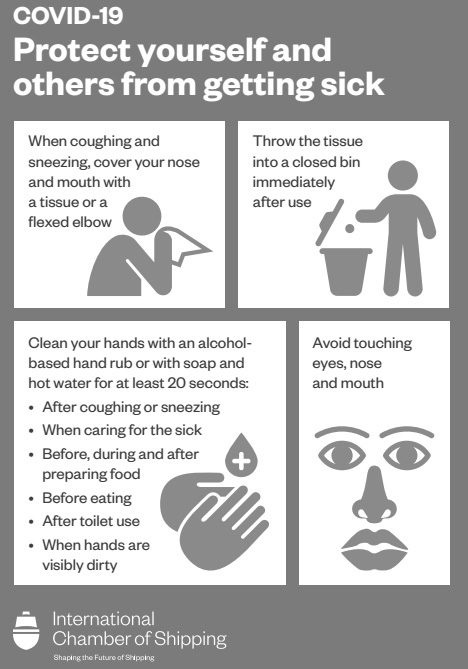 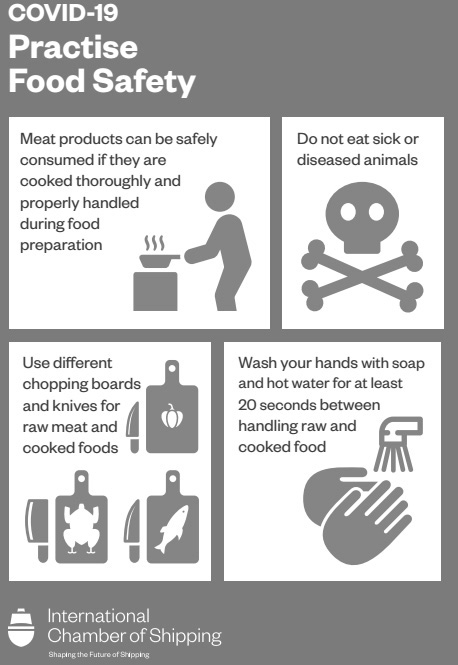 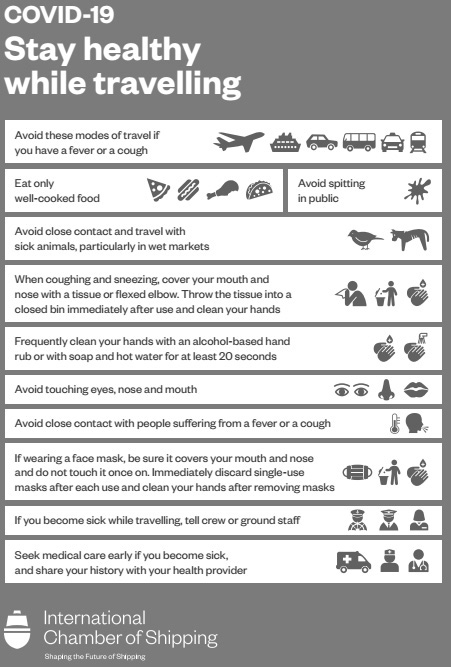 Allegato 3Annex 3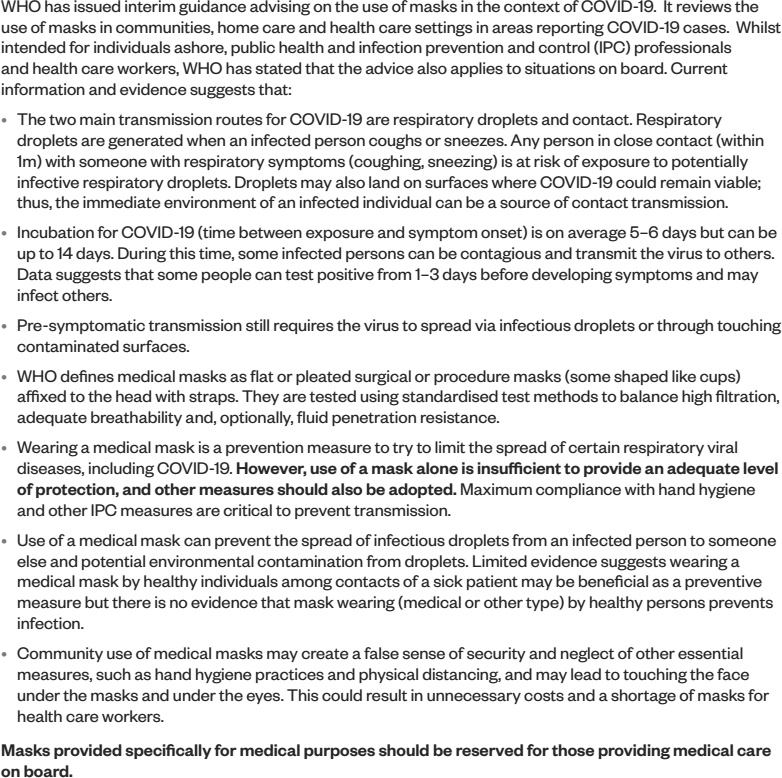 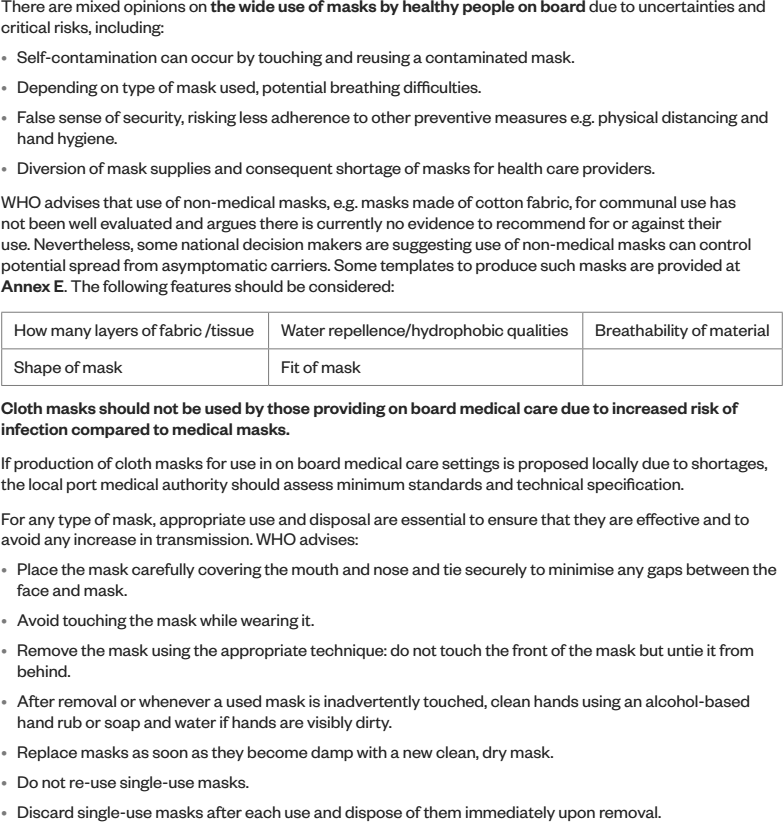 Allegato 4Annex  4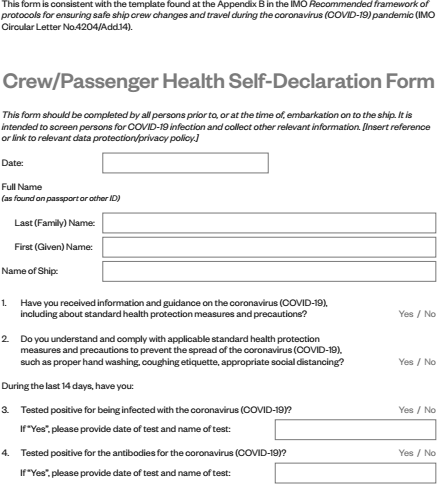 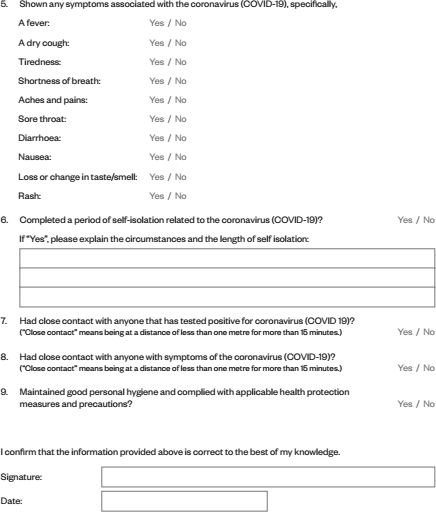 Allegato 5Annex  5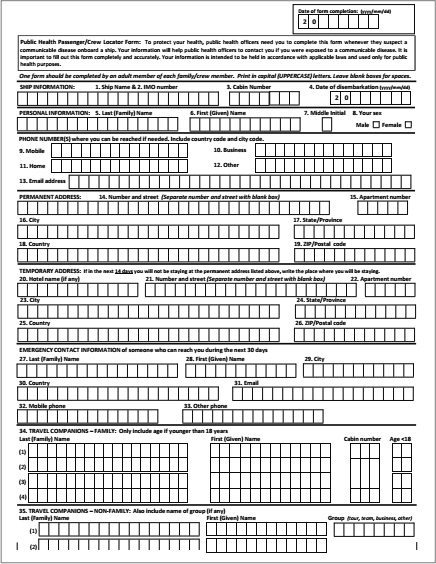 Allegato 6Annex 6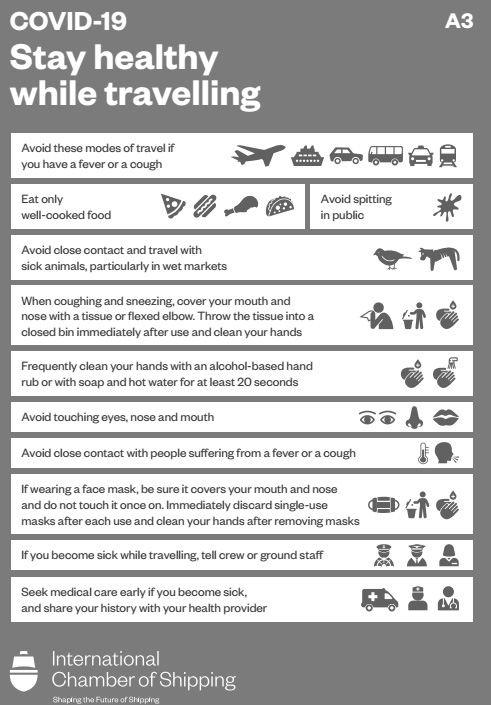 Allegato 7Annex  7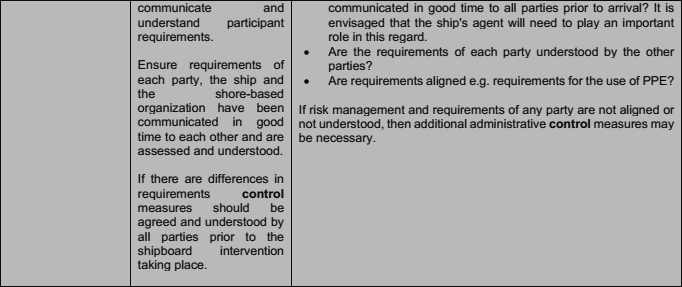 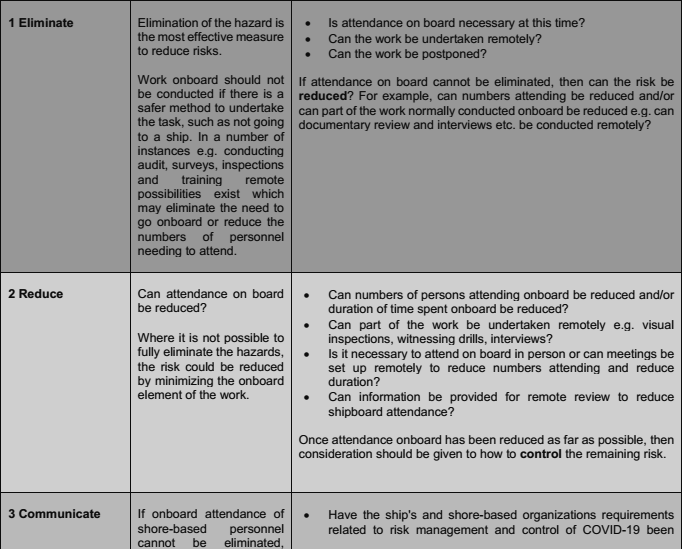 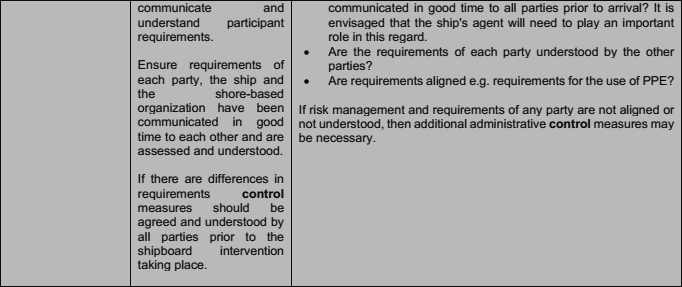 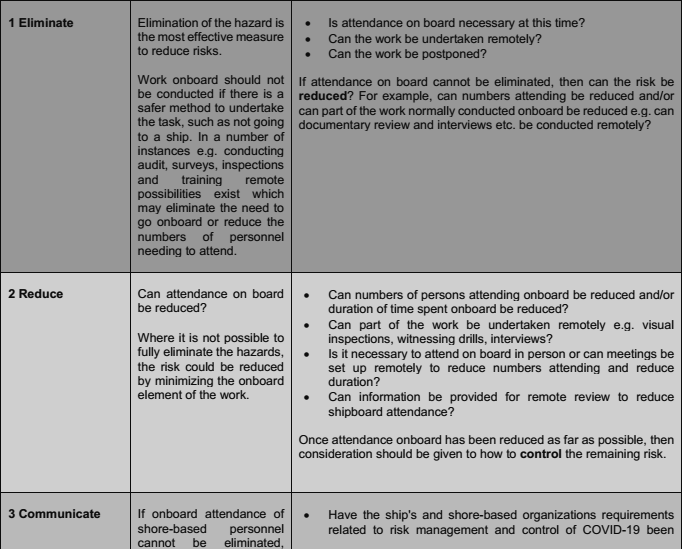 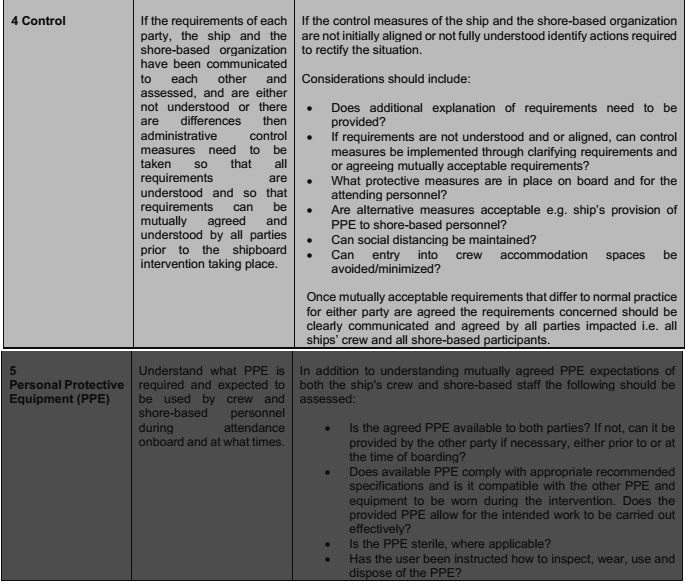 Allegato 8Annex 8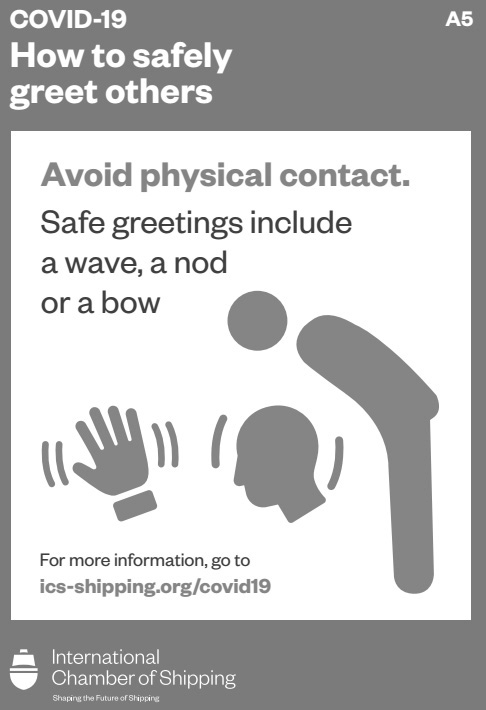 Allegato 9Annex 9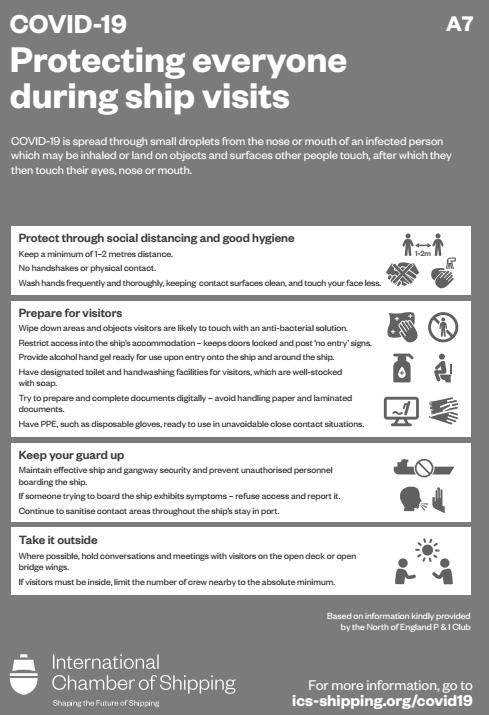 Allegato 10Annex 10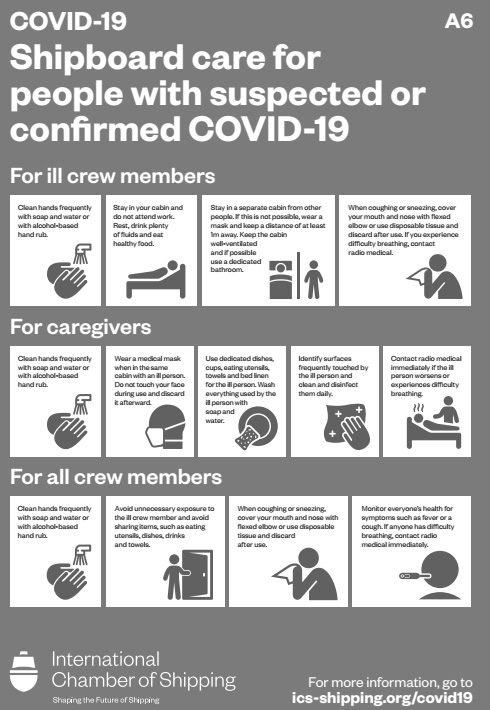 Allegato 11Annex 11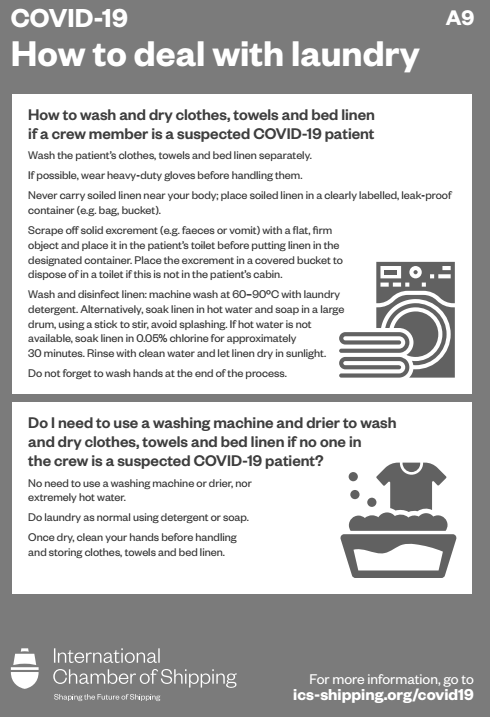 Allegato 12Annex 12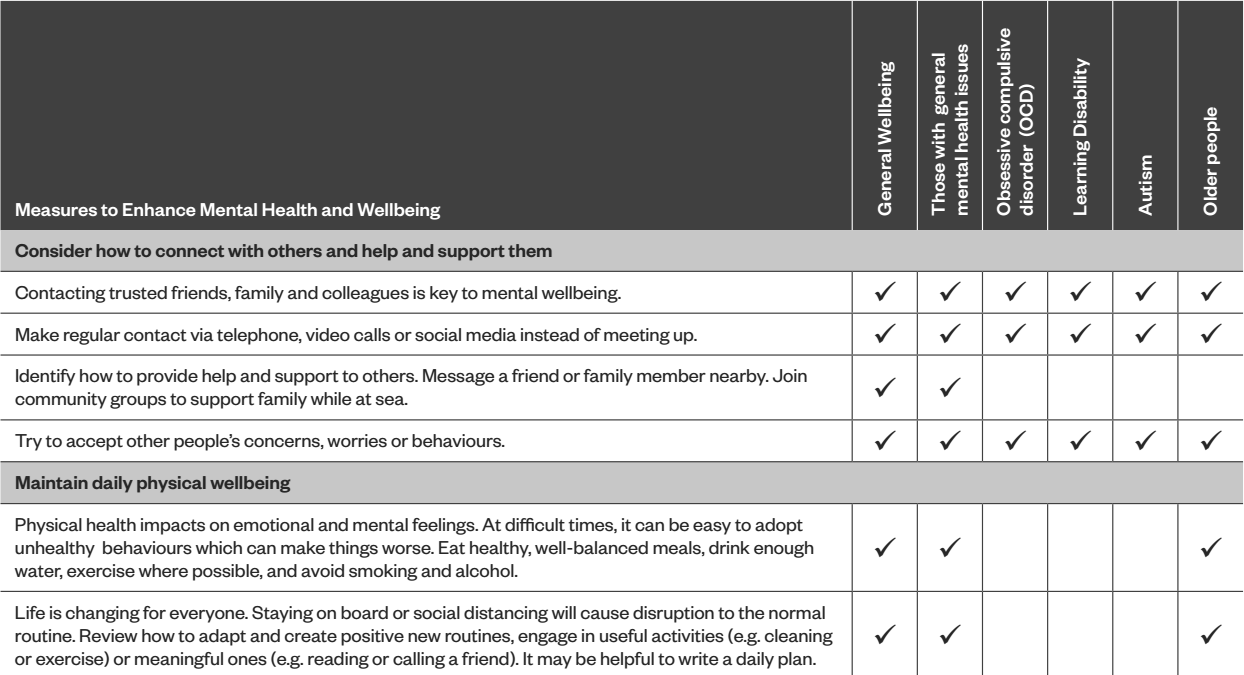 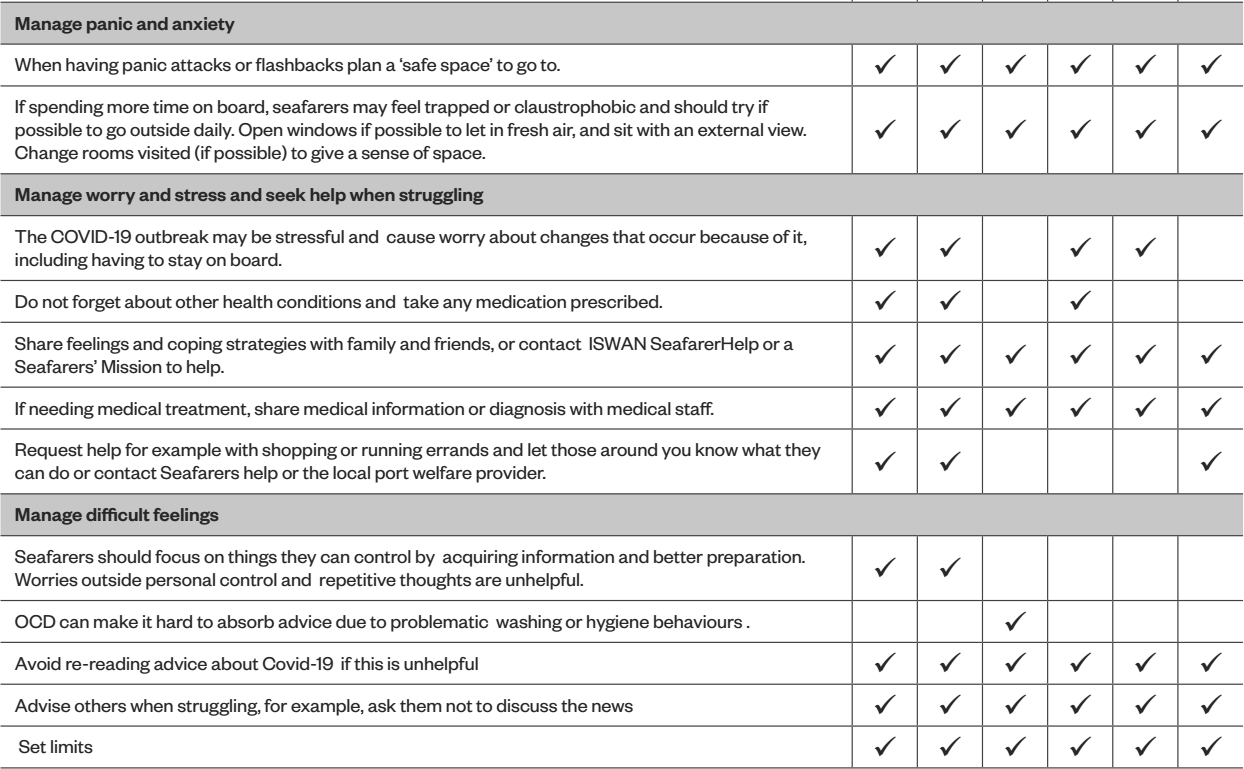 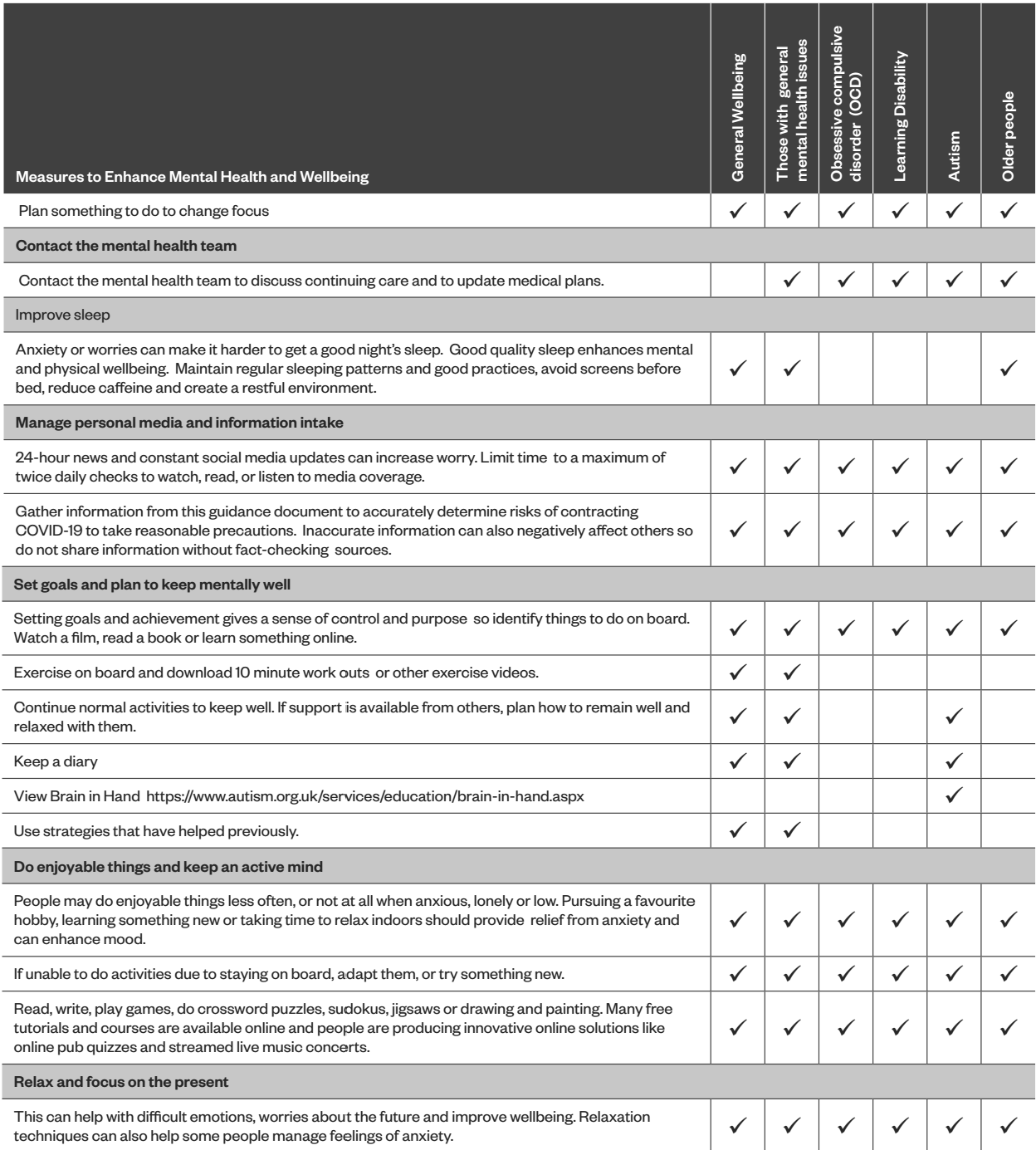 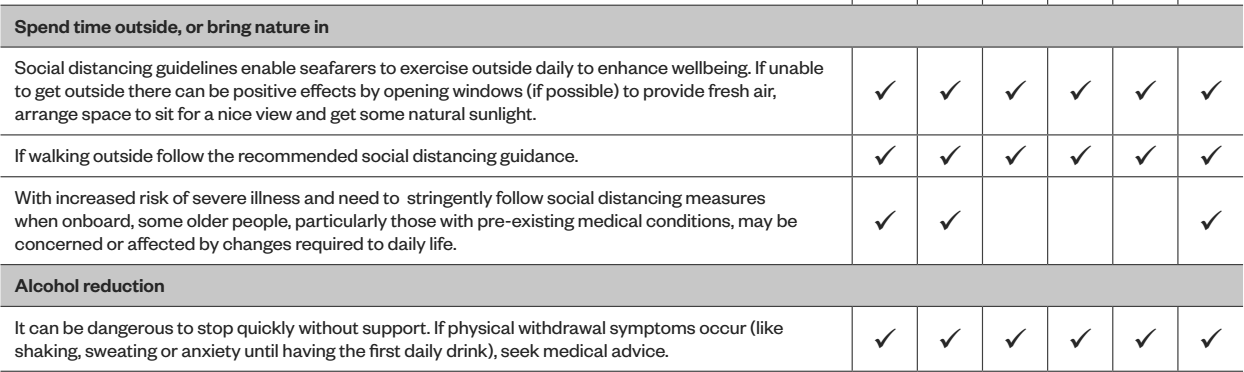 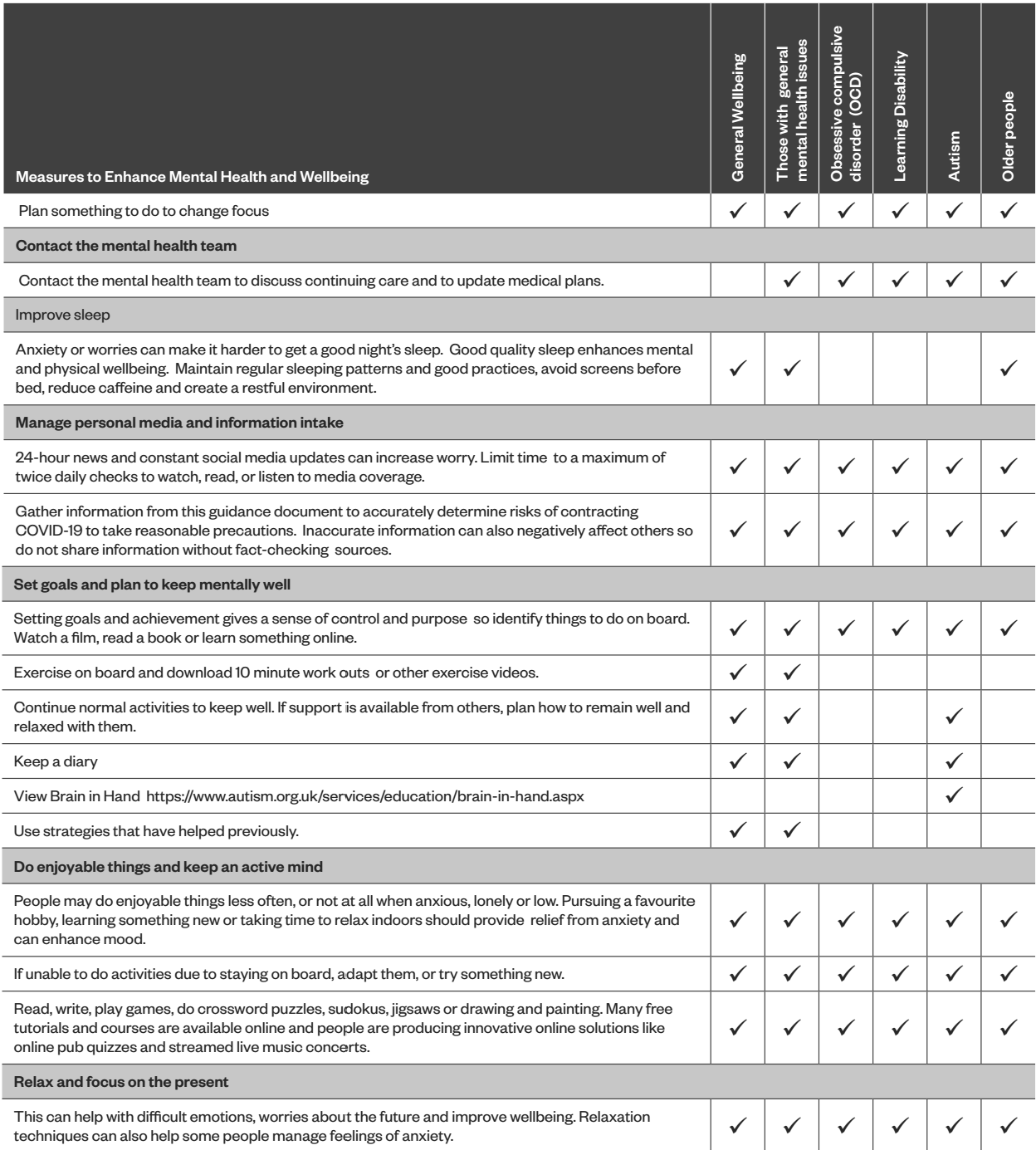 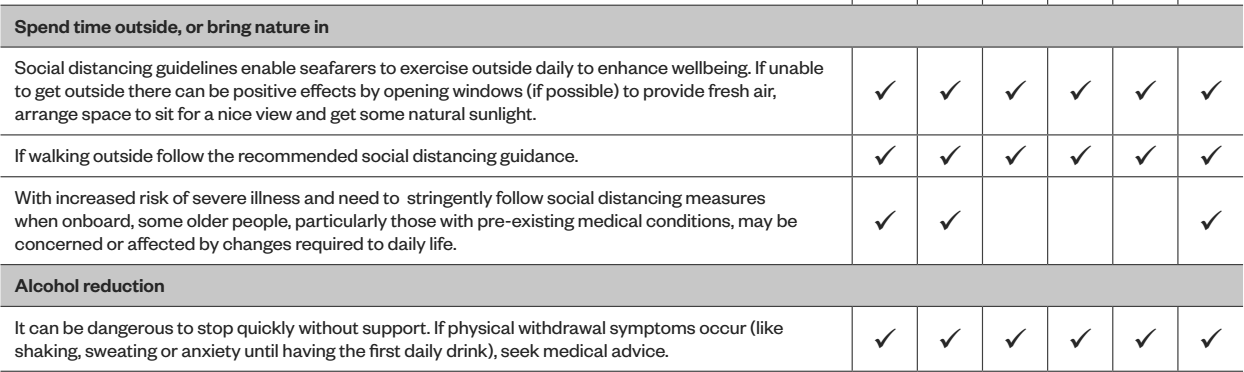 Allegato 13Annex 13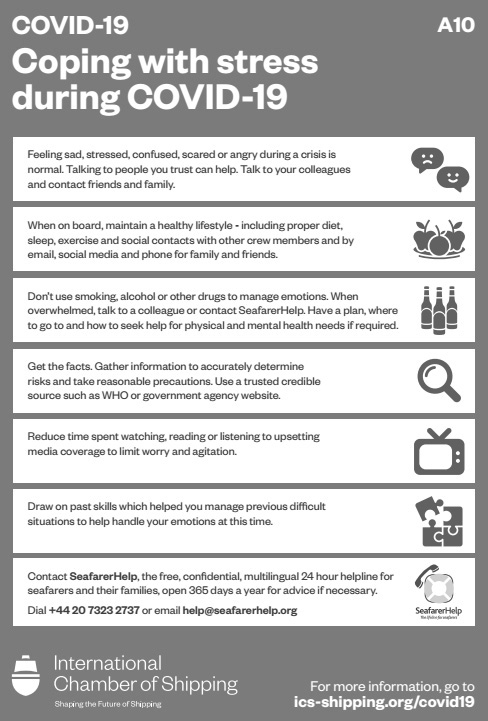 Allegato 14Annex 14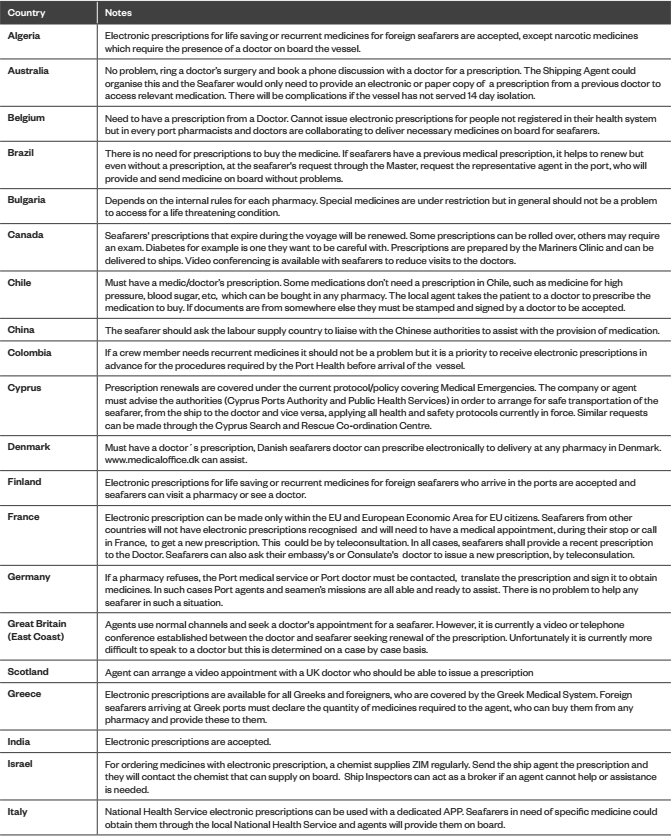 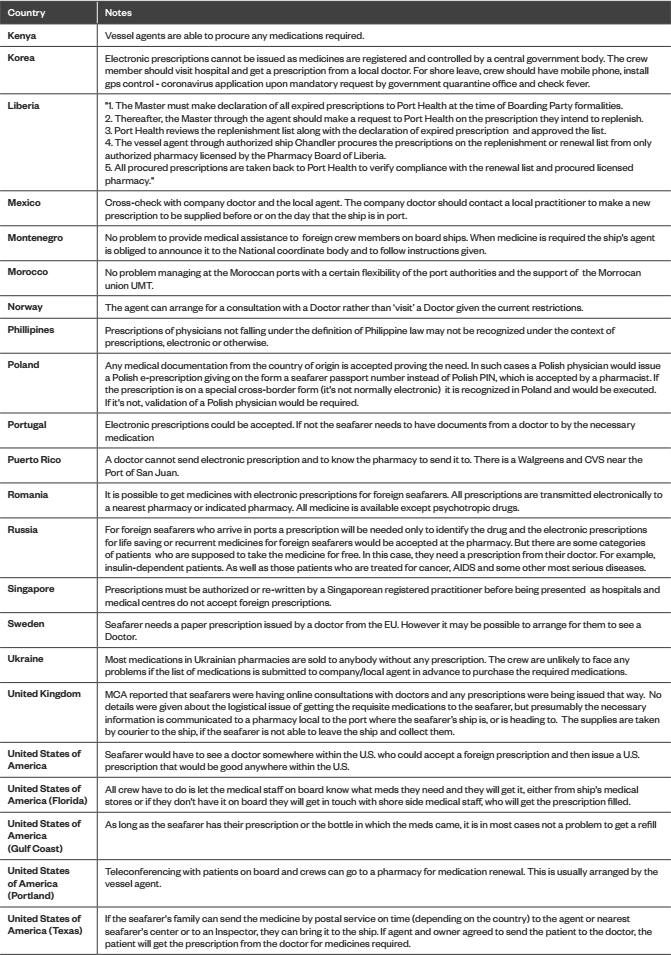 Allegato 18Linee guida concernenti la completa ripresa delle ordinarie attività nelle istituzioni della formazione superiore per l’anno accademico 2020/21Le presenti linee guida, predisposte sulla base delle prime indicazioni fornite con nota ministeriale del 4 maggio 2020 e delle proposte della CRUI del 26 giugno 2020 e del 22 luglio 2020 sulle modalità di erogazione della didattica, accolte dal Comitato tecnico scientifico del Dipartimento della protezione civile il 24 luglio 2020, riguardano le modalità di svolgimento delle attività nel sistema universitario, per  il primo semestre dell’anno accademico 2020/2021, individuando le principali misure per l’erogazione della didattica nelle aule universitarie in condizioni di sicurezza.Le azioni delineate nelle presenti linee guida si basano su uno scenario plausibile per il primo semestre  del prossimo anno accademico, presupponendo il protrarsi della pandemia a livello globale e nuovi episodi di contagio a livello locale in autunno-inverno. Si escludono quindi sia scenari più positivi, con la scomparsa della pandemia a livello globale, per i quali sarebbe agevole ripristinare le prassi finora in uso, sia scenari più negativi, con la riproposizione del lockdown di marzo-maggio, che implicherebbero il blocco dei flussi in ingresso, rendendo vana qualsiasi azione da parte degli attori coinvolti nelle procedure di accoglienza.PremessaIl periodo di emergenza sanitaria connessa alla pandemia da SARS-CoV-2 ha portato alla necessità di adottare importanti azioni contenitive che hanno richiesto la sospensione temporanea di numerose attività. Tra i primi interventi adottati, con il d.P.C.M. del 4 marzo 2020, recante ulteriori disposizioni attuative  del decreto-legge 23 febbraio 2020, n. 6 “Misure urgenti in materia di contenimento e gestione dell'emergenza epidemiologica da COVID-19”, applicabili sull'intero territorio nazionale, sono stati sospesi i servizi educativi per l'infanzia di cui all'art. 2 del d.l.gs. 13 aprile 2017, n. 65, e le attività didattiche nelle scuole di ogni ordine e grado, nonché la frequenza delle attività scolastiche e di formazione superiore, ferma in ogni caso la possibilità di svolgimento di attività formative a distanza.Le università hanno prontamente reagito con forza straordinaria al periodo di lockdown attivandosi tempestivamente a erogare lezioni, esami e sessioni di laurea in modalità telematica. Si è trattato di una risposta immediata che ha richiesto agli atenei uno sforzo incredibile di riorganizzazione dell’intera didattica. In tutto il territorio nazionale migliaia di insegnamenti del secondo semestre sono stati erogati  in modalità telematica, permettendo agli studenti di procedere con i propri studi e di non rallentare le loro carriere. L’università non si è, di fatto, mai fermata: non solo le lezioni online, ma anche gli esami sono stati erogati in modalità telematica, così come le sessioni di laurea. Dal computer di casa in questi mesi, gli studenti hanno “frequentato le lezioni”, sostenuto esami e si sono laureati.Dal 23 marzo 2020 il sistema di sorveglianza integrato COVID-19 coordinato dall’Istituto superiore di sanità (ISS) ha iniziato a registrare dapprima una stabilizzazione e in seguito una diminuzione dei nuovi casi di COVID-19 diagnosticati in coerenza con quanto registrato dal sistema di sorveglianza aggregato coordinato dal Ministero della salute e dalla Protezione civile.In vista della completa ripresa delle ordinarie attività, che deve connotare la c.d. fase 3, le istituzioni della formazione superiore sono ora chiamate ad adeguare la propria programmazione, al fine di coniugare lo svolgimento delle attività di ricerca e di didattica, garantendo tutti i servizi agli studenti, con la sicurezza delle persone, nel rispetto delle disposizioni dei protocolli approvati.Ove possibile, la didattica verrà erogata contemporaneamente sia in presenza sia online, delineando una didattica mista che possa essere fruita nelle aule universitarie ma al contempo anche a distanza. È una scelta che non solo denota l’impegno alla riapertura volta a sottolineare l’importanza dell’università come luogo di ricerca, di scambio e di arricchimento culturale, ma al contempo ne salvaguarda l’inclusione. Tutti gli studenti e le studentesse avranno la possibilità di seguire le lezioni anche se non potranno essere presenti fisicamente negli atenei, ad esempio i numerosi studenti internazionali che per motivi di mobilità non riusciranno ad arrivare per l’inizio del semestre, così come i tanti studenti extraregionali e gli studenti con particolari patologie per i quali si sconsiglia la ripresa delle attività in presenza. La modalità online permetterà inoltre di ridurre la numerosità degli studenti e delle studentesse presenti nelle aule in modo da salvaguardare il distanziamento di sicurezza imposto dalle norme sanitarie. Gli studenti potranno seguire i corsi interamente online o in presenza, e nel caso di classi numerose in modalità mista si potranno organizzare sistemi di turnazione.Le università potranno organizzarsi al fine di garantire in presenza tutte le attività laboratoriali, le esercitazioni e le attività esperienziali, parte integrante e imprescindibile di una formazione di qualità, nel pieno rispetto delle norme di sicurezza.Le università potranno provvedere all’adeguamento di tutte le strutture tecnologiche delle aule al fine di permettere una didattica online di qualità, utilizzando le risorse assegnate dal Ministero a valere sul Fondo per le esigenze emergenziali del sistema dell’università, delle istituzioni di alta formazione artistica, musicale e coreutica e degli enti di ricerca.Rimodulazione delle misure contenitive nell’universitàAnche per le attività universitarie, pur in presenza di specificità di contesto, restano validi i principi cardine che hanno caratterizzato le scelte e gli indirizzi tecnici quali:distanziamento sociale;rigorosa igiene delle mani, personale e degli ambienti;capacità di controllo e risposta dei servizi sanitari della sanità pubblica territoriale e ospedaliera.È necessario quindi prevedere specifiche misure di sistema, organizzative, di prevenzione e protezione, igieniche e comunicative declinate nello specifico contesto delle università, tenendo presente i criteri già individuati dal CTS per i protocolli di settore, anche facendo riferimento ai documenti di indirizzo prodotti da ISS e INAIL, ovvero:Il rischio di aggregazione e affollamento e la possibilità di prevenirlo in maniera efficace nelle singole realtà e nell'accesso a queste;La prossimità delle persone (es. studenti, docenti, personale ecc.) rispetto a contesti statici (es. persone tutte ferme in postazioni fisse), dinamici (persone in movimento) o misti (contemporanea presenza di persone in posizioni fisse e di altre in movimento);Raccomandazione di mantenere l’uso della mascherinaIl rischio connesso alle principali vie di trasmissione (droplet e contatto) in particolare alle contaminazioni da droplet in relazione alle superfici di contatto;La concreta possibilità di accedere alla frequente ed efficace igiene delle mani;L'adeguata aerazione negli ambienti al chiuso;L'adeguata pulizia ed igienizzazione degli ambienti e delle superfici;La disponibilità di una efficace informazione e comunicazione;La capacità di promuovere, monitorare e controllare l'adozione delle misure definendo i conseguenti ruoli.Misure organizzative di prevenzione e di protezione per l’esercizio dell’attività didattica in presenza1. AULE. Le aule universitarie, di molteplici tipologie, sono in molti casi a postazioni fisse, organizzate  in file distanziate di 75-85 cm.Fermo restando l’uso obbligatorio delle mascherine per tutto il tempo di permanenza nelle strutture didattiche, nelle aule con posizionamento libero delle sedute degli studenti, le postazioni devono essere collocate alla distanza minima di 1 m. Nelle aule con postazioni fisse è opportuno prevedere l’occupazione di postazioni alternate “a scacchiera”, nel rispetto del distanziamento minimo di 1 metro, con un margine della misura di +/- 10%, in considerazione delle caratteristiche antropometriche degli studenti, nonché della dinamicità della postura.Alle aule e agli spazi universitari aperti agli studenti devono essere applicate procedure di sanificazione quotidiane, secondo le indicazioni dell’ISS previste nella Circolare del Ministero della  salute “Indicazioni per l’attuazione di misure contenitive del contagio da SARS-CoV-2 attraverso procedure di sanificazione di strutture non sanitarie (superfici, ambienti interni) e abbigliamento”, in particolare nella sezione Attività di sanificazione in ambiente chiuso. Nelle aule deve essere inoltre previsto frequente ricambio d’aria (ad esempio prevendendo apertura delle finestre ad ogni cambio di lezione e comunque non meno di 2 volte al giorno). In ogni aula, e negli spazi comuni, deve essere disponibile un dispensatore di soluzione igienizzante idroalcolica per permettere l’igiene delle mani all’ingresso in aula, favorendo comunque in via prioritaria il lavaggio delle mani con acqua e sapone neutro.Spazi comuni e flussi. Per ogni complesso didattico devono essere valutati i flussi di entrata e di uscita, gli spostamenti interni, le caratteristiche degli spazi comuni, ecc. e devono essere messe in atto le misure più efficaci per prevenire assembramenti al di fuori delle lezioni in aula. In particolare, è necessario programmare flussi ordinati di studenti, attraverso la predisposizione di vie di ingresso e di uscita definite e indicate attraverso esplicita cartellonistica, definire capienza e modalità di utilizzo di aree e servizi comuni e, qualora necessario, predisporre orari di inizio delle lezioni non simultanei per permettere flussi di studenti sfalsati temporalmente.Misure specifiche per i lavoratori (docenti, personale tecnico, amministrativo e di ricerca)Per quanto concerne il personale, a seguito dell’approvazione della legge 17 luglio 2020, n. 77, di conversione, con modificazioni, del decreto-legge 19 maggio 2020, n. 34, con circolare del Ministrodella pubblica amministrazione n. 3 del 24 luglio 2020, recante il “Protocollo quadro per la prevenzione e la sicurezza dei dipendenti pubblici sui luoghi di lavoro in ordine all’emergenza sanitaria da “Covid-19”, sono state fornite indicazioni per il rientro in sicurezza dei dipendenti pubblici, ponendo l’accento sugli elementi di maggior rilievo della norma, quali la presenza del personale nei luoghi di lavoro non più correlata alle attività ritenute indifferibili e urgenti; la disposizione in esame consente quindi alle amministrazioni di prevedere il rientro in servizio anche del personale fino a oggi non adibito a queste ultime. Le università definiranno le modalità per garantire al meglio la piena ripresa di tutte le attività coinvolgendo, nell’ambito delle ordinarie relazioni, le Organizzazioni sindacali per l’ambito di competenza, come già anticipato con nota del Ministro dell’università e della ricerca del 30 luglio u.s., prot. n. 2833.Si fa quindi rinvio, per le misure di sorveglianza sanitaria e l’organizzazione del lavoro, alle disposizioni di cui agli artt. 83 e 263 del citato d.l. 34/2020 e alla predetta circolare del Ministro della pubblica amministrazione n. 3/2020.Indicazioni di informazione e comunicazioneÈ necessario predisporre iniziative di informazione sulle misure di prevenzione e protezione adottate: le università assicureranno adeguata comunicazione agli studenti, al personale docente e al personale tecnico amministrativo in modalità telematica (siti web, comunicazioni via mail, webinar dedicati, ecc.), anche attraverso una cartellonistica, chiara e ben visibile che aiuti nella gestione dei flussi in entrata e in uscita e renda evidenti le misura di sicurezza necessarie.Le cinque regole per il rientro nelle aule universitarie in sicurezzaSe hai sintomi di infezioni respiratorie acute (febbre, tosse, raffreddore), NON venire all’università. All’ingresso dell’università NON è necessaria la rilevazione della temperatura corporea. Pertanto, si rimanda alla responsabilità individuale rispetto al proprio stato di salute.Quando sei negli spazi comuni universitari (aule, laboratori, spazi comuni ecc.) indossa sempre una mascherina per la protezione del naso e della bocca.Segui le indicazioni riportate sulla cartellonistica.Nelle aule siediti solo nelle sedute permesse (saranno evidenziate da appositi segnali), evita gli assembramenti (soprattutto in entrata e uscita) e il contatto fisico.Lava frequentemente le mani o usa gli appositi dispenser di soluzioni igienizzanti per tenerle pulite; evita di toccarti il viso e la mascherina.Allegato 19 Misure igienico-sanitarielavarsi spesso le mani. Si raccomanda di mettere a disposizione in tutti i locali pubblici, palestre, supermercati, farmacie e altri luoghi di aggregazione, soluzioni idroalcoliche per il lavaggio delle mani;evitare il contatto ravvicinato con persone che soffrono di infezioni respiratorie acute;evitare abbracci e strette di mano;mantenere, nei contatti sociali, una distanza interpersonale di almeno un metro;praticare l’igiene respiratoria (starnutire e/o tossire in un fazzoletto evitando il contatto delle mani con le secrezioni respiratorie);evitare l’uso promiscuo di bottiglie e bicchieri, in particolare durante l’attività sportiva;non toccarsi occhi, naso e bocca con le mani;coprirsi bocca e naso se si starnutisce o tossisce;non prendere farmaci antivirali e antibiotici, a meno che siano prescritti dal medico;pulire le superfici con disinfettanti a base di cloro o alcol;è fortemente raccomandato in tutti i contatti sociali, utilizzare protezioni delle vie respiratorie come misura aggiuntiva alle altre misure di protezione individuale igienico-sanitarie.Allegato 20Spostamenti da e per l'esteroElenco A Repubblica di San Marino, Stato della Città del Vaticano Elenco B Austria, Bulgaria, Cipro, Croazia, Danimarca (incluse isole Faer Oer e Groenlandia), Estonia, Finlandia, Germania, Grecia, Irlanda, Lettonia, Lituania, Lussemburgo, Malta, Polonia, Portogallo (incluse Azzorre e Madeira), Slovacchia, Slovenia, Svezia, Ungheria, Islanda, Liechtenstein, Norvegia (incluse isole Svalbard e Jan Mayen), Svizzera, Andorra, Principato di MonacoElenco C Belgio, Francia (inclusi Guadalupa, Martinica, Guyana, Riunione, Mayotte ed esclusi altri territori situati al di fuori del continente europeo), Paesi Bassi (esclusi territori situati al di fuori del continente europeo), Repubblica Ceca, Spagna (inclusi territori nel continente africano), Regno Unito di Gran Bretagna e Irlanda del nord (inclusi isole del Canale, Gibilterra, isola di Man e basi britanniche nell'isola di Cipro ed esclusi i territori al di fuori del continente europeo).Elenco D Australia, Canada, Georgia, Giappone, Nuova Zelanda, Romania, Ruanda, Repubblica di Corea, Tailandia, Tunisia, Uruguay Elenco E Tutti gli Stati e territori non espressamente indicati in altro elenco Elenco F A decorrere dal 9 luglio 2020: Armenia, Bahrein, Bangladesh, Bosnia Erzegovina, Brasile, Cile, Kuwait, Macedonia del nord, Moldova, Oman, Panama, Perù, Repubblica dominicanaA decorrere dal 16 luglio 2020: Kosovo, Montenegro A decorrere dal 13 agosto 2020: ColombiaAllegato 21INDICAZIONI OPERATIVE PER LA GESTIONE DI CASI E FOCOLAIDI SARS-CoV-2 NELLE SCUOLE E NEI SERVIZI EDUCATIVI DELL’INFANZIA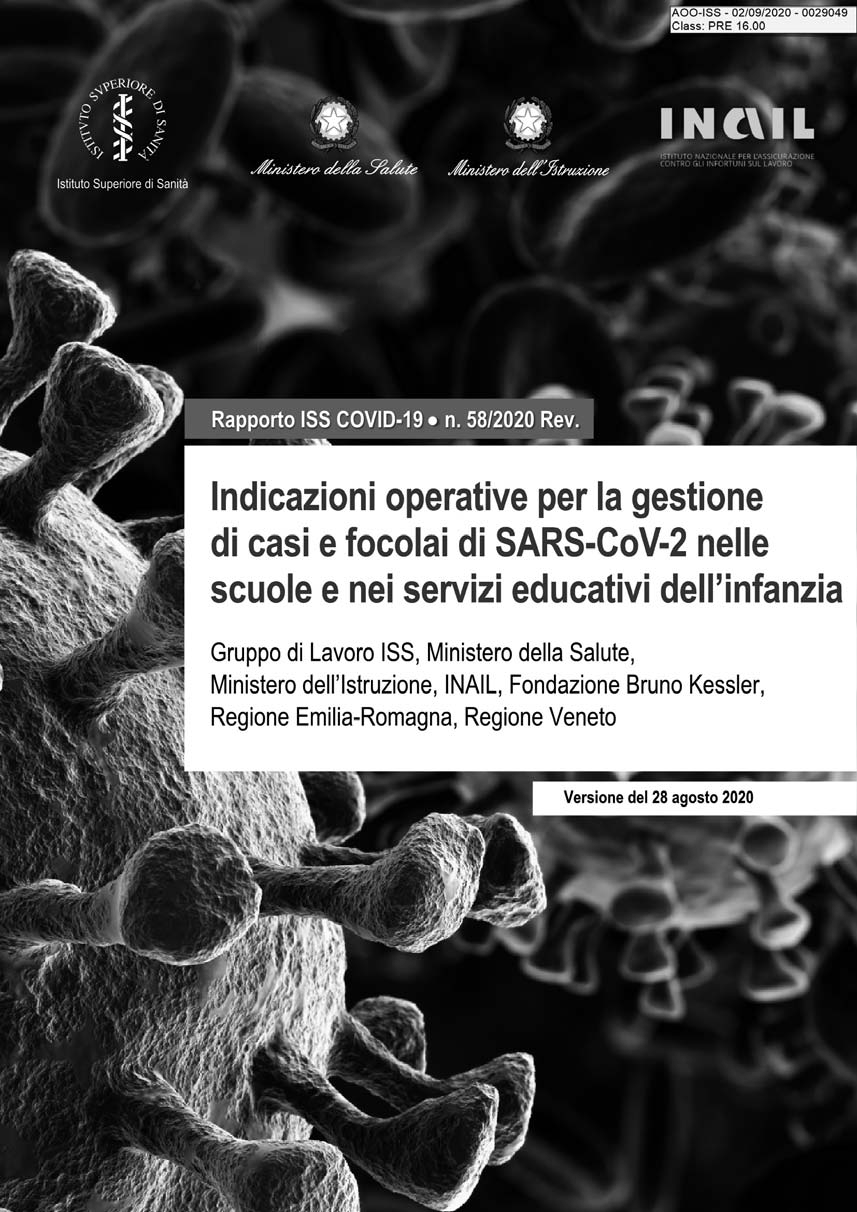 Indicazioni operative per la gestione di casi e focolai di SARS-CoV-2 nellescuole e nei servizi educativi dell’infanziaVersione del 28 agosto 2020Gruppo di Lavoro ISS, Ministero della Salute, Ministero dell’Istruzione, INAIL, Fondazione Bruno Kessler, Regione Emilia-Romagna, Regione VenetoIstituto Superiore di SanitàFortunato “Paolo” D’ANCONA, Annalisa PANTOSTI, Patrizio PEZZOTTI, Flavia RICCARDODipartimento Malattie InfettiveAurora ANGELOZZI, Luigi BERTINATO, Gianfranco BRAMBILLA, Susanna CAMINADASegreteria Scientifica di PresidenzaDonatella BARBINA, Debora GUERRERA, Alfonso MAZZACCARAServizio FormazioneDaniela D’ANGELO, Primiano IANNONE, Roberto LATINACentro Nazionale Eccellenza Clinica, Qualità e Sicurezza delle CureAngela SPINELLICentro Nazionale Prevenzione delle Malattie e Promozione della SaluteAnna Mirella TARANTOUfficio StampaSilvio BRUSAFERROPresidente ISSMinistero  della SaluteAnna CARAGLIA, Alessia D’ALISERA. Michela GUIDUCCI, Jessica IERA, Francesco MARAGLINO, Patrizia PARODI, Giovanni REZZADirezione Generale della Prevenzione SanitariaMariadonata BELLENTANI, Simona CARBONE, Andrea URBANIDirezione Generale della Programmazione SanitariaMinistero dell’IstruzioneLaura PAZIENTI, Dipartimento per il Sistema Educativo di Istruzione e di FormazioneINAILBenedetta PERSECHINO, Marta PETYX, Sergio IAVICOLIDipartimento di Medicina, Epidemiologia, Igiene del Lavoro e AmbientaleFondazione Bruno KesslerStefano MERLER, Unità DPCSRegione Emilia-RomagnaKyriakoula PETROPULACOS, Direzione Generale Cura della Persona, Salute e WelfareRegione VenetoMichele MONGILLO, Francesca RUSSO, Michele TONONDirezione Prevenzione, Sicurezza Alimentare, VeterinariaIstituto Superiore di SanitàIndicazioni operative per la gestione di casi e focolai di SARS-CoV-2 nelle scuole e nei servizi educativi dell’infanzia. Versione del 28 agosto 2020.Gruppo di Lavoro ISS, Ministero della Salute, Ministero dell’Istruzione, INAIL, Fondazione Bruno Kessler, Regione Emilia-Romagna, Regione Veneto2020, ii, 21 p. Rapporto ISS COVID-19 n. 58/2020 Rev.Questo documento, in previsione della prossima riapertura delle scuole (settembre 2020), vuole fornire un supporto operativo ai decisori e agli operatori nel settore scolastico e nei Dipartimenti di Prevenzione che sono a pieno titolo coinvolti nel monitoraggio e nella risposta a casi sospetti/probabili e confermati di COVID-19 nonché nell’attuare strategie di prevenzione a livello comunitario. Al suo interno si forniscono indicazioni pratiche per la gestione di eventuali casi e focolai di SARS-CoV-2 nelle scuole e nei servizi educativi dell’infanzia tramite l’utilizzo di scenari ipotetici, in assenza, per il momento, di modelli previsionali solidi.Istituto Superiore di SanitàOperational guidance for the management of SARS-CoV-2 cases and outbreak in schools and kindergartens. Version of August 28, 2020.Working Group ISS, Ministero della Salute, Ministero dell’Istruzione, INAIL, Fondazione Bruno Kessler, Regione Emilia- Romagna, Regione Veneto2020, ii, 21 p. Rapporto ISS COVID-19 n. 58/2020 Rev. (in Italian)This document, in anticipation of the reopening of schools in Italy (September 2020), is aimed at providing a practical support to policy makers, workers in schools and the staff of prevention departments of local health units involved in the monitoring and response to suspect/probable/confirmed cases of COVID-19, and involved in prevention strategies at community level. In this document, practical instructions are provided for the management of any cases or outbreaks of SARS-CoV-2 inside schools and kindergartens using hypothetical scenarios in the absence, at the moment, of solid forecasting models.Per informazioni su questo documento scrivere a: paolo.dancona@iss.itCitare questo documento come segue:Gruppo di Lavoro ISS, Ministero della Salute, Ministero dell’Istruzione, INAIL, Fondazione Bruno Kessler, Regione Emilia-Romagna, Regione Veneto. Indicazioni operative per la gestione di casi e focolai di SARS-CoV-2 nelle scuole e nei servizi educativi dell’infanzia. Versione del 28 agosto 2020. Roma: Istituto Superiore di Sanità; 2020. (Rapporto ISS COVID-19 n. 58/2020 Rev.)La responsabilità dei dati scientifici e tecnici è dei singoli autori, che dichiarano di non avere conflitti di interesse. Redazione e grafica a cura del Servizio Comunicazione Scientifica (Sandra Salinetti e Paola De Castro)© Istituto Superiore di Sanità 2020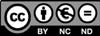 viale Regina Elena, 299 –00161 RomIndiceDestinatari del rapporto Scopo del documento GlossarioIntroduzionePreparazione alla riapertura delle scuole in relazione alla risposta ad eventuali casi/focolai di COVID-19Peculiarità dei servizi educativi dell’infanzia (bambini 0-6 anni)Bambini e studenti con fragilitàInterfacce e rispettivi compiti dell’SSN e del Sistema educativo ai vari livelliInterfaccia nell’SSNInterfaccia nel sistema educativoLa tutela della salute e sicurezza dei lavoratori della scuolaI test diagnostici a disposizioneRisposta a eventuali casi e focolai da COVID-19Gli scenariNel caso in cui un alunno presenti un aumento della temperatura corporeaal di sopra di 37,5°C o un sintomo compatibile con COVID-19, in ambito scolasticoNel caso in cui un alunno presenti un aumento della temperatura corporeaal di sopra di 37,5°C o un sintomo compatibile con COVID-19, presso il proprio domicilioNel caso in cui un operatore scolastico presenti un aumento della temperatura corporea al di sopra di 37,5°C o un sintomo compatibile con COVID-19, in ambito scolasticoNel caso in cui un operatore scolastico presenti un aumento della temperatura corporea al di sopra di 37.5°C o un sintomo compatibile con COVID-19, al proprio domicilioNel caso di un numero elevato di assenze in una classeCatena di trasmissione non notaAlunno o operatore scolastico convivente di un casoAlunno o operatore scolastico risultano SARS-CoV-2 positiviEffettuare una sanificazione straordinaria della scuolaCollaborare con il DdPElementi per la valutazione della quarantena dei contatti stretti e della chiusura di una parte o dell’intera scuolaAlunno o operatore scolastico contatto stretto di un contatto stretto di un casoAlgoritmi decisionaliFormazione, informazione e comunicazione per operatori sanitari e operatori scolasticiFormazioneInformazione e comunicazioneAzioni di informazione e comunicazione raccomandate prima dell’inizio dell’anno scolasticoAzioni di informazione e comunicazione raccomandate dopo l’inizio dell’anno scolasticoMonitoraggio e studiObiettivi specificiProposte per la sorveglianza e gli studiTempistica prevista di alcuni prodotti correlati a questa tematicaCriticità BibliografiaAllegato 1. Schema riassuntivoDestinatari del rapportoIl presente rapporto è destinato alle istituzioni scolastiche e dei servizi educativi dell’infanzia nonché ai Dipartimenti di Prevenzione del Servizio Sanitario Nazionale (SSN) e a tutti coloro che potrebbero essere coinvolti nella risposta a livello di salute pubblica ai possibili casi e focolai di COVID-19 in ambito scolastico e dei servizi educativi dell’infanzia.Scopo del documentoFornire un supporto operativo per la gestione dei casi di bambini con segni/sintomi COVID-19 correlati e per la preparazione, il monitoraggio e la risposta a potenziali focolai da COVID-19 collegati all’ambito scolastico e dei servizi educativi dell’infanzia, adottando modalità basate su evidenze e/o buone pratiche di sanità pubblica, razionali, condivise e coerenti sul territorio nazionale, evitando così frammentazione e disomogeneità.A questo documento saranno correlati:altri elementi/iniziative di tipo informativo/comunicativo/formativo rivolti a vari target;strumenti di indagine volti a fronteggiare la mancanza di evidenze scientifiche e la relativa difficoltà di stimare il reale ruolo che possono avere le attività in presenza nelle scuole nella trasmissione di SARS- CoV-2.GlossarioATA	Personale Amministrativo Tecnico e Ausiliario scolasticoCTS	Comitato Tecnico Scientifico DDI	Didattica Digitale Integrata DdP	Dipartimento di PrevenzioneDPI	Dispositivi di Protezione IndividualeMMG Medico di Medicina Generale PLS	Pediatra di Libera Scelta SSN	Servizio Sanitario NazionaleIntroduzioneLa riapertura della scuola attualmente prevista nel mese di settembre 2020 pone dal punto di vista epidemiologico un possibile aumento del rischio della circolazione del virus nella comunità. La questione centrale delle decisioni di riapertura scolastica non è se le scuole debbano riaprire o meno, ma piuttosto come procedere con una riapertura scolastica più sicura attraverso la comprensione e la consapevolezza dei rischi per la salute pubblica, non solo sui bambini, sul personale scolastico e sui loro contatti sociali immediati, ma anche su un aumento della trasmissione a livello di virus comunitari.Per controllare/mitigare questa possibilità sono state già considerate alcune misure di prevenzione in documenti formali e in documenti tecnici del Comitato Tecnico Scientifico (CTS) inviati al Ministro dell’Istruzione (CTS, 28 maggio 2020; CTS, 22 giugno e successive specificazioni) che forniscono le indicazioni per la riapertura della scuola e dei servizi educativi dell’infanzia, in linea con la situazione epidemiologica e con le conoscenze scientifiche finora disponibili.Va sottolineato che tutte queste misure possono ridurre il rischio di trasmissione in ambito scolastico, ma non possono azzerarlo. Pertanto, in una prospettiva di probabile circolazione del virus a settembre, è necessario sviluppare una strategia nazionale di risposta a eventuali casi sospetti e confermati che ci si aspetta possano avvenire in ambito scolastico o che abbiano ripercussioni su di esso. Anche la strategia di risposta a eventuali casi e focolai in ambito scolastico sarà strettamente correlata alla situazione epidemiologica. Le attuali strategie di contenimento sono basate sulle conoscenze scientifiche disponibili. Per valutare il possibile impatto dell’epidemia in ambito scolastico è necessario fare alcune riflessioni preliminari.Una valutazione rigorosa dell’effetto di diverse strategie di gestione di SARS-CoV-2 nelle scuole in termini di interventi (chiusura preventiva, reattiva, graduale1) e di trigger (eccesso di assenteismo, incidenza di SARS-CoV-2 nella popolazione generale, identificazione di casi sospetti2 o casi confermati3) richiede la disponibilità di dati su una serie di fattori che caratterizzano la trasmissione di SARS-CoV-2 nelle scuole e tra scuole e popolazione generale (es. famiglie degli studenti).È nota la trasmissibilità di SARS-CoV-2 nella popolazione generale nelle diverse regioni italiane (R0 circa 3 prima dell’identificazione del paziente 1, con Rt ridotto a valori compresi tra 0,5 e 0,7 durante il lockdown) (Guzzetta et al., 2020; Riccardo et al., 2020; ISTAT et al., 2020). Sono noti con una certa precisione tutti i tempi chiave che regolano la trasmissione di SARS-CoV-2 in Italia (periodo di incubazione, intervallo seriale, tempo da sintomi a ospedalizzazione, tempo da ospedalizzazione ad ammissione in terapia intensiva, periodo di degenza in terapia intensiva, ecc.) (Cereda et al., 2020; Lavezzo et al., 2020). Sono disponibili stime sulla probabilità per età di sviluppare sintomi, sintomi critici o morte, da cui emerge una probabilità molto inferiore dei bambini di ammalarsi o morire a seguito dell’infezione da SARS-CoV-2 (Perez-Saez et al. 2020; Verity et al., 2020; Poletti et al. (a), 2020; Poletti et al. (b), 2020; Wu et al., 2020). È prevalente l’ipotesi che i bambini, specialmente quelli sotto i 10 anni, esposti al rischio di infezione, sviluppino l’infezione con minor probabilità rispetto agli adulti e agli anziani, da cui gli autori inferiscono che i bambini possano trasmettere meno l’infezione rispetto ad adulti e anziani (Zhang et al., 2020; Jing et al. 2020; Wu et al., 2020; Bi et al., 2020; Viner et al., 2020). È infine noto che la carica virale di sintomatici e asintomatici non è statisticamente differente e quindi il potenziale di trasmissione è verosimilmente lo stesso1 Cioè prima la singola classe, poi il grado – es. scuola primaria o secondaria – o aree dell’edificio a seconda della organizzazione ed infine l’intero istituto – o su base geografica2 Ad esempio individui con sintomi riconducibili a SARS-CoV-23 Ad esempio individui diagnosticati tramite test molecolare in RT-PCR o tramite test PCR rapido(Cereda et al., 2020; Lavezzo et al., 2020; Lee et al., 2020). Inoltre alcuni recenti studi hanno riportato una carica virale più elevata nei bambini al di sotto dei 5 anni (Heald-Sargent et al., 2020).Sono però ancora diverse le incognite, di cui alcune cruciali, che non permettono al momento una solida valutazione dell’efficacia delle diverse strategie di intervento attraverso i modelli. In primo luogo, non è nota la trasmissibilità di SARS-CoV-2 nelle scuole, anche se cominciano ad essere disponibili descrizioni scientifiche di outbreak in ambienti scolastici in altri Paesi (Stein-Zamir et al., 2020). Più in generale, non è noto quanto i bambini, prevalentemente asintomatici, trasmettano SARS-CoV-2 rispetto agli adulti, anche se la carica virale di sintomatici e asintomatici e quindi il potenziale di trasmissione non è statisticamente differente.Questo non permette una realistica valutazione della trasmissione di SARS-CoV-2 all’interno delle scuole nel contesto italiano. Non è inoltre predicibile il livello di trasmissione (Rt) al momento della riapertura delle scuole a settembre.Dopo molte settimane di continuo calo dei casi e di valore di Rt sotto la soglia di 1, si è notato un aumento, a partire dall’ultima settimana di luglio, di Rt (con Rt vicino ad 1) a seguito delle maggiori aperture nel nostro Paese del 4 e 18 maggio e del 3 giugno. Se da un lato è evidente la migliorata capacità dei sistemi di prevenzione nell’identificare rapidamente i focolai, isolare i casi e applicare misure di quarantena ai contatti dei casi, cosa che contribuisce in modo determinante a mantenere la trasmissione sotto controllo, non è noto al momento quale sia il livello di trasmissione, ad esempio in termini di numero di focolai, che i sistemi di prevenzione riescono a gestire efficacemente. È prevedibile che gli scenari possano cambiare anche notevolmente a seconda che si riesca o meno a mantenere Rt sotto-soglia. Un’ulteriore incertezza deriva dalla probabile co-circolazione del virus dell’influenza o altri virus responsabili di sindromi influenzali a partire dai mesi autunnali, che renderà probabilmente più complesse le procedure di identificazione dei casi di COVID-19 e quindi i trigger di applicazione delle strategie. Un altro aspetto importante da considerare riguarda l’età media dei casi e quindi l’impatto sul sistema sanitario. Recentemente è stata osservata un’importante decrescita dell’età media dei casi con relativamente poche nuove ospedalizzazioni da COVID-19. Non è al momento chiaro se questo è un fenomeno che può protrarsi nel tempo o è semplicemente dovuto al basso livello di circolazione attuale che permette di mantenere protette le categorie a rischio, ad esempio, gli anziani. È del tutto evidente che l’identificazione di strategie di controllo ottimali dipenderà dalla conoscenza di questo aspetto che regola l’impatto della trasmissione nelle scuole sulla popolazione generale e quindi sulle categorie a rischio.Per questi motivi, non è al momento possibile sviluppare modelli previsionali solidi sull’effetto delle diverse strategie di intervento. Questi modelli potranno essere sviluppati man mano che si acquisirà conoscenza su questi aspetti specifici, derivante dagli studi proposti in questo documento o da studi condotti in altri Paesi o raccolte di evidenze scientifiche aggiornate e consensus da parte di istituzioni internazionali.Il presente documento vuole fornire un supporto operativo ai decisori e agli operatori nel settore scolastico e nei Dipartimenti di Prevenzione che sono a pieno titolo coinvolti nel monitoraggio e nella risposta a casi sospetti/probabili e confermati di COVID-19 nonché nell’attuare strategie di prevenzione a livello comunitario.Preparazione alla riapertura delle scuolein relazione alla risposta ad eventuali casi/focolai di COVID-19Ogni scuola deve seguire le indicazioni per la prevenzione dei casi COVID-19 del Ministero della Istruzione (MI), del Ministero della Salute (MdS) e del Comitato Tecnico Scientifico (CTS). In particolare, i seguenti documenti aggiornati rappresentano l’attuale riferimento:MI: Documento per la pianificazione delle attività scolastiche, educative e formative in tutte le Istituzioni del Sistema nazionale di Istruzione per l’anno scolastico 2020-2021 (26/6/2020)CTS: “Ipotesi di rimodulazione delle misure contenitive nel settore scolastico e le modalità di ripresa delle attività didattiche per il prossimo anno scolastico”, approvato in data 28/5/2020 e successivamente aggiornato il 22/6/2020Circolare n. 18584 del 29 maggio 2020: “Ricerca e gestione dei contatti di casi COVID-19 (contact tracing) ed App IMMUNI”Rapporto ISS COVID-19 n. 1/2020 Rev. Indicazioni ad interim per l’effettuazione dell’isolamento e della assistenza sanitaria domiciliare nell’attuale contesto COVID-19. Versione del 24 luglio 2020.Ai fini dell’identificazione precoce dei casi sospetti è necessario prevedere:un sistema di monitoraggio dello stato di salute degli alunni e del personale scolastico;il coinvolgimento delle famiglie nell’effettuare il controllo della temperatura corporea del bambino/studente a casa ogni giorno prima di recarsi al servizio educativo dell’infanzia o a scuola;la misurazione della temperatura corporea al bisogno (es. malore a scuola di uno studente o di un operatore scolastico), da parte del personale scolastico individuato, mediante l’uso di termometri che non prevedono il contatto che andranno preventivamente reperiti;la collaborazione dei genitori nel contattare il proprio medico curante (PLS o MMG) per le operatività connesse alla valutazione clinica e all’eventuale prescrizione del tampone naso-faringeo.È inoltre necessario approntare un sistema flessibile per la gestione della numerosità delle assenze per classe che possa essere utilizzato per identificare situazioni anomale per eccesso di assenze, per esempio, attraverso il registro elettronico o appositi registri su cui riassumere i dati ogni giorno.Si raccomanda alle scuole e ai servizi educativi dell’infanzia di:identificare dei referenti scolastici per COVID-19 adeguatamente formati sulle procedure da seguire (vedi capitolo 1.3.2);identificare dei referenti per l’ambito scolastico all’interno del Dipartimento di Prevenzione (DdP) della ASL competente territorialmente (vedi capitolo 1.3.1);tenere un registro degli alunni e del personale di ciascun gruppo classe e di ogni contatto che, almeno nell’ambito didattico e al di là della normale programmazione, possa intercorrere tra gli alunni ed il personale di classi diverse (es. registrare le supplenze, gli spostamenti provvisori e/o eccezionali di studenti fra le classi, ecc.) per facilitare l’identificazione dei contatti stretti da parte del DdP della ASL competente territorialmente;richiedere la collaborazione dei genitori a inviare tempestiva comunicazione di eventuali assenze per motivi sanitari in modo da rilevare eventuali cluster di assenze nella stessa classe;richiedere alle famiglie e agli operatori scolastici la comunicazione immediata al dirigente scolastico e al referente scolastico per COVID-19 nel caso in cui, rispettivamente, un alunno o un componente del personale risultassero contatti stretti di un caso confermato COVID-19;stabilire con il DdP un protocollo nel rispetto della privacy, per avvisare i genitori degli studenti contatti stretti; particolare attenzione deve essere posta alla privacy non diffondendo nell’ambito scolastico alcun elenco di contatti stretti o di dati sensibili nel rispetto della GDPR 2016/679 EU e alle prescrizioni del garante (DL.vo 10 agosto 2018, n 101) ma fornendo le opportune informazioni solo al DdP. Questo avrà anche il compito di informare, in collaborazione con il dirigente scolastico, le famiglie dei bambini/studenti individuati come contatti stretti ed eventualmente predisporre una informativa per gli utenti e lo staff della scuola;provvedere ad una adeguata comunicazione circa la necessità, per gli alunni e il personale scolastico, di rimanere presso il proprio domicilio, contattando il proprio pediatra di libera scelta o medico di famiglia, in caso di sintomatologia e/o temperatura corporea superiore a 37,5°C. Si riportano di seguito i sintomi più comuni di COVID-19 nei bambini: febbre, tosse, cefalea, sintomi gastrointestinali (nausea/vomito, diarrea), faringodinia, dispnea, mialgie, rinorrea/congestione nasale; sintomi più comuni nella popolazione generale: febbre, brividi, tosse, difficoltà respiratorie, perdita improvvisa dell’olfatto (anosmia) o diminuzione dell’olfatto (iposmia), perdita del gusto (ageusia) o alterazione del gusto (disgeusia), rinorrea/congestione nasale, faringodinia, diarrea (ECDC, 31 luglio 2020);informare e sensibilizzare il personale scolastico sull’importanza di individuare precocemente eventuali segni/sintomi e comunicarli tempestivamente al referente scolastico per COVID-19;stabilire procedure definite per gestire gli alunni e il personale scolastico che manifestano sintomi mentre sono a scuola, che prevedono il rientro al proprio domicilio il prima possibile, mantenendoli separati dagli altri e fornendo loro la necessaria assistenza utilizzando appositi DPI;identificare un ambiente dedicato all’accoglienza e isolamento di eventuali persone che dovessero manifestare una sintomatologia compatibile con COVID-19 (senza creare allarmismi o stigmatizzazione). I minori non devono restare da soli ma con un adulto munito di DPI fino a quando non saranno affidati a un genitore/tutore legale;prevedere un piano di sanificazione straordinaria per l’area di isolamento e per i luoghi frequentati dall’alunno/componente del personale scolastico sintomatici;condividere le procedure e le informazioni con il personale scolastico, i genitori e gli alunni e provvedere alla formazione del personale;predisporre nel piano scolastico per Didattica Digitale Integrata (DDI), previsto dalle Linee Guida, le specifiche modalità di attivazione nei casi di necessità di contenimento del contagio, nonché qualora si rendesse necessario sospendere nuovamente le attività didattiche in presenza a causa delle condizioni epidemiologiche contingenti.L’attivazione della didattica a distanza nel corso dell’anno scolastico 2019-2020 è stata una delle modalità di realizzazione del distanziamento sociale, rivelatosi intervento di sanità pubblica cardine per il contenimento della diffusione dell’infezione dal SARS-CoV-2. A fronte di ciò è opportuno, nel rispetto dell’autonomia scolastica, che ciascuna scuola ne definisca le modalità di realizzazione, per classi e per plesso, qualora si dovessero verificare cluster che ne imponga la riattivazione.Peculiarità dei servizi educativi dell’infanzia (bambini 0-6 anni)I servizi educativi dell’infanzia presentano delle peculiarità didattiche/educative che non rendono possibile l’applicazione di alcune misure di prevenzione invece possibili per studenti di età maggiore, in particolare il mantenimento della distanza fisica di almeno un metro e l’uso di mascherine. Questo è un aspetto che deve essere tenuto in debita considerazione specialmente nella identificazione dei soggetti che ricadono nella definizione di contatto stretto. Per tale motivo è raccomandata una didattica a gruppi stabili (sia per i bambini che per gli educatori).Il rispetto delle norme di distanziamento fisico è un obiettivo che può essere raggiunto solo compatibilmente con il grado di autonomia e di consapevolezza dei minori anche in considerazione dell’età degli stessi. Pertanto, le attività e le strategie dovranno essere modulate in ogni contesto specifico. Questa parte verrà sviluppata successivamente in seguito alle indicazioni contenute nel documento di indirizzo e orientamento per la ripresa delle attività in presenza dei servizi educativi e delle scuole dell’infanzia (Ministero dell’Istruzione, 2020).Bambini e studenti con fragilitàIn questo contesto si rende necessario garantire la tutela degli alunni con fragilità, in collaborazione con le strutture socio-sanitarie, la medicina di famiglia (es. PLS, MMG, ecc.), le famiglie e le associazioni che li rappresentano. La possibilità di una sorveglianza attiva di questi alunni dovrebbe essere concertata tra il referente scolastico per COVID-19 e DdP, in accordo/con i PLS e MMG, (si ricorda che i pazienti con patologie croniche in età adolescenziale possono rimanere a carico del PLS fino a 16 anni. Da ciò si evince la necessità di un accordo primario con i PLS che hanno in carico la maggior parte dei pazienti fragili fino a questa età) nel rispetto della privacy ma con lo scopo di garantire una maggiore prevenzione attraverso la precoce identificazione dei casi di COVID-19. Particolare attenzione, quindi, andrebbe posta per evidenziare la necessità di priorità di screening in caso di segnalazione di casi nella stessa scuola frequentata. Particolare attenzione va posta agli studenti che non possono indossare la mascherina o che hanno una fragilità che li pone a maggior rischio, adottando misure idonee a garantire la prevenzione della possibile diffusione del virus SARS-CoV-2 e garantendo un accesso prioritario a eventuali screening/test diagnostici.Interfacce e rispettivi compiti dell’SSN e del Sistema educativo ai vari livelliInterfaccia nell’SSNSi raccomanda che i DdP identifichino figure professionali – referenti per l’ambito scolastico e per la medicina di comunità (PLS/MMG) all’interno del DdP (a titolo puramente esemplificativo assistenti sanitari, infermieri, medici) – che, in collegamento funzionale con i medici curanti di bambini e studenti (PLS e MMG), supportino la scuola e i medici curanti per le attività di questo protocollo e che facciano da riferimento per un contatto diretto con il dirigente scolastico o un suo incaricato (referente scolastico per COVID-19 e con il medico che ha in carico il paziente. Tali referenti devono possedere conoscenze relative alle modalità di trasmissione del SARS-CoV-2, alle misure di prevenzione e controllo, agli elementi di base dell’organizzazione scolastica per contrastare il COVID-19, alle indagini epidemiologiche, alle circolari ministeriali in materia di contact tracing, quarantena/isolamento e devono interfacciarsi con gli altri operatori del Dipartimento. Si suggerisce che vengano identificati referenti del DdP in numero adeguato (e comunque non meno di due) in base al territorio e alle attività da svolgere, in modo da garantire costantemente la presenza di un punto di contatto con le scuole del territorio. Si suggerisce anche di organizzare incontrivirtuali con le scuole attraverso sistemi di teleconferenza, che permettano la partecipazione di più scuole contemporaneamente, al fine di presentare le modalità di collaborazione e l’organizzazione scelta. Devono essere definiti e testati i canali comunicativi (es. e-mail, messaggistica elettronica) che permettano una pronta risposta alle richieste scolastiche e viceversa.Interfaccia nel sistema educativoAnalogamente in ogni scuola deve essere identificato un referente (Referente scolastico per COVID- 19), ove non si tratti dello stesso dirigente scolastico, che svolga un ruolo di interfaccia con il DdP e possa creare una rete con le altre figure analoghe nelle scuole del territorio. Deve essere identificato un sostituto per evitare interruzioni delle procedure in caso di assenza del referente.Il referente scolastico per COVID-19 dovrebbe essere possibilmente identificato a livello di singola sede di struttura piuttosto che di istituti comprensivi e i circoli didattici, per una migliore interazione con la struttura stessa. Il referente del DdP e il suo sostituto devono essere in grado di interfacciarsi con tutti i referenti scolastici identificati, i quali devono ricevere adeguata formazione sugli aspetti principali di trasmissione del nuovo coronavirus, sui protocolli di prevenzione e controllo in ambito scolastico e sulle procedure di gestione dei casi COVID-19 sospetti/ o confermati.È necessaria una chiara identificazione, messa a punto e test di funzionamento anche del canale di comunicazione reciproca tra “scuola”, medici curanti (PLS e MMG) e DdP (attraverso i rispettivi referenti) che andrà adattato in base alla tecnologia utilizzata (es. messaggistica breve, e-mail, telefono, ecc.).La tutela della salute e sicurezza dei lavoratori della scuolaLa tutela della salute e sicurezza dei lavoratori della scuola è garantita – come per tutti i settori di attività, privati e pubblici dal DL.vo 81/2008 e successive modifiche ed integrazioni, nonché da quanto previsto dalla specifica normativa ministeriale (DM 29 settembre 1998, n. 382).Nella “ordinarietà”, qualora il datore di lavoro, attraverso il processo di valutazione dei rischi evidenzi e riporti nel Documento di Valutazione dei Rischi (DVR) la presenza di uno dei rischi “normati” dal DL.vo 81/2008 che, a sua volta, preveda l’obbligo di sorveglianza sanitaria, deve nominare il medico competente per l’effettuazione delle visite mediche di cui all’art. 41 del citato decreto, finalizzate all’espressione del giudizio di idoneità alla mansione.Tale previsione non ha subito modifiche nell’attuale contesto pandemico; ogni datore di lavoro del contesto scolastico dovrà comunque integrare il DVR con tutte le misure individuate da attuare per contenere il rischio da SARS-CoV-2.Elemento di novità è invece costituito dall’art. 83 del decreto legge 19 maggio 2020 n. 34 e sua conversione in Legge 17 luglio 2020, n. 77 che ha introdotto la “sorveglianza sanitaria eccezionale”, assicurata dal datore di lavoro, per i “lavoratori maggiormente esposti a rischio di contagio, in ragione dell’età o della condizione di rischio derivante da immunodepressione, anche da patologia COVID-19, o da esiti di patologie oncologiche o dallo svolgimento di terapie salvavita o comunque da morbilità che possono caratterizzare una maggiore rischiosità”.Come anche evidenziato nel Documento tecnico sulla possibile rimodulazione delle misure di contenimento del contagio da SARS-CoV-2 nei luoghi di lavoro e strategie di prevenzione approvato dal CTS, fin dall’inizio della pandemia, i dati epidemiologici hanno chiaramente mostrato una maggiore fragilità nelle fasce di età più elevate della popolazione in presenza di alcune tipologie di malattie cronico degenerative (ad es. patologie cardiovascolari, respiratorie e dismetaboliche) o in presenza di patologie acarico del sistema immunitario o quelle oncologiche (indipendentemente dall’età) che, in caso di comorbilità con l’infezione da SARS-CoV-2, possono influenzare negativamente la severità e l’esito della patologia.Il concetto di fragilità va dunque individuato nelle condizioni dello stato di salute del lavoratore rispetto alle patologie preesistenti (due o più patologie) che potrebbero determinare, in caso di infezione, un esito più grave o infausto, anche rispetto al rischio di esposizione a contagio.In ragione di ciò – e quindi per tali c.d. “lavoratori fragili” – il datore di lavoro assicura la sorveglianza sanitaria eccezionale, a richiesta del lavoratore interessato:attraverso il medico competente se già nominato per la sorveglianza sanitaria ex art. 41 del DL.vo 81/2008;attraverso un medico competente ad hoc nominato, per il periodo emergenziale, anche, ad esempio, prevedendo di consorziare più istituti scolastici;attraverso la richiesta ai servizi territoriali dell’Inail che vi provvedono con propri medici del lavoro.I test diagnostici a disposizioneI test diagnostici per COVID-19 rappresentano uno strumento essenziale non solo per la gestione clinica dei pazienti ma anche e soprattutto per controllare la pandemia, mediante il riconoscimento e le successive misure di prevenzione e controllo dirette ad individui infetti, anche asintomatici, che possono diffondere la malattia (ECDC, 1° aprile 2020; WHO, 8 aprile 2020).Il gold standard, cioè il metodo diagnostico riconosciuto e validato dagli organismi internazionali per rivelare la presenza del virus SARS-CoV-2 in un individuo infetto, e quindi lo strumento più adatto per un caso sospetto, è un saggio molecolare basato sul riconoscimento dell’acido nucleico (RNA) virale mediante un metodo di amplificazione (Polymerase Chain Reaction, PCR) effettuato su un campione di secrezioni respiratorie, generalmente un tampone naso-faringeo. Questo saggio deve essere effettuato in un laboratorio di microbiologia utilizzando reagenti o kit diagnostici e macchinari complessi, nonché personale specializzato. Per tutto il processo diagnostico dal prelievo, al trasporto in laboratorio, all’esecuzione del test e alla refertazione -possono essere richiesti di norma 1-2 giorni.Questo saggio deve essere considerato il test di riferimento in termini di sensibilità (capacità di rilevare il virus) e specificità (capacità di rilevare SARS-CoV-2 e non altri virus seppur simili).I test sierologici, invece, sono utili per rilevare una pregressa infezione da SARS-CoV-2 e vengono utilizzati nella ricerca e nella valutazione epidemiologica della circolazione virale nella popolazione che non ha presentato sintomi. Pertanto essi hanno una limitata applicazione nella diagnosi di COVID-19 e nel controllo dei focolai.Sono stati sviluppati, e sono inoltre in continua evoluzione tecnologica per migliorare la loro performance, dei test diagnostici rapidi che rilevano la presenza del virus in soggetti infetti. Questi test sono in genere basati sulla rilevazione di proteine virali (antigeni) nelle secrezioni respiratorie (tamponi oro-faringei o saliva). Se l’antigene o gli antigeni virali sono presenti in sufficienti quantità, vengono rilevati mediante il legame ad anticorpi specifici fissati su un supporto, producendo la formazione di bande colorate o fluorescenti. Questi test rapidi possono fornire una risposta qualitativa (si/no) in tempi rapidi, tipicamente entro 30 minuti, e non richiedono apparecchiature di laboratorio, anche se per la lettura dei risultati di alcuni test è necessaria una piccola apparecchiatura portatile. Inoltre, tali test possono essere eseguiti sia nei laboratori (diminuendo la complessità e i tempi di lavorazione) sia anche al “punto di assistenza” (cosiddetto “point of care”), prevalentemente presso gli studi dei pediatri e medici di famiglia, da personale sanitario che non necessita di una formazione specialistica. Sono in genere però meno sensibili del test molecolare classico eseguito inlaboratorio, con una sensibilità (indicata dal produttore) nel migliore dei casi non superiore all’85% (cioè possono non riconoscere 15 soggetti su 100 infetti da SARS-CoV-2), anche se in genere la loro specificità appare buona (riconoscono solo SARS-CoV-2).È prevedibile che nuovi sviluppi tecnologici basati sulle evidenze scientifiche permetteranno di realizzare test diagnostici rapidi con migliore sensibilità. La disponibilità di questi test dopo opportuna validazione potrà rappresentare un essenziale contributo nel controllo della trasmissione di SARS-CoV-2.Risposta a eventuali casi e focolai da COVID-19Gli scenariVengono qui presentati gli scenari più frequenti per eventuale comparsa di casi e focolai da COVID-19.Uno schema riassuntivo è in Allegato 1.Nel caso in cui un alunno presenti un aumento della temperatura corporeaal di sopra di 37,5°C o un sintomo compatibile con COVID-19, in ambito scolasticoL’operatore scolastico che viene a conoscenza di un alunno sintomatico deve avvisare il referente scolastico per COVID-19.Il referente scolastico per COVID-19 o altro componente del personale scolastico deve telefonare immediatamente ai genitori/tutore legale.Ospitare l’alunno in una stanza dedicata o in un’area di isolamento.Procedere all’eventuale rilevazione della temperatura corporea, da parte del personale scolastico individuato, mediante l’uso di termometri che non prevedono il contatto.Il minore non deve essere lasciato da solo ma in compagnia di un adulto che preferibilmente non deve presentare fattori di rischio per una forma severa di COVID-19 come, ad esempio, malattie croniche preesistenti (Nipunie Rajapakse et al., 2020; Götzinger et al., 2020) e che dovrà mantenere, ove possibile, il distanziamento fisico di almeno un metro e la mascherina chirurgica fino a quando l’alunno non sarà affidato a un genitore/tutore legale.Far indossare una mascherina chirurgica all’alunno se ha un’età superiore ai 6 anni e se la tollera.Dovrà essere dotato di mascherina chirurgica chiunque entri in contatto con il caso sospetto, compresi i genitori o i tutori legali che si recano in Istituto per condurlo presso la propria abitazione.Fare rispettare, in assenza di mascherina, l’etichetta respiratoria (tossire e starnutire direttamente su di un fazzoletto di carta o nella piega del gomito). Questi fazzoletti dovranno essere riposti dallo stesso alunno, se possibile, ponendoli dentro un sacchetto chiuso.Pulire e disinfettare le superfici della stanza o area di isolamento dopo che l’alunno sintomatico è tornato a casa.I genitori devono contattare il PLS/MMG per la valutazione clinica (triage telefonico) del caso.Il PLS/MMG, in caso di sospetto COVID-19, richiede tempestivamente il test diagnostico e lo comunica al DdP.Il DdP provvede all’esecuzione del test diagnostico.Il DdP si attiva per l’approfondimento dell’indagine epidemiologica e le procedure conseguenti.Se il test è positivo, si notifica il caso e si avvia la ricerca dei contatti e le azioni di sanificazione straordinaria della struttura scolastica nella sua parte interessata. Per il rientro in comunità bisognerà attendere la guarigione clinica (cioè la totale assenza di sintomi). La conferma di avvenuta guarigione prevede l’effettuazione di due tamponi a distanza di 24 ore l’uno dall’altro. Se entrambi i tamponi risulteranno negativi la persona potrà definirsi guarita, altrimenti proseguirà l’isolamento. Il referente scolastico COVID-19 deve fornire al DdP l’elenco dei compagni di classe nonché degli insegnantidel caso confermato che sono stati a contatto nelle 48 ore precedenti l’insorgenza dei sintomi. I contatti stretti individuati dal DdP con le consuete attività di contact tracing, saranno posti in quarantena per 14 giorni dalla data dell’ultimo contatto con il caso confermato. Il DdP deciderà la strategia più adatta circa eventuali screening al personale scolastico e agli alunni.Se il tampone naso-oro faringeo è negativo, in paziente sospetto per infezione da SARS-CoV-2, a giudizio del pediatra o medico curante, si ripete il test a distanza di 2-3 gg. Il soggetto deve comunque restare a casa fino a guarigione clinica e a conferma negativa del secondo test.In caso di diagnosi di patologia diversa da COVID-19 (tampone negativo), il soggetto rimarrà a casa fino a guarigione clinica seguendo le indicazioni del PLS/MMG che redigerà una attestazione che il bambino/studente può rientrare scuola poiché è stato seguito il percorso diagnostico-terapeutico e di prevenzione per COVID-19 di cui sopra e come disposto da documenti nazionali e regionali.Nel caso in cui un alunno presenti un aumento della temperatura corporeaal di sopra di 37,5°C o un sintomo compatibile con COVID-19, presso il proprio domicilioL’alunno deve restare a casa.I genitori devono informare il PLS/MMG.I genitori dello studente devono comunicare l’assenza scolastica per motivi di salute.Il PLS/MMG, in caso di sospetto COVID-19, richiede tempestivamente il test diagnostico e lo comunica al DdP.Il DdP provvede all’esecuzione del test diagnostico.Il DdP si attiva per l’approfondimento dell’indagine epidemiologica e le procedure conseguenti.Il DdP provvede ad eseguire il test diagnostico e si procede come indicato al paragrafo 2.1.1.Nel caso in cui un operatore scolastico presenti un aumento della temperatura corporea al di sopra di 37,5°C o un sintomo compatibile con COVID-19,in ambito scolasticoAssicurarsi che l’operatore scolastico indossi, come già previsto, una mascherina chirurgica; invitare e ad allontanarsi dalla struttura, rientrando al proprio domicilio e contattando il proprio MMG per la valutazione clinica necessaria. Il Medico curante valuterà l’eventuale prescrizione del test diagnostico.Il MMG, in caso di sospetto COVID-19, richiede tempestivamente il test diagnostico e lo comunica al DdP.Il DdP provvede all’esecuzione del test diagnostico.Il DdP si attiva per l’approfondimento dell’indagine epidemiologica e le procedure conseguenti.Il DdP provvede all’esecuzione del test diagnostico e si procede come indicato al paragrafo 2.1.1.In caso di diagnosi di patologia diversa da COVID-19, il MMG redigerà una attestazione che l’operatore può rientrare scuola poiché è stato seguito il percorso diagnostico-terapeutico e di prevenzione per COVID-19 di cui al punto precedente e come disposto da documenti nazionali e regionali.Si sottolinea che gli operatori scolastici hanno una priorità nell’esecuzione dei test diagnostici.Nel caso in cui un operatore scolastico presenti un aumento della temperatura corporea al di sopra di 37.5°C o un sintomo compatibile con COVID-19,al proprio domicilioL’operatore deve restare a casa.Informare il MMG.Comunicare l’assenza dal lavoro per motivi di salute, con certificato medico.Il MMG, in caso di sospetto COVID-19, richiede tempestivamente il test diagnostico e lo comunica al DdP.Il DdP provvede all’esecuzione del test diagnostico.Il DdP si attiva per l’approfondimento dell’indagine epidemiologica e le procedure conseguenti.Il DdP provvede ad eseguire il test diagnostico e si procede come indicato al paragrafo 2.1.1.In caso di diagnosi di patologia diversa da COVID-19, il MMG redigerà una attestazione che l’operatore può rientrare scuola poiché è stato seguito il percorso diagnostico-terapeutico e di prevenzione per COVID-19 di cui al punto precedente e come disposto da documenti nazionali e regionali.Si sottolinea che gli operatori scolastici hanno una priorità nell’esecuzione dei test diagnostici.Nel caso di un numero elevato di assenze in una classeIl referente scolastico per il COVID-19 deve comunicare al DdP se si verifica un numero elevato di assenze improvvise di studenti in una classe (es. 40%; il valore deve tenere conto anche della situazione delle altre classi) o di insegnanti.Il DdP effettuerà un’indagine epidemiologica per valutare le azioni di sanità pubblica da intraprendere, tenendo conto della presenza di casi confermati nella scuola o di focolai di COVID-19 nella comunità.Catena di trasmissione non notaQualora un alunno risultasse contatto stretto asintomatico di un caso di cui non è nota la catena di trasmissione, il DdP valuterà l’opportunità di effettuare un tampone contestualmente alla prescrizione della quarantena. Il tampone avrà lo scopo di verificare il ruolo dei minori asintomatici nella trasmissione del virus nella comunità.Alunno o operatore scolastico convivente di un casoSi sottolinea che qualora un alunno o un operatore scolastico fosse convivente di un caso, esso, su valutazione del DdP, sarà considerato contatto stretto e posto in quarantena. Eventuali suoi contatti stretti (esempio compagni di classe dell’alunno in quarantena), non necessitano di quarantena, a meno di successive valutazioni del DdP in seguito a positività di eventuali test diagnostici sul contatto stretto convivente di un caso (si consulti il capitolo 2.3).Alunno o operatore scolastico risultano SARS-CoV-2 positiviEffettuare una sanificazione straordinaria della scuolaLa sanificazione va effettuata se sono trascorsi 7 giorni o meno da quando la persona positiva ha visitato o utilizzato la struttura:Chiudere le aree utilizzate dalla persona positiva fino al completamento della sanificazione.Aprire porte e finestre per favorire la circolazione dell’aria nell’ambiente.Sanificare (pulire e disinfettare) tutte le aree utilizzate dalla persona positiva, come uffici, aule, mense, bagni e aree comuni.Continuare con la pulizia e la disinfezione ordinaria.Collaborare con il DdPIn presenza di casi confermati COVID-19, spetta al DdP della ASL competente territorialmente di occuparsi dell’indagine epidemiologica volta ad espletare le attività di contact tracing (ricerca e gestione dei contatti). Per gli alunni ed il personale scolastico individuati come contatti stretti del caso confermato COVID- 19 il DdP provvederà alla prescrizione della quarantena per i 14 giorni successivi all’ultima esposizione.Per agevolare le attività di contact tracing, il referente scolastico per COVID-19 dovrà:fornire l’elenco degli studenti della classe in cui si è verificato il caso confermato;fornire l’elenco degli insegnati/educatori che hanno svolto l’attività di insegnamento all’interno della classe in cui si è verificato il caso confermato;fornire elementi per la ricostruzione dei contatti stretti avvenuti nelle 48 ore prima della comparsa dei sintomi e quelli avvenuti nei 14 giorni successivi alla comparsa dei sintomi. Per i casi asintomatici, considerare le 48 ore precedenti la raccolta del campione che ha portato alla diagnosi e i 14 giorni successivi alla diagnosi;indicare eventuali alunni/operatori scolastici con fragilità;fornire eventuali elenchi di operatori scolastici e/o alunni assenti.Elementi per la valutazione della quarantena dei contatti stretti e della chiusura di una parte o dell’intera scuolaLa valutazione dello stato di contatto stretto è di competenza del DdP e le azioni sono intraprese dopo una valutazione della eventuale esposizione. Se un alunno/operatore scolastico risulta COVID-19 positivo, il DdP valuterà di prescrivere la quarantena a tutti gli studenti della stessa classe e agli eventuali operatori scolastici esposti che si configurino come contatti stretti. La chiusura di una scuola o parte della stessa dovrà essere valutata dal DdP in base al numero di casi confermati e di eventuali cluster e del livello di circolazione del virus all’interno della comunità. Un singolo caso confermato in una scuola non dovrebbe determinarne la chiusura soprattutto se la trasmissione nella comunità non è elevata. Inoltre, il DdP potrà prevedere l’invio di unità mobili per l’esecuzione di test diagnostici presso la struttura scolastica in base alla necessità di definire eventuale circolazione del virus.Alunno o operatore scolastico contatto stretto di un contatto stretto di un casoSi sottolinea che, qualora un alunno o un operatore scolastico risultasse contatto stretto di un contatto stretto (ovvero nessun contatto diretto con il caso), non vi è alcuna precauzione da prendere a meno che il contatto stretto del caso non risulti successivamente positivo ad eventuali test diagnostici disposti dal DdP e che quest’ultimo abbia accertato una possibile esposizione. In quel caso si consulti il capitolo 2.2.3.Algoritmi decisionaliIn una prima fase, con circolazione limitata del virus, si potrà considerare un approccio individuale sui casi sospetti basata sulla loro individuazione in collaborazione tra PLS/MMG, scuola e DdP per mantenere un livello di rischio accettabile.In caso di una aumentata circolazione del virus localmente o di sospetto tale, sarà necessario definire trigger di monitoraggio appropriati per attivare azioni di indagine/controllo. Ad esempio, potrebbe essere preso in considerazione un trigger indiretto come il numero di assenze in ambito scolastico che potrebbe rappresentare un elevato numero di studenti/staff ammalato.Formazione, informazione e comunicazione per operatori sanitari e operatori scolasticiFormazioneL’impatto dell’emergenza COVID-19 su tutto il settore “formazione” è stato notevole, con una progressiva rapida cessazione delle fonti di erogazione degli eventi formativi residenziali e la contestuale necessità/urgenza di formare il maggior numero di operatori possibile in tutto il territorio nazionale.L’urgenza temporale, congiuntamente all’esigenza di garantire il distanziamento fisico, impone la scelta di utilizzare la Formazione A Distanza (FAD) come modalità di erogazione dei percorsi formativi. L’Istituto Superiore di Sanità (ISS) dispone della piattaforma EDUISS (http://www.eduiss.it) attraverso la quale, dal 2004, eroga formazione a distanza in salute pubblica.L’ISS, inoltre, è sia provider nazionale ECM sia soggetto certificato SOFIA. In questo contesto, attraverso opportuna fase preparatoria, come sintetizzato a seguire, il gruppo di lavoro ISS e le altre istituzioni coinvolte nella preparazione di questo piano, attraverso la piattaforma EDUISS fornirà un percorso formativo in tema di COVID-19 per la gestione dei casi sospetti o confermati di COVID-19.I destinatari della formazione FAD sono i referenti COVID-19 per ciascuna istituzione o struttura scolastica e gli operatori sanitari dei DdP referenti COVID-19 per le scuole.Il corso FAD asincrono sarà accessibile e fruibile alla coorte di utenti (previsti tra i 50.000 e 100.000 utenti) nel periodo 28 agosto - 31 dicembre 2020.Informazione e comunicazioneUna campagna di comunicazione efficace sulle misure di prevenzione assume un ruolo molto importante per potere mitigare gli effetti di eventuali focolai estesi in ambito scolastico. Vengono raccomandate le seguenti azioni.Azioni di informazione e comunicazione raccomandate prima dell’inizio dell’anno scolasticoTarget: stampaComunicazione delle azioni di contenimento/mitigazione del SARS-CoV-2 in ambito scolastico a ridosso dell’apertura dell’anno scolastico attraverso la diffusione alla stampa di un press release. Nel press release si raccomanda vengano descritti il piano, i criteri su cui si basano le azioni previste e sarà sottolineato tra i messaggi centrali l’obiettivo di garantire per quanto possibile le attività didattiche.Target: famiglie e operatori scolasticiPreparazione brochure, prodotte in collaborazione tra le istituzioni coinvolte scaricabili dal sito del Ministero dell’Istruzione e linkate dal Ministero della Salute e dall’ISS, destinate agli insegnanti, al personale ATA, alle famiglie e ai ragazzi.Valutazione dell’opportunità di un video per il target ragazzi da promuovere e viralizzare a cura dell’ISS e condiviso con il coordinamento per la comunicazione.Valutazione della possibilità di mettere a disposizione un numero gratuito a cura del Ministero della Salute per fornire informazioni e supporto alle scuole e i alle famiglie.Promuovere l’uso della App Immuni anche in ambito scolastico4.Azioni di informazione e comunicazione raccomandate dopo l’inizio dell’anno scolasticoAggiornamento costante delle pagine web dedicate.Supporto da parte del Coordinamento per la comunicazione, in base alla situazione epidemiologica, ai casi e/o focolai e ai provvedimenti conseguenti, nella gestione di un’eventuale comunicazione del rischio o di crisi, i Dirigenti scolastici, le ASL e tutti i soggetti istituzionali coinvolti nell’emergenza.4 È necessario avere almeno 14 anni per usare Immuni. Se si hanno almeno 14 anni ma meno di 18, per usare l’App si deve avere il permesso di almeno uno dei genitori o di chi esercita la tua rappresentanza legale.Monitoraggio e studiObiettivi specificiDefinire le caratteristiche e modalità di raccolta dei dati necessari ad un monitoraggio più stringente delle infezioni da SARS-CoV-2 in contesti scolastici, anche esplorando la possibilità di integrare dati di sorveglianza epidemiologica con quelli di altri flussi informativi (es. dati su assenteismo scolastico o da luogo di lavoro).Per fronteggiare la attuale limitatezza di evidenze circa il reale ruolo che possono avere le attività in presenza nelle scuole nella trasmissione di SARS-CoV-2 all’interno delle scuole stesse e nella comunità, l’ISS proporrà strumenti di indagine ad hoc (es. protocolli di studio FFX adattati al contesto scolastico).Proposte per la sorveglianza e gli studiSviluppare una analisi ad hoc della trasmissione in ambito scolastico introducendo nella sorveglianza integrata nazionale per COVID-19 gestita dall’ISS una variabile che permetta di segnalare casi che lavorano o frequentano una scuola utilizzando i codici meccanografici già in uso per identificare le scuole e un campo ulteriore che permetta di specificare l’istituto frequentato. Questi dati andrebbero a complementare la rilevazione dei focolai settimanali già realizzata nell’ambito del monitoraggio di fase 2 da cui sarebbe possibile estrapolare i focolai attivi nell’ambito di interesse. La modifica alla sorveglianza andrebbe comunicata alle regioni per tempo per renderla operativa sin dall’inizio della scuola in tutto il territorio nazionale. Una sezione dedicata a monitoraggio COVID-19 nelle scuole potrà essere presente nel bollettino epidemiologico settimanale.Realizzare una rapida indagine esplorativa di eventuali altre fonti dati complementari utili al monitoraggio epidemiologico e loro possibile integrazione, nonché definire, dalle fonti dati identificate, potenziali trigger per attivare le azioni di risposta sul territorio (vedere capitolo 3).Valutare la preparazione di un protocollo di indagine modello FFX per i primi focolai identificati nelle scuole a seguito della riapertura da proporre alle regioni per poter realizzare studi volti ad accertare la reale suscettibilità a COVID-19 e la capacità di trasmettere SARS-CoV-2 nelle varie fasce di età nel contesto scolastico e nella comunità.Tempistica prevista di alcuni prodotti correlati a questa tematicaDisponibilità  della  FAD  per  i  referenti   COVID-19   delle  istituzioni   scolastiche  e  dei  DdP:   28 agosto.Inizio della sorveglianza scolastica integrata nella sorveglianza nazionale integrata su COVID-19 gestita da ISS: 14 settembre.CriticitàDovrebbe essere identificato il meccanismo con il quale gli insegnanti posti in quarantena possano continuare a svolgere regolarmente la didattica a distanza, compatibilmente con il loro stato di lavoratori in quarantena.Dovrebbe essere identificato regolamentato e condiviso con gli attori coinvolti, ll meccanismo di attestazione da parte dei PLS e MMG per il rientro degli studenti/staff a scuola dopo sospetto o conferma di caso di COVID-19.BibliografiaBi Q, et al. Epidemiology and transmission of COVID-19 in 391 cases and 1286 of their close contacts in Shenzhen, China: a retrospective cohort study. Lancet. 2020Cereda D et al. The early phase of the COVID-19 outbreak in Lombardy, Italy. Arxiv. 2020Comitato Tecnico Scientifico (CTS). Documento tecnico sull’ipotesi di rimodulazione delle misure contenitive nel settore scolastico. 28 maggio 2020Comitato Tecnico Scientifico (CTS). Documento tecnico sull’ipotesi di rimodulazione delle misure contenitive nel settore scolastico. Aggiornamento 22 giugno 2020European Centre for Disease Prevention and Control (ECDC). An overview of the rapid test situation for COVID-19 diagnosis in the EU/EEA. 1 April 2020. Stockholm: ECDC; 2020European Centre for Disease Prevention and Control (ECDC). COVID-19 in children and the role of school settings in COVID-19 transmission. DRAFT TECHNICAL REPORT 31 July 2020Götzinger F et al. COVID-19 in children and adolescents in Europe: a multinational, multicentre cohort study [published online ahead of print, 2020 Jun 25]. Lancet Child Adolesc Health. 2020;S2352- 4642(20)30177-2. doi:10.1016/S2352-4642(20)30177-2Guzzetta G et al. The impact of a nation-wide lockdown on COVID-19 transmissibility in Italy. ARxiv. 2020.Heald-Sargent T et al. Age-related differences in nasopharyngeal Severe Acute Respiratory Syndrome Coronavirus 2 (SARS-CoV-2) levels in patients with mild to moderate Coronavirus Disease 2019 (COVID-19). JAMA Pediatr. 2020ISTAT e Ministero della Salute. Primi risultati dell’indagine di sieroprevalenza sul SARS-CoV-2. 3 agosto 2020. https://www.istat.it/it/files//2020/08/ReportPrimiRisultatiIndagineSiero.pdfJing QL, et al. Household secondary attack rate of COVID-19 and associated determinants in Guangzhou, China: a retrospective cohort study. Lancet Infectious Diseases. 2020Lavezzo E, et al. Suppression of a SARS-CoV-2 outbreak in the Italian municipality of Vo’. Nature. 2020 Lee S, et al. Clinical course and molecular viral shedding among asymptomatic and symptomatic patientswith SARS-CoV-2 infection in a Community Treatment Center in the Republic of Korea. JAMA Intern Med, 2020Ministero Istruzione. Adozione del “Documento di indirizzo e orientamento per la ripresa delle attività in presenza dei servizi educativi e delle scuole dell’infanzia” 3 agosto 2020 https://www.miur.gov.it/documents/20182/0/doc02426720200803184633.pdf/95304f45-f961-bffc-5c6a- 8eed6b60fc92?t=1596533993277Perez-Saez J, et al. Serology-informed estimates of SARS-CoV-2 infection fatality risk in Geneva, Switzerland. Lancet Infectious Diseases. 2020Poletti P, et al.(a) Infection fatality ratio of SARS-CoV-2 in Italy. Arxiv. 2020Poletti P, et al.(b) Probability of symptoms and critical disease after SARS-CoV-2 infection. Arxiv. 2020 Rajapakse N, Dixit D. Human and novel coronavirus infections in children: a review. Paediatrics andInternational Child Health 2020. doi: 10.1080/20469047.2020.1781356Riccardo F, et al. Epidemiological characteristics of COVID-19 cases in Italy and estimates of the reproductive numbers one month into the epidemic. Medrxiv. 2020Stein-Zamir C, et al. A large COVID-19 outbreak in a high school 10 days after schools’ reopening, Israel, May 2020. Eurosurveillance. 2020Stringhini S, et al. Seroprevalence of anti-SARS-CoV-2 IgG antibodies in Geneva, Switzerland (SEROCoV-POP): a population-based study. The Lancet. 2020Verity R, et al. Estimates of the severity of coronavirus disease 2019: a model-based analysis. Lancet Infectious Diseases. 2020Viner RM, et al. Susceptibility to and transmission of COVID-19 amongst children and adolescents compared with adults: a systematic review and meta-analysis. MedRxiv. 2020World Health Organization. Advice on the use of point-of-care immunodiagnostic tests for COVID-19. Scientific Brief 8 April 2020. Geneva: WHO; 2020Wu JT, et al. Estimating clinical severity of COVID-19 from the transmission dynamics in Wuhan, China.Nature Medicine. 2020Zhang J, et al. Changes in contact patterns shape the dynamics of the COVID-19 outbreak in China.Science. 2020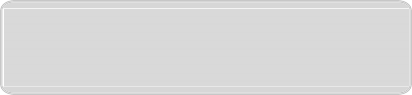 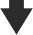 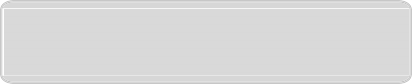 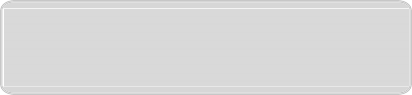 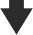 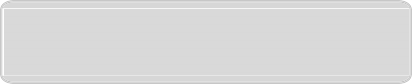 Allegato 1. Schema riassuntivo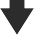 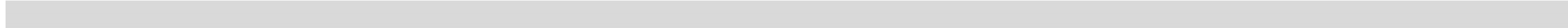 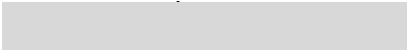 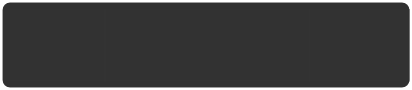 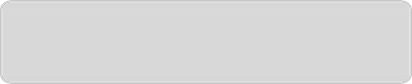 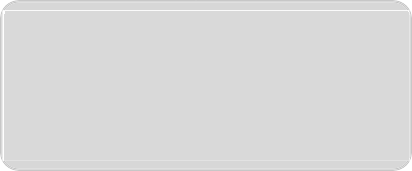 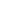 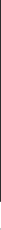 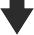 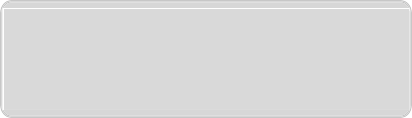 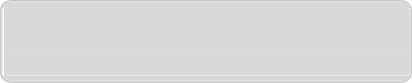 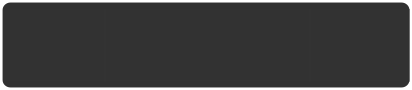 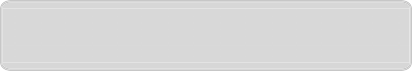 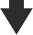 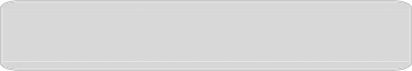 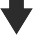 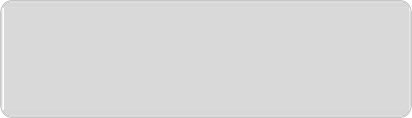 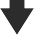 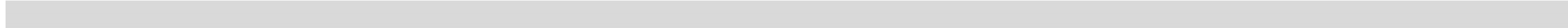 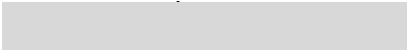 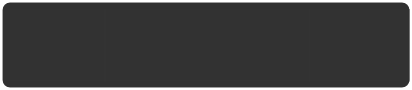 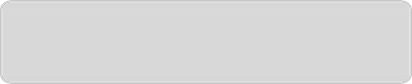 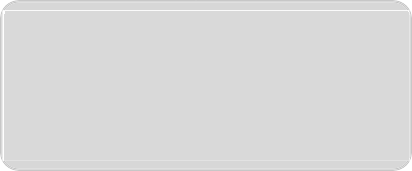 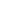 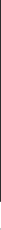 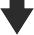 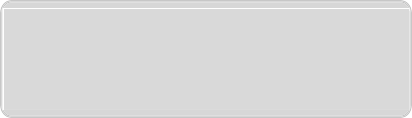 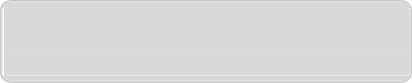 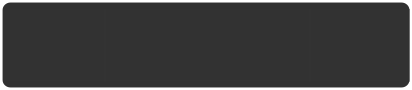 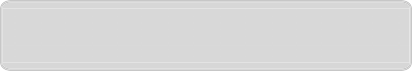 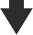 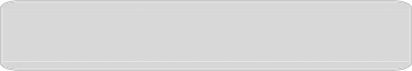 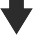 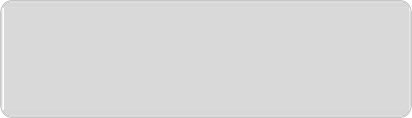 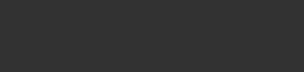 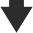 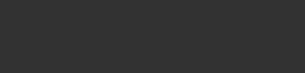 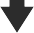 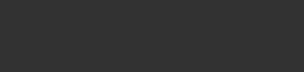 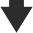 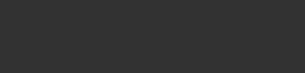 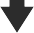 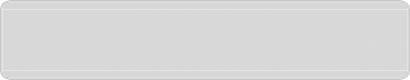 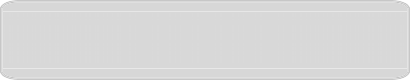 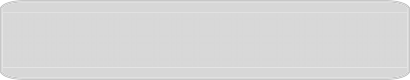 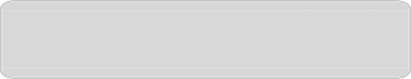 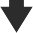 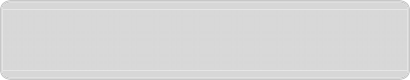 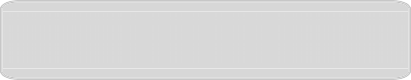 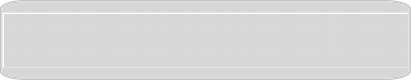 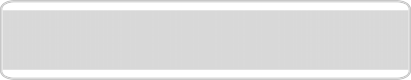 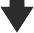 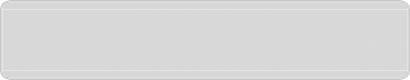 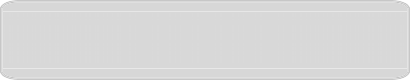 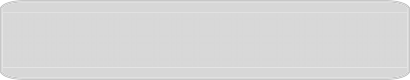 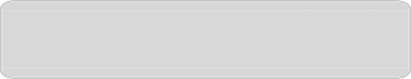 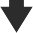 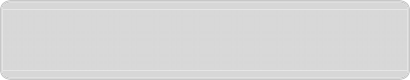 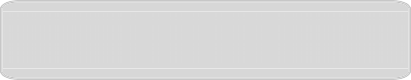 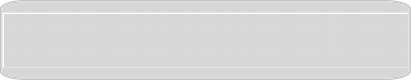 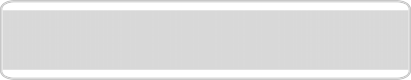 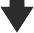 Rapporti ISS COVID-19Accessibili da https://www.iss.it/rapporti-covid-19Gruppo di lavoro ISS Prevenzione e controllo delle Infezioni. Indicazioni ad interim per l’effettuazione dell’isolamento e della assistenza sanitaria domiciliare nell’attuale contesto COVID-19. Versione del 24 luglio 2020. Roma: Istituto Superiore di Sanità; 2020 (Rapporto ISS COVID-19, n. 1/2020 Rev.)Gruppo di lavoro ISS Prevenzione e controllo delle Infezioni. Indicazioni ad interim per un utilizzo razionale delle protezioni per infezione da SARS-CoV-2 nelle attività sanitarie e sociosanitarie (assistenza a soggetti affetti da COVID-19) nell’attuale scenario emergenziale SARS-CoV-2. Versione del 10 maggio 2020. Roma: Istituto Superiore di Sanità; 2020 (Rapporto ISS COVID-19, n. 2/2020 Rev. 2)Gruppo di lavoro ISS Ambiente e Gestione dei Rifiuti. Indicazioni ad interim per la gestione dei rifiuti urbani in relazione alla trasmissione dell’infezione da virus SARS-CoV-2. Versione del 31 maggio 2020. Roma: Istituto Superiore di Sanità; 2020 (Rapporto ISS COVID-19, n. 3/2020 Rev. 2)Gruppo di lavoro ISS Prevenzione e controllo delle Infezioni. Indicazioni ad interim per la prevenzione e il controllo dell’infezione da SARS-CoV-2 in strutture residenziali sociosanitarie. Versione del 17 aprile 2020. Roma: Istituto Superiore di Sanità; 2020 (Rapporto ISS COVID-19, n. 4/2020 Rev.)Gruppo di lavoro ISS Ambiente e Qualità dell’aria indoor. Indicazioni ad per la prevenzione e gestione degli ambienti indoor in relazione alla trasmissione dell’infezione da virus SARS-CoV-2. Versione del 25 maggio 2020. Roma: Istituto Superiore di Sanità; 2020. (Rapporto ISS COVID-19, n. 5/2020 Rev. 2).Gruppo di lavoro ISS Cause di morte COVID-19. Procedura per l’esecuzione di riscontri diagnostici in pazienti deceduti con infezione da SARS-CoV-2. Versione del 23 marzo 2020. Roma: Istituto Superiore di Sanità; 2020. (Rapporto ISS COVID-19, n. 6/2020).Gruppo di lavoro ISS Biocidi COVID-19 e Gruppo di lavoro ISS Ambiente e Rifiuti COVID-19. Raccomandazioni per la disinfezione di ambienti esterni e superfici stradali per la prevenzione della trasmissione dell’infezione da SARS-CoV-2. Versione del 29 marzo 2020. Roma: Istituto Superiore di Sanità; 2020. (Rapporto ISS COVID-19, n. 7/2020).Osservatorio Nazionale Autismo ISS. Indicazioni ad interim per un appropriato sostegno delle persone nello spettro autistico nell’attuale scenario emergenziale SARS-CoV-2. Versione del 30 aprile 2020. Roma: Istituto Superiore di Sanità; 2020. (Rapporto ISS COVID-19, n. 8/2020 Rev.).Gruppo di Lavoro ISS Ambiente – Rifiuti COVID-19. Indicazioni ad interim sulla gestione dei fanghi di depurazione per la prevenzione della diffusione del virus SARS-CoV-2. Versione del 3 aprile 2020. Roma: Istituto Superiore di Sanità; 2020. (Rapporto ISS COVID-19, n. 9/2020).Gruppo di Lavoro ISS Ambiente-Rifiuti COVID-19. Indicazioni ad interim su acqua e servizi igienici in relazione alla diffusione del virus SARS-CoV-2 Versione del 7 aprile 2020. Roma: Istituto Superiore di Sanità; 2020. (Rapporto ISS COVID-19, n. 10/2020).Gruppo di Lavoro ISS Diagnostica e sorveglianza microbiologica COVID-19: aspetti di analisi molecolare e sierologica Raccomandazioni per il corretto prelievo, conservazione e analisi sul tampone oro/rino-faringeo per la diagnosi di COVID-19. Versione del 17 aprile 2020. Roma: Istituto Superiore di Sanità; 2020. (Rapporto ISS COVID-19, n. 11/2020).Gabbrielli F, Bertinato L, De Filippis G, Bonomini M, Cipolla M. Indicazioni ad interim per servizi assistenziali di telemedicina durante l’emergenza sanitaria COVID-19. Versione del 13 aprile 2020. Roma: Istituto Superiore di Sanità; 2020. (Rapporto ISS COVID-19, n. 12/2020).Gruppo di lavoro ISS Ricerca traslazionale COVID-19. Raccomandazioni per raccolta, trasporto e conservazione di campioni biologici COVID-19. Versione del 15 aprile 2020. Roma: Istituto Superiore di Sanità; 2020. (Rapporto ISS COVID-19, n. 13/2020).Gruppo di lavoro ISS Malattie Rare COVID-19. Indicazioni ad interim per un appropriato sostegno delle persone con enzimopenia G6PD (favismo) nell’attuale scenario emergenziale SARS-CoV-2. Versione del 14 aprile 2020. Roma: Istituto Superiore di Sanità; 2020. (Rapporto ISS COVID-19, n. 14/2020).Gruppo di lavoro ISS Farmaci COVID-19. Indicazioni relative ai rischi di acquisto online di farmaci per la prevenzione e terapia dell’infezione COVID-19 e alla diffusione sui social network di informazioni false sulle terapie. Versione del 16 aprile 2020. Roma: Istituto Superiore di Sanità; 2020. (Rapporto ISS COVID-19, n. 15/2020).Gruppo di lavoro ISS Sanità Pubblica Veterinaria e Sicurezza Alimentare COVID-19. Animali da compagnia e SARS-CoV-2: cosa occorre sapere, come occorre comportarsi. Versione del 19 aprile 2020. Roma: Istituto Superiore di Sanità; 2020. (Rapporto ISS COVID-19, n. 16/2020).Gruppo di lavoro ISS Sanità Pubblica Veterinaria e Sicurezza Alimentare COVID-19. Indicazioni ad interim sull’igiene degli alimenti durante l’epidemia da virus SARS-CoV-2. Versione del 19 aprile 2020. Roma: Istituto Superiore di Sanità; 2020. (Rapporto ISS COVID-19, n. 17/2020).Gruppo di lavoro ISS Ricerca traslazionale COVID-19. Raccomandazioni per la raccolta e analisi dei dati disaggregati per sesso relativi a incidenza, manifestazioni, risposta alle terapie e outcome dei pazienti COVID-Versione del 26 aprile 2020. Roma: Istituto Superiore di Sanità; 2020. (Rapporto ISS COVID-19, n. 18/2020).Gruppo di lavoro ISS Biocidi COVID-19. Raccomandazioni ad interim sui disinfettanti nell’attuale emergenza COVID-19: presidi medico-chirurgici e biocidi. Versione del 25 aprile 2020. Roma: Istituto Superiore di Sanità; 2020. (Rapporto ISS COVID-19, n. 19/2020).Gruppo di Lavoro ISS Prevenzione e Controllo delle Infezioni. Indicazioni ad interim per la sanificazione degli ambienti interni nel contesto sanitario e assistenziale per prevenire la trasmissione di SARS-CoV 2. Versione del 14 maggio 2020. Roma: Istituto Superiore di Sanità; 2020. (Rapporto ISS COVID-19, n. 20/2020 Rev.).Ricci ML, Rota MC, Scaturro M, Veschetti E, Lucentini L, Bonadonna L, La Mura S. Guida per la prevenzione della contaminazione da Legionella negli impianti idrici di strutture turistico recettive e altri edifici ad uso civile e industriale, non utilizzati durante la pandemia COVID-19. Versione del 3 maggio 2020. Roma: Istituto Superiore di Sanità; 2020. (Rapporto ISS COVID-19, n. 21/2020).Gruppo di lavoro ISS Salute mentale ed emergenza COVID-19 Indicazioni ad interim per un appropriato supporto degli operatori sanitari e sociosanitari durante lo scenario emergenziale SARS-CoV-2. Versione del 28 maggio. Roma: Istituto Superiore di Sanità; 2020. (Rapporto ISS COVID-19, n. 22/2020 Rev.)Gruppo di lavoro ISS Salute mentale ed emergenza COVID-19 Indicazioni di un programma di intervento dei Dipartimenti di Salute Mentale per la gestione dell’impatto dell’epidemia COVID-19 sulla salute mentale. Versione del 6 maggio 2020. Roma: Istituto Superiore di Sanità; 2020. (Rapporto ISS COVID-19, n. 23/2020).Gruppo di lavoro ISS Malattie Rare COVID-19. Indicazioni ad interim per una appropriata gestione dell’iposurrenalismo in età pediatrica nell’attuale scenario emergenziale da infezione da SARS-CoV-2. Versione del 10 maggio 2020. Roma: Istituto Superiore di Sanità; 2020. (Rapporto ISS COVID-19, n. 24/2020)Gruppo di Lavoro ISS Biocidi COVID-19. Raccomandazioni ad interim sulla sanificazione di strutture non sanitarie nell’attuale emergenza COVID-19: superfici, ambienti interni e abbigliamento. Versione del 15 maggio 2020. Roma: Istituto Superiore di Sanità; 2020. (Rapporto ISS COVID-19 n. 25/2020)Gruppo di Lavoro ISS Ambiente e Rifiuti. Indicazioni ad interim sulla gestione e smaltimento di mascherine e guanti monouso provenienti da utilizzo domestico e non domestico. Versione del 18 maggio 2020. Roma: Istituto Superiore di Sanità; 2020. (Rapporto ISS COVID-19 n. 26/2020)Ricci ML, Rota MC, Scaturro M, Nardone M, Veschetti E, Lucentini L, Bonadonna L, La Mura S. Indicazioni per la prevenzione del rischio Legionella nei riuniti odontoiatrici durante la pandemia da COVID-19. Versione del 17 maggio 2020. Roma: Istituto Superiore di Sanità; 2020. (Rapporto ISS COVID-19, n. 27/2020).Gruppo di Lavoro ISS Test Diagnostici COVID-19 e Gruppo di Lavoro ISS Dispositivi Medici COVID-19. Dispositivi diagnostici in vitro per COVID-19. Parte 1: normativa e tipologie. Versione del 18 maggio 2020. Roma: Istituto Superiore di Sanità; 2020. (Rapporto ISS COVID-19 n. 28/2020)Gruppo di lavoro ISS Malattie Rare COVID-19. Indicazioni ad interim su malattia di Kawasaki e sindrome infiammatoria acuta multisistemica in età pediatrica e adolescenziale nell’attuale scenario emergenziale da infezione da SARS-CoV-2. Versione 21 maggio 2020. Roma: Istituto Superiore di Sanità; 2020. (Rapporto ISS COVID-19, n. 29/2020)Gruppo di lavoro Salute mentale ed emergenza COVID-19. Indicazioni sull’intervento telefonico di primo livello per l’informazione personalizzata e l’attivazione dell’empowerment della popolazione nell’emergenza COVID-19. Versione del 14 maggio 2020. Roma: Istituto Superiore di Sanità; 2020. (Rapporto ISS COVID-19 n. 30/2020)Gruppo di lavoro Salute mentale ed emergenza COVID-19. Indicazioni ad interim per il supporto psicologico telefonico di secondo livello in ambito sanitario nello scenario emergenziale COVID-19. Versione del 26 maggio 2020. Roma: Istituto Superiore di Sanità; 2020. (Rapporto ISS COVID-19 n. 31/2020)Gruppo di lavoro ISS Sanità Pubblica Veterinaria e Sicurezza Alimentare COVID-19. Indicazioni ad interim sul contenimento del contagio da SARS-CoV-2 e sull’igiene degli alimenti nell’ambito della ristorazione e somministrazione di alimenti. Versione del 27 maggio 2020. Roma: Istituto Superiore di Sanità; 2020. (Rapporto ISS COVID-19, n. 32/2020).Gruppo di Lavoro ISS Ambiente-Rifiuti COVID-19. Indicazioni sugli impianti di ventilazione/climatizzazione in strutture comunitarie non sanitarie e in ambienti domestici in relazione alla diffusione del virus SARS-CoV-2. Versione del 25 maggio 2020. Roma: Istituto Superiore di Sanità; 2020. (Rapporto ISS COVID-19, n. 33/2020).Gruppo di Lavoro Bioetica COVID-19. Sorveglianza territoriale e tutela della salute pubblica: alcuni aspetti etico- giuridici. Versione del 25 maggio 2020. Roma: Istituto Superiore di Sanità; 2020. (Rapporto ISS COVID-19 n. 34/2020)Gruppo di Lavoro Bioetica COVID-19. Il Medico di Medicina Generale e la pandemia di COVID-19: alcuni aspetti di etica e di organizzazione. Versione del 25 maggio 2020. Roma: Istituto Superiore di Sanità; 2020. (Rapporto ISS COVID-19 n. 35/2020)Gruppo di Lavoro ISS Ambiente-Rifiuti COVID-19. Indicazioni sulle attività di balneazione, in relazione alla diffusione del virus SARS-CoV-2. Versione del 31 maggio 2020. Roma: Istituto Superiore di Sanità; 2020. (Rapporto ISS COVID-19, n. 36/2020).Gruppo di Lavoro ISS Ambiente-Rifiuti COVID-19. Indicazioni per le piscine, di cui all’Accordo 16/1/2003 tra il Ministro della salute, le Regioni e le Province Autonome di Trento e Bolzano, in relazione alla diffusione del virus SARS-CoV-2. Versione del 31 maggio 2020. Roma: Istituto Superiore di Sanità; 2020. (Rapporto ISS COVID- 19, n. 37/2020).Silano M, Bertinato L, Boirivant M, Pocchiari M, Taruscio D, Corazza GR, Troncone R Indicazioni ad interim per un’adeguata gestione delle persone affette da celiachia nell’attuale scenario emergenziale SARS-CoV-2. Versione del 29 maggio 2020. Roma: Istituto Superiore di Sanità; 2020. (Rapporto ISS COVID-19, n. 38/2020).Gruppo di lavoro ISS Malattie Rare COVID-19 Censimento dei bisogni (23 marzo - 5 aprile 2020) delle persone con malattie rare in corso di pandemia da SARS-CoV-2. Versione del 30 maggio 2020. Roma: Istituto Superiore di Sanità; 2020. (Rapporto ISS COVID-19, n. 39/2020).Gruppo di Lavoro Bioetica COVID-19. Comunicazione in emergenza nei reparti COVID-19. Aspetti di etica. Versione del 25 maggio 2020. Roma: Istituto Superiore di Sanità; 2020. (Rapporto ISS COVID-19 n. 40/2020).Gruppo di lavoro ISS Salute mentale ed emergenza COVID-19. Indicazioni per prendersi cura delle difficoltà e dei bisogni dei familiari di pazienti ricoverati in reparti ospedalieri COVID-19. Versione del 29 maggio 2020. Roma: Istituto Superiore di Sanità; 2020. (Rapporto ISS COVID-19 n. 41/2020).Gruppo di Lavoro ISS Bioetica COVID-19. Protezione dei dati personali nell’emergenza COVID-19. Versione del 28 maggio 2020. Roma: Istituto Superiore di Sanità; 2020. (Rapporto ISS COVID-19 n. 42/2020).Gruppo di lavoro ISS Salute mentale ed emergenza COVID-19. Indicazioni ad interim per un appropriato sostegno della salute mentale nei minori di età durante la pandemia COVID-19. Versione del 31 maggio 2020. Roma: Istituto Superiore di Sanità; 2020. (Rapporto ISS COVID-19 n. 43/2020)Gruppo di lavoro ISS Salute mentale ed emergenza COVID-19. Indicazioni di un programma di intervento per la gestione dell’ansia e della depressione perinatale nell’emergenza e post emrgenza COVID-19. Versione del 31 maggio 2020. Roma: Istituto Superiore di Sanità; 2020. (Rapporto ISS COVID-19 n. 44/2020)Giusti A, Zambri F, Marchetti F, Sampaolo L, Taruscio D, Salerno P, Chiantera A, Colacurci N, Davanzo R, Mosca F, Petrini F, Ramenghi L, Vicario M, Villani A, Viora E, Zanetto F, Donati S. Indicazioni ad interim per gravidanza, parto, allattamento e cura dei piccolissimi 0-2 anni in risposta all’emergenza COVID-19. Versione 31 maggio 2020. Roma: Istituto Suprire di Sanità; 2020 (Rapporto ISS COVID-19 n. 45/2020)Gruppo di Lavoro ISS Test Diagnostici COVID-19 e Gruppo di Lavoro ISS Dispositivi Medici COVID-19. Dispositivi diagnostici in vitro per COVID-19. Parte 2: evoluzione del mercato e informazioni per gli stakeholder. Versione del 23 maggio 2020. Roma: Istituto Superiore di Sanità; 2020. (Rapporto ISS COVID-19 n. 46/2020)Gruppo di Lavoro ISS Bioetica COVID-19. Etica della ricerca durante la pandemia di COVID-19: studi osservazionali e in particolare epidemiologici. Versione del 29 maggio 2020. Roma: Istituto Superiore di Sanità; 2020. (Rapporto ISS COVID-19 n. 47/2020)Gruppo di Lavoro Immunologia COVID-19. Strategie immunologiche ad interim per la terapia e prevenzione della COVID-19. Versione del 4 giugno 2020. Roma: Istituto Superiore di Sanità; 2020. (Rapporto ISS COVID-19 n. 48/2020).Gruppo di Lavoro ISS Cause di morte COVID-19, Gruppo di lavoro Sovrintendenza sanitaria centrale – INAIL, ISTAT. COVID-19: rapporto ad interim su definizione, certificazione e classificazione delle cause di morte. Versione dell’8 giugno 2020. Roma: Istituto Superiore di Sanità; 2020. (Rapporto ISS COVID-19 n. 49/2020)Perilli R, Grigioni M, Porta M, Cruciani F, Bandello F, Mastropasqua L. S Contributo dell’innovazione tecnologica alla sicurezza del paziente diabetico da sottoporre ad esame del fondo oculare in tempi di COVID-19. Versione del 31 maggio 2020. Roma: Istituto Superiore di Sanità; 2020. (Rapporto ISS COVID-19 n. 50/2020).Gruppo di Lavoro ISS Farmaci COVID-19. Integratori alimentari o farmaci? Regolamentazione e raccomandazioni per un uso consapevole in tempo di COVID-19. Versione del 31 maggio 2020. Roma: Istituto Superiore di Sanità; 2020. (Rapporto ISS COVID-19 n. 51/2020)Gruppo di lavoro SISVet-ISS. Protocollo di gestione dell’emergenza epidemiologica da SARS-CoV-2 nelle strutture veterinarie universitarie. Versione dell’11 giugno 2020. Roma: Istituto Superiore di Sanità; 2020. (Rapporto ISS COVID-19 n. 52/2020)Filia A, Urdiales AM, Rota MC. Guida per la ricerca e gestione dei contatti (contact tracing) dei casi di COVID-19. Versione del 25 giugno 2020. Roma: Istituto Superiore di Sanità; 2020. (Rapporto ISS COVID-19, n. 53/2020).Giansanti D, D’Avenio G, Rossi M, Spurio A, Bertinato L, Grigioni M. Tecnologie a supporto del rilevamento della prossimità: riflessioni per il cittadino, i professionisti e gli stakeholder in era COVID-19. Versione del 31 maggio 2020. Roma: Istituto Superiore di Sanità; 2020. (Rapporto ISS COVID-19 n. 54/2020).Cisbani E, Dini V, Grande S, Palma A, Rosi A, Tabocchini MA, Gasparrini F, Orlacchio A. Stato dell’arte sull’impiego della diagnostica per immagini per COVID-19. Versione del 7 luglio 2020. Roma: Istituto Superiore di Sanità; 2020. (Rapporto ISS COVID-19 n. 55/2020)Gruppo di lavoro ISS-INAIL. Focus on: utilizzo professionale dell’ozono anche in riferimento al COVID-19. Versione del 21 luglio 2020. Roma: Istituto Superiore di Sanità; 2020. (Rapporto ISS COVID-19 n. 56/2020)Gruppo di lavoro ISS Formazione COVID-19. Formazione per la preparedness nell’emergenza COVID-19: il case report dell’Istituto Superiore di Sanità. Versione del 31 maggio 2020. Roma: Istituto Superiore di Sanità; 2020. (Rapporto ISS COVID-19 n. 57/2020)Gruppo di Lavoro ISS, Ministero della Salute, Ministero dell’Istruzione, INAIL, Fondazione Bruno Kessler, Regione Emilia-Romagna, Regione Veneto, R. Indicazioni operative per la gestione di casi e focolai di SARS- CoV-2 nelle scuole e nei servizi educativi dell’infanzia. Versione del 28 agosto 2020. Roma: Istituto Superiore di Sanità; 2020. (Rapporto ISS COVID-19 n. 58/2020 Rev.)Allegato 22PROTOCOLLO PER LA GESTIONE DI CASI CONFERMATI E SOSPETTI DI COVID-19 NELLE AULE UNIVERSITARIEIl presente protocollo per la gestione di casi confermati e sospetti di COVID-19 nelle aule universitarie - proposto dalla CRUI e modificato per recepire il parere espresso dal Comitato Tecnico Scientifico di supporto al Capo del Dipartimento della protezione civile per l’emergenza di COVID-19 nella riunione del 28 agosto 2020, trasmesso dal Ministro della salute con nota del 3 settembre u.s. (prot. n. 63) - integra le linee guida per lo svolgimento delle attività didattiche e curriculari nelle università, applicabili in quanto compatibili anche alle istituzioni a.f.a.m., di cui all’allegato 18 del d.P.C.M. 7 agosto 2020, pubblicato nella Gazzetta Ufficiale n. 198 dell’8 agosto 2020.Tali linee guida - che a loro volta traggono origine dal documento CRUI “Modalità di ripresa delle attività didattiche AA 2020/21 nelle Università” con le allegate raccomandazioni del predetto Comitato Tecnico Scientifico, trasmesso dal Ministro dell’università e della ricerca con nota prot. 0002833 del 30/07/2020 - descrivono, infatti, tutte le misure ed i comportamenti da tenere per la “prevenzione primaria” dell’infezione da SARS-CoV-2, atti cioè a ridurre l’esposizione al virus.Il presente protocollo, invece, specifica una linea di attività (gestione dei casi confermati e sospetti di COVID-19 nelle aule universitarie) che rientra nella cosiddetta “prevenzione secondaria” dei focolai epidemici di COVID-19, attraverso l’individuazione dei casi confermati o sospetti di COVID- 19 e la gestione tempestiva dei relativi contatti stretti o casuali.La procedura descritta nel presente protocollo richiede una collaborazione stretta tra gli Uffici della Sicurezza degli Atenei e l’Autorità Sanitaria Competente, rappresentata dai Servizi di Igiene e Sanità Pubblica dei Dipartimenti di Prevenzione delle Aziende Sanitarie Locali, al fine di predisporre tempestivamente ed efficacemente le appropriate misure di prevenzione.In proposito, in ciascun Ateneo deve essere identificato un referente (Referente Universitario per COVID-19) che svolga un ruolo di interfaccia con il Dipartimento di Prevenzione. Il Referente Universitario per COVID-19, di norma individuato tra il personale degli Uffici della Sicurezza dell’Ateneo ed eventualmente coadiuvato dal Gruppo di Lavoro/Task Force COVID-19 laddove costituita, rappresenta l’anello di congiunzione tra l’Ateneo e l’Autorità Sanitaria Competente sia per i protocolli di prevenzione e controllo in ambito universitario sia per le procedure di gestione dei casi COVID-19 sospetti e confermati. Il Referente Universitario per COVID-19 e il Delegato di Ateneo per la Disabilità mettono in atto, inoltre, quanto necessario per il supporto e la comunicazione a studenti con disabilità, eventualmente, ove necessario, disponendo procedure dedicate.Presupposto importante per la gestione dei casi confermati e sospetti di COVID-19 è che gli Atenei si dotino di sistemi che consentano di conoscere il nominativo degli studenti iscritti a ogni corso o a ogni turno del corso, ove presenti (con riferimento all’aula e al giorno).Tali elenchi devono essere predisposti e devono essere conservati per almeno 14 giorni dalla data di ogni lezione per essere messi a disposizione del Dipartimento di prevenzione che potrebbe richiederli per eventuali attività di contact tracing. Tali sistemi possono essere i sistemi informatizzati di prenotazione da parte degli studenti e/o la rilevazione fisica delle presenze (tramite lettura di codice a barre, appello nominale in aula da parte del docente, …) e/o infine l’elenco degli iscritti all’insegnamento o al turno. È importante infatti ricordare che le linee guida prevedono che nella fase 3 la didattica sia erogata con modalità mista, con il docente in aula e gli studenti in parte in aula e in parte collegati da casa. Ciò impone la suddivisione della classe degli studenti in gruppi, in modo da programmare le opportune turnazioni. Tale organizzazione dell’erogazione implica la conoscenza dell’elenco degli studenti ammessi a frequentare in presenza.Nel caso in cui l’Ateneo venga a conoscenza, attraverso l’Autorità Sanitaria Competente, di un caso confermato di COVID-19 riferito a uno studente o a un docente presente in aula o al personale tecnico amministrativo preposto alle attività di supporto alla didattica, in un determinato giorno, collabora, attraverso gli Uffici della Sicurezza con l’autorità sanitaria competente (Dipartimento di Prevenzione) all’adozione delle misure necessarie. In particolare sempre in raccordo con il DdP dispongono la chiusura dell’aula e la disinfezione e sanificazione della stessa, secondo le procedure previste dai protocolli in vigore; supportano l’attività di contact tracingtrasmettendo contestualmente all’Autorità Sanitaria Competente l’elenco dei docenti, del personale tecnico amministrativo e degli studenti iscritti all’insegnamento e/o al turno con il caso confermato nel periodo compreso tra i due giorni precedenti l’inizio dei sintomi o l’effettuazione del tampone e la data d’inizio dell’isolamento. Inoltre a tali studenti, docenti e personale tecnico amministrativo gli Uffici della Sicurezza inviano, sempre in accordo con DdP comunicazione raccomandando, in via cautelativa, di isolarsi a casa e la sorveglianza passiva dei sintomi e invitando a seguire pedissequamente le disposizioni dell’Autorità Sanitaria Competente. Spetta infatti all’Autorità Sanitaria Competente l’effettuazione dell’indagine epidemiologica e l’individuazione delle eventuali misure da attuare (ad es. quarantena, isolamento, sorveglianza attiva, etc). La ripresa delle attività didattiche in presenza sono subordinate all’esito dell’indagine epidemiologica e alle raccomandazioni del Dipartimento di Prevenzione.In ogni caso, fatte salve diverse comunicazioni e disposizioni da parte dell’Autorità Sanitaria Competente si consiglia per gli studenti, i docenti e il personale tecnico amministrativo a supporto della didattica la ripresa dell’attività in presenza solo al termine di un periodo di quindici giorni, anche in considerazione che l’attività didattica può proseguire on-line e non è quindi sospesa. La medesima procedura viene attivata anche per le attività curriculari (esami di profitto, esami di lauree, …)Nel caso in cui si identifichi in aula e/o durante attività curriculare (esami, lauree, …) un caso sospetto (cioè un soggetto con temperatura corporea al di sopra di 37,5°C, o sintomatologia compatibile con Covid-19), questo va immediatamente dotato di mascherina chirurgica (qualora non ne fosse già dotato) e adeguatamente isolato (in una stanza dedicata o in un’area di isolamento) dalle altre persone, se non quelle strettamente necessarie a una sua assistenza e che comunque dovranno indossare mascherine chirurgiche e cercare, nei limiti consentiti dalla situazione di stare ad almeno un metro di distanza. È necessario provvedere a che lo stesso possa ritornare al proprio domicilio al più presto possibile, invitandolo a contattare il proprio medico di base (MMG) o in sua assenza l’USCA o il DdP per la valutazione clinica necessaria e l’eventuale prescrizione del test diagnostico. L’area di isolamento e quella frequentata dal soggetto con la sintomatologia dovranno essere sanificate in via straordinaria.Non è indicata, in questo caso, la sospensione dell’attività didattica in presenza, che ovviamente sarà disposta in caso di conferma del caso sospetto. Il caso, a questo punto confermato, innescherà la procedura di cui al precedente punto 4.Al fine di facilitare il tracciamento e l’identificazione dei contatti stretti e di quelli casuali laddove si verificassero i casi di cui ai punti 4 e 5, gli studenti, i docenti e il personale tecnico amministrativo degli Atenei sono fortemente invitati a dotarsi della app IMMUNI tenendola attiva durante i periodi di presenza negli spazi dell’AteneoCard. Gualtiero BassettiProf. Avv. Giuseppe ConteCons. Pref. Luciana LamorgesePresidente della CEIPresidente del ConsiglioMinistro dell’InternoCirc. 4204Add.Operazioni CommercialiCertificazione naveCambi equipaggi RimpatriInterferenza trafficiGestione personaleCoCs CoPsRitardo Consegna naviPSCOff-ShoreDPIInterfaccia Nave-portoSingle Window1XX2X3X4XX4-1XXX5X5-1X6XXX7X8X9X10X11X12X12-1XX13X14X15X16X17X18X19X20X21X22X1 EliminareL'eliminazione del pericolo è la misura più efficace per ridurre i rischi. I lavori a bordo non devono essere condotti se esiste un metodo  più  sicuro  per intraprendere l'attività per non andare su una nave. In un numero di casi ad es. condurre audit, survey, ispezioni e formazione esistono possibilità remote che possono eliminare la necessità di salire a bordo oridurre il numero di personale che deve partecipareLa frequenza a bordo è necessaria in questo momento?Il lavoro può essere svolto in remoto?il lavoro può essere rinviato?Se la frequenza a bordo non può essere eliminata, è possibile ridurre il rischio?Ad esempio, il numero dei presenti può essere ridotto e/o parte del lavoro normalmente svolto a bordo può essere ridotto ad es. la revisione documentale, le interviste, ecc. possono essere condotte in remoto?2 RidurreLa frequenza a bordo può essere ridotta? Laddove non sia possibile eliminare completamente i pericoli, il rischio potrebbe essere ridotto minimizzando il lavoro a bordoÈ possibile ridurre il numero di persone presenti a bordo e/o la durata del tempo trascorso a bordo ridotta?È possibile svolgere parte del lavoro in remoto, ad es. ispezioni visive, esercitazioni, interviste?È necessario partecipare a bordo di persona o è possibile organizzare riunioni in remoto per ridurre il numero di partecipanti e ridurre la durata?È possibile fornire informazioni per la revisione remota per ridurre la presenza a bordo?Una volta che la presenza a bordo è stata ridotta il più possibile, è necessario considerare come controllare il rischioresiduo3 ComunicareSe la presenza a bordo del personale di terra non può essere eliminata, comunicare e comprendere i requisiti dei partecipanti.Garantire che i requisiti di ciascuna parte, della nave e dell’organizzazione di terra siano stati comunicati in tempo utile tra loro e siano state valutate e comprese.In caso di differenze nelle esigenze, le misure di controllo devono essere concordate e comprese da tutte le parti primadell'intervento a bordo della nave.I requisiti delle navi e delle organizzazioni di terra relativi alla gestione dei rischi e al controllo del COVID-19 sono stati comunicati in tempo utile a tutte le parti prima dell'arrivo? È previsto che l'agente della nave dovrà svolgere un ruolo importante in questo senso.I requisiti di ciascuna parte sono compresi dall'altra parte?I requisiti sono allineati, ad es. requisiti per l'uso dei DPI?Se la gestione del rischio e i requisiti di una parte non sono allineati o non sono stati compresi, ulteriori misure di controllopotrebbero essere necessarie.4 ControllareSe i requisiti di ciascuna parte, della nave e dell'organizzazione a terra sono stati tra loro comunicati e valutati e non sono stati compresi o ci sono differenze, allora devono essere prese misure di controllo in modo che tutti  i  requisiti  siano  compresi eche   i   requisiti   possono essereSe le misure di controllo della nave e dell'organizzazione a terra inizialmente non allineati o non completamente compresi devono essere identificate le azioni necessarie per correggere la situazione.Le considerazioni dovrebbero includere:È necessario fornire una spiegazione aggiuntiva dei requisiti forniti?reciprocamente concordati e compresi da tutte le parti prima dell'intervento a bordo della naveSe i requisiti non sono compresi e o allineati, misure di controllo possono essere implementate chiarendo i requisiti e/o concordando requisiti reciprocamente accettabili?Quali misure di protezione sono in atto a bordo e per il personale che sale?Sono accettabili misure alternative, ad es. fornitura della nave di DPI al personale di terra?È possibile mantenere il distanziamento sociale?L’ingresso nelle zone alloggio dell'equipaggio	può	essere evitato/minimizzato?Una volta che i requisiti che differiscono dalla normale pratica per ciascuna delle parti sono concordati da parte di tutte le parti interessate, gli stessi dovrebbero essere comunicati in modo chiaro a tutte le parti coinvolte, vale a dire a tuttol'equipaggio e tutti i partecipanti di terra.5 DPIComprendere quali DPI sono richiesti e che dovrebbero essere utilizzati dall'equipaggio e dal personale di terra durante le presenze a bordo ed in quali  orari.Oltre a comprendere le aspettative sui DPI reciprocamente	concordate	sia dall'equipaggio della nave che del personale di terra, dovrebbe essere valutato quanto segue:I DPI concordati sono disponibili per entrambe le parti? In caso contrario, può essere fornito dall'altra parte, se necessario, prima o al momento dell'imbarco?I DPI disponibili sono conformi alle specifiche raccomandate  ed appropriate nonché compatibili con gli altri DPI e le attrezzature da indossare durante l'intervento. I DPI forniti consentono l'esecuzione efficace dei lavori previsti?Il DPI è sterile, laddove applicabile?L'utente è stato istruito su come ispezionare, indossare, utilizzare esmaltire i DPI?